RPL OverviewRecognition of Prior Learning (RPL) is a process that assesses your experience, knowledge, skills and prior learning to determine and acknowledge the extent to which that individual is currently competent against the standards of the unit of competency for which the individual is seeking recognition. You may seek RPL for any or all of the units of competency comprising the TAE40122 - Certificate IV in Training and Assessment course.RPL is an assessment only pathway. It allows for the recognition of current skills and knowledge to support an application for a nationally recognised qualification.If the evidence provided for RPL is satisfactory for the relevant units for skills gap of the qualification then you will be deemed Competent and awarded the TAE40122 - Certificate IV in Training and Assessment qualification with evidence of having completed the other units required for this qualification, where Credit Transfers will be granted.If you achieve competence in less than the required units of the TAE40122 - Certificate IV in Training and Assessment you will be awarded a Statement of Attainment for the units you have demonstrated competence in.In many cases the RPL process can be exhausting, frustrating and at times stressful for both the applicants and the RTO. To get the best out of RPL, both the RTO and the applicant need to be working towards the same goal: You as the applicant want your prior skills, knowledge and experience to be recognised and to avoid any unnecessary work for areas they already feel competent in.HBA as the RTO wants to ensure we do not breach the compliance requirements placed upon us as doing so could lead to serious consequences such as suspension or cancellation of our RTO status.The aim of this RPL Application is to supply a tool that allows you to put your best case forward, and for HBA to be confident in the evidence supplied.  Below are a few simple guidelines that may help both sides understand the process and needs from the others perspective.VALIDITYSaying something is simply not enough. Documents like resumes are merely saying something in writing (statements) that need to be backed up by supporting evidence. They give us a clear picture of what you are currently doing and may have done in the past however anything you say you have done in your resume must be supported with hard evidence.HARD EVIDENCEIf it isn’t in writing, it doesn’t count. All evidence needs to be documented, and may include items such as testimonies, reference letters, third party reports, as long as they are recorded and validated.CURRENCYEverything needs to be current (up to date). Currency requires that evidence is preferably from the last (2) two years and should not go back more than (5) five years. Please also note that evidence must be independently verified to ensure the evidence is valid.OVERSEAS, NON-ACCREDITED, AND UNIVERSITY QUALIFICATIONSThese may not be measurable against Australian Qualifications. The trap here is that these qualifications may have different terminology, components, learning outcomes, or elements that we are simply unable to accurately map against the units in a VET course. If we can’t map it, we can’t award it.YOUR OWN WORKYour evidence needs to demonstrate your work, experience, knowledge, and ability against the training package requirements. What your company or another organisation counts may not be enough or correct for the training package requirements.RPL Application InstructionsComplete the RPL enrolment applicationComplete payment details, pay RPL assessment deposit (see below)Complete self-assessment questionnaireCompile portfolio of relevant evidence and map evidence in the RPL Kit – Portfolio of EvidenceComplete knowledge questions for each Unit of Competency to demonstrate understanding of the Knowledge Evidence requirementsClearly label and submit all attachments and the completed RPL Kit and knowledge questions for assessment via the HBA Student PortalPlease Note: A deposit of $400 required to be lodged with HBA prior to an RPL application being considered. If your RPL claim is successful, the $400 will be deducted from your overall RPL application fee, however, if your RPL claim is not successful, the $400 is not refundable and will be considered as assessment fees for the RPL assessment process.ImportantAssessment submissions should be made electronically via the HBA Learning Centres Student Portal. Assessments submitted by means other than the Student Portal require a completed cover sheet.Label any file attachments clearly with your name, document title and version, list the filenames in the RPL Kit. Any attachments not clearly labelled or listed will not be assessed.For further information or guidance regarding learner support, appeals, reasonable adjustments, special needs or Credit Transfer please refer to the HBA Learning Centres Learner Forums, HBA Learner Handbook contact us via email via assess@hba.edu.au or by phone on 1300 721 503.EnrolmentComplete the following enrolment application form. Mandatory fields are marked * Self-Assessment QuestionnaireProvide a response for each of the units listed below in the context of Nationally Recognised Training (NRT). People confuse non-accredited activities and material with NRT and don’t realise that everything is measured against the requirements of the Units of Competency found on training.gov.au NOTE: Please take the time to read through the unit requirements prior to completing your self-assessment checklist. Links to training.gov.au are provided for each unit.Complete the following table in relation to how often you have undertaken the following tasks in the last two (2) years:RPL Kit – Portfolio of Evidence & Knowledge QuestionsPortfolio of EvidenceUse the tables in the following pages to list evidence relevant to each of the Elements & Performance Criteria and Performance Evidence and requirements listed in the left-hand column. Use the Evidence Checklist to identify the types of evidence supplied, provide a brief description and list the document number/name. Portfolio ExampleKnowledge QuestionsThe Knowledge Questions relate to the Knowledge Evidence component for each unit and must be answered fully. Read each question carefully. Provide complete written responses for all parts of each question using your own words. Conduct research and list any references where applicable.Finalising and Submitting WorkReview your responses and portfolio of evidence, submit this document and your portfolio of evidence for assessment.Appendix A – Third Party AuthenticationUse the form below when submitting workplace WHS documentation.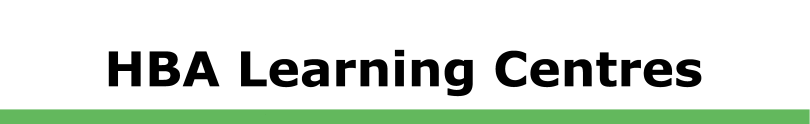 TAE40122 - Certificate IV in Training and Assessment (R1)TAE40122 - Certificate IV in Training and Assessment (R1)TAE40122 - Certificate IV in Training and Assessment (R1)Recognition of Prior Learning (RPL) Application & Self-Assessment ChecklistCore UnitsTAEDES411 Use nationally recognised training products to meet vocational training needs R1 (Core)TAEDES412 Design and develop plans for vocational training R1 (Core) TAEDEL411 Facilitate vocational training R1 (Core)TAEASS413 Participate in assessment validation R1 (Core)TAEASS412 Assess competence R1 (Core)TAEPDD401 Work effectively in the VET sector R1 (Core)Elective UnitsTAEDEL311 Provide work skill instruction R1 (Elective, Group A)TAEDEL412 Facilitate workplace-based learning R1 (Elective, Group A)TAEDEL414 Mentor in the workplace R1 (Elective, Group A)TAELLN421 Integrate core skills support into training and assessment R1 (Elective, Group B)TAELLN423 Integrate employability skills support into training and assessment R1 (Elective, Group B)BSBCMM411 Make presentations R1 (Elective, Ungrouped)Recognition of Prior Learning (RPL) Application & Self-Assessment ChecklistCore UnitsTAEDES411 Use nationally recognised training products to meet vocational training needs R1 (Core)TAEDES412 Design and develop plans for vocational training R1 (Core) TAEDEL411 Facilitate vocational training R1 (Core)TAEASS413 Participate in assessment validation R1 (Core)TAEASS412 Assess competence R1 (Core)TAEPDD401 Work effectively in the VET sector R1 (Core)Elective UnitsTAEDEL311 Provide work skill instruction R1 (Elective, Group A)TAEDEL412 Facilitate workplace-based learning R1 (Elective, Group A)TAEDEL414 Mentor in the workplace R1 (Elective, Group A)TAELLN421 Integrate core skills support into training and assessment R1 (Elective, Group B)TAELLN423 Integrate employability skills support into training and assessment R1 (Elective, Group B)BSBCMM411 Make presentations R1 (Elective, Ungrouped)Recognition of Prior Learning (RPL) Application & Self-Assessment ChecklistCore UnitsTAEDES411 Use nationally recognised training products to meet vocational training needs R1 (Core)TAEDES412 Design and develop plans for vocational training R1 (Core) TAEDEL411 Facilitate vocational training R1 (Core)TAEASS413 Participate in assessment validation R1 (Core)TAEASS412 Assess competence R1 (Core)TAEPDD401 Work effectively in the VET sector R1 (Core)Elective UnitsTAEDEL311 Provide work skill instruction R1 (Elective, Group A)TAEDEL412 Facilitate workplace-based learning R1 (Elective, Group A)TAEDEL414 Mentor in the workplace R1 (Elective, Group A)TAELLN421 Integrate core skills support into training and assessment R1 (Elective, Group B)TAELLN423 Integrate employability skills support into training and assessment R1 (Elective, Group B)BSBCMM411 Make presentations R1 (Elective, Ungrouped)Name:USI: Candidate DeclarationI declare that I have personally completed all activities included in this submission.I understand that competency will not be granted if I do not meet the assessment evidence and activity requirements or if it is discovered that I have not undertaken all required tasks.I understand that HBA reserves the right to immediately withdraw a qualification if it is found that I have provided false or misleading evidence, this includes any declaration, resource or tool I have submitted as being authored by me.I further note this includes any statement, whether written or spoken, by any witness or other third party I have used to provide testimony, or any other evidence which serves to allow HBA assessors to make an assessment decision.I understand that HBA may, at its own discretion and without notice, contact any third party I have used to provide testimony or other evidence to HBA assessors. If HBA forms a reasonable doubt as to the authenticity of such evidence, then HBA shall withdraw any issued qualification without notice.I have been advised of the assessment requirements; I have been made aware of my rights and responsibilities as a candidate for assessment and choose to be assessed at this time.Candidate DeclarationI declare that I have personally completed all activities included in this submission.I understand that competency will not be granted if I do not meet the assessment evidence and activity requirements or if it is discovered that I have not undertaken all required tasks.I understand that HBA reserves the right to immediately withdraw a qualification if it is found that I have provided false or misleading evidence, this includes any declaration, resource or tool I have submitted as being authored by me.I further note this includes any statement, whether written or spoken, by any witness or other third party I have used to provide testimony, or any other evidence which serves to allow HBA assessors to make an assessment decision.I understand that HBA may, at its own discretion and without notice, contact any third party I have used to provide testimony or other evidence to HBA assessors. If HBA forms a reasonable doubt as to the authenticity of such evidence, then HBA shall withdraw any issued qualification without notice.I have been advised of the assessment requirements; I have been made aware of my rights and responsibilities as a candidate for assessment and choose to be assessed at this time.Candidate DeclarationI declare that I have personally completed all activities included in this submission.I understand that competency will not be granted if I do not meet the assessment evidence and activity requirements or if it is discovered that I have not undertaken all required tasks.I understand that HBA reserves the right to immediately withdraw a qualification if it is found that I have provided false or misleading evidence, this includes any declaration, resource or tool I have submitted as being authored by me.I further note this includes any statement, whether written or spoken, by any witness or other third party I have used to provide testimony, or any other evidence which serves to allow HBA assessors to make an assessment decision.I understand that HBA may, at its own discretion and without notice, contact any third party I have used to provide testimony or other evidence to HBA assessors. If HBA forms a reasonable doubt as to the authenticity of such evidence, then HBA shall withdraw any issued qualification without notice.I have been advised of the assessment requirements; I have been made aware of my rights and responsibilities as a candidate for assessment and choose to be assessed at this time.Candidate signature(Electronic signatures acceptable)Candidate signature(Electronic signatures acceptable)DateDateRPL Enrolment ApplicationRPL Enrolment ApplicationRPL Enrolment ApplicationRPL Enrolment ApplicationRPL Enrolment ApplicationRPL Enrolment ApplicationRPL Enrolment ApplicationRPL Enrolment ApplicationRPL Enrolment ApplicationRPL Enrolment ApplicationRPL Enrolment ApplicationRPL Enrolment ApplicationRPL Enrolment ApplicationRPL Enrolment ApplicationRPL Enrolment ApplicationRPL Enrolment ApplicationRPL Enrolment ApplicationRPL Enrolment ApplicationRPL Enrolment ApplicationRPL Enrolment ApplicationRPL Enrolment ApplicationRPL Enrolment ApplicationRPL Enrolment ApplicationRPL Enrolment ApplicationRPL Enrolment ApplicationRPL Enrolment ApplicationRPL Enrolment ApplicationRPL Enrolment ApplicationQualification:Qualification:Qualification:TAE40122 - Certificate IV in Training and AssessmentTAE40122 - Certificate IV in Training and AssessmentTAE40122 - Certificate IV in Training and AssessmentTAE40122 - Certificate IV in Training and AssessmentTAE40122 - Certificate IV in Training and AssessmentTAE40122 - Certificate IV in Training and AssessmentTAE40122 - Certificate IV in Training and AssessmentTAE40122 - Certificate IV in Training and AssessmentTAE40122 - Certificate IV in Training and AssessmentTAE40122 - Certificate IV in Training and AssessmentTAE40122 - Certificate IV in Training and AssessmentTAE40122 - Certificate IV in Training and AssessmentTAE40122 - Certificate IV in Training and AssessmentTAE40122 - Certificate IV in Training and AssessmentTAE40122 - Certificate IV in Training and AssessmentTAE40122 - Certificate IV in Training and AssessmentTAE40122 - Certificate IV in Training and AssessmentTAE40122 - Certificate IV in Training and AssessmentTAE40122 - Certificate IV in Training and AssessmentTAE40122 - Certificate IV in Training and AssessmentTAE40122 - Certificate IV in Training and AssessmentTAE40122 - Certificate IV in Training and AssessmentTAE40122 - Certificate IV in Training and AssessmentTAE40122 - Certificate IV in Training and AssessmentTAE40122 - Certificate IV in Training and AssessmentApplicant DetailsApplicant DetailsApplicant DetailsApplicant DetailsApplicant DetailsApplicant DetailsApplicant DetailsApplicant DetailsApplicant DetailsApplicant DetailsApplicant DetailsApplicant DetailsApplicant DetailsApplicant DetailsApplicant DetailsApplicant DetailsApplicant DetailsApplicant DetailsApplicant DetailsApplicant DetailsApplicant DetailsApplicant DetailsApplicant DetailsApplicant DetailsApplicant DetailsApplicant DetailsApplicant DetailsApplicant Details*Title:*Title:*First Name:*First Name:*Middle Name:*Middle Name:*Family Name:*Family Name:*Date of Birth:*Date of Birth:*Gender:*Gender:Female   Female   Female   Female   Female   Female   Female   Male   Male   Male   Male   Male   Male   Male   Male   Male   Male   Male   Male   Other   Other   Other   Other   Other   Other   Other   Address & Contact DetailsHBA Learning Centres will provide communication to you via your primary email addressAddress & Contact DetailsHBA Learning Centres will provide communication to you via your primary email addressAddress & Contact DetailsHBA Learning Centres will provide communication to you via your primary email addressAddress & Contact DetailsHBA Learning Centres will provide communication to you via your primary email addressAddress & Contact DetailsHBA Learning Centres will provide communication to you via your primary email addressAddress & Contact DetailsHBA Learning Centres will provide communication to you via your primary email addressAddress & Contact DetailsHBA Learning Centres will provide communication to you via your primary email addressAddress & Contact DetailsHBA Learning Centres will provide communication to you via your primary email addressAddress & Contact DetailsHBA Learning Centres will provide communication to you via your primary email addressAddress & Contact DetailsHBA Learning Centres will provide communication to you via your primary email addressAddress & Contact DetailsHBA Learning Centres will provide communication to you via your primary email addressAddress & Contact DetailsHBA Learning Centres will provide communication to you via your primary email addressAddress & Contact DetailsHBA Learning Centres will provide communication to you via your primary email addressAddress & Contact DetailsHBA Learning Centres will provide communication to you via your primary email addressAddress & Contact DetailsHBA Learning Centres will provide communication to you via your primary email addressAddress & Contact DetailsHBA Learning Centres will provide communication to you via your primary email addressAddress & Contact DetailsHBA Learning Centres will provide communication to you via your primary email addressAddress & Contact DetailsHBA Learning Centres will provide communication to you via your primary email addressAddress & Contact DetailsHBA Learning Centres will provide communication to you via your primary email addressAddress & Contact DetailsHBA Learning Centres will provide communication to you via your primary email addressAddress & Contact DetailsHBA Learning Centres will provide communication to you via your primary email addressAddress & Contact DetailsHBA Learning Centres will provide communication to you via your primary email addressAddress & Contact DetailsHBA Learning Centres will provide communication to you via your primary email addressAddress & Contact DetailsHBA Learning Centres will provide communication to you via your primary email addressAddress & Contact DetailsHBA Learning Centres will provide communication to you via your primary email addressAddress & Contact DetailsHBA Learning Centres will provide communication to you via your primary email addressAddress & Contact DetailsHBA Learning Centres will provide communication to you via your primary email addressAddress & Contact DetailsHBA Learning Centres will provide communication to you via your primary email address*Postal Address:*Postal Address:*Postal Address:*Postal Address:Residential Address:(If different to postal address)Residential Address:(If different to postal address)Residential Address:(If different to postal address)Residential Address:(If different to postal address)*Phone:Mobile:Mobile:Mobile:*Phone:Home:Home:Home:*Phone:Business:Business:Business:*Primary Email Address:*Primary Email Address:*Primary Email Address:*Primary Email Address:Alternate Email Address:Alternate Email Address:Alternate Email Address:Alternate Email Address:Completion of the section below is mandatory. You must obtain a USI prior to completing this section. For further information on the USI and to obtain your USI, visit https://www.usi.gov.au/studentsCompletion of the section below is mandatory. You must obtain a USI prior to completing this section. For further information on the USI and to obtain your USI, visit https://www.usi.gov.au/studentsCompletion of the section below is mandatory. You must obtain a USI prior to completing this section. For further information on the USI and to obtain your USI, visit https://www.usi.gov.au/studentsCompletion of the section below is mandatory. You must obtain a USI prior to completing this section. For further information on the USI and to obtain your USI, visit https://www.usi.gov.au/studentsCompletion of the section below is mandatory. You must obtain a USI prior to completing this section. For further information on the USI and to obtain your USI, visit https://www.usi.gov.au/studentsCompletion of the section below is mandatory. You must obtain a USI prior to completing this section. For further information on the USI and to obtain your USI, visit https://www.usi.gov.au/studentsCompletion of the section below is mandatory. You must obtain a USI prior to completing this section. For further information on the USI and to obtain your USI, visit https://www.usi.gov.au/studentsCompletion of the section below is mandatory. You must obtain a USI prior to completing this section. For further information on the USI and to obtain your USI, visit https://www.usi.gov.au/studentsCompletion of the section below is mandatory. You must obtain a USI prior to completing this section. For further information on the USI and to obtain your USI, visit https://www.usi.gov.au/studentsCompletion of the section below is mandatory. You must obtain a USI prior to completing this section. For further information on the USI and to obtain your USI, visit https://www.usi.gov.au/studentsCompletion of the section below is mandatory. You must obtain a USI prior to completing this section. For further information on the USI and to obtain your USI, visit https://www.usi.gov.au/studentsCompletion of the section below is mandatory. You must obtain a USI prior to completing this section. For further information on the USI and to obtain your USI, visit https://www.usi.gov.au/studentsCompletion of the section below is mandatory. You must obtain a USI prior to completing this section. For further information on the USI and to obtain your USI, visit https://www.usi.gov.au/studentsCompletion of the section below is mandatory. You must obtain a USI prior to completing this section. For further information on the USI and to obtain your USI, visit https://www.usi.gov.au/studentsCompletion of the section below is mandatory. You must obtain a USI prior to completing this section. For further information on the USI and to obtain your USI, visit https://www.usi.gov.au/studentsCompletion of the section below is mandatory. You must obtain a USI prior to completing this section. For further information on the USI and to obtain your USI, visit https://www.usi.gov.au/studentsCompletion of the section below is mandatory. You must obtain a USI prior to completing this section. For further information on the USI and to obtain your USI, visit https://www.usi.gov.au/studentsCompletion of the section below is mandatory. You must obtain a USI prior to completing this section. For further information on the USI and to obtain your USI, visit https://www.usi.gov.au/studentsCompletion of the section below is mandatory. You must obtain a USI prior to completing this section. For further information on the USI and to obtain your USI, visit https://www.usi.gov.au/studentsCompletion of the section below is mandatory. You must obtain a USI prior to completing this section. For further information on the USI and to obtain your USI, visit https://www.usi.gov.au/studentsCompletion of the section below is mandatory. You must obtain a USI prior to completing this section. For further information on the USI and to obtain your USI, visit https://www.usi.gov.au/studentsCompletion of the section below is mandatory. You must obtain a USI prior to completing this section. For further information on the USI and to obtain your USI, visit https://www.usi.gov.au/studentsCompletion of the section below is mandatory. You must obtain a USI prior to completing this section. For further information on the USI and to obtain your USI, visit https://www.usi.gov.au/studentsCompletion of the section below is mandatory. You must obtain a USI prior to completing this section. For further information on the USI and to obtain your USI, visit https://www.usi.gov.au/studentsCompletion of the section below is mandatory. You must obtain a USI prior to completing this section. For further information on the USI and to obtain your USI, visit https://www.usi.gov.au/studentsCompletion of the section below is mandatory. You must obtain a USI prior to completing this section. For further information on the USI and to obtain your USI, visit https://www.usi.gov.au/studentsCompletion of the section below is mandatory. You must obtain a USI prior to completing this section. For further information on the USI and to obtain your USI, visit https://www.usi.gov.au/studentsCompletion of the section below is mandatory. You must obtain a USI prior to completing this section. For further information on the USI and to obtain your USI, visit https://www.usi.gov.au/studentsUnique Student Identifier (USI):Unique Student Identifier (USI):Unique Student Identifier (USI):Unique Student Identifier (USI):Unique Student Identifier (USI):Language & Cultural DiversityLanguage & Cultural DiversityLanguage & Cultural DiversityLanguage & Cultural DiversityLanguage & Cultural DiversityLanguage & Cultural DiversityLanguage & Cultural DiversityLanguage & Cultural DiversityLanguage & Cultural DiversityLanguage & Cultural DiversityLanguage & Cultural DiversityLanguage & Cultural DiversityLanguage & Cultural DiversityLanguage & Cultural DiversityLanguage & Cultural DiversityLanguage & Cultural DiversityLanguage & Cultural DiversityLanguage & Cultural DiversityLanguage & Cultural DiversityLanguage & Cultural DiversityLanguage & Cultural DiversityLanguage & Cultural DiversityLanguage & Cultural DiversityLanguage & Cultural DiversityLanguage & Cultural DiversityLanguage & Cultural DiversityLanguage & Cultural DiversityLanguage & Cultural Diversity*Country of Birth:*Country of Birth:*Country of Birth:*Country of Birth:*Country of Birth:Australia   Australia   Australia   Australia   Australia   Australia   Australia   Australia   Australia   Australia   Australia   Australia   Other   Other   Other   Other   Other   Other   Other   Other   Other   Other   Other   *Country of Birth:*Country of Birth:*Country of Birth:*Country of Birth:*Country of Birth:If other, please specify:If other, please specify:If other, please specify:If other, please specify:If other, please specify:If other, please specify:If other, please specify:If other, please specify:If other, please specify:*Do you speak a language other than English at home?*Do you speak a language other than English at home?*Do you speak a language other than English at home?*Do you speak a language other than English at home?*Do you speak a language other than English at home?No, English only   No, English only   No, English only   No, English only   No, English only   No, English only   No, English only   No, English only   No, English only   No, English only   No, English only   No, English only   Yes   Yes   Yes   Yes   Yes   Yes   Yes   Yes   Yes   Yes   Yes   *Do you speak a language other than English at home?*Do you speak a language other than English at home?*Do you speak a language other than English at home?*Do you speak a language other than English at home?*Do you speak a language other than English at home?If yes, please specify:If yes, please specify:If yes, please specify:If yes, please specify:If yes, please specify:If yes, please specify:If yes, please specify:If yes, please specify:If yes, please specify:*How well do you speak English?*How well do you speak English?*How well do you speak English?*How well do you speak English?*How well do you speak English?Very Well   Very Well   Very Well   Very Well   Very Well   Very Well   Very Well   Well   Well   Well   Well   Well   Well   Not Well   Not Well   Not Well   Not Well   Not Well   Not Well   Not Well   Not Well   Not at all   Not at all   *Do you identify as Aboriginal or Torres Strait Islander?*Do you identify as Aboriginal or Torres Strait Islander?*Do you identify as Aboriginal or Torres Strait Islander?*Do you identify as Aboriginal or Torres Strait Islander?*Do you identify as Aboriginal or Torres Strait Islander?No   No   No   No   No   Yes, Aboriginal   Yes, Aboriginal   Yes, Aboriginal   Yes, Aboriginal   Yes, Aboriginal   Yes, Aboriginal   Yes, Aboriginal   Yes, Aboriginal   Yes, Aboriginal   Yes, Aboriginal   Yes, Torres Strait Islander   Yes, Torres Strait Islander   Yes, Torres Strait Islander   Yes, Torres Strait Islander   Yes, Torres Strait Islander   Yes, Torres Strait Islander   Yes, Torres Strait Islander   Yes, Torres Strait Islander   DisabilityDisabilityDisabilityDisabilityDisabilityDisabilityDisabilityDisabilityDisabilityDisabilityDisabilityDisabilityDisabilityDisabilityDisabilityDisabilityDisabilityDisabilityDisabilityDisabilityDisabilityDisabilityDisabilityDisabilityDisabilityDisabilityDisabilityDisability*Do you consider yourself to have a disability, impairment or long-term condition?*Do you consider yourself to have a disability, impairment or long-term condition?*Do you consider yourself to have a disability, impairment or long-term condition?*Do you consider yourself to have a disability, impairment or long-term condition?*Do you consider yourself to have a disability, impairment or long-term condition?YES   YES   YES   YES   YES   YES   NO   NO   NO   NO   If yes, please indicate the area/s below:If yes, please indicate the area/s below:If yes, please indicate the area/s below:If yes, please indicate the area/s below:If yes, please indicate the area/s below:If yes, please indicate the area/s below:If yes, please indicate the area/s below:If yes, please indicate the area/s below:If yes, please indicate the area/s below:If yes, please indicate the area/s below:If yes, please indicate the area/s below:If yes, please indicate the area/s below:If yes, please indicate the area/s below:*Do you consider yourself to have a disability, impairment or long-term condition?*Do you consider yourself to have a disability, impairment or long-term condition?*Do you consider yourself to have a disability, impairment or long-term condition?*Do you consider yourself to have a disability, impairment or long-term condition?*Do you consider yourself to have a disability, impairment or long-term condition?HearingHearingHearingHearingHearingHearingHearingHearingHearingHearingVisionVisionVisionVisionVisionVision*Do you consider yourself to have a disability, impairment or long-term condition?*Do you consider yourself to have a disability, impairment or long-term condition?*Do you consider yourself to have a disability, impairment or long-term condition?*Do you consider yourself to have a disability, impairment or long-term condition?*Do you consider yourself to have a disability, impairment or long-term condition?PhysicalPhysicalPhysicalPhysicalPhysicalPhysicalPhysicalPhysicalPhysicalPhysicalAcquired brain impairmentAcquired brain impairmentAcquired brain impairmentAcquired brain impairmentAcquired brain impairmentAcquired brain impairment*Do you consider yourself to have a disability, impairment or long-term condition?*Do you consider yourself to have a disability, impairment or long-term condition?*Do you consider yourself to have a disability, impairment or long-term condition?*Do you consider yourself to have a disability, impairment or long-term condition?*Do you consider yourself to have a disability, impairment or long-term condition?LearningLearningLearningLearningLearningLearningLearningLearningLearningLearningMedical ConditionMedical ConditionMedical ConditionMedical ConditionMedical ConditionMedical Condition*Do you consider yourself to have a disability, impairment or long-term condition?*Do you consider yourself to have a disability, impairment or long-term condition?*Do you consider yourself to have a disability, impairment or long-term condition?*Do you consider yourself to have a disability, impairment or long-term condition?*Do you consider yourself to have a disability, impairment or long-term condition?Mental HealthMental HealthMental HealthMental HealthMental HealthMental HealthMental HealthMental HealthMental HealthMental Health*Do you consider yourself to have a disability, impairment or long-term condition?*Do you consider yourself to have a disability, impairment or long-term condition?*Do you consider yourself to have a disability, impairment or long-term condition?*Do you consider yourself to have a disability, impairment or long-term condition?*Do you consider yourself to have a disability, impairment or long-term condition?IntellectualIntellectualIntellectualIntellectualIntellectualIntellectualIntellectualIntellectualIntellectualIntellectualOtherOtherOtherOtherOtherOther*Do you consider yourself to have a disability, impairment or long-term condition?*Do you consider yourself to have a disability, impairment or long-term condition?*Do you consider yourself to have a disability, impairment or long-term condition?*Do you consider yourself to have a disability, impairment or long-term condition?*Do you consider yourself to have a disability, impairment or long-term condition?If other, please specify:If other, please specify:If other, please specify:If other, please specify:If other, please specify:If other, please specify:If other, please specify:If other, please specify:If other, please specify:*If you have a disability, impairment or long-term condition, do you require assistance from HBA?*If you have a disability, impairment or long-term condition, do you require assistance from HBA?*If you have a disability, impairment or long-term condition, do you require assistance from HBA?*If you have a disability, impairment or long-term condition, do you require assistance from HBA?*If you have a disability, impairment or long-term condition, do you require assistance from HBA?*If you have a disability, impairment or long-term condition, do you require assistance from HBA?*If you have a disability, impairment or long-term condition, do you require assistance from HBA?*If you have a disability, impairment or long-term condition, do you require assistance from HBA?*If you have a disability, impairment or long-term condition, do you require assistance from HBA?*If you have a disability, impairment or long-term condition, do you require assistance from HBA?*If you have a disability, impairment or long-term condition, do you require assistance from HBA?*If you have a disability, impairment or long-term condition, do you require assistance from HBA?*If you have a disability, impairment or long-term condition, do you require assistance from HBA?*If you have a disability, impairment or long-term condition, do you require assistance from HBA?*If you have a disability, impairment or long-term condition, do you require assistance from HBA?*If you have a disability, impairment or long-term condition, do you require assistance from HBA?*If you have a disability, impairment or long-term condition, do you require assistance from HBA?*If you have a disability, impairment or long-term condition, do you require assistance from HBA?*If you have a disability, impairment or long-term condition, do you require assistance from HBA?*If you have a disability, impairment or long-term condition, do you require assistance from HBA?*If you have a disability, impairment or long-term condition, do you require assistance from HBA?*If you have a disability, impairment or long-term condition, do you require assistance from HBA?*If you have a disability, impairment or long-term condition, do you require assistance from HBA?YES   YES   YES   YES   NO   SchoolingSchoolingSchoolingSchoolingSchoolingSchoolingSchoolingSchoolingSchoolingSchoolingSchoolingSchoolingSchoolingSchoolingSchoolingSchoolingSchoolingSchoolingSchoolingSchoolingSchoolingSchoolingSchoolingSchoolingSchoolingSchoolingSchoolingSchooling*What is the highest level of school that you have completed?*What is the highest level of school that you have completed?*What is the highest level of school that you have completed?*What is the highest level of school that you have completed?*What is the highest level of school that you have completed?*What is the highest level of school that you have completed?*What is the highest level of school that you have completed?*What is the highest level of school that you have completed?*What is the highest level of school that you have completed?*What is the highest level of school that you have completed?*What is the highest level of school that you have completed?*What is the highest level of school that you have completed?*What is the highest level of school that you have completed?*What is the highest level of school that you have completed?*What is the highest level of school that you have completed?*What is the highest level of school that you have completed?*What is the highest level of school that you have completed?*What is the highest level of school that you have completed?*What is the highest level of school that you have completed?Year 12 or equivalentYear 12 or equivalentYear 12 or equivalent*What is the highest level of school that you have completed?*What is the highest level of school that you have completed?*What is the highest level of school that you have completed?*What is the highest level of school that you have completed?*What is the highest level of school that you have completed?*What is the highest level of school that you have completed?*What is the highest level of school that you have completed?*What is the highest level of school that you have completed?*What is the highest level of school that you have completed?*What is the highest level of school that you have completed?*What is the highest level of school that you have completed?*What is the highest level of school that you have completed?*What is the highest level of school that you have completed?*What is the highest level of school that you have completed?*What is the highest level of school that you have completed?*What is the highest level of school that you have completed?*What is the highest level of school that you have completed?*What is the highest level of school that you have completed?*What is the highest level of school that you have completed?Year 11 or equivalentYear 11 or equivalentYear 11 or equivalent*What is the highest level of school that you have completed?*What is the highest level of school that you have completed?*What is the highest level of school that you have completed?*What is the highest level of school that you have completed?*What is the highest level of school that you have completed?*What is the highest level of school that you have completed?*What is the highest level of school that you have completed?*What is the highest level of school that you have completed?*What is the highest level of school that you have completed?*What is the highest level of school that you have completed?*What is the highest level of school that you have completed?*What is the highest level of school that you have completed?*What is the highest level of school that you have completed?*What is the highest level of school that you have completed?*What is the highest level of school that you have completed?*What is the highest level of school that you have completed?*What is the highest level of school that you have completed?*What is the highest level of school that you have completed?*What is the highest level of school that you have completed?Year 10 or equivalentYear 10 or equivalentYear 10 or equivalent*What is the highest level of school that you have completed?*What is the highest level of school that you have completed?*What is the highest level of school that you have completed?*What is the highest level of school that you have completed?*What is the highest level of school that you have completed?*What is the highest level of school that you have completed?*What is the highest level of school that you have completed?*What is the highest level of school that you have completed?*What is the highest level of school that you have completed?*What is the highest level of school that you have completed?*What is the highest level of school that you have completed?*What is the highest level of school that you have completed?*What is the highest level of school that you have completed?*What is the highest level of school that you have completed?*What is the highest level of school that you have completed?*What is the highest level of school that you have completed?*What is the highest level of school that you have completed?*What is the highest level of school that you have completed?*What is the highest level of school that you have completed?Year 9 or equivalentYear 9 or equivalentYear 9 or equivalent*What is the highest level of school that you have completed?*What is the highest level of school that you have completed?*What is the highest level of school that you have completed?*What is the highest level of school that you have completed?*What is the highest level of school that you have completed?*What is the highest level of school that you have completed?*What is the highest level of school that you have completed?*What is the highest level of school that you have completed?*What is the highest level of school that you have completed?*What is the highest level of school that you have completed?*What is the highest level of school that you have completed?*What is the highest level of school that you have completed?*What is the highest level of school that you have completed?*What is the highest level of school that you have completed?*What is the highest level of school that you have completed?*What is the highest level of school that you have completed?*What is the highest level of school that you have completed?*What is the highest level of school that you have completed?*What is the highest level of school that you have completed?Year 8 or belowYear 8 or belowYear 8 or below*What is the highest level of school that you have completed?*What is the highest level of school that you have completed?*What is the highest level of school that you have completed?*What is the highest level of school that you have completed?*What is the highest level of school that you have completed?*What is the highest level of school that you have completed?*What is the highest level of school that you have completed?*What is the highest level of school that you have completed?*What is the highest level of school that you have completed?*What is the highest level of school that you have completed?*What is the highest level of school that you have completed?*What is the highest level of school that you have completed?*What is the highest level of school that you have completed?*What is the highest level of school that you have completed?*What is the highest level of school that you have completed?*What is the highest level of school that you have completed?*What is the highest level of school that you have completed?*What is the highest level of school that you have completed?*What is the highest level of school that you have completed?Did not attend schoolDid not attend schoolDid not attend school*In which year did you complete school?*In which year did you complete school?*In which year did you complete school?*In which year did you complete school?*In which year did you complete school?*In which year did you complete school?*In which year did you complete school?*In which year did you complete school?*In which year did you complete school?*In which year did you complete school?*In which year did you complete school?*In which year did you complete school?*In which year did you complete school?*In which year did you complete school?*In which year did you complete school?*In which year did you complete school?*In which year did you complete school?*In which year did you complete school?*In which year did you complete school?*In which year did you complete school?*In which year did you complete school?*In which year did you complete school?*In which year did you complete school?*In which year did you complete school?*In which year did you complete school?*In which year did you complete school?*In which year did you complete school?*In which year did you complete school?*In which year did you complete school?*In which year did you complete school?*In which year did you complete school?*In which year did you complete school?*In which year did you complete school?*In which year did you complete school?*In which year did you complete school?*In which year did you complete school?*In which year did you complete school?*In which year did you complete school?Still Attending SchoolStill Attending SchoolStill Attending SchoolStill Attending School*Have you previously completed any formal qualifications?*Have you previously completed any formal qualifications?*Have you previously completed any formal qualifications?*Have you previously completed any formal qualifications?*Have you previously completed any formal qualifications?*Have you previously completed any formal qualifications?*Have you previously completed any formal qualifications?*Have you previously completed any formal qualifications?YES   YES   YES   YES   YES   NO   NO   NO   NO   NO   NO   If yes, please indicate below:If yes, please indicate below:If yes, please indicate below:If yes, please indicate below:If yes, please indicate below:If yes, please indicate below:If yes, please indicate below:If yes, please indicate below:If yes, please indicate below:*Have you previously completed any formal qualifications?*Have you previously completed any formal qualifications?*Have you previously completed any formal qualifications?*Have you previously completed any formal qualifications?*Have you previously completed any formal qualifications?*Have you previously completed any formal qualifications?*Have you previously completed any formal qualifications?*Have you previously completed any formal qualifications?Bachelor Degree or higherBachelor Degree or higherBachelor Degree or higherBachelor Degree or higherBachelor Degree or higherBachelor Degree or higherBachelor Degree or higherBachelor Degree or higherBachelor Degree or higherBachelor Degree or higherBachelor Degree or higherBachelor Degree or higherBachelor Degree or higherBachelor Degree or higherBachelor Degree or higherBachelor Degree or higher*Have you previously completed any formal qualifications?*Have you previously completed any formal qualifications?*Have you previously completed any formal qualifications?*Have you previously completed any formal qualifications?*Have you previously completed any formal qualifications?*Have you previously completed any formal qualifications?*Have you previously completed any formal qualifications?*Have you previously completed any formal qualifications?Advanced Diploma or Associate DegreeAdvanced Diploma or Associate DegreeAdvanced Diploma or Associate DegreeAdvanced Diploma or Associate DegreeAdvanced Diploma or Associate DegreeAdvanced Diploma or Associate DegreeAdvanced Diploma or Associate DegreeAdvanced Diploma or Associate DegreeAdvanced Diploma or Associate DegreeAdvanced Diploma or Associate DegreeAdvanced Diploma or Associate DegreeAdvanced Diploma or Associate DegreeAdvanced Diploma or Associate DegreeAdvanced Diploma or Associate DegreeAdvanced Diploma or Associate DegreeAdvanced Diploma or Associate Degree*Have you previously completed any formal qualifications?*Have you previously completed any formal qualifications?*Have you previously completed any formal qualifications?*Have you previously completed any formal qualifications?*Have you previously completed any formal qualifications?*Have you previously completed any formal qualifications?*Have you previously completed any formal qualifications?*Have you previously completed any formal qualifications?DiplomaDiplomaDiplomaDiplomaDiplomaDiplomaDiplomaDiplomaDiplomaDiplomaDiplomaDiplomaDiplomaDiplomaDiplomaDiploma*Have you previously completed any formal qualifications?*Have you previously completed any formal qualifications?*Have you previously completed any formal qualifications?*Have you previously completed any formal qualifications?*Have you previously completed any formal qualifications?*Have you previously completed any formal qualifications?*Have you previously completed any formal qualifications?*Have you previously completed any formal qualifications?Certificate IV (or Advanced Certification)Certificate IV (or Advanced Certification)Certificate IV (or Advanced Certification)Certificate IV (or Advanced Certification)Certificate IV (or Advanced Certification)Certificate IV (or Advanced Certification)Certificate IV (or Advanced Certification)Certificate IV (or Advanced Certification)Certificate IV (or Advanced Certification)Certificate IV (or Advanced Certification)Certificate IV (or Advanced Certification)Certificate IV (or Advanced Certification)Certificate IV (or Advanced Certification)Certificate IV (or Advanced Certification)Certificate IV (or Advanced Certification)Certificate IV (or Advanced Certification)*Have you previously completed any formal qualifications?*Have you previously completed any formal qualifications?*Have you previously completed any formal qualifications?*Have you previously completed any formal qualifications?*Have you previously completed any formal qualifications?*Have you previously completed any formal qualifications?*Have you previously completed any formal qualifications?*Have you previously completed any formal qualifications?Certificate III (or Trade Certificate)Certificate III (or Trade Certificate)Certificate III (or Trade Certificate)Certificate III (or Trade Certificate)Certificate III (or Trade Certificate)Certificate III (or Trade Certificate)Certificate III (or Trade Certificate)Certificate III (or Trade Certificate)Certificate III (or Trade Certificate)Certificate III (or Trade Certificate)Certificate III (or Trade Certificate)Certificate III (or Trade Certificate)Certificate III (or Trade Certificate)Certificate III (or Trade Certificate)Certificate III (or Trade Certificate)Certificate III (or Trade Certificate)*Have you previously completed any formal qualifications?*Have you previously completed any formal qualifications?*Have you previously completed any formal qualifications?*Have you previously completed any formal qualifications?*Have you previously completed any formal qualifications?*Have you previously completed any formal qualifications?*Have you previously completed any formal qualifications?*Have you previously completed any formal qualifications?Certificate IICertificate IICertificate IICertificate IICertificate IICertificate IICertificate IICertificate IICertificate IICertificate IICertificate IICertificate IICertificate IICertificate IICertificate IICertificate II*Have you previously completed any formal qualifications?*Have you previously completed any formal qualifications?*Have you previously completed any formal qualifications?*Have you previously completed any formal qualifications?*Have you previously completed any formal qualifications?*Have you previously completed any formal qualifications?*Have you previously completed any formal qualifications?*Have you previously completed any formal qualifications?Certificate ICertificate ICertificate ICertificate ICertificate ICertificate ICertificate ICertificate ICertificate ICertificate ICertificate ICertificate ICertificate ICertificate ICertificate ICertificate I*Have you previously completed any formal qualifications?*Have you previously completed any formal qualifications?*Have you previously completed any formal qualifications?*Have you previously completed any formal qualifications?*Have you previously completed any formal qualifications?*Have you previously completed any formal qualifications?*Have you previously completed any formal qualifications?*Have you previously completed any formal qualifications?Other, not listedOther, not listedOther, not listedOther, not listedOther, not listedOther, not listedOther, not listedOther, not listedOther, not listedOther, not listedOther, not listedOther, not listedOther, not listedOther, not listedOther, not listedOther, not listed*Have you previously completed any formal qualifications?*Have you previously completed any formal qualifications?*Have you previously completed any formal qualifications?*Have you previously completed any formal qualifications?*Have you previously completed any formal qualifications?*Have you previously completed any formal qualifications?*Have you previously completed any formal qualifications?*Have you previously completed any formal qualifications?If other, please specify:If other, please specify:If other, please specify:If other, please specify:If other, please specify:If other, please specify:If other, please specify:If other, please specify:If other, please specify:EmploymentEmploymentEmploymentEmploymentEmploymentEmploymentEmploymentEmploymentEmploymentEmploymentEmploymentEmploymentEmploymentEmploymentEmploymentEmploymentEmploymentEmploymentEmploymentEmploymentEmploymentEmploymentEmploymentEmploymentEmploymentEmploymentEmploymentEmployment*Which statement best describes your current employment status?*Which statement best describes your current employment status?*Which statement best describes your current employment status?*Which statement best describes your current employment status?*Which statement best describes your current employment status?*Which statement best describes your current employment status?*Which statement best describes your current employment status?*Which statement best describes your current employment status?Full-time EmploymentFull-time EmploymentFull-time EmploymentFull-time EmploymentFull-time EmploymentFull-time EmploymentFull-time EmploymentFull-time EmploymentFull-time EmploymentFull-time EmploymentFull-time EmploymentFull-time EmploymentFull-time EmploymentFull-time EmploymentFull-time EmploymentFull-time Employment*Which statement best describes your current employment status?*Which statement best describes your current employment status?*Which statement best describes your current employment status?*Which statement best describes your current employment status?*Which statement best describes your current employment status?*Which statement best describes your current employment status?*Which statement best describes your current employment status?*Which statement best describes your current employment status?Part-time EmploymentPart-time EmploymentPart-time EmploymentPart-time EmploymentPart-time EmploymentPart-time EmploymentPart-time EmploymentPart-time EmploymentPart-time EmploymentPart-time EmploymentPart-time EmploymentPart-time EmploymentPart-time EmploymentPart-time EmploymentPart-time EmploymentPart-time Employment*Which statement best describes your current employment status?*Which statement best describes your current employment status?*Which statement best describes your current employment status?*Which statement best describes your current employment status?*Which statement best describes your current employment status?*Which statement best describes your current employment status?*Which statement best describes your current employment status?*Which statement best describes your current employment status?Self-Employed, not employing othersSelf-Employed, not employing othersSelf-Employed, not employing othersSelf-Employed, not employing othersSelf-Employed, not employing othersSelf-Employed, not employing othersSelf-Employed, not employing othersSelf-Employed, not employing othersSelf-Employed, not employing othersSelf-Employed, not employing othersSelf-Employed, not employing othersSelf-Employed, not employing othersSelf-Employed, not employing othersSelf-Employed, not employing othersSelf-Employed, not employing othersSelf-Employed, not employing others*Which statement best describes your current employment status?*Which statement best describes your current employment status?*Which statement best describes your current employment status?*Which statement best describes your current employment status?*Which statement best describes your current employment status?*Which statement best describes your current employment status?*Which statement best describes your current employment status?*Which statement best describes your current employment status?EmployerEmployerEmployerEmployerEmployerEmployerEmployerEmployerEmployerEmployerEmployerEmployerEmployerEmployerEmployerEmployer*Which statement best describes your current employment status?*Which statement best describes your current employment status?*Which statement best describes your current employment status?*Which statement best describes your current employment status?*Which statement best describes your current employment status?*Which statement best describes your current employment status?*Which statement best describes your current employment status?*Which statement best describes your current employment status?Employed, unpaid worker in family businessEmployed, unpaid worker in family businessEmployed, unpaid worker in family businessEmployed, unpaid worker in family businessEmployed, unpaid worker in family businessEmployed, unpaid worker in family businessEmployed, unpaid worker in family businessEmployed, unpaid worker in family businessEmployed, unpaid worker in family businessEmployed, unpaid worker in family businessEmployed, unpaid worker in family businessEmployed, unpaid worker in family businessEmployed, unpaid worker in family businessEmployed, unpaid worker in family businessEmployed, unpaid worker in family businessEmployed, unpaid worker in family business*Which statement best describes your current employment status?*Which statement best describes your current employment status?*Which statement best describes your current employment status?*Which statement best describes your current employment status?*Which statement best describes your current employment status?*Which statement best describes your current employment status?*Which statement best describes your current employment status?*Which statement best describes your current employment status?Unemployed, seeking full-time employmentUnemployed, seeking full-time employmentUnemployed, seeking full-time employmentUnemployed, seeking full-time employmentUnemployed, seeking full-time employmentUnemployed, seeking full-time employmentUnemployed, seeking full-time employmentUnemployed, seeking full-time employmentUnemployed, seeking full-time employmentUnemployed, seeking full-time employmentUnemployed, seeking full-time employmentUnemployed, seeking full-time employmentUnemployed, seeking full-time employmentUnemployed, seeking full-time employmentUnemployed, seeking full-time employmentUnemployed, seeking full-time employment*Which statement best describes your current employment status?*Which statement best describes your current employment status?*Which statement best describes your current employment status?*Which statement best describes your current employment status?*Which statement best describes your current employment status?*Which statement best describes your current employment status?*Which statement best describes your current employment status?*Which statement best describes your current employment status?Unemployed, seeking full-time employmentUnemployed, seeking full-time employmentUnemployed, seeking full-time employmentUnemployed, seeking full-time employmentUnemployed, seeking full-time employmentUnemployed, seeking full-time employmentUnemployed, seeking full-time employmentUnemployed, seeking full-time employmentUnemployed, seeking full-time employmentUnemployed, seeking full-time employmentUnemployed, seeking full-time employmentUnemployed, seeking full-time employmentUnemployed, seeking full-time employmentUnemployed, seeking full-time employmentUnemployed, seeking full-time employmentUnemployed, seeking full-time employment*Which statement best describes your current employment status?*Which statement best describes your current employment status?*Which statement best describes your current employment status?*Which statement best describes your current employment status?*Which statement best describes your current employment status?*Which statement best describes your current employment status?*Which statement best describes your current employment status?*Which statement best describes your current employment status?Unemployed, not seeking employmentUnemployed, not seeking employmentUnemployed, not seeking employmentUnemployed, not seeking employmentUnemployed, not seeking employmentUnemployed, not seeking employmentUnemployed, not seeking employmentUnemployed, not seeking employmentUnemployed, not seeking employmentUnemployed, not seeking employmentUnemployed, not seeking employmentUnemployed, not seeking employmentUnemployed, not seeking employmentUnemployed, not seeking employmentUnemployed, not seeking employmentUnemployed, not seeking employmentReasons for StudyReasons for StudyReasons for StudyReasons for StudyReasons for StudyReasons for StudyReasons for StudyReasons for StudyReasons for StudyReasons for StudyReasons for StudyReasons for StudyReasons for StudyReasons for StudyReasons for StudyReasons for StudyReasons for StudyReasons for StudyReasons for StudyReasons for StudyReasons for StudyReasons for StudyReasons for StudyReasons for StudyReasons for StudyReasons for StudyReasons for StudyReasons for Study*Which reason best describes your reason to study?*Which reason best describes your reason to study?*Which reason best describes your reason to study?*Which reason best describes your reason to study?*Which reason best describes your reason to study?*Which reason best describes your reason to study?*Which reason best describes your reason to study?*Which reason best describes your reason to study?To get a jobTo get a jobTo get a jobTo get a jobTo get a jobTo get a jobTo get a jobTo get a jobTo get a jobTo get a jobTo get a jobTo get a jobTo get a jobTo get a jobTo get a jobTo get a job*Which reason best describes your reason to study?*Which reason best describes your reason to study?*Which reason best describes your reason to study?*Which reason best describes your reason to study?*Which reason best describes your reason to study?*Which reason best describes your reason to study?*Which reason best describes your reason to study?*Which reason best describes your reason to study?To develop my existing businessTo develop my existing businessTo develop my existing businessTo develop my existing businessTo develop my existing businessTo develop my existing businessTo develop my existing businessTo develop my existing businessTo develop my existing businessTo develop my existing businessTo develop my existing businessTo develop my existing businessTo develop my existing businessTo develop my existing businessTo develop my existing businessTo develop my existing business*Which reason best describes your reason to study?*Which reason best describes your reason to study?*Which reason best describes your reason to study?*Which reason best describes your reason to study?*Which reason best describes your reason to study?*Which reason best describes your reason to study?*Which reason best describes your reason to study?*Which reason best describes your reason to study?To start my own businessTo start my own businessTo start my own businessTo start my own businessTo start my own businessTo start my own businessTo start my own businessTo start my own businessTo start my own businessTo start my own businessTo start my own businessTo start my own businessTo start my own businessTo start my own businessTo start my own businessTo start my own business*Which reason best describes your reason to study?*Which reason best describes your reason to study?*Which reason best describes your reason to study?*Which reason best describes your reason to study?*Which reason best describes your reason to study?*Which reason best describes your reason to study?*Which reason best describes your reason to study?*Which reason best describes your reason to study?Change in careerChange in careerChange in careerChange in careerChange in careerChange in careerChange in careerChange in careerChange in careerChange in careerChange in careerChange in careerChange in careerChange in careerChange in careerChange in career*Which reason best describes your reason to study?*Which reason best describes your reason to study?*Which reason best describes your reason to study?*Which reason best describes your reason to study?*Which reason best describes your reason to study?*Which reason best describes your reason to study?*Which reason best describes your reason to study?*Which reason best describes your reason to study?To get a better job or promotionTo get a better job or promotionTo get a better job or promotionTo get a better job or promotionTo get a better job or promotionTo get a better job or promotionTo get a better job or promotionTo get a better job or promotionTo get a better job or promotionTo get a better job or promotionTo get a better job or promotionTo get a better job or promotionTo get a better job or promotionTo get a better job or promotionTo get a better job or promotionTo get a better job or promotion*Which reason best describes your reason to study?*Which reason best describes your reason to study?*Which reason best describes your reason to study?*Which reason best describes your reason to study?*Which reason best describes your reason to study?*Which reason best describes your reason to study?*Which reason best describes your reason to study?*Which reason best describes your reason to study?It was a requirement of my jobIt was a requirement of my jobIt was a requirement of my jobIt was a requirement of my jobIt was a requirement of my jobIt was a requirement of my jobIt was a requirement of my jobIt was a requirement of my jobIt was a requirement of my jobIt was a requirement of my jobIt was a requirement of my jobIt was a requirement of my jobIt was a requirement of my jobIt was a requirement of my jobIt was a requirement of my jobIt was a requirement of my job*Which reason best describes your reason to study?*Which reason best describes your reason to study?*Which reason best describes your reason to study?*Which reason best describes your reason to study?*Which reason best describes your reason to study?*Which reason best describes your reason to study?*Which reason best describes your reason to study?*Which reason best describes your reason to study?To get extra skills for my jobTo get extra skills for my jobTo get extra skills for my jobTo get extra skills for my jobTo get extra skills for my jobTo get extra skills for my jobTo get extra skills for my jobTo get extra skills for my jobTo get extra skills for my jobTo get extra skills for my jobTo get extra skills for my jobTo get extra skills for my jobTo get extra skills for my jobTo get extra skills for my jobTo get extra skills for my jobTo get extra skills for my job*Which reason best describes your reason to study?*Which reason best describes your reason to study?*Which reason best describes your reason to study?*Which reason best describes your reason to study?*Which reason best describes your reason to study?*Which reason best describes your reason to study?*Which reason best describes your reason to study?*Which reason best describes your reason to study?To gain entry into another course of studyTo gain entry into another course of studyTo gain entry into another course of studyTo gain entry into another course of studyTo gain entry into another course of studyTo gain entry into another course of studyTo gain entry into another course of studyTo gain entry into another course of studyTo gain entry into another course of studyTo gain entry into another course of studyTo gain entry into another course of studyTo gain entry into another course of studyTo gain entry into another course of studyTo gain entry into another course of studyTo gain entry into another course of studyTo gain entry into another course of study*Which reason best describes your reason to study?*Which reason best describes your reason to study?*Which reason best describes your reason to study?*Which reason best describes your reason to study?*Which reason best describes your reason to study?*Which reason best describes your reason to study?*Which reason best describes your reason to study?*Which reason best describes your reason to study?Personal interest / Self developmentPersonal interest / Self developmentPersonal interest / Self developmentPersonal interest / Self developmentPersonal interest / Self developmentPersonal interest / Self developmentPersonal interest / Self developmentPersonal interest / Self developmentPersonal interest / Self developmentPersonal interest / Self developmentPersonal interest / Self developmentPersonal interest / Self developmentPersonal interest / Self developmentPersonal interest / Self developmentPersonal interest / Self developmentPersonal interest / Self development*Which reason best describes your reason to study?*Which reason best describes your reason to study?*Which reason best describes your reason to study?*Which reason best describes your reason to study?*Which reason best describes your reason to study?*Which reason best describes your reason to study?*Which reason best describes your reason to study?*Which reason best describes your reason to study?OtherOtherOtherOtherOtherOtherOtherOtherOtherOtherOtherOtherOtherOtherOtherOther*Which reason best describes your reason to study?*Which reason best describes your reason to study?*Which reason best describes your reason to study?*Which reason best describes your reason to study?*Which reason best describes your reason to study?*Which reason best describes your reason to study?*Which reason best describes your reason to study?*Which reason best describes your reason to study?If other, please specify:If other, please specify:If other, please specify:If other, please specify:If other, please specify:If other, please specify:If other, please specify:If other, please specify:Privacy NoticePrivacy NoticePrivacy NoticePrivacy NoticePrivacy NoticePrivacy NoticePrivacy NoticePrivacy NoticePrivacy NoticePrivacy NoticePrivacy NoticePrivacy NoticePrivacy NoticePrivacy NoticePrivacy NoticePrivacy NoticePrivacy NoticePrivacy NoticePrivacy NoticePrivacy NoticePrivacy NoticePrivacy NoticePrivacy NoticePrivacy NoticePrivacy NoticePrivacy NoticePrivacy NoticePrivacy NoticeUnder the Data Provision Requirements 2012, HBA Learning Centres (RTO 31261) is required to collect personal information about you and to disclose that personal information to the National Centre for Vocational Education Research Ltd (NCVER).Please CLICK HERE to read the Privacy Notice in full.Under the Data Provision Requirements 2012, HBA Learning Centres (RTO 31261) is required to collect personal information about you and to disclose that personal information to the National Centre for Vocational Education Research Ltd (NCVER).Please CLICK HERE to read the Privacy Notice in full.Under the Data Provision Requirements 2012, HBA Learning Centres (RTO 31261) is required to collect personal information about you and to disclose that personal information to the National Centre for Vocational Education Research Ltd (NCVER).Please CLICK HERE to read the Privacy Notice in full.Under the Data Provision Requirements 2012, HBA Learning Centres (RTO 31261) is required to collect personal information about you and to disclose that personal information to the National Centre for Vocational Education Research Ltd (NCVER).Please CLICK HERE to read the Privacy Notice in full.Under the Data Provision Requirements 2012, HBA Learning Centres (RTO 31261) is required to collect personal information about you and to disclose that personal information to the National Centre for Vocational Education Research Ltd (NCVER).Please CLICK HERE to read the Privacy Notice in full.Under the Data Provision Requirements 2012, HBA Learning Centres (RTO 31261) is required to collect personal information about you and to disclose that personal information to the National Centre for Vocational Education Research Ltd (NCVER).Please CLICK HERE to read the Privacy Notice in full.Under the Data Provision Requirements 2012, HBA Learning Centres (RTO 31261) is required to collect personal information about you and to disclose that personal information to the National Centre for Vocational Education Research Ltd (NCVER).Please CLICK HERE to read the Privacy Notice in full.Under the Data Provision Requirements 2012, HBA Learning Centres (RTO 31261) is required to collect personal information about you and to disclose that personal information to the National Centre for Vocational Education Research Ltd (NCVER).Please CLICK HERE to read the Privacy Notice in full.Under the Data Provision Requirements 2012, HBA Learning Centres (RTO 31261) is required to collect personal information about you and to disclose that personal information to the National Centre for Vocational Education Research Ltd (NCVER).Please CLICK HERE to read the Privacy Notice in full.Under the Data Provision Requirements 2012, HBA Learning Centres (RTO 31261) is required to collect personal information about you and to disclose that personal information to the National Centre for Vocational Education Research Ltd (NCVER).Please CLICK HERE to read the Privacy Notice in full.Under the Data Provision Requirements 2012, HBA Learning Centres (RTO 31261) is required to collect personal information about you and to disclose that personal information to the National Centre for Vocational Education Research Ltd (NCVER).Please CLICK HERE to read the Privacy Notice in full.Under the Data Provision Requirements 2012, HBA Learning Centres (RTO 31261) is required to collect personal information about you and to disclose that personal information to the National Centre for Vocational Education Research Ltd (NCVER).Please CLICK HERE to read the Privacy Notice in full.Under the Data Provision Requirements 2012, HBA Learning Centres (RTO 31261) is required to collect personal information about you and to disclose that personal information to the National Centre for Vocational Education Research Ltd (NCVER).Please CLICK HERE to read the Privacy Notice in full.Under the Data Provision Requirements 2012, HBA Learning Centres (RTO 31261) is required to collect personal information about you and to disclose that personal information to the National Centre for Vocational Education Research Ltd (NCVER).Please CLICK HERE to read the Privacy Notice in full.Under the Data Provision Requirements 2012, HBA Learning Centres (RTO 31261) is required to collect personal information about you and to disclose that personal information to the National Centre for Vocational Education Research Ltd (NCVER).Please CLICK HERE to read the Privacy Notice in full.Under the Data Provision Requirements 2012, HBA Learning Centres (RTO 31261) is required to collect personal information about you and to disclose that personal information to the National Centre for Vocational Education Research Ltd (NCVER).Please CLICK HERE to read the Privacy Notice in full.Under the Data Provision Requirements 2012, HBA Learning Centres (RTO 31261) is required to collect personal information about you and to disclose that personal information to the National Centre for Vocational Education Research Ltd (NCVER).Please CLICK HERE to read the Privacy Notice in full.Under the Data Provision Requirements 2012, HBA Learning Centres (RTO 31261) is required to collect personal information about you and to disclose that personal information to the National Centre for Vocational Education Research Ltd (NCVER).Please CLICK HERE to read the Privacy Notice in full.Under the Data Provision Requirements 2012, HBA Learning Centres (RTO 31261) is required to collect personal information about you and to disclose that personal information to the National Centre for Vocational Education Research Ltd (NCVER).Please CLICK HERE to read the Privacy Notice in full.Under the Data Provision Requirements 2012, HBA Learning Centres (RTO 31261) is required to collect personal information about you and to disclose that personal information to the National Centre for Vocational Education Research Ltd (NCVER).Please CLICK HERE to read the Privacy Notice in full.Under the Data Provision Requirements 2012, HBA Learning Centres (RTO 31261) is required to collect personal information about you and to disclose that personal information to the National Centre for Vocational Education Research Ltd (NCVER).Please CLICK HERE to read the Privacy Notice in full.Under the Data Provision Requirements 2012, HBA Learning Centres (RTO 31261) is required to collect personal information about you and to disclose that personal information to the National Centre for Vocational Education Research Ltd (NCVER).Please CLICK HERE to read the Privacy Notice in full.Under the Data Provision Requirements 2012, HBA Learning Centres (RTO 31261) is required to collect personal information about you and to disclose that personal information to the National Centre for Vocational Education Research Ltd (NCVER).Please CLICK HERE to read the Privacy Notice in full.Under the Data Provision Requirements 2012, HBA Learning Centres (RTO 31261) is required to collect personal information about you and to disclose that personal information to the National Centre for Vocational Education Research Ltd (NCVER).Please CLICK HERE to read the Privacy Notice in full.Under the Data Provision Requirements 2012, HBA Learning Centres (RTO 31261) is required to collect personal information about you and to disclose that personal information to the National Centre for Vocational Education Research Ltd (NCVER).Please CLICK HERE to read the Privacy Notice in full.Under the Data Provision Requirements 2012, HBA Learning Centres (RTO 31261) is required to collect personal information about you and to disclose that personal information to the National Centre for Vocational Education Research Ltd (NCVER).Please CLICK HERE to read the Privacy Notice in full.Under the Data Provision Requirements 2012, HBA Learning Centres (RTO 31261) is required to collect personal information about you and to disclose that personal information to the National Centre for Vocational Education Research Ltd (NCVER).Please CLICK HERE to read the Privacy Notice in full.Under the Data Provision Requirements 2012, HBA Learning Centres (RTO 31261) is required to collect personal information about you and to disclose that personal information to the National Centre for Vocational Education Research Ltd (NCVER).Please CLICK HERE to read the Privacy Notice in full.Student Declaration & ConsentStudent Declaration & ConsentStudent Declaration & ConsentStudent Declaration & ConsentStudent Declaration & ConsentStudent Declaration & ConsentStudent Declaration & ConsentStudent Declaration & ConsentStudent Declaration & ConsentStudent Declaration & ConsentStudent Declaration & ConsentStudent Declaration & ConsentStudent Declaration & ConsentStudent Declaration & ConsentStudent Declaration & ConsentStudent Declaration & ConsentStudent Declaration & ConsentStudent Declaration & ConsentStudent Declaration & ConsentStudent Declaration & ConsentStudent Declaration & ConsentStudent Declaration & ConsentStudent Declaration & ConsentStudent Declaration & ConsentStudent Declaration & ConsentStudent Declaration & ConsentStudent Declaration & ConsentStudent Declaration & ConsentI declare that the information I have provided to the best of my knowledge is true and correct. I consent to the collection, use and disclosure of my personal information in accordance with the Privacy Notice above.I declare that the information I have provided to the best of my knowledge is true and correct. I consent to the collection, use and disclosure of my personal information in accordance with the Privacy Notice above.I declare that the information I have provided to the best of my knowledge is true and correct. I consent to the collection, use and disclosure of my personal information in accordance with the Privacy Notice above.I declare that the information I have provided to the best of my knowledge is true and correct. I consent to the collection, use and disclosure of my personal information in accordance with the Privacy Notice above.I declare that the information I have provided to the best of my knowledge is true and correct. I consent to the collection, use and disclosure of my personal information in accordance with the Privacy Notice above.I declare that the information I have provided to the best of my knowledge is true and correct. I consent to the collection, use and disclosure of my personal information in accordance with the Privacy Notice above.I declare that the information I have provided to the best of my knowledge is true and correct. I consent to the collection, use and disclosure of my personal information in accordance with the Privacy Notice above.I declare that the information I have provided to the best of my knowledge is true and correct. I consent to the collection, use and disclosure of my personal information in accordance with the Privacy Notice above.I declare that the information I have provided to the best of my knowledge is true and correct. I consent to the collection, use and disclosure of my personal information in accordance with the Privacy Notice above.I declare that the information I have provided to the best of my knowledge is true and correct. I consent to the collection, use and disclosure of my personal information in accordance with the Privacy Notice above.I declare that the information I have provided to the best of my knowledge is true and correct. I consent to the collection, use and disclosure of my personal information in accordance with the Privacy Notice above.I declare that the information I have provided to the best of my knowledge is true and correct. I consent to the collection, use and disclosure of my personal information in accordance with the Privacy Notice above.I declare that the information I have provided to the best of my knowledge is true and correct. I consent to the collection, use and disclosure of my personal information in accordance with the Privacy Notice above.I declare that the information I have provided to the best of my knowledge is true and correct. I consent to the collection, use and disclosure of my personal information in accordance with the Privacy Notice above.I declare that the information I have provided to the best of my knowledge is true and correct. I consent to the collection, use and disclosure of my personal information in accordance with the Privacy Notice above.I declare that the information I have provided to the best of my knowledge is true and correct. I consent to the collection, use and disclosure of my personal information in accordance with the Privacy Notice above.I declare that the information I have provided to the best of my knowledge is true and correct. I consent to the collection, use and disclosure of my personal information in accordance with the Privacy Notice above.I declare that the information I have provided to the best of my knowledge is true and correct. I consent to the collection, use and disclosure of my personal information in accordance with the Privacy Notice above.I declare that the information I have provided to the best of my knowledge is true and correct. I consent to the collection, use and disclosure of my personal information in accordance with the Privacy Notice above.I declare that the information I have provided to the best of my knowledge is true and correct. I consent to the collection, use and disclosure of my personal information in accordance with the Privacy Notice above.I declare that the information I have provided to the best of my knowledge is true and correct. I consent to the collection, use and disclosure of my personal information in accordance with the Privacy Notice above.I declare that the information I have provided to the best of my knowledge is true and correct. I consent to the collection, use and disclosure of my personal information in accordance with the Privacy Notice above.I declare that the information I have provided to the best of my knowledge is true and correct. I consent to the collection, use and disclosure of my personal information in accordance with the Privacy Notice above.I declare that the information I have provided to the best of my knowledge is true and correct. I consent to the collection, use and disclosure of my personal information in accordance with the Privacy Notice above.I declare that the information I have provided to the best of my knowledge is true and correct. I consent to the collection, use and disclosure of my personal information in accordance with the Privacy Notice above.I declare that the information I have provided to the best of my knowledge is true and correct. I consent to the collection, use and disclosure of my personal information in accordance with the Privacy Notice above.I declare that the information I have provided to the best of my knowledge is true and correct. I consent to the collection, use and disclosure of my personal information in accordance with the Privacy Notice above.I declare that the information I have provided to the best of my knowledge is true and correct. I consent to the collection, use and disclosure of my personal information in accordance with the Privacy Notice above.*Learner Signature:*Learner Signature:*Learner Signature:*Learner Signature:*Learner Signature:*Learner Signature:*Date:*Date:*Date:*Date:*Date:*Date:Parent / Guardian Signature:(*Required for any learners under eighteen (18) years of age)Parent / Guardian Signature:(*Required for any learners under eighteen (18) years of age)Parent / Guardian Signature:(*Required for any learners under eighteen (18) years of age)Parent / Guardian Signature:(*Required for any learners under eighteen (18) years of age)Parent / Guardian Signature:(*Required for any learners under eighteen (18) years of age)Parent / Guardian Signature:(*Required for any learners under eighteen (18) years of age)Date:Date:Date:Date:Date:Date:Payment DetailsPayment DetailsPayment DetailsPayment DetailsPayment DetailsPayment DetailsPayment DetailsPayments may be made by any of the methods listed below. Please make Bank/Personal Cheques and Money Orders payable to:HBA Learning Centres Pty Ltd.Payments may be made by any of the methods listed below. Please make Bank/Personal Cheques and Money Orders payable to:HBA Learning Centres Pty Ltd.Payments may be made by any of the methods listed below. Please make Bank/Personal Cheques and Money Orders payable to:HBA Learning Centres Pty Ltd.Payments may be made by any of the methods listed below. Please make Bank/Personal Cheques and Money Orders payable to:HBA Learning Centres Pty Ltd.Payments may be made by any of the methods listed below. Please make Bank/Personal Cheques and Money Orders payable to:HBA Learning Centres Pty Ltd.Payments may be made by any of the methods listed below. Please make Bank/Personal Cheques and Money Orders payable to:HBA Learning Centres Pty Ltd.Payments may be made by any of the methods listed below. Please make Bank/Personal Cheques and Money Orders payable to:HBA Learning Centres Pty Ltd.Direct Debit Payments:Direct Debit Payments:Contact HBA Accounts on 1300 721 503Contact HBA Accounts on 1300 721 503Contact HBA Accounts on 1300 721 503Contact HBA Accounts on 1300 721 503Contact HBA Accounts on 1300 721 503If you need a Tax Invoice for your organisation please contact HBA Accounts on 1300 721 503If you need a Tax Invoice for your organisation please contact HBA Accounts on 1300 721 503If you need a Tax Invoice for your organisation please contact HBA Accounts on 1300 721 503If you need a Tax Invoice for your organisation please contact HBA Accounts on 1300 721 503If you need a Tax Invoice for your organisation please contact HBA Accounts on 1300 721 503If you need a Tax Invoice for your organisation please contact HBA Accounts on 1300 721 503If you need a Tax Invoice for your organisation please contact HBA Accounts on 1300 721 503Credit Card Authorisation (MasterCard & Visa Only)Credit Card Authorisation (MasterCard & Visa Only)Credit Card Authorisation (MasterCard & Visa Only)Credit Card Authorisation (MasterCard & Visa Only)Credit Card Authorisation (MasterCard & Visa Only)Credit Card Authorisation (MasterCard & Visa Only)Credit Card Authorisation (MasterCard & Visa Only)I authorise HBA Learning Centres Pty Ltd to debit the amount of $200 from my credit card. This amount is a non-refundable deposit for the processing of an RPL claim with the remainder of the RPL and any gap training fees payable by the learner should they choose to continue with the RPL claim and any training with HBA which relates to this application.  I authorise HBA Learning Centres Pty Ltd to debit the amount of $200 from my credit card. This amount is a non-refundable deposit for the processing of an RPL claim with the remainder of the RPL and any gap training fees payable by the learner should they choose to continue with the RPL claim and any training with HBA which relates to this application.  I authorise HBA Learning Centres Pty Ltd to debit the amount of $200 from my credit card. This amount is a non-refundable deposit for the processing of an RPL claim with the remainder of the RPL and any gap training fees payable by the learner should they choose to continue with the RPL claim and any training with HBA which relates to this application.  I authorise HBA Learning Centres Pty Ltd to debit the amount of $200 from my credit card. This amount is a non-refundable deposit for the processing of an RPL claim with the remainder of the RPL and any gap training fees payable by the learner should they choose to continue with the RPL claim and any training with HBA which relates to this application.  I authorise HBA Learning Centres Pty Ltd to debit the amount of $200 from my credit card. This amount is a non-refundable deposit for the processing of an RPL claim with the remainder of the RPL and any gap training fees payable by the learner should they choose to continue with the RPL claim and any training with HBA which relates to this application.  I authorise HBA Learning Centres Pty Ltd to debit the amount of $200 from my credit card. This amount is a non-refundable deposit for the processing of an RPL claim with the remainder of the RPL and any gap training fees payable by the learner should they choose to continue with the RPL claim and any training with HBA which relates to this application.  I authorise HBA Learning Centres Pty Ltd to debit the amount of $200 from my credit card. This amount is a non-refundable deposit for the processing of an RPL claim with the remainder of the RPL and any gap training fees payable by the learner should they choose to continue with the RPL claim and any training with HBA which relates to this application.  Card Type:MasterCard   MasterCard   MasterCard   Visa   Visa   Visa   Card Number:Expiry:MM/YYCCV:(Back of card)Cardholder Signature:Date:TAE40122 - Certificate IV in Training and AssessmentSelf-Assessment QuestionnaireTAE40122 - Certificate IV in Training and AssessmentSelf-Assessment QuestionnaireTAE40122 - Certificate IV in Training and AssessmentSelf-Assessment QuestionnaireTAE40122 - Certificate IV in Training and AssessmentSelf-Assessment QuestionnaireTAE40122 - Certificate IV in Training and AssessmentSelf-Assessment QuestionnaireTAE40122 - Certificate IV in Training and AssessmentSelf-Assessment QuestionnaireUnit of CompetencyUnit of CompetencyElementsI UNDERTAKE THESE TASKSI UNDERTAKE THESE TASKSI UNDERTAKE THESE TASKSUnit of CompetencyUnit of CompetencyElementsREGULARLYSOMETIMESRARELY1CoreTAEDES411 - Use nationally recognised training products to meet vocational training needs (R1)Prepare to use nationally recognised training productsAnalyse nationally recognised training productsApply and evaluate selected nationally recognised training products2CoreTAEDES412 - Design and develop plans for vocational training (R1)Plan vocational trainingDesign a plan for vocational trainingDevelop session plans for vocational training3CoreTAEDEL411 - Facilitate vocational training (R1)Plan and prepare for vocational trainingCustomise vocational trainingDeliver face-to-face vocational trainingSupport individual and group learningReview vocational training practice4CoreTAEASS413 - Participate in assessment validation (R1)Prepare for validation activitiesParticipate in assessment validationContribute to validation outcomes5CoreTAEASS412 - Assess competence (R1)Plan and prepare to conduct assessmentCustomise assessment processPrepare candidatesCollect evidenceMake assessment judgementReview assessment practice6CoreTAEPDD401 - Work effectively in the VET sector (R1)Interpret VET policy contextOperate within VET delivery and compliance frameworksWork effectively with vocational learnersPlan to improve own professional practice7Elective ATAEDEL311 - Provide work skill instruction (R1)Organise instruction and demonstrationConduct instruction and demonstrationCheck training performanceReview training performance8Elective ATAEDEL412 - Facilitate workplace-based learning (R1)Prepare to facilitate workplace-based learningDevelop plan for workplace-based learningEstablish the learning relationshipImplement workplace-based learningDevelop the learning relationshipClose and evaluate the workplace-based learning9Elective ATAEDEL414 - Mentor in the workplace (R1)Plan and prepare for mentoring relationshipFacilitate mentoring relationshipMonitor mentoring relationshipReview mentoring10Elective BTAELLN421  - Integrate core skills support into training and assessment (R1)Identify core skill demandsIdentify learner and candidate core skill needsIntegrate core skill supportReview effectiveness of integrated core skill support11ElectiveBTAELLN423 - Integrate employability skills support into training and assessment (R1)Identify employability skill demandsIdentify learner and candidate employability skill support needsIntegrate employability skill supportReview effectiveness of integrated employability skill support12ElectiveNo GroupBSBCMM411 - Make presentations (R1)Prepare presentationDeliver presentationReview presentationThe evidence requirements for the Unit are listed in this columnCheck the boxes in this column to identify the types of evidence being suppliedCheck the boxes in this column to identify the types of evidence being suppliedProvide a brief description of each evidence item in this columnList the document numbers and titlesUnit of Competency RequirementsEvidence ChecklistEvidence ChecklistDescription of Evidence ProvidedDoc No. / NameExample: (BSBCMM411)Qualifications / Statements of AttainmentExample: (BSBCMM411)Samples of completed work2 x Presentation Plans, Presentation ppts and handouts, emails with participant feedback, self-reflection email to manager, Presentation schedules and topics 2022.3,4,5,6,7,8,9,10,11,12,13Example: (BSBCMM411)Job / Position DescriptionsCurrent PD for Marketing Guru2Example: (BSBCMM411)Consultation RecordsExample: (BSBCMM411)ReferencesLetter from employerExample: (BSBCMM411)Structured 3rd party reportsCompleted by Supervisor14Example: (BSBCMM411)Resume / CVCurrent resume1Example: (BSBCMM411)Organisational Training RecordsExample: (BSBCMM411)Other1. TAEDES411 - Use nationally recognised training products to meet vocational training needs (Release 1)1. TAEDES411 - Use nationally recognised training products to meet vocational training needs (Release 1)1. TAEDES411 - Use nationally recognised training products to meet vocational training needs (Release 1)1. TAEDES411 - Use nationally recognised training products to meet vocational training needs (Release 1)1. TAEDES411 - Use nationally recognised training products to meet vocational training needs (Release 1)Portfolio of EvidencePortfolio of EvidencePortfolio of EvidencePortfolio of EvidencePortfolio of EvidenceUnit of Competency RequirementsEvidence ChecklistEvidence ChecklistDescription of Evidence ProvidedDoc No. / Name1. Prepare to use nationally recognised training products1.1 Access and interpret industry and learner information to identify training needs1.2 Research nationally recognised training products that would meet identified training needsQualifications / Statements of Attainment1. Prepare to use nationally recognised training products1.1 Access and interpret industry and learner information to identify training needs1.2 Research nationally recognised training products that would meet identified training needsSamples of completed work1. Prepare to use nationally recognised training products1.1 Access and interpret industry and learner information to identify training needs1.2 Research nationally recognised training products that would meet identified training needsJob / Position Descriptions1. Prepare to use nationally recognised training products1.1 Access and interpret industry and learner information to identify training needs1.2 Research nationally recognised training products that would meet identified training needsConsultation Records1. Prepare to use nationally recognised training products1.1 Access and interpret industry and learner information to identify training needs1.2 Research nationally recognised training products that would meet identified training needsReferences1. Prepare to use nationally recognised training products1.1 Access and interpret industry and learner information to identify training needs1.2 Research nationally recognised training products that would meet identified training needsStructured 3rd party reports1. Prepare to use nationally recognised training products1.1 Access and interpret industry and learner information to identify training needs1.2 Research nationally recognised training products that would meet identified training needsResume / CV1. Prepare to use nationally recognised training products1.1 Access and interpret industry and learner information to identify training needs1.2 Research nationally recognised training products that would meet identified training needsOrganisational Training Records1. Prepare to use nationally recognised training products1.1 Access and interpret industry and learner information to identify training needs1.2 Research nationally recognised training products that would meet identified training needsOther2. Analyse nationally recognised training products2.1 Read and interpret nationally recognised training products that may meet training needs2.2 Select those training products that meet identified needs2.3 Review and interpret information in available support material relating to selected training products2.4 Access and interpret existing training and assessment strategy to determine the training context and assessment environmentQualifications / Statements of Attainment2. Analyse nationally recognised training products2.1 Read and interpret nationally recognised training products that may meet training needs2.2 Select those training products that meet identified needs2.3 Review and interpret information in available support material relating to selected training products2.4 Access and interpret existing training and assessment strategy to determine the training context and assessment environmentSamples of completed work2. Analyse nationally recognised training products2.1 Read and interpret nationally recognised training products that may meet training needs2.2 Select those training products that meet identified needs2.3 Review and interpret information in available support material relating to selected training products2.4 Access and interpret existing training and assessment strategy to determine the training context and assessment environmentJob / Position Descriptions2. Analyse nationally recognised training products2.1 Read and interpret nationally recognised training products that may meet training needs2.2 Select those training products that meet identified needs2.3 Review and interpret information in available support material relating to selected training products2.4 Access and interpret existing training and assessment strategy to determine the training context and assessment environmentConsultation Records2. Analyse nationally recognised training products2.1 Read and interpret nationally recognised training products that may meet training needs2.2 Select those training products that meet identified needs2.3 Review and interpret information in available support material relating to selected training products2.4 Access and interpret existing training and assessment strategy to determine the training context and assessment environmentReferences2. Analyse nationally recognised training products2.1 Read and interpret nationally recognised training products that may meet training needs2.2 Select those training products that meet identified needs2.3 Review and interpret information in available support material relating to selected training products2.4 Access and interpret existing training and assessment strategy to determine the training context and assessment environmentStructured 3rd party reports2. Analyse nationally recognised training products2.1 Read and interpret nationally recognised training products that may meet training needs2.2 Select those training products that meet identified needs2.3 Review and interpret information in available support material relating to selected training products2.4 Access and interpret existing training and assessment strategy to determine the training context and assessment environmentResume / CV2. Analyse nationally recognised training products2.1 Read and interpret nationally recognised training products that may meet training needs2.2 Select those training products that meet identified needs2.3 Review and interpret information in available support material relating to selected training products2.4 Access and interpret existing training and assessment strategy to determine the training context and assessment environmentOrganisational Training Records2. Analyse nationally recognised training products2.1 Read and interpret nationally recognised training products that may meet training needs2.2 Select those training products that meet identified needs2.3 Review and interpret information in available support material relating to selected training products2.4 Access and interpret existing training and assessment strategy to determine the training context and assessment environmentOther3. Apply and evaluate selected nationally recognised training products3.1 Apply selected nationally recognised training products to own practice according to learner needs and regulatory requirements3.2 Seek feedback relating to whether applied training products meet specified requirements and identified needs3.3 Analyse collected feedback and identify required changes to product useQualifications / Statements of Attainment3. Apply and evaluate selected nationally recognised training products3.1 Apply selected nationally recognised training products to own practice according to learner needs and regulatory requirements3.2 Seek feedback relating to whether applied training products meet specified requirements and identified needs3.3 Analyse collected feedback and identify required changes to product useSamples of completed work3. Apply and evaluate selected nationally recognised training products3.1 Apply selected nationally recognised training products to own practice according to learner needs and regulatory requirements3.2 Seek feedback relating to whether applied training products meet specified requirements and identified needs3.3 Analyse collected feedback and identify required changes to product useJob / Position Descriptions3. Apply and evaluate selected nationally recognised training products3.1 Apply selected nationally recognised training products to own practice according to learner needs and regulatory requirements3.2 Seek feedback relating to whether applied training products meet specified requirements and identified needs3.3 Analyse collected feedback and identify required changes to product useConsultation Records3. Apply and evaluate selected nationally recognised training products3.1 Apply selected nationally recognised training products to own practice according to learner needs and regulatory requirements3.2 Seek feedback relating to whether applied training products meet specified requirements and identified needs3.3 Analyse collected feedback and identify required changes to product useReferences3. Apply and evaluate selected nationally recognised training products3.1 Apply selected nationally recognised training products to own practice according to learner needs and regulatory requirements3.2 Seek feedback relating to whether applied training products meet specified requirements and identified needs3.3 Analyse collected feedback and identify required changes to product useStructured 3rd party reports3. Apply and evaluate selected nationally recognised training products3.1 Apply selected nationally recognised training products to own practice according to learner needs and regulatory requirements3.2 Seek feedback relating to whether applied training products meet specified requirements and identified needs3.3 Analyse collected feedback and identify required changes to product useResume / CV3. Apply and evaluate selected nationally recognised training products3.1 Apply selected nationally recognised training products to own practice according to learner needs and regulatory requirements3.2 Seek feedback relating to whether applied training products meet specified requirements and identified needs3.3 Analyse collected feedback and identify required changes to product useOrganisational Training Records3. Apply and evaluate selected nationally recognised training products3.1 Apply selected nationally recognised training products to own practice according to learner needs and regulatory requirements3.2 Seek feedback relating to whether applied training products meet specified requirements and identified needs3.3 Analyse collected feedback and identify required changes to product useOtherPerformance EvidenceThe individual must demonstrate the ability to complete the tasks outlined in the elements, performance criteria and foundation skills of this unit, including evidence of the ability to:use nationally recognised training products to meet the training needs of vocational learners as follows:select and use at least 1 selected nationally recognised unit of competency or skill set that addresses the identified skills and knowledge needs of at least 1 learner cohortidentify and use at least 1 set of support material relating to above unit or skill setselect at least 1 nationally recognised qualification that is at the appropriate Australian Qualifications Framework (AQF) level and package it to meet the identified needs of a different learner cohort.In the course of the above, the candidate must:use the National Register of VET (Training.gov.au, or its successor)analyse the contents of the nationally recognised products to confirm their suitability for usecomply with the specified nationally recognised training product requirements, including entry requirements, packaging rules and any prerequisite requirements.Qualifications / Statements of AttainmentPerformance EvidenceThe individual must demonstrate the ability to complete the tasks outlined in the elements, performance criteria and foundation skills of this unit, including evidence of the ability to:use nationally recognised training products to meet the training needs of vocational learners as follows:select and use at least 1 selected nationally recognised unit of competency or skill set that addresses the identified skills and knowledge needs of at least 1 learner cohortidentify and use at least 1 set of support material relating to above unit or skill setselect at least 1 nationally recognised qualification that is at the appropriate Australian Qualifications Framework (AQF) level and package it to meet the identified needs of a different learner cohort.In the course of the above, the candidate must:use the National Register of VET (Training.gov.au, or its successor)analyse the contents of the nationally recognised products to confirm their suitability for usecomply with the specified nationally recognised training product requirements, including entry requirements, packaging rules and any prerequisite requirements.Samples of completed workPerformance EvidenceThe individual must demonstrate the ability to complete the tasks outlined in the elements, performance criteria and foundation skills of this unit, including evidence of the ability to:use nationally recognised training products to meet the training needs of vocational learners as follows:select and use at least 1 selected nationally recognised unit of competency or skill set that addresses the identified skills and knowledge needs of at least 1 learner cohortidentify and use at least 1 set of support material relating to above unit or skill setselect at least 1 nationally recognised qualification that is at the appropriate Australian Qualifications Framework (AQF) level and package it to meet the identified needs of a different learner cohort.In the course of the above, the candidate must:use the National Register of VET (Training.gov.au, or its successor)analyse the contents of the nationally recognised products to confirm their suitability for usecomply with the specified nationally recognised training product requirements, including entry requirements, packaging rules and any prerequisite requirements.Job / Position DescriptionsPerformance EvidenceThe individual must demonstrate the ability to complete the tasks outlined in the elements, performance criteria and foundation skills of this unit, including evidence of the ability to:use nationally recognised training products to meet the training needs of vocational learners as follows:select and use at least 1 selected nationally recognised unit of competency or skill set that addresses the identified skills and knowledge needs of at least 1 learner cohortidentify and use at least 1 set of support material relating to above unit or skill setselect at least 1 nationally recognised qualification that is at the appropriate Australian Qualifications Framework (AQF) level and package it to meet the identified needs of a different learner cohort.In the course of the above, the candidate must:use the National Register of VET (Training.gov.au, or its successor)analyse the contents of the nationally recognised products to confirm their suitability for usecomply with the specified nationally recognised training product requirements, including entry requirements, packaging rules and any prerequisite requirements.Consultation RecordsPerformance EvidenceThe individual must demonstrate the ability to complete the tasks outlined in the elements, performance criteria and foundation skills of this unit, including evidence of the ability to:use nationally recognised training products to meet the training needs of vocational learners as follows:select and use at least 1 selected nationally recognised unit of competency or skill set that addresses the identified skills and knowledge needs of at least 1 learner cohortidentify and use at least 1 set of support material relating to above unit or skill setselect at least 1 nationally recognised qualification that is at the appropriate Australian Qualifications Framework (AQF) level and package it to meet the identified needs of a different learner cohort.In the course of the above, the candidate must:use the National Register of VET (Training.gov.au, or its successor)analyse the contents of the nationally recognised products to confirm their suitability for usecomply with the specified nationally recognised training product requirements, including entry requirements, packaging rules and any prerequisite requirements.ReferencesPerformance EvidenceThe individual must demonstrate the ability to complete the tasks outlined in the elements, performance criteria and foundation skills of this unit, including evidence of the ability to:use nationally recognised training products to meet the training needs of vocational learners as follows:select and use at least 1 selected nationally recognised unit of competency or skill set that addresses the identified skills and knowledge needs of at least 1 learner cohortidentify and use at least 1 set of support material relating to above unit or skill setselect at least 1 nationally recognised qualification that is at the appropriate Australian Qualifications Framework (AQF) level and package it to meet the identified needs of a different learner cohort.In the course of the above, the candidate must:use the National Register of VET (Training.gov.au, or its successor)analyse the contents of the nationally recognised products to confirm their suitability for usecomply with the specified nationally recognised training product requirements, including entry requirements, packaging rules and any prerequisite requirements.Structured 3rd party reportsPerformance EvidenceThe individual must demonstrate the ability to complete the tasks outlined in the elements, performance criteria and foundation skills of this unit, including evidence of the ability to:use nationally recognised training products to meet the training needs of vocational learners as follows:select and use at least 1 selected nationally recognised unit of competency or skill set that addresses the identified skills and knowledge needs of at least 1 learner cohortidentify and use at least 1 set of support material relating to above unit or skill setselect at least 1 nationally recognised qualification that is at the appropriate Australian Qualifications Framework (AQF) level and package it to meet the identified needs of a different learner cohort.In the course of the above, the candidate must:use the National Register of VET (Training.gov.au, or its successor)analyse the contents of the nationally recognised products to confirm their suitability for usecomply with the specified nationally recognised training product requirements, including entry requirements, packaging rules and any prerequisite requirements.Resume / CVPerformance EvidenceThe individual must demonstrate the ability to complete the tasks outlined in the elements, performance criteria and foundation skills of this unit, including evidence of the ability to:use nationally recognised training products to meet the training needs of vocational learners as follows:select and use at least 1 selected nationally recognised unit of competency or skill set that addresses the identified skills and knowledge needs of at least 1 learner cohortidentify and use at least 1 set of support material relating to above unit or skill setselect at least 1 nationally recognised qualification that is at the appropriate Australian Qualifications Framework (AQF) level and package it to meet the identified needs of a different learner cohort.In the course of the above, the candidate must:use the National Register of VET (Training.gov.au, or its successor)analyse the contents of the nationally recognised products to confirm their suitability for usecomply with the specified nationally recognised training product requirements, including entry requirements, packaging rules and any prerequisite requirements.Organisational Training RecordsPerformance EvidenceThe individual must demonstrate the ability to complete the tasks outlined in the elements, performance criteria and foundation skills of this unit, including evidence of the ability to:use nationally recognised training products to meet the training needs of vocational learners as follows:select and use at least 1 selected nationally recognised unit of competency or skill set that addresses the identified skills and knowledge needs of at least 1 learner cohortidentify and use at least 1 set of support material relating to above unit or skill setselect at least 1 nationally recognised qualification that is at the appropriate Australian Qualifications Framework (AQF) level and package it to meet the identified needs of a different learner cohort.In the course of the above, the candidate must:use the National Register of VET (Training.gov.au, or its successor)analyse the contents of the nationally recognised products to confirm their suitability for usecomply with the specified nationally recognised training product requirements, including entry requirements, packaging rules and any prerequisite requirements.OtherKnowledge EvidenceThe individual must be able to demonstrate knowledge to complete the tasks outlined in the elements, performance criteria and foundation skills of this unit, including knowledge of:vocational education and training (VET) regulatory requirements for using nationally recognised training products, including:industry engagement and relevancescope of registrationmeeting the specified requirements of nationally recognised training products, including entry requirements, packaging rules and prerequisite requirementsfunction of nationally recognised training products in a competency-based VET systempurpose and use of the National Register of VET (Training.gov.au, or its successor), including to:ensure version controlidentify changes to nationally recognised training productsstructure, levels and overarching content of the AQF (or its successor)purpose, structure and content of accredited courses and endorsed training package qualifications, skill sets, units of competency, and their associated assessment requirementspurpose, key content and use of support material relating to nationally recognised training products, including companion volume implementation guidesbasic overview of the nature, purpose and structure of current authorised Australian foundation skill frameworks used to analyse the foundation skill demands of training productsmethodology relating to analysing and using nationally recognised training products to meet the skills and knowledge needs of learners, including:entry requirements of qualificationspackaging rules of qualifications and skill setsprerequisite unit requirements for units of competencyfoundation skill demands of units of competency, including those relating to language, literacy, numeracy, digital literacy and employability skillsassessment requirements relating to units of competencyclustering units of competency for delivery and assessment.Qualifications / Statements of AttainmentKnowledge EvidenceThe individual must be able to demonstrate knowledge to complete the tasks outlined in the elements, performance criteria and foundation skills of this unit, including knowledge of:vocational education and training (VET) regulatory requirements for using nationally recognised training products, including:industry engagement and relevancescope of registrationmeeting the specified requirements of nationally recognised training products, including entry requirements, packaging rules and prerequisite requirementsfunction of nationally recognised training products in a competency-based VET systempurpose and use of the National Register of VET (Training.gov.au, or its successor), including to:ensure version controlidentify changes to nationally recognised training productsstructure, levels and overarching content of the AQF (or its successor)purpose, structure and content of accredited courses and endorsed training package qualifications, skill sets, units of competency, and their associated assessment requirementspurpose, key content and use of support material relating to nationally recognised training products, including companion volume implementation guidesbasic overview of the nature, purpose and structure of current authorised Australian foundation skill frameworks used to analyse the foundation skill demands of training productsmethodology relating to analysing and using nationally recognised training products to meet the skills and knowledge needs of learners, including:entry requirements of qualificationspackaging rules of qualifications and skill setsprerequisite unit requirements for units of competencyfoundation skill demands of units of competency, including those relating to language, literacy, numeracy, digital literacy and employability skillsassessment requirements relating to units of competencyclustering units of competency for delivery and assessment.Samples of completed workKnowledge EvidenceThe individual must be able to demonstrate knowledge to complete the tasks outlined in the elements, performance criteria and foundation skills of this unit, including knowledge of:vocational education and training (VET) regulatory requirements for using nationally recognised training products, including:industry engagement and relevancescope of registrationmeeting the specified requirements of nationally recognised training products, including entry requirements, packaging rules and prerequisite requirementsfunction of nationally recognised training products in a competency-based VET systempurpose and use of the National Register of VET (Training.gov.au, or its successor), including to:ensure version controlidentify changes to nationally recognised training productsstructure, levels and overarching content of the AQF (or its successor)purpose, structure and content of accredited courses and endorsed training package qualifications, skill sets, units of competency, and their associated assessment requirementspurpose, key content and use of support material relating to nationally recognised training products, including companion volume implementation guidesbasic overview of the nature, purpose and structure of current authorised Australian foundation skill frameworks used to analyse the foundation skill demands of training productsmethodology relating to analysing and using nationally recognised training products to meet the skills and knowledge needs of learners, including:entry requirements of qualificationspackaging rules of qualifications and skill setsprerequisite unit requirements for units of competencyfoundation skill demands of units of competency, including those relating to language, literacy, numeracy, digital literacy and employability skillsassessment requirements relating to units of competencyclustering units of competency for delivery and assessment.Job / Position DescriptionsKnowledge EvidenceThe individual must be able to demonstrate knowledge to complete the tasks outlined in the elements, performance criteria and foundation skills of this unit, including knowledge of:vocational education and training (VET) regulatory requirements for using nationally recognised training products, including:industry engagement and relevancescope of registrationmeeting the specified requirements of nationally recognised training products, including entry requirements, packaging rules and prerequisite requirementsfunction of nationally recognised training products in a competency-based VET systempurpose and use of the National Register of VET (Training.gov.au, or its successor), including to:ensure version controlidentify changes to nationally recognised training productsstructure, levels and overarching content of the AQF (or its successor)purpose, structure and content of accredited courses and endorsed training package qualifications, skill sets, units of competency, and their associated assessment requirementspurpose, key content and use of support material relating to nationally recognised training products, including companion volume implementation guidesbasic overview of the nature, purpose and structure of current authorised Australian foundation skill frameworks used to analyse the foundation skill demands of training productsmethodology relating to analysing and using nationally recognised training products to meet the skills and knowledge needs of learners, including:entry requirements of qualificationspackaging rules of qualifications and skill setsprerequisite unit requirements for units of competencyfoundation skill demands of units of competency, including those relating to language, literacy, numeracy, digital literacy and employability skillsassessment requirements relating to units of competencyclustering units of competency for delivery and assessment.Consultation RecordsKnowledge EvidenceThe individual must be able to demonstrate knowledge to complete the tasks outlined in the elements, performance criteria and foundation skills of this unit, including knowledge of:vocational education and training (VET) regulatory requirements for using nationally recognised training products, including:industry engagement and relevancescope of registrationmeeting the specified requirements of nationally recognised training products, including entry requirements, packaging rules and prerequisite requirementsfunction of nationally recognised training products in a competency-based VET systempurpose and use of the National Register of VET (Training.gov.au, or its successor), including to:ensure version controlidentify changes to nationally recognised training productsstructure, levels and overarching content of the AQF (or its successor)purpose, structure and content of accredited courses and endorsed training package qualifications, skill sets, units of competency, and their associated assessment requirementspurpose, key content and use of support material relating to nationally recognised training products, including companion volume implementation guidesbasic overview of the nature, purpose and structure of current authorised Australian foundation skill frameworks used to analyse the foundation skill demands of training productsmethodology relating to analysing and using nationally recognised training products to meet the skills and knowledge needs of learners, including:entry requirements of qualificationspackaging rules of qualifications and skill setsprerequisite unit requirements for units of competencyfoundation skill demands of units of competency, including those relating to language, literacy, numeracy, digital literacy and employability skillsassessment requirements relating to units of competencyclustering units of competency for delivery and assessment.ReferencesKnowledge EvidenceThe individual must be able to demonstrate knowledge to complete the tasks outlined in the elements, performance criteria and foundation skills of this unit, including knowledge of:vocational education and training (VET) regulatory requirements for using nationally recognised training products, including:industry engagement and relevancescope of registrationmeeting the specified requirements of nationally recognised training products, including entry requirements, packaging rules and prerequisite requirementsfunction of nationally recognised training products in a competency-based VET systempurpose and use of the National Register of VET (Training.gov.au, or its successor), including to:ensure version controlidentify changes to nationally recognised training productsstructure, levels and overarching content of the AQF (or its successor)purpose, structure and content of accredited courses and endorsed training package qualifications, skill sets, units of competency, and their associated assessment requirementspurpose, key content and use of support material relating to nationally recognised training products, including companion volume implementation guidesbasic overview of the nature, purpose and structure of current authorised Australian foundation skill frameworks used to analyse the foundation skill demands of training productsmethodology relating to analysing and using nationally recognised training products to meet the skills and knowledge needs of learners, including:entry requirements of qualificationspackaging rules of qualifications and skill setsprerequisite unit requirements for units of competencyfoundation skill demands of units of competency, including those relating to language, literacy, numeracy, digital literacy and employability skillsassessment requirements relating to units of competencyclustering units of competency for delivery and assessment.Structured 3rd party reportsKnowledge EvidenceThe individual must be able to demonstrate knowledge to complete the tasks outlined in the elements, performance criteria and foundation skills of this unit, including knowledge of:vocational education and training (VET) regulatory requirements for using nationally recognised training products, including:industry engagement and relevancescope of registrationmeeting the specified requirements of nationally recognised training products, including entry requirements, packaging rules and prerequisite requirementsfunction of nationally recognised training products in a competency-based VET systempurpose and use of the National Register of VET (Training.gov.au, or its successor), including to:ensure version controlidentify changes to nationally recognised training productsstructure, levels and overarching content of the AQF (or its successor)purpose, structure and content of accredited courses and endorsed training package qualifications, skill sets, units of competency, and their associated assessment requirementspurpose, key content and use of support material relating to nationally recognised training products, including companion volume implementation guidesbasic overview of the nature, purpose and structure of current authorised Australian foundation skill frameworks used to analyse the foundation skill demands of training productsmethodology relating to analysing and using nationally recognised training products to meet the skills and knowledge needs of learners, including:entry requirements of qualificationspackaging rules of qualifications and skill setsprerequisite unit requirements for units of competencyfoundation skill demands of units of competency, including those relating to language, literacy, numeracy, digital literacy and employability skillsassessment requirements relating to units of competencyclustering units of competency for delivery and assessment.Resume / CVKnowledge EvidenceThe individual must be able to demonstrate knowledge to complete the tasks outlined in the elements, performance criteria and foundation skills of this unit, including knowledge of:vocational education and training (VET) regulatory requirements for using nationally recognised training products, including:industry engagement and relevancescope of registrationmeeting the specified requirements of nationally recognised training products, including entry requirements, packaging rules and prerequisite requirementsfunction of nationally recognised training products in a competency-based VET systempurpose and use of the National Register of VET (Training.gov.au, or its successor), including to:ensure version controlidentify changes to nationally recognised training productsstructure, levels and overarching content of the AQF (or its successor)purpose, structure and content of accredited courses and endorsed training package qualifications, skill sets, units of competency, and their associated assessment requirementspurpose, key content and use of support material relating to nationally recognised training products, including companion volume implementation guidesbasic overview of the nature, purpose and structure of current authorised Australian foundation skill frameworks used to analyse the foundation skill demands of training productsmethodology relating to analysing and using nationally recognised training products to meet the skills and knowledge needs of learners, including:entry requirements of qualificationspackaging rules of qualifications and skill setsprerequisite unit requirements for units of competencyfoundation skill demands of units of competency, including those relating to language, literacy, numeracy, digital literacy and employability skillsassessment requirements relating to units of competencyclustering units of competency for delivery and assessment.Organisational Training RecordsKnowledge EvidenceThe individual must be able to demonstrate knowledge to complete the tasks outlined in the elements, performance criteria and foundation skills of this unit, including knowledge of:vocational education and training (VET) regulatory requirements for using nationally recognised training products, including:industry engagement and relevancescope of registrationmeeting the specified requirements of nationally recognised training products, including entry requirements, packaging rules and prerequisite requirementsfunction of nationally recognised training products in a competency-based VET systempurpose and use of the National Register of VET (Training.gov.au, or its successor), including to:ensure version controlidentify changes to nationally recognised training productsstructure, levels and overarching content of the AQF (or its successor)purpose, structure and content of accredited courses and endorsed training package qualifications, skill sets, units of competency, and their associated assessment requirementspurpose, key content and use of support material relating to nationally recognised training products, including companion volume implementation guidesbasic overview of the nature, purpose and structure of current authorised Australian foundation skill frameworks used to analyse the foundation skill demands of training productsmethodology relating to analysing and using nationally recognised training products to meet the skills and knowledge needs of learners, including:entry requirements of qualificationspackaging rules of qualifications and skill setsprerequisite unit requirements for units of competencyfoundation skill demands of units of competency, including those relating to language, literacy, numeracy, digital literacy and employability skillsassessment requirements relating to units of competencyclustering units of competency for delivery and assessment.Other2. TAEDES412 - Design and develop plans for vocational training (Release 1)2. TAEDES412 - Design and develop plans for vocational training (Release 1)2. TAEDES412 - Design and develop plans for vocational training (Release 1)2. TAEDES412 - Design and develop plans for vocational training (Release 1)2. TAEDES412 - Design and develop plans for vocational training (Release 1)Portfolio of EvidencePortfolio of EvidencePortfolio of EvidencePortfolio of EvidencePortfolio of EvidenceUnit of Competency RequirementsEvidence ChecklistEvidence ChecklistDescription of Evidence ProvidedDoc No. / Name1. Plan vocational training1.1 Identify and collaborate with required stakeholders1.2 Identify objectives and intended outcomes of the training, intended mode of delivery, and suitable learning environment1.3 Identify target learners and their characteristics, including foundation skill and learning needs within scope of own job role1.4 Access specialist support where required according to organisational proceduresQualifications / Statements of Attainment1. Plan vocational training1.1 Identify and collaborate with required stakeholders1.2 Identify objectives and intended outcomes of the training, intended mode of delivery, and suitable learning environment1.3 Identify target learners and their characteristics, including foundation skill and learning needs within scope of own job role1.4 Access specialist support where required according to organisational proceduresSamples of completed work1. Plan vocational training1.1 Identify and collaborate with required stakeholders1.2 Identify objectives and intended outcomes of the training, intended mode of delivery, and suitable learning environment1.3 Identify target learners and their characteristics, including foundation skill and learning needs within scope of own job role1.4 Access specialist support where required according to organisational proceduresJob / Position Descriptions1. Plan vocational training1.1 Identify and collaborate with required stakeholders1.2 Identify objectives and intended outcomes of the training, intended mode of delivery, and suitable learning environment1.3 Identify target learners and their characteristics, including foundation skill and learning needs within scope of own job role1.4 Access specialist support where required according to organisational proceduresConsultation Records1. Plan vocational training1.1 Identify and collaborate with required stakeholders1.2 Identify objectives and intended outcomes of the training, intended mode of delivery, and suitable learning environment1.3 Identify target learners and their characteristics, including foundation skill and learning needs within scope of own job role1.4 Access specialist support where required according to organisational proceduresReferences1. Plan vocational training1.1 Identify and collaborate with required stakeholders1.2 Identify objectives and intended outcomes of the training, intended mode of delivery, and suitable learning environment1.3 Identify target learners and their characteristics, including foundation skill and learning needs within scope of own job role1.4 Access specialist support where required according to organisational proceduresStructured 3rd party reports1. Plan vocational training1.1 Identify and collaborate with required stakeholders1.2 Identify objectives and intended outcomes of the training, intended mode of delivery, and suitable learning environment1.3 Identify target learners and their characteristics, including foundation skill and learning needs within scope of own job role1.4 Access specialist support where required according to organisational proceduresResume / CV1. Plan vocational training1.1 Identify and collaborate with required stakeholders1.2 Identify objectives and intended outcomes of the training, intended mode of delivery, and suitable learning environment1.3 Identify target learners and their characteristics, including foundation skill and learning needs within scope of own job role1.4 Access specialist support where required according to organisational proceduresOrganisational Training Records1. Plan vocational training1.1 Identify and collaborate with required stakeholders1.2 Identify objectives and intended outcomes of the training, intended mode of delivery, and suitable learning environment1.3 Identify target learners and their characteristics, including foundation skill and learning needs within scope of own job role1.4 Access specialist support where required according to organisational proceduresOther2. Design a plan for vocational training2.1 Access and interpret nationally recognised training products and identify training and assessment requirements2.2 Analyse a unit of competency or skill set, and identify learning components to scaffold2.3 Determine a training sequence for delivery of skills and knowledge to support learner progression2.4 Determine learning activities to support and engage learners in each component2.5 Identify and evaluate suitability of existing learning resources2.6 Estimate duration of training required for each learning component tailored to learner group characteristics2.7 Document overall plan and structure according to legislative and regulatory requirements, organisational procedures and sustainability considerationsQualifications / Statements of Attainment2. Design a plan for vocational training2.1 Access and interpret nationally recognised training products and identify training and assessment requirements2.2 Analyse a unit of competency or skill set, and identify learning components to scaffold2.3 Determine a training sequence for delivery of skills and knowledge to support learner progression2.4 Determine learning activities to support and engage learners in each component2.5 Identify and evaluate suitability of existing learning resources2.6 Estimate duration of training required for each learning component tailored to learner group characteristics2.7 Document overall plan and structure according to legislative and regulatory requirements, organisational procedures and sustainability considerationsSamples of completed work2. Design a plan for vocational training2.1 Access and interpret nationally recognised training products and identify training and assessment requirements2.2 Analyse a unit of competency or skill set, and identify learning components to scaffold2.3 Determine a training sequence for delivery of skills and knowledge to support learner progression2.4 Determine learning activities to support and engage learners in each component2.5 Identify and evaluate suitability of existing learning resources2.6 Estimate duration of training required for each learning component tailored to learner group characteristics2.7 Document overall plan and structure according to legislative and regulatory requirements, organisational procedures and sustainability considerationsJob / Position Descriptions2. Design a plan for vocational training2.1 Access and interpret nationally recognised training products and identify training and assessment requirements2.2 Analyse a unit of competency or skill set, and identify learning components to scaffold2.3 Determine a training sequence for delivery of skills and knowledge to support learner progression2.4 Determine learning activities to support and engage learners in each component2.5 Identify and evaluate suitability of existing learning resources2.6 Estimate duration of training required for each learning component tailored to learner group characteristics2.7 Document overall plan and structure according to legislative and regulatory requirements, organisational procedures and sustainability considerationsConsultation Records2. Design a plan for vocational training2.1 Access and interpret nationally recognised training products and identify training and assessment requirements2.2 Analyse a unit of competency or skill set, and identify learning components to scaffold2.3 Determine a training sequence for delivery of skills and knowledge to support learner progression2.4 Determine learning activities to support and engage learners in each component2.5 Identify and evaluate suitability of existing learning resources2.6 Estimate duration of training required for each learning component tailored to learner group characteristics2.7 Document overall plan and structure according to legislative and regulatory requirements, organisational procedures and sustainability considerationsReferences2. Design a plan for vocational training2.1 Access and interpret nationally recognised training products and identify training and assessment requirements2.2 Analyse a unit of competency or skill set, and identify learning components to scaffold2.3 Determine a training sequence for delivery of skills and knowledge to support learner progression2.4 Determine learning activities to support and engage learners in each component2.5 Identify and evaluate suitability of existing learning resources2.6 Estimate duration of training required for each learning component tailored to learner group characteristics2.7 Document overall plan and structure according to legislative and regulatory requirements, organisational procedures and sustainability considerationsStructured 3rd party reports2. Design a plan for vocational training2.1 Access and interpret nationally recognised training products and identify training and assessment requirements2.2 Analyse a unit of competency or skill set, and identify learning components to scaffold2.3 Determine a training sequence for delivery of skills and knowledge to support learner progression2.4 Determine learning activities to support and engage learners in each component2.5 Identify and evaluate suitability of existing learning resources2.6 Estimate duration of training required for each learning component tailored to learner group characteristics2.7 Document overall plan and structure according to legislative and regulatory requirements, organisational procedures and sustainability considerationsResume / CV2. Design a plan for vocational training2.1 Access and interpret nationally recognised training products and identify training and assessment requirements2.2 Analyse a unit of competency or skill set, and identify learning components to scaffold2.3 Determine a training sequence for delivery of skills and knowledge to support learner progression2.4 Determine learning activities to support and engage learners in each component2.5 Identify and evaluate suitability of existing learning resources2.6 Estimate duration of training required for each learning component tailored to learner group characteristics2.7 Document overall plan and structure according to legislative and regulatory requirements, organisational procedures and sustainability considerationsOrganisational Training Records2. Design a plan for vocational training2.1 Access and interpret nationally recognised training products and identify training and assessment requirements2.2 Analyse a unit of competency or skill set, and identify learning components to scaffold2.3 Determine a training sequence for delivery of skills and knowledge to support learner progression2.4 Determine learning activities to support and engage learners in each component2.5 Identify and evaluate suitability of existing learning resources2.6 Estimate duration of training required for each learning component tailored to learner group characteristics2.7 Document overall plan and structure according to legislative and regulatory requirements, organisational procedures and sustainability considerationsOther3. Develop session plans for vocational training3.1 Develop session plans that include a range of facilitation techniques to engage learners3.2 Review session plans and ensure required skill and knowledge requirements have been addressed3.3 Document session plans according to organisational policies and proceduresQualifications / Statements of Attainment3. Develop session plans for vocational training3.1 Develop session plans that include a range of facilitation techniques to engage learners3.2 Review session plans and ensure required skill and knowledge requirements have been addressed3.3 Document session plans according to organisational policies and proceduresSamples of completed work3. Develop session plans for vocational training3.1 Develop session plans that include a range of facilitation techniques to engage learners3.2 Review session plans and ensure required skill and knowledge requirements have been addressed3.3 Document session plans according to organisational policies and proceduresJob / Position Descriptions3. Develop session plans for vocational training3.1 Develop session plans that include a range of facilitation techniques to engage learners3.2 Review session plans and ensure required skill and knowledge requirements have been addressed3.3 Document session plans according to organisational policies and proceduresConsultation Records3. Develop session plans for vocational training3.1 Develop session plans that include a range of facilitation techniques to engage learners3.2 Review session plans and ensure required skill and knowledge requirements have been addressed3.3 Document session plans according to organisational policies and proceduresReferences3. Develop session plans for vocational training3.1 Develop session plans that include a range of facilitation techniques to engage learners3.2 Review session plans and ensure required skill and knowledge requirements have been addressed3.3 Document session plans according to organisational policies and proceduresStructured 3rd party reports3. Develop session plans for vocational training3.1 Develop session plans that include a range of facilitation techniques to engage learners3.2 Review session plans and ensure required skill and knowledge requirements have been addressed3.3 Document session plans according to organisational policies and proceduresResume / CV3. Develop session plans for vocational training3.1 Develop session plans that include a range of facilitation techniques to engage learners3.2 Review session plans and ensure required skill and knowledge requirements have been addressed3.3 Document session plans according to organisational policies and proceduresOrganisational Training Records3. Develop session plans for vocational training3.1 Develop session plans that include a range of facilitation techniques to engage learners3.2 Review session plans and ensure required skill and knowledge requirements have been addressed3.3 Document session plans according to organisational policies and proceduresOtherPerformance EvidenceThe individual must demonstrate the ability to complete the tasks outlined in the elements, performance criteria and foundation skills of this unit, including evidence of the ability to:design, develop and document plans for group learning that:cover at least 2 entire units of competency from a nationally recognised training package or accredited coursedetail at least 3 consecutive sessions for each different unit of competencyare tailored to target learner group characteristics and identified learner needs, including foundation skillsinclude a range of facilitation techniques and checks for learner understanding, including presentation methods, learning activities, and formative assessment activities.In the course of the above, the individual must:document an overall plan for the group learning for each unit of competencydocument the following in the session plans:learning objectives or outcomespresentation methodslearning activitiesformative assessment activitiessequence and timing of activities within a sessionrequired resourcestotal duration of sessionsconfirm that requirements of units of competency and their assessment requirements have been fully addressed in the overall plan.Qualifications / Statements of AttainmentPerformance EvidenceThe individual must demonstrate the ability to complete the tasks outlined in the elements, performance criteria and foundation skills of this unit, including evidence of the ability to:design, develop and document plans for group learning that:cover at least 2 entire units of competency from a nationally recognised training package or accredited coursedetail at least 3 consecutive sessions for each different unit of competencyare tailored to target learner group characteristics and identified learner needs, including foundation skillsinclude a range of facilitation techniques and checks for learner understanding, including presentation methods, learning activities, and formative assessment activities.In the course of the above, the individual must:document an overall plan for the group learning for each unit of competencydocument the following in the session plans:learning objectives or outcomespresentation methodslearning activitiesformative assessment activitiessequence and timing of activities within a sessionrequired resourcestotal duration of sessionsconfirm that requirements of units of competency and their assessment requirements have been fully addressed in the overall plan.Samples of completed workPerformance EvidenceThe individual must demonstrate the ability to complete the tasks outlined in the elements, performance criteria and foundation skills of this unit, including evidence of the ability to:design, develop and document plans for group learning that:cover at least 2 entire units of competency from a nationally recognised training package or accredited coursedetail at least 3 consecutive sessions for each different unit of competencyare tailored to target learner group characteristics and identified learner needs, including foundation skillsinclude a range of facilitation techniques and checks for learner understanding, including presentation methods, learning activities, and formative assessment activities.In the course of the above, the individual must:document an overall plan for the group learning for each unit of competencydocument the following in the session plans:learning objectives or outcomespresentation methodslearning activitiesformative assessment activitiessequence and timing of activities within a sessionrequired resourcestotal duration of sessionsconfirm that requirements of units of competency and their assessment requirements have been fully addressed in the overall plan.Job / Position DescriptionsPerformance EvidenceThe individual must demonstrate the ability to complete the tasks outlined in the elements, performance criteria and foundation skills of this unit, including evidence of the ability to:design, develop and document plans for group learning that:cover at least 2 entire units of competency from a nationally recognised training package or accredited coursedetail at least 3 consecutive sessions for each different unit of competencyare tailored to target learner group characteristics and identified learner needs, including foundation skillsinclude a range of facilitation techniques and checks for learner understanding, including presentation methods, learning activities, and formative assessment activities.In the course of the above, the individual must:document an overall plan for the group learning for each unit of competencydocument the following in the session plans:learning objectives or outcomespresentation methodslearning activitiesformative assessment activitiessequence and timing of activities within a sessionrequired resourcestotal duration of sessionsconfirm that requirements of units of competency and their assessment requirements have been fully addressed in the overall plan.Consultation RecordsPerformance EvidenceThe individual must demonstrate the ability to complete the tasks outlined in the elements, performance criteria and foundation skills of this unit, including evidence of the ability to:design, develop and document plans for group learning that:cover at least 2 entire units of competency from a nationally recognised training package or accredited coursedetail at least 3 consecutive sessions for each different unit of competencyare tailored to target learner group characteristics and identified learner needs, including foundation skillsinclude a range of facilitation techniques and checks for learner understanding, including presentation methods, learning activities, and formative assessment activities.In the course of the above, the individual must:document an overall plan for the group learning for each unit of competencydocument the following in the session plans:learning objectives or outcomespresentation methodslearning activitiesformative assessment activitiessequence and timing of activities within a sessionrequired resourcestotal duration of sessionsconfirm that requirements of units of competency and their assessment requirements have been fully addressed in the overall plan.ReferencesPerformance EvidenceThe individual must demonstrate the ability to complete the tasks outlined in the elements, performance criteria and foundation skills of this unit, including evidence of the ability to:design, develop and document plans for group learning that:cover at least 2 entire units of competency from a nationally recognised training package or accredited coursedetail at least 3 consecutive sessions for each different unit of competencyare tailored to target learner group characteristics and identified learner needs, including foundation skillsinclude a range of facilitation techniques and checks for learner understanding, including presentation methods, learning activities, and formative assessment activities.In the course of the above, the individual must:document an overall plan for the group learning for each unit of competencydocument the following in the session plans:learning objectives or outcomespresentation methodslearning activitiesformative assessment activitiessequence and timing of activities within a sessionrequired resourcestotal duration of sessionsconfirm that requirements of units of competency and their assessment requirements have been fully addressed in the overall plan.Structured 3rd party reportsPerformance EvidenceThe individual must demonstrate the ability to complete the tasks outlined in the elements, performance criteria and foundation skills of this unit, including evidence of the ability to:design, develop and document plans for group learning that:cover at least 2 entire units of competency from a nationally recognised training package or accredited coursedetail at least 3 consecutive sessions for each different unit of competencyare tailored to target learner group characteristics and identified learner needs, including foundation skillsinclude a range of facilitation techniques and checks for learner understanding, including presentation methods, learning activities, and formative assessment activities.In the course of the above, the individual must:document an overall plan for the group learning for each unit of competencydocument the following in the session plans:learning objectives or outcomespresentation methodslearning activitiesformative assessment activitiessequence and timing of activities within a sessionrequired resourcestotal duration of sessionsconfirm that requirements of units of competency and their assessment requirements have been fully addressed in the overall plan.Resume / CVPerformance EvidenceThe individual must demonstrate the ability to complete the tasks outlined in the elements, performance criteria and foundation skills of this unit, including evidence of the ability to:design, develop and document plans for group learning that:cover at least 2 entire units of competency from a nationally recognised training package or accredited coursedetail at least 3 consecutive sessions for each different unit of competencyare tailored to target learner group characteristics and identified learner needs, including foundation skillsinclude a range of facilitation techniques and checks for learner understanding, including presentation methods, learning activities, and formative assessment activities.In the course of the above, the individual must:document an overall plan for the group learning for each unit of competencydocument the following in the session plans:learning objectives or outcomespresentation methodslearning activitiesformative assessment activitiessequence and timing of activities within a sessionrequired resourcestotal duration of sessionsconfirm that requirements of units of competency and their assessment requirements have been fully addressed in the overall plan.Organisational Training RecordsPerformance EvidenceThe individual must demonstrate the ability to complete the tasks outlined in the elements, performance criteria and foundation skills of this unit, including evidence of the ability to:design, develop and document plans for group learning that:cover at least 2 entire units of competency from a nationally recognised training package or accredited coursedetail at least 3 consecutive sessions for each different unit of competencyare tailored to target learner group characteristics and identified learner needs, including foundation skillsinclude a range of facilitation techniques and checks for learner understanding, including presentation methods, learning activities, and formative assessment activities.In the course of the above, the individual must:document an overall plan for the group learning for each unit of competencydocument the following in the session plans:learning objectives or outcomespresentation methodslearning activitiesformative assessment activitiessequence and timing of activities within a sessionrequired resourcestotal duration of sessionsconfirm that requirements of units of competency and their assessment requirements have been fully addressed in the overall plan.OtherKnowledge EvidenceThe individual must be able to demonstrate knowledge to complete the tasks outlined in the elements, performance criteria and foundation skills of this unit, including knowledge of:legislative and vocational education and training (VET) regulatory requirements relating to designing and developing plans for vocational training, including:meeting the requirements of nationally recognised training productsamount of training to provide to each learner and learner grouptailoring the plans to target learner grouporganisational policies and procedures for designing, developing and finalising plans for vocational training, including for consulting with required stakeholderspurpose and use of National Register of VET (Training.gov.au, or its successor), including to identify changes to nationally recognised training productsbasic instructional design principles relating to designing and developing plans for vocational trainingpurposes and key content of plans for vocational training, including logically sequenced learning content that:engages and progresses learnersprovides a safe and inclusive learning environmentcovers required skills and knowledgeuses resources and that support and engage learnerskey components of training and assessment strategies and how to use them when designing and developing plans for vocational trainingfacilitation techniques that support and engage learners and check for learner understanding, including presentation methods, learning activities, and formative assessment activitiesfeatures of different modes of delivery, including face-to-face, online and blended delivery; and how those features are represented in plans for vocational trainingrelationship between training and assessment, and implications for designing and developing plans for vocational trainingtypes of learner characteristics and implications for designing and developing plans for vocational trainingprocesses for interpreting nationally recognised units of competency to identify the standard of performance required, including for identifying:skill and knowledge requirements in the products, including requirements relating to foundation skills: language, literacy, numeracy, digital literacy and employability skillsdimensions of competency and how they guide training practices and planningcontents of Companion Volume Implementation Guides relating to designing and developing plans for vocational traininglearning theories and adult learning principles relating to designing and developing plans for vocational trainingsustainability matters to consider when designing and developing plans for vocational training.Qualifications / Statements of AttainmentKnowledge EvidenceThe individual must be able to demonstrate knowledge to complete the tasks outlined in the elements, performance criteria and foundation skills of this unit, including knowledge of:legislative and vocational education and training (VET) regulatory requirements relating to designing and developing plans for vocational training, including:meeting the requirements of nationally recognised training productsamount of training to provide to each learner and learner grouptailoring the plans to target learner grouporganisational policies and procedures for designing, developing and finalising plans for vocational training, including for consulting with required stakeholderspurpose and use of National Register of VET (Training.gov.au, or its successor), including to identify changes to nationally recognised training productsbasic instructional design principles relating to designing and developing plans for vocational trainingpurposes and key content of plans for vocational training, including logically sequenced learning content that:engages and progresses learnersprovides a safe and inclusive learning environmentcovers required skills and knowledgeuses resources and that support and engage learnerskey components of training and assessment strategies and how to use them when designing and developing plans for vocational trainingfacilitation techniques that support and engage learners and check for learner understanding, including presentation methods, learning activities, and formative assessment activitiesfeatures of different modes of delivery, including face-to-face, online and blended delivery; and how those features are represented in plans for vocational trainingrelationship between training and assessment, and implications for designing and developing plans for vocational trainingtypes of learner characteristics and implications for designing and developing plans for vocational trainingprocesses for interpreting nationally recognised units of competency to identify the standard of performance required, including for identifying:skill and knowledge requirements in the products, including requirements relating to foundation skills: language, literacy, numeracy, digital literacy and employability skillsdimensions of competency and how they guide training practices and planningcontents of Companion Volume Implementation Guides relating to designing and developing plans for vocational traininglearning theories and adult learning principles relating to designing and developing plans for vocational trainingsustainability matters to consider when designing and developing plans for vocational training.Samples of completed workKnowledge EvidenceThe individual must be able to demonstrate knowledge to complete the tasks outlined in the elements, performance criteria and foundation skills of this unit, including knowledge of:legislative and vocational education and training (VET) regulatory requirements relating to designing and developing plans for vocational training, including:meeting the requirements of nationally recognised training productsamount of training to provide to each learner and learner grouptailoring the plans to target learner grouporganisational policies and procedures for designing, developing and finalising plans for vocational training, including for consulting with required stakeholderspurpose and use of National Register of VET (Training.gov.au, or its successor), including to identify changes to nationally recognised training productsbasic instructional design principles relating to designing and developing plans for vocational trainingpurposes and key content of plans for vocational training, including logically sequenced learning content that:engages and progresses learnersprovides a safe and inclusive learning environmentcovers required skills and knowledgeuses resources and that support and engage learnerskey components of training and assessment strategies and how to use them when designing and developing plans for vocational trainingfacilitation techniques that support and engage learners and check for learner understanding, including presentation methods, learning activities, and formative assessment activitiesfeatures of different modes of delivery, including face-to-face, online and blended delivery; and how those features are represented in plans for vocational trainingrelationship between training and assessment, and implications for designing and developing plans for vocational trainingtypes of learner characteristics and implications for designing and developing plans for vocational trainingprocesses for interpreting nationally recognised units of competency to identify the standard of performance required, including for identifying:skill and knowledge requirements in the products, including requirements relating to foundation skills: language, literacy, numeracy, digital literacy and employability skillsdimensions of competency and how they guide training practices and planningcontents of Companion Volume Implementation Guides relating to designing and developing plans for vocational traininglearning theories and adult learning principles relating to designing and developing plans for vocational trainingsustainability matters to consider when designing and developing plans for vocational training.Job / Position DescriptionsKnowledge EvidenceThe individual must be able to demonstrate knowledge to complete the tasks outlined in the elements, performance criteria and foundation skills of this unit, including knowledge of:legislative and vocational education and training (VET) regulatory requirements relating to designing and developing plans for vocational training, including:meeting the requirements of nationally recognised training productsamount of training to provide to each learner and learner grouptailoring the plans to target learner grouporganisational policies and procedures for designing, developing and finalising plans for vocational training, including for consulting with required stakeholderspurpose and use of National Register of VET (Training.gov.au, or its successor), including to identify changes to nationally recognised training productsbasic instructional design principles relating to designing and developing plans for vocational trainingpurposes and key content of plans for vocational training, including logically sequenced learning content that:engages and progresses learnersprovides a safe and inclusive learning environmentcovers required skills and knowledgeuses resources and that support and engage learnerskey components of training and assessment strategies and how to use them when designing and developing plans for vocational trainingfacilitation techniques that support and engage learners and check for learner understanding, including presentation methods, learning activities, and formative assessment activitiesfeatures of different modes of delivery, including face-to-face, online and blended delivery; and how those features are represented in plans for vocational trainingrelationship between training and assessment, and implications for designing and developing plans for vocational trainingtypes of learner characteristics and implications for designing and developing plans for vocational trainingprocesses for interpreting nationally recognised units of competency to identify the standard of performance required, including for identifying:skill and knowledge requirements in the products, including requirements relating to foundation skills: language, literacy, numeracy, digital literacy and employability skillsdimensions of competency and how they guide training practices and planningcontents of Companion Volume Implementation Guides relating to designing and developing plans for vocational traininglearning theories and adult learning principles relating to designing and developing plans for vocational trainingsustainability matters to consider when designing and developing plans for vocational training.Consultation RecordsKnowledge EvidenceThe individual must be able to demonstrate knowledge to complete the tasks outlined in the elements, performance criteria and foundation skills of this unit, including knowledge of:legislative and vocational education and training (VET) regulatory requirements relating to designing and developing plans for vocational training, including:meeting the requirements of nationally recognised training productsamount of training to provide to each learner and learner grouptailoring the plans to target learner grouporganisational policies and procedures for designing, developing and finalising plans for vocational training, including for consulting with required stakeholderspurpose and use of National Register of VET (Training.gov.au, or its successor), including to identify changes to nationally recognised training productsbasic instructional design principles relating to designing and developing plans for vocational trainingpurposes and key content of plans for vocational training, including logically sequenced learning content that:engages and progresses learnersprovides a safe and inclusive learning environmentcovers required skills and knowledgeuses resources and that support and engage learnerskey components of training and assessment strategies and how to use them when designing and developing plans for vocational trainingfacilitation techniques that support and engage learners and check for learner understanding, including presentation methods, learning activities, and formative assessment activitiesfeatures of different modes of delivery, including face-to-face, online and blended delivery; and how those features are represented in plans for vocational trainingrelationship between training and assessment, and implications for designing and developing plans for vocational trainingtypes of learner characteristics and implications for designing and developing plans for vocational trainingprocesses for interpreting nationally recognised units of competency to identify the standard of performance required, including for identifying:skill and knowledge requirements in the products, including requirements relating to foundation skills: language, literacy, numeracy, digital literacy and employability skillsdimensions of competency and how they guide training practices and planningcontents of Companion Volume Implementation Guides relating to designing and developing plans for vocational traininglearning theories and adult learning principles relating to designing and developing plans for vocational trainingsustainability matters to consider when designing and developing plans for vocational training.ReferencesKnowledge EvidenceThe individual must be able to demonstrate knowledge to complete the tasks outlined in the elements, performance criteria and foundation skills of this unit, including knowledge of:legislative and vocational education and training (VET) regulatory requirements relating to designing and developing plans for vocational training, including:meeting the requirements of nationally recognised training productsamount of training to provide to each learner and learner grouptailoring the plans to target learner grouporganisational policies and procedures for designing, developing and finalising plans for vocational training, including for consulting with required stakeholderspurpose and use of National Register of VET (Training.gov.au, or its successor), including to identify changes to nationally recognised training productsbasic instructional design principles relating to designing and developing plans for vocational trainingpurposes and key content of plans for vocational training, including logically sequenced learning content that:engages and progresses learnersprovides a safe and inclusive learning environmentcovers required skills and knowledgeuses resources and that support and engage learnerskey components of training and assessment strategies and how to use them when designing and developing plans for vocational trainingfacilitation techniques that support and engage learners and check for learner understanding, including presentation methods, learning activities, and formative assessment activitiesfeatures of different modes of delivery, including face-to-face, online and blended delivery; and how those features are represented in plans for vocational trainingrelationship between training and assessment, and implications for designing and developing plans for vocational trainingtypes of learner characteristics and implications for designing and developing plans for vocational trainingprocesses for interpreting nationally recognised units of competency to identify the standard of performance required, including for identifying:skill and knowledge requirements in the products, including requirements relating to foundation skills: language, literacy, numeracy, digital literacy and employability skillsdimensions of competency and how they guide training practices and planningcontents of Companion Volume Implementation Guides relating to designing and developing plans for vocational traininglearning theories and adult learning principles relating to designing and developing plans for vocational trainingsustainability matters to consider when designing and developing plans for vocational training.Structured 3rd party reportsKnowledge EvidenceThe individual must be able to demonstrate knowledge to complete the tasks outlined in the elements, performance criteria and foundation skills of this unit, including knowledge of:legislative and vocational education and training (VET) regulatory requirements relating to designing and developing plans for vocational training, including:meeting the requirements of nationally recognised training productsamount of training to provide to each learner and learner grouptailoring the plans to target learner grouporganisational policies and procedures for designing, developing and finalising plans for vocational training, including for consulting with required stakeholderspurpose and use of National Register of VET (Training.gov.au, or its successor), including to identify changes to nationally recognised training productsbasic instructional design principles relating to designing and developing plans for vocational trainingpurposes and key content of plans for vocational training, including logically sequenced learning content that:engages and progresses learnersprovides a safe and inclusive learning environmentcovers required skills and knowledgeuses resources and that support and engage learnerskey components of training and assessment strategies and how to use them when designing and developing plans for vocational trainingfacilitation techniques that support and engage learners and check for learner understanding, including presentation methods, learning activities, and formative assessment activitiesfeatures of different modes of delivery, including face-to-face, online and blended delivery; and how those features are represented in plans for vocational trainingrelationship between training and assessment, and implications for designing and developing plans for vocational trainingtypes of learner characteristics and implications for designing and developing plans for vocational trainingprocesses for interpreting nationally recognised units of competency to identify the standard of performance required, including for identifying:skill and knowledge requirements in the products, including requirements relating to foundation skills: language, literacy, numeracy, digital literacy and employability skillsdimensions of competency and how they guide training practices and planningcontents of Companion Volume Implementation Guides relating to designing and developing plans for vocational traininglearning theories and adult learning principles relating to designing and developing plans for vocational trainingsustainability matters to consider when designing and developing plans for vocational training.Resume / CVKnowledge EvidenceThe individual must be able to demonstrate knowledge to complete the tasks outlined in the elements, performance criteria and foundation skills of this unit, including knowledge of:legislative and vocational education and training (VET) regulatory requirements relating to designing and developing plans for vocational training, including:meeting the requirements of nationally recognised training productsamount of training to provide to each learner and learner grouptailoring the plans to target learner grouporganisational policies and procedures for designing, developing and finalising plans for vocational training, including for consulting with required stakeholderspurpose and use of National Register of VET (Training.gov.au, or its successor), including to identify changes to nationally recognised training productsbasic instructional design principles relating to designing and developing plans for vocational trainingpurposes and key content of plans for vocational training, including logically sequenced learning content that:engages and progresses learnersprovides a safe and inclusive learning environmentcovers required skills and knowledgeuses resources and that support and engage learnerskey components of training and assessment strategies and how to use them when designing and developing plans for vocational trainingfacilitation techniques that support and engage learners and check for learner understanding, including presentation methods, learning activities, and formative assessment activitiesfeatures of different modes of delivery, including face-to-face, online and blended delivery; and how those features are represented in plans for vocational trainingrelationship between training and assessment, and implications for designing and developing plans for vocational trainingtypes of learner characteristics and implications for designing and developing plans for vocational trainingprocesses for interpreting nationally recognised units of competency to identify the standard of performance required, including for identifying:skill and knowledge requirements in the products, including requirements relating to foundation skills: language, literacy, numeracy, digital literacy and employability skillsdimensions of competency and how they guide training practices and planningcontents of Companion Volume Implementation Guides relating to designing and developing plans for vocational traininglearning theories and adult learning principles relating to designing and developing plans for vocational trainingsustainability matters to consider when designing and developing plans for vocational training.Organisational Training RecordsKnowledge EvidenceThe individual must be able to demonstrate knowledge to complete the tasks outlined in the elements, performance criteria and foundation skills of this unit, including knowledge of:legislative and vocational education and training (VET) regulatory requirements relating to designing and developing plans for vocational training, including:meeting the requirements of nationally recognised training productsamount of training to provide to each learner and learner grouptailoring the plans to target learner grouporganisational policies and procedures for designing, developing and finalising plans for vocational training, including for consulting with required stakeholderspurpose and use of National Register of VET (Training.gov.au, or its successor), including to identify changes to nationally recognised training productsbasic instructional design principles relating to designing and developing plans for vocational trainingpurposes and key content of plans for vocational training, including logically sequenced learning content that:engages and progresses learnersprovides a safe and inclusive learning environmentcovers required skills and knowledgeuses resources and that support and engage learnerskey components of training and assessment strategies and how to use them when designing and developing plans for vocational trainingfacilitation techniques that support and engage learners and check for learner understanding, including presentation methods, learning activities, and formative assessment activitiesfeatures of different modes of delivery, including face-to-face, online and blended delivery; and how those features are represented in plans for vocational trainingrelationship between training and assessment, and implications for designing and developing plans for vocational trainingtypes of learner characteristics and implications for designing and developing plans for vocational trainingprocesses for interpreting nationally recognised units of competency to identify the standard of performance required, including for identifying:skill and knowledge requirements in the products, including requirements relating to foundation skills: language, literacy, numeracy, digital literacy and employability skillsdimensions of competency and how they guide training practices and planningcontents of Companion Volume Implementation Guides relating to designing and developing plans for vocational traininglearning theories and adult learning principles relating to designing and developing plans for vocational trainingsustainability matters to consider when designing and developing plans for vocational training.Other3. TAEDEL411 - Facilitate vocational training (Release 1)3. TAEDEL411 - Facilitate vocational training (Release 1)3. TAEDEL411 - Facilitate vocational training (Release 1)3. TAEDEL411 - Facilitate vocational training (Release 1)3. TAEDEL411 - Facilitate vocational training (Release 1)Portfolio of EvidencePortfolio of EvidencePortfolio of EvidencePortfolio of EvidencePortfolio of EvidenceUnit of Competency RequirementsEvidence ChecklistEvidence ChecklistDescription of Evidence ProvidedDoc No. / Name1. Plan and prepare for vocational training1.1 Identify purpose, target group, learning resources and requirements for training from the training and assessment strategy1.2 Access nationally recognised units of competency or other performance benchmarks and identify required standard of performance1.3 Arrange and review delivery plan, session plans and learning resources according to legislative and regulatory requirements1.4 Identify and organise required support for foundation skill and learning needs within scope of own role; and make necessary adjustments and/or access specialist support where required1.5 Identify and assess safety constraints and risks to training in line with work health and safety (WHS) policies and proceduresQualifications / Statements of Attainment1. Plan and prepare for vocational training1.1 Identify purpose, target group, learning resources and requirements for training from the training and assessment strategy1.2 Access nationally recognised units of competency or other performance benchmarks and identify required standard of performance1.3 Arrange and review delivery plan, session plans and learning resources according to legislative and regulatory requirements1.4 Identify and organise required support for foundation skill and learning needs within scope of own role; and make necessary adjustments and/or access specialist support where required1.5 Identify and assess safety constraints and risks to training in line with work health and safety (WHS) policies and proceduresSamples of completed work1. Plan and prepare for vocational training1.1 Identify purpose, target group, learning resources and requirements for training from the training and assessment strategy1.2 Access nationally recognised units of competency or other performance benchmarks and identify required standard of performance1.3 Arrange and review delivery plan, session plans and learning resources according to legislative and regulatory requirements1.4 Identify and organise required support for foundation skill and learning needs within scope of own role; and make necessary adjustments and/or access specialist support where required1.5 Identify and assess safety constraints and risks to training in line with work health and safety (WHS) policies and proceduresJob / Position Descriptions1. Plan and prepare for vocational training1.1 Identify purpose, target group, learning resources and requirements for training from the training and assessment strategy1.2 Access nationally recognised units of competency or other performance benchmarks and identify required standard of performance1.3 Arrange and review delivery plan, session plans and learning resources according to legislative and regulatory requirements1.4 Identify and organise required support for foundation skill and learning needs within scope of own role; and make necessary adjustments and/or access specialist support where required1.5 Identify and assess safety constraints and risks to training in line with work health and safety (WHS) policies and proceduresConsultation Records1. Plan and prepare for vocational training1.1 Identify purpose, target group, learning resources and requirements for training from the training and assessment strategy1.2 Access nationally recognised units of competency or other performance benchmarks and identify required standard of performance1.3 Arrange and review delivery plan, session plans and learning resources according to legislative and regulatory requirements1.4 Identify and organise required support for foundation skill and learning needs within scope of own role; and make necessary adjustments and/or access specialist support where required1.5 Identify and assess safety constraints and risks to training in line with work health and safety (WHS) policies and proceduresReferences1. Plan and prepare for vocational training1.1 Identify purpose, target group, learning resources and requirements for training from the training and assessment strategy1.2 Access nationally recognised units of competency or other performance benchmarks and identify required standard of performance1.3 Arrange and review delivery plan, session plans and learning resources according to legislative and regulatory requirements1.4 Identify and organise required support for foundation skill and learning needs within scope of own role; and make necessary adjustments and/or access specialist support where required1.5 Identify and assess safety constraints and risks to training in line with work health and safety (WHS) policies and proceduresStructured 3rd party reports1. Plan and prepare for vocational training1.1 Identify purpose, target group, learning resources and requirements for training from the training and assessment strategy1.2 Access nationally recognised units of competency or other performance benchmarks and identify required standard of performance1.3 Arrange and review delivery plan, session plans and learning resources according to legislative and regulatory requirements1.4 Identify and organise required support for foundation skill and learning needs within scope of own role; and make necessary adjustments and/or access specialist support where required1.5 Identify and assess safety constraints and risks to training in line with work health and safety (WHS) policies and proceduresResume / CV1. Plan and prepare for vocational training1.1 Identify purpose, target group, learning resources and requirements for training from the training and assessment strategy1.2 Access nationally recognised units of competency or other performance benchmarks and identify required standard of performance1.3 Arrange and review delivery plan, session plans and learning resources according to legislative and regulatory requirements1.4 Identify and organise required support for foundation skill and learning needs within scope of own role; and make necessary adjustments and/or access specialist support where required1.5 Identify and assess safety constraints and risks to training in line with work health and safety (WHS) policies and proceduresOrganisational Training Records1. Plan and prepare for vocational training1.1 Identify purpose, target group, learning resources and requirements for training from the training and assessment strategy1.2 Access nationally recognised units of competency or other performance benchmarks and identify required standard of performance1.3 Arrange and review delivery plan, session plans and learning resources according to legislative and regulatory requirements1.4 Identify and organise required support for foundation skill and learning needs within scope of own role; and make necessary adjustments and/or access specialist support where required1.5 Identify and assess safety constraints and risks to training in line with work health and safety (WHS) policies and proceduresOther2. Customise vocational training2.1 Review information about learner characteristics and needs and their work context to identify customisation needs2.2 Customise session plans and learning resources to suit learners and their context2.3 Record amendments according to organisational proceduresQualifications / Statements of Attainment2. Customise vocational training2.1 Review information about learner characteristics and needs and their work context to identify customisation needs2.2 Customise session plans and learning resources to suit learners and their context2.3 Record amendments according to organisational proceduresSamples of completed work2. Customise vocational training2.1 Review information about learner characteristics and needs and their work context to identify customisation needs2.2 Customise session plans and learning resources to suit learners and their context2.3 Record amendments according to organisational proceduresJob / Position Descriptions2. Customise vocational training2.1 Review information about learner characteristics and needs and their work context to identify customisation needs2.2 Customise session plans and learning resources to suit learners and their context2.3 Record amendments according to organisational proceduresConsultation Records2. Customise vocational training2.1 Review information about learner characteristics and needs and their work context to identify customisation needs2.2 Customise session plans and learning resources to suit learners and their context2.3 Record amendments according to organisational proceduresReferences2. Customise vocational training2.1 Review information about learner characteristics and needs and their work context to identify customisation needs2.2 Customise session plans and learning resources to suit learners and their context2.3 Record amendments according to organisational proceduresStructured 3rd party reports2. Customise vocational training2.1 Review information about learner characteristics and needs and their work context to identify customisation needs2.2 Customise session plans and learning resources to suit learners and their context2.3 Record amendments according to organisational proceduresResume / CV2. Customise vocational training2.1 Review information about learner characteristics and needs and their work context to identify customisation needs2.2 Customise session plans and learning resources to suit learners and their context2.3 Record amendments according to organisational proceduresOrganisational Training Records2. Customise vocational training2.1 Review information about learner characteristics and needs and their work context to identify customisation needs2.2 Customise session plans and learning resources to suit learners and their context2.3 Record amendments according to organisational proceduresOther3. Deliver face-to-face vocational training3.1 Prepare learning environment and check equipment prior to use according to organisational requirements3.2 Facilitate face-to-face training sessions according to session plans3.3 Use training facilitation techniques and activities that support and engage individual learners and groups of learners3.4 Present information to individuals and groups using presentation techniques and aids3.5 Identify and monitor health and safety hazards and risks, and implement and adjust risk controls to address risks during training3.6 Maintain and store training records according to organisational requirementsQualifications / Statements of Attainment3. Deliver face-to-face vocational training3.1 Prepare learning environment and check equipment prior to use according to organisational requirements3.2 Facilitate face-to-face training sessions according to session plans3.3 Use training facilitation techniques and activities that support and engage individual learners and groups of learners3.4 Present information to individuals and groups using presentation techniques and aids3.5 Identify and monitor health and safety hazards and risks, and implement and adjust risk controls to address risks during training3.6 Maintain and store training records according to organisational requirementsSamples of completed work3. Deliver face-to-face vocational training3.1 Prepare learning environment and check equipment prior to use according to organisational requirements3.2 Facilitate face-to-face training sessions according to session plans3.3 Use training facilitation techniques and activities that support and engage individual learners and groups of learners3.4 Present information to individuals and groups using presentation techniques and aids3.5 Identify and monitor health and safety hazards and risks, and implement and adjust risk controls to address risks during training3.6 Maintain and store training records according to organisational requirementsJob / Position Descriptions3. Deliver face-to-face vocational training3.1 Prepare learning environment and check equipment prior to use according to organisational requirements3.2 Facilitate face-to-face training sessions according to session plans3.3 Use training facilitation techniques and activities that support and engage individual learners and groups of learners3.4 Present information to individuals and groups using presentation techniques and aids3.5 Identify and monitor health and safety hazards and risks, and implement and adjust risk controls to address risks during training3.6 Maintain and store training records according to organisational requirementsConsultation Records3. Deliver face-to-face vocational training3.1 Prepare learning environment and check equipment prior to use according to organisational requirements3.2 Facilitate face-to-face training sessions according to session plans3.3 Use training facilitation techniques and activities that support and engage individual learners and groups of learners3.4 Present information to individuals and groups using presentation techniques and aids3.5 Identify and monitor health and safety hazards and risks, and implement and adjust risk controls to address risks during training3.6 Maintain and store training records according to organisational requirementsReferences3. Deliver face-to-face vocational training3.1 Prepare learning environment and check equipment prior to use according to organisational requirements3.2 Facilitate face-to-face training sessions according to session plans3.3 Use training facilitation techniques and activities that support and engage individual learners and groups of learners3.4 Present information to individuals and groups using presentation techniques and aids3.5 Identify and monitor health and safety hazards and risks, and implement and adjust risk controls to address risks during training3.6 Maintain and store training records according to organisational requirementsStructured 3rd party reports3. Deliver face-to-face vocational training3.1 Prepare learning environment and check equipment prior to use according to organisational requirements3.2 Facilitate face-to-face training sessions according to session plans3.3 Use training facilitation techniques and activities that support and engage individual learners and groups of learners3.4 Present information to individuals and groups using presentation techniques and aids3.5 Identify and monitor health and safety hazards and risks, and implement and adjust risk controls to address risks during training3.6 Maintain and store training records according to organisational requirementsResume / CV3. Deliver face-to-face vocational training3.1 Prepare learning environment and check equipment prior to use according to organisational requirements3.2 Facilitate face-to-face training sessions according to session plans3.3 Use training facilitation techniques and activities that support and engage individual learners and groups of learners3.4 Present information to individuals and groups using presentation techniques and aids3.5 Identify and monitor health and safety hazards and risks, and implement and adjust risk controls to address risks during training3.6 Maintain and store training records according to organisational requirementsOrganisational Training Records3. Deliver face-to-face vocational training3.1 Prepare learning environment and check equipment prior to use according to organisational requirements3.2 Facilitate face-to-face training sessions according to session plans3.3 Use training facilitation techniques and activities that support and engage individual learners and groups of learners3.4 Present information to individuals and groups using presentation techniques and aids3.5 Identify and monitor health and safety hazards and risks, and implement and adjust risk controls to address risks during training3.6 Maintain and store training records according to organisational requirementsOther4. Support individual and group learning4.1 Monitor and document learner progress according to organisational procedures4.2 Monitor individual and group learning to identify learner difficulties and training challenges4.3 Adapt session plans and adjust training facilitation techniques to respond to diverse learner needs and maintain learner motivation, engagement and commitmentQualifications / Statements of Attainment4. Support individual and group learning4.1 Monitor and document learner progress according to organisational procedures4.2 Monitor individual and group learning to identify learner difficulties and training challenges4.3 Adapt session plans and adjust training facilitation techniques to respond to diverse learner needs and maintain learner motivation, engagement and commitmentSamples of completed work4. Support individual and group learning4.1 Monitor and document learner progress according to organisational procedures4.2 Monitor individual and group learning to identify learner difficulties and training challenges4.3 Adapt session plans and adjust training facilitation techniques to respond to diverse learner needs and maintain learner motivation, engagement and commitmentJob / Position Descriptions4. Support individual and group learning4.1 Monitor and document learner progress according to organisational procedures4.2 Monitor individual and group learning to identify learner difficulties and training challenges4.3 Adapt session plans and adjust training facilitation techniques to respond to diverse learner needs and maintain learner motivation, engagement and commitmentConsultation Records4. Support individual and group learning4.1 Monitor and document learner progress according to organisational procedures4.2 Monitor individual and group learning to identify learner difficulties and training challenges4.3 Adapt session plans and adjust training facilitation techniques to respond to diverse learner needs and maintain learner motivation, engagement and commitmentReferences4. Support individual and group learning4.1 Monitor and document learner progress according to organisational procedures4.2 Monitor individual and group learning to identify learner difficulties and training challenges4.3 Adapt session plans and adjust training facilitation techniques to respond to diverse learner needs and maintain learner motivation, engagement and commitmentStructured 3rd party reports4. Support individual and group learning4.1 Monitor and document learner progress according to organisational procedures4.2 Monitor individual and group learning to identify learner difficulties and training challenges4.3 Adapt session plans and adjust training facilitation techniques to respond to diverse learner needs and maintain learner motivation, engagement and commitmentResume / CV4. Support individual and group learning4.1 Monitor and document learner progress according to organisational procedures4.2 Monitor individual and group learning to identify learner difficulties and training challenges4.3 Adapt session plans and adjust training facilitation techniques to respond to diverse learner needs and maintain learner motivation, engagement and commitmentOrganisational Training Records4. Support individual and group learning4.1 Monitor and document learner progress according to organisational procedures4.2 Monitor individual and group learning to identify learner difficulties and training challenges4.3 Adapt session plans and adjust training facilitation techniques to respond to diverse learner needs and maintain learner motivation, engagement and commitmentOther5. Review vocational training practice5.1 Seek learner feedback according to organisational procedures5.2 Analyse own practice of facilitating training and identify opportunities for improvementsQualifications / Statements of Attainment5. Review vocational training practice5.1 Seek learner feedback according to organisational procedures5.2 Analyse own practice of facilitating training and identify opportunities for improvementsSamples of completed work5. Review vocational training practice5.1 Seek learner feedback according to organisational procedures5.2 Analyse own practice of facilitating training and identify opportunities for improvementsJob / Position Descriptions5. Review vocational training practice5.1 Seek learner feedback according to organisational procedures5.2 Analyse own practice of facilitating training and identify opportunities for improvementsConsultation Records5. Review vocational training practice5.1 Seek learner feedback according to organisational procedures5.2 Analyse own practice of facilitating training and identify opportunities for improvementsReferences5. Review vocational training practice5.1 Seek learner feedback according to organisational procedures5.2 Analyse own practice of facilitating training and identify opportunities for improvementsStructured 3rd party reports5. Review vocational training practice5.1 Seek learner feedback according to organisational procedures5.2 Analyse own practice of facilitating training and identify opportunities for improvementsResume / CV5. Review vocational training practice5.1 Seek learner feedback according to organisational procedures5.2 Analyse own practice of facilitating training and identify opportunities for improvementsOrganisational Training Records5. Review vocational training practice5.1 Seek learner feedback according to organisational procedures5.2 Analyse own practice of facilitating training and identify opportunities for improvementsOtherPerformance EvidenceThe individual must demonstrate the ability to complete the tasks outlined in the elements, performance criteria and foundation skills of this unit, including evidence of the ability to:facilitate the following face-to-face, in-person, training sessions based on a training product that is nationally recognised or aligned with other recognised frameworks:a series of 3 sequential group training sessions of at least 30 minutes duration each to 1 group of learners, where the group must consist of at least 4 learners2 different individual training sessions of at least 30 minutes duration each to a learner who is not part of the above group.In the course of each of the above, the individual must:deliver all sessions in their entirety, from start to finishfacilitate learner acquisition of skills and knowledge and learner independencemonitor learner engagement and participationidentify and respond to foundation skill needs.Qualifications / Statements of AttainmentPerformance EvidenceThe individual must demonstrate the ability to complete the tasks outlined in the elements, performance criteria and foundation skills of this unit, including evidence of the ability to:facilitate the following face-to-face, in-person, training sessions based on a training product that is nationally recognised or aligned with other recognised frameworks:a series of 3 sequential group training sessions of at least 30 minutes duration each to 1 group of learners, where the group must consist of at least 4 learners2 different individual training sessions of at least 30 minutes duration each to a learner who is not part of the above group.In the course of each of the above, the individual must:deliver all sessions in their entirety, from start to finishfacilitate learner acquisition of skills and knowledge and learner independencemonitor learner engagement and participationidentify and respond to foundation skill needs.Samples of completed workPerformance EvidenceThe individual must demonstrate the ability to complete the tasks outlined in the elements, performance criteria and foundation skills of this unit, including evidence of the ability to:facilitate the following face-to-face, in-person, training sessions based on a training product that is nationally recognised or aligned with other recognised frameworks:a series of 3 sequential group training sessions of at least 30 minutes duration each to 1 group of learners, where the group must consist of at least 4 learners2 different individual training sessions of at least 30 minutes duration each to a learner who is not part of the above group.In the course of each of the above, the individual must:deliver all sessions in their entirety, from start to finishfacilitate learner acquisition of skills and knowledge and learner independencemonitor learner engagement and participationidentify and respond to foundation skill needs.Job / Position DescriptionsPerformance EvidenceThe individual must demonstrate the ability to complete the tasks outlined in the elements, performance criteria and foundation skills of this unit, including evidence of the ability to:facilitate the following face-to-face, in-person, training sessions based on a training product that is nationally recognised or aligned with other recognised frameworks:a series of 3 sequential group training sessions of at least 30 minutes duration each to 1 group of learners, where the group must consist of at least 4 learners2 different individual training sessions of at least 30 minutes duration each to a learner who is not part of the above group.In the course of each of the above, the individual must:deliver all sessions in their entirety, from start to finishfacilitate learner acquisition of skills and knowledge and learner independencemonitor learner engagement and participationidentify and respond to foundation skill needs.Consultation RecordsPerformance EvidenceThe individual must demonstrate the ability to complete the tasks outlined in the elements, performance criteria and foundation skills of this unit, including evidence of the ability to:facilitate the following face-to-face, in-person, training sessions based on a training product that is nationally recognised or aligned with other recognised frameworks:a series of 3 sequential group training sessions of at least 30 minutes duration each to 1 group of learners, where the group must consist of at least 4 learners2 different individual training sessions of at least 30 minutes duration each to a learner who is not part of the above group.In the course of each of the above, the individual must:deliver all sessions in their entirety, from start to finishfacilitate learner acquisition of skills and knowledge and learner independencemonitor learner engagement and participationidentify and respond to foundation skill needs.ReferencesPerformance EvidenceThe individual must demonstrate the ability to complete the tasks outlined in the elements, performance criteria and foundation skills of this unit, including evidence of the ability to:facilitate the following face-to-face, in-person, training sessions based on a training product that is nationally recognised or aligned with other recognised frameworks:a series of 3 sequential group training sessions of at least 30 minutes duration each to 1 group of learners, where the group must consist of at least 4 learners2 different individual training sessions of at least 30 minutes duration each to a learner who is not part of the above group.In the course of each of the above, the individual must:deliver all sessions in their entirety, from start to finishfacilitate learner acquisition of skills and knowledge and learner independencemonitor learner engagement and participationidentify and respond to foundation skill needs.Structured 3rd party reportsPerformance EvidenceThe individual must demonstrate the ability to complete the tasks outlined in the elements, performance criteria and foundation skills of this unit, including evidence of the ability to:facilitate the following face-to-face, in-person, training sessions based on a training product that is nationally recognised or aligned with other recognised frameworks:a series of 3 sequential group training sessions of at least 30 minutes duration each to 1 group of learners, where the group must consist of at least 4 learners2 different individual training sessions of at least 30 minutes duration each to a learner who is not part of the above group.In the course of each of the above, the individual must:deliver all sessions in their entirety, from start to finishfacilitate learner acquisition of skills and knowledge and learner independencemonitor learner engagement and participationidentify and respond to foundation skill needs.Resume / CVPerformance EvidenceThe individual must demonstrate the ability to complete the tasks outlined in the elements, performance criteria and foundation skills of this unit, including evidence of the ability to:facilitate the following face-to-face, in-person, training sessions based on a training product that is nationally recognised or aligned with other recognised frameworks:a series of 3 sequential group training sessions of at least 30 minutes duration each to 1 group of learners, where the group must consist of at least 4 learners2 different individual training sessions of at least 30 minutes duration each to a learner who is not part of the above group.In the course of each of the above, the individual must:deliver all sessions in their entirety, from start to finishfacilitate learner acquisition of skills and knowledge and learner independencemonitor learner engagement and participationidentify and respond to foundation skill needs.Organisational Training RecordsPerformance EvidenceThe individual must demonstrate the ability to complete the tasks outlined in the elements, performance criteria and foundation skills of this unit, including evidence of the ability to:facilitate the following face-to-face, in-person, training sessions based on a training product that is nationally recognised or aligned with other recognised frameworks:a series of 3 sequential group training sessions of at least 30 minutes duration each to 1 group of learners, where the group must consist of at least 4 learners2 different individual training sessions of at least 30 minutes duration each to a learner who is not part of the above group.In the course of each of the above, the individual must:deliver all sessions in their entirety, from start to finishfacilitate learner acquisition of skills and knowledge and learner independencemonitor learner engagement and participationidentify and respond to foundation skill needs.OtherKnowledge EvidenceThe individual must be able to demonstrate knowledge to complete the tasks outlined in the elements, performance criteria and foundation skills of this unit, including knowledge of:legislative and vocational education and training (VET) regulatory requirements relating to the facilitation of individual and group-based vocational training based on products that are nationally recognised or aligned with other recognised frameworksorganisational requirements and procedures for facilitating individual and group-based vocational training, including requirements for:using training and assessment strategiesbehaviour managementrecord keepingrisk identification, assessment and controllearner supportprofessional developmentprocesses for interpreting nationally recognised training products to identify the standard of performance required and:structure, content and application of products relevant to assessing competence, and how they are addressed in assessment tasks and processesrequirements of foundation skills: language, literacy, numeracy, digital literacy and employability skillsdimensions of competency and how they guide training practicesstrategies and processes for identifying and organising foundation skills support for learners, including language, literacy, numeracy, digital literacy and employability skills, including use of current authorised Australian foundation skills frameworkslearning theories and adult learning principles relevant to the learning cohort, and their application to the facilitation of individual and group-based vocational trainingtraining practices, methods and techniques for facilitating individual and group-based vocational training and supporting effective learning, including those that are within scope of own role and that:promote learner engagementbuild safe and inclusive learning environments, including:providing learners with informationusing appropriate and inclusive languageusing diverse resources and methodsaddressing cultural sensitivity, safety and equityreflect learner characteristics, needs and behaviours, including:cultural and social practicesmental health and wellness considerationsneurodiversityidentify and support learners with diverse and additional learning needs, including:behaviours that learners with learner difficulties may exhibitreasons that some learners may require additional supportsupport strategies for different types of difficulty or needprovide opportunities to review and reflect on own practicebuild skills in presenting and in applying presentation aidstechniques for customising session plans and learning resources to suit learner characteristics and needswork health and safety (WHS) responsibilities relating to training, including:common hazards and risksrisk controls.Qualifications / Statements of AttainmentKnowledge EvidenceThe individual must be able to demonstrate knowledge to complete the tasks outlined in the elements, performance criteria and foundation skills of this unit, including knowledge of:legislative and vocational education and training (VET) regulatory requirements relating to the facilitation of individual and group-based vocational training based on products that are nationally recognised or aligned with other recognised frameworksorganisational requirements and procedures for facilitating individual and group-based vocational training, including requirements for:using training and assessment strategiesbehaviour managementrecord keepingrisk identification, assessment and controllearner supportprofessional developmentprocesses for interpreting nationally recognised training products to identify the standard of performance required and:structure, content and application of products relevant to assessing competence, and how they are addressed in assessment tasks and processesrequirements of foundation skills: language, literacy, numeracy, digital literacy and employability skillsdimensions of competency and how they guide training practicesstrategies and processes for identifying and organising foundation skills support for learners, including language, literacy, numeracy, digital literacy and employability skills, including use of current authorised Australian foundation skills frameworkslearning theories and adult learning principles relevant to the learning cohort, and their application to the facilitation of individual and group-based vocational trainingtraining practices, methods and techniques for facilitating individual and group-based vocational training and supporting effective learning, including those that are within scope of own role and that:promote learner engagementbuild safe and inclusive learning environments, including:providing learners with informationusing appropriate and inclusive languageusing diverse resources and methodsaddressing cultural sensitivity, safety and equityreflect learner characteristics, needs and behaviours, including:cultural and social practicesmental health and wellness considerationsneurodiversityidentify and support learners with diverse and additional learning needs, including:behaviours that learners with learner difficulties may exhibitreasons that some learners may require additional supportsupport strategies for different types of difficulty or needprovide opportunities to review and reflect on own practicebuild skills in presenting and in applying presentation aidstechniques for customising session plans and learning resources to suit learner characteristics and needswork health and safety (WHS) responsibilities relating to training, including:common hazards and risksrisk controls.Samples of completed workKnowledge EvidenceThe individual must be able to demonstrate knowledge to complete the tasks outlined in the elements, performance criteria and foundation skills of this unit, including knowledge of:legislative and vocational education and training (VET) regulatory requirements relating to the facilitation of individual and group-based vocational training based on products that are nationally recognised or aligned with other recognised frameworksorganisational requirements and procedures for facilitating individual and group-based vocational training, including requirements for:using training and assessment strategiesbehaviour managementrecord keepingrisk identification, assessment and controllearner supportprofessional developmentprocesses for interpreting nationally recognised training products to identify the standard of performance required and:structure, content and application of products relevant to assessing competence, and how they are addressed in assessment tasks and processesrequirements of foundation skills: language, literacy, numeracy, digital literacy and employability skillsdimensions of competency and how they guide training practicesstrategies and processes for identifying and organising foundation skills support for learners, including language, literacy, numeracy, digital literacy and employability skills, including use of current authorised Australian foundation skills frameworkslearning theories and adult learning principles relevant to the learning cohort, and their application to the facilitation of individual and group-based vocational trainingtraining practices, methods and techniques for facilitating individual and group-based vocational training and supporting effective learning, including those that are within scope of own role and that:promote learner engagementbuild safe and inclusive learning environments, including:providing learners with informationusing appropriate and inclusive languageusing diverse resources and methodsaddressing cultural sensitivity, safety and equityreflect learner characteristics, needs and behaviours, including:cultural and social practicesmental health and wellness considerationsneurodiversityidentify and support learners with diverse and additional learning needs, including:behaviours that learners with learner difficulties may exhibitreasons that some learners may require additional supportsupport strategies for different types of difficulty or needprovide opportunities to review and reflect on own practicebuild skills in presenting and in applying presentation aidstechniques for customising session plans and learning resources to suit learner characteristics and needswork health and safety (WHS) responsibilities relating to training, including:common hazards and risksrisk controls.Job / Position DescriptionsKnowledge EvidenceThe individual must be able to demonstrate knowledge to complete the tasks outlined in the elements, performance criteria and foundation skills of this unit, including knowledge of:legislative and vocational education and training (VET) regulatory requirements relating to the facilitation of individual and group-based vocational training based on products that are nationally recognised or aligned with other recognised frameworksorganisational requirements and procedures for facilitating individual and group-based vocational training, including requirements for:using training and assessment strategiesbehaviour managementrecord keepingrisk identification, assessment and controllearner supportprofessional developmentprocesses for interpreting nationally recognised training products to identify the standard of performance required and:structure, content and application of products relevant to assessing competence, and how they are addressed in assessment tasks and processesrequirements of foundation skills: language, literacy, numeracy, digital literacy and employability skillsdimensions of competency and how they guide training practicesstrategies and processes for identifying and organising foundation skills support for learners, including language, literacy, numeracy, digital literacy and employability skills, including use of current authorised Australian foundation skills frameworkslearning theories and adult learning principles relevant to the learning cohort, and their application to the facilitation of individual and group-based vocational trainingtraining practices, methods and techniques for facilitating individual and group-based vocational training and supporting effective learning, including those that are within scope of own role and that:promote learner engagementbuild safe and inclusive learning environments, including:providing learners with informationusing appropriate and inclusive languageusing diverse resources and methodsaddressing cultural sensitivity, safety and equityreflect learner characteristics, needs and behaviours, including:cultural and social practicesmental health and wellness considerationsneurodiversityidentify and support learners with diverse and additional learning needs, including:behaviours that learners with learner difficulties may exhibitreasons that some learners may require additional supportsupport strategies for different types of difficulty or needprovide opportunities to review and reflect on own practicebuild skills in presenting and in applying presentation aidstechniques for customising session plans and learning resources to suit learner characteristics and needswork health and safety (WHS) responsibilities relating to training, including:common hazards and risksrisk controls.Consultation RecordsKnowledge EvidenceThe individual must be able to demonstrate knowledge to complete the tasks outlined in the elements, performance criteria and foundation skills of this unit, including knowledge of:legislative and vocational education and training (VET) regulatory requirements relating to the facilitation of individual and group-based vocational training based on products that are nationally recognised or aligned with other recognised frameworksorganisational requirements and procedures for facilitating individual and group-based vocational training, including requirements for:using training and assessment strategiesbehaviour managementrecord keepingrisk identification, assessment and controllearner supportprofessional developmentprocesses for interpreting nationally recognised training products to identify the standard of performance required and:structure, content and application of products relevant to assessing competence, and how they are addressed in assessment tasks and processesrequirements of foundation skills: language, literacy, numeracy, digital literacy and employability skillsdimensions of competency and how they guide training practicesstrategies and processes for identifying and organising foundation skills support for learners, including language, literacy, numeracy, digital literacy and employability skills, including use of current authorised Australian foundation skills frameworkslearning theories and adult learning principles relevant to the learning cohort, and their application to the facilitation of individual and group-based vocational trainingtraining practices, methods and techniques for facilitating individual and group-based vocational training and supporting effective learning, including those that are within scope of own role and that:promote learner engagementbuild safe and inclusive learning environments, including:providing learners with informationusing appropriate and inclusive languageusing diverse resources and methodsaddressing cultural sensitivity, safety and equityreflect learner characteristics, needs and behaviours, including:cultural and social practicesmental health and wellness considerationsneurodiversityidentify and support learners with diverse and additional learning needs, including:behaviours that learners with learner difficulties may exhibitreasons that some learners may require additional supportsupport strategies for different types of difficulty or needprovide opportunities to review and reflect on own practicebuild skills in presenting and in applying presentation aidstechniques for customising session plans and learning resources to suit learner characteristics and needswork health and safety (WHS) responsibilities relating to training, including:common hazards and risksrisk controls.ReferencesKnowledge EvidenceThe individual must be able to demonstrate knowledge to complete the tasks outlined in the elements, performance criteria and foundation skills of this unit, including knowledge of:legislative and vocational education and training (VET) regulatory requirements relating to the facilitation of individual and group-based vocational training based on products that are nationally recognised or aligned with other recognised frameworksorganisational requirements and procedures for facilitating individual and group-based vocational training, including requirements for:using training and assessment strategiesbehaviour managementrecord keepingrisk identification, assessment and controllearner supportprofessional developmentprocesses for interpreting nationally recognised training products to identify the standard of performance required and:structure, content and application of products relevant to assessing competence, and how they are addressed in assessment tasks and processesrequirements of foundation skills: language, literacy, numeracy, digital literacy and employability skillsdimensions of competency and how they guide training practicesstrategies and processes for identifying and organising foundation skills support for learners, including language, literacy, numeracy, digital literacy and employability skills, including use of current authorised Australian foundation skills frameworkslearning theories and adult learning principles relevant to the learning cohort, and their application to the facilitation of individual and group-based vocational trainingtraining practices, methods and techniques for facilitating individual and group-based vocational training and supporting effective learning, including those that are within scope of own role and that:promote learner engagementbuild safe and inclusive learning environments, including:providing learners with informationusing appropriate and inclusive languageusing diverse resources and methodsaddressing cultural sensitivity, safety and equityreflect learner characteristics, needs and behaviours, including:cultural and social practicesmental health and wellness considerationsneurodiversityidentify and support learners with diverse and additional learning needs, including:behaviours that learners with learner difficulties may exhibitreasons that some learners may require additional supportsupport strategies for different types of difficulty or needprovide opportunities to review and reflect on own practicebuild skills in presenting and in applying presentation aidstechniques for customising session plans and learning resources to suit learner characteristics and needswork health and safety (WHS) responsibilities relating to training, including:common hazards and risksrisk controls.Structured 3rd party reportsKnowledge EvidenceThe individual must be able to demonstrate knowledge to complete the tasks outlined in the elements, performance criteria and foundation skills of this unit, including knowledge of:legislative and vocational education and training (VET) regulatory requirements relating to the facilitation of individual and group-based vocational training based on products that are nationally recognised or aligned with other recognised frameworksorganisational requirements and procedures for facilitating individual and group-based vocational training, including requirements for:using training and assessment strategiesbehaviour managementrecord keepingrisk identification, assessment and controllearner supportprofessional developmentprocesses for interpreting nationally recognised training products to identify the standard of performance required and:structure, content and application of products relevant to assessing competence, and how they are addressed in assessment tasks and processesrequirements of foundation skills: language, literacy, numeracy, digital literacy and employability skillsdimensions of competency and how they guide training practicesstrategies and processes for identifying and organising foundation skills support for learners, including language, literacy, numeracy, digital literacy and employability skills, including use of current authorised Australian foundation skills frameworkslearning theories and adult learning principles relevant to the learning cohort, and their application to the facilitation of individual and group-based vocational trainingtraining practices, methods and techniques for facilitating individual and group-based vocational training and supporting effective learning, including those that are within scope of own role and that:promote learner engagementbuild safe and inclusive learning environments, including:providing learners with informationusing appropriate and inclusive languageusing diverse resources and methodsaddressing cultural sensitivity, safety and equityreflect learner characteristics, needs and behaviours, including:cultural and social practicesmental health and wellness considerationsneurodiversityidentify and support learners with diverse and additional learning needs, including:behaviours that learners with learner difficulties may exhibitreasons that some learners may require additional supportsupport strategies for different types of difficulty or needprovide opportunities to review and reflect on own practicebuild skills in presenting and in applying presentation aidstechniques for customising session plans and learning resources to suit learner characteristics and needswork health and safety (WHS) responsibilities relating to training, including:common hazards and risksrisk controls.Resume / CVKnowledge EvidenceThe individual must be able to demonstrate knowledge to complete the tasks outlined in the elements, performance criteria and foundation skills of this unit, including knowledge of:legislative and vocational education and training (VET) regulatory requirements relating to the facilitation of individual and group-based vocational training based on products that are nationally recognised or aligned with other recognised frameworksorganisational requirements and procedures for facilitating individual and group-based vocational training, including requirements for:using training and assessment strategiesbehaviour managementrecord keepingrisk identification, assessment and controllearner supportprofessional developmentprocesses for interpreting nationally recognised training products to identify the standard of performance required and:structure, content and application of products relevant to assessing competence, and how they are addressed in assessment tasks and processesrequirements of foundation skills: language, literacy, numeracy, digital literacy and employability skillsdimensions of competency and how they guide training practicesstrategies and processes for identifying and organising foundation skills support for learners, including language, literacy, numeracy, digital literacy and employability skills, including use of current authorised Australian foundation skills frameworkslearning theories and adult learning principles relevant to the learning cohort, and their application to the facilitation of individual and group-based vocational trainingtraining practices, methods and techniques for facilitating individual and group-based vocational training and supporting effective learning, including those that are within scope of own role and that:promote learner engagementbuild safe and inclusive learning environments, including:providing learners with informationusing appropriate and inclusive languageusing diverse resources and methodsaddressing cultural sensitivity, safety and equityreflect learner characteristics, needs and behaviours, including:cultural and social practicesmental health and wellness considerationsneurodiversityidentify and support learners with diverse and additional learning needs, including:behaviours that learners with learner difficulties may exhibitreasons that some learners may require additional supportsupport strategies for different types of difficulty or needprovide opportunities to review and reflect on own practicebuild skills in presenting and in applying presentation aidstechniques for customising session plans and learning resources to suit learner characteristics and needswork health and safety (WHS) responsibilities relating to training, including:common hazards and risksrisk controls.Organisational Training RecordsKnowledge EvidenceThe individual must be able to demonstrate knowledge to complete the tasks outlined in the elements, performance criteria and foundation skills of this unit, including knowledge of:legislative and vocational education and training (VET) regulatory requirements relating to the facilitation of individual and group-based vocational training based on products that are nationally recognised or aligned with other recognised frameworksorganisational requirements and procedures for facilitating individual and group-based vocational training, including requirements for:using training and assessment strategiesbehaviour managementrecord keepingrisk identification, assessment and controllearner supportprofessional developmentprocesses for interpreting nationally recognised training products to identify the standard of performance required and:structure, content and application of products relevant to assessing competence, and how they are addressed in assessment tasks and processesrequirements of foundation skills: language, literacy, numeracy, digital literacy and employability skillsdimensions of competency and how they guide training practicesstrategies and processes for identifying and organising foundation skills support for learners, including language, literacy, numeracy, digital literacy and employability skills, including use of current authorised Australian foundation skills frameworkslearning theories and adult learning principles relevant to the learning cohort, and their application to the facilitation of individual and group-based vocational trainingtraining practices, methods and techniques for facilitating individual and group-based vocational training and supporting effective learning, including those that are within scope of own role and that:promote learner engagementbuild safe and inclusive learning environments, including:providing learners with informationusing appropriate and inclusive languageusing diverse resources and methodsaddressing cultural sensitivity, safety and equityreflect learner characteristics, needs and behaviours, including:cultural and social practicesmental health and wellness considerationsneurodiversityidentify and support learners with diverse and additional learning needs, including:behaviours that learners with learner difficulties may exhibitreasons that some learners may require additional supportsupport strategies for different types of difficulty or needprovide opportunities to review and reflect on own practicebuild skills in presenting and in applying presentation aidstechniques for customising session plans and learning resources to suit learner characteristics and needswork health and safety (WHS) responsibilities relating to training, including:common hazards and risksrisk controls.Other4. TAEASS413 - Participate in assessment validation (Release 1)4. TAEASS413 - Participate in assessment validation (Release 1)4. TAEASS413 - Participate in assessment validation (Release 1)4. TAEASS413 - Participate in assessment validation (Release 1)4. TAEASS413 - Participate in assessment validation (Release 1)Portfolio of EvidencePortfolio of EvidencePortfolio of EvidencePortfolio of EvidencePortfolio of EvidenceUnit of Competency RequirementsEvidence ChecklistEvidence ChecklistDescription of Evidence ProvidedDoc No. / Name1. Prepare for validation activities1.1 Confirm purpose, context and scope of planned assessment validation1.2 Confirm role and responsibilities of self and others in the validation activities1.3 Access and review required assessment system policies and procedures and legislative and regulatory requirements relevant to own job role1.4 Confirm receipt of documents to be used in validation process and reporting procedures and records1.5 Review units of competency to identify evidence requirements1.6 Access and review samples of evidence collected and assessment judgements madeQualifications / Statements of Attainment1. Prepare for validation activities1.1 Confirm purpose, context and scope of planned assessment validation1.2 Confirm role and responsibilities of self and others in the validation activities1.3 Access and review required assessment system policies and procedures and legislative and regulatory requirements relevant to own job role1.4 Confirm receipt of documents to be used in validation process and reporting procedures and records1.5 Review units of competency to identify evidence requirements1.6 Access and review samples of evidence collected and assessment judgements madeSamples of completed work1. Prepare for validation activities1.1 Confirm purpose, context and scope of planned assessment validation1.2 Confirm role and responsibilities of self and others in the validation activities1.3 Access and review required assessment system policies and procedures and legislative and regulatory requirements relevant to own job role1.4 Confirm receipt of documents to be used in validation process and reporting procedures and records1.5 Review units of competency to identify evidence requirements1.6 Access and review samples of evidence collected and assessment judgements madeJob / Position Descriptions1. Prepare for validation activities1.1 Confirm purpose, context and scope of planned assessment validation1.2 Confirm role and responsibilities of self and others in the validation activities1.3 Access and review required assessment system policies and procedures and legislative and regulatory requirements relevant to own job role1.4 Confirm receipt of documents to be used in validation process and reporting procedures and records1.5 Review units of competency to identify evidence requirements1.6 Access and review samples of evidence collected and assessment judgements madeConsultation Records1. Prepare for validation activities1.1 Confirm purpose, context and scope of planned assessment validation1.2 Confirm role and responsibilities of self and others in the validation activities1.3 Access and review required assessment system policies and procedures and legislative and regulatory requirements relevant to own job role1.4 Confirm receipt of documents to be used in validation process and reporting procedures and records1.5 Review units of competency to identify evidence requirements1.6 Access and review samples of evidence collected and assessment judgements madeReferences1. Prepare for validation activities1.1 Confirm purpose, context and scope of planned assessment validation1.2 Confirm role and responsibilities of self and others in the validation activities1.3 Access and review required assessment system policies and procedures and legislative and regulatory requirements relevant to own job role1.4 Confirm receipt of documents to be used in validation process and reporting procedures and records1.5 Review units of competency to identify evidence requirements1.6 Access and review samples of evidence collected and assessment judgements madeStructured 3rd party reports1. Prepare for validation activities1.1 Confirm purpose, context and scope of planned assessment validation1.2 Confirm role and responsibilities of self and others in the validation activities1.3 Access and review required assessment system policies and procedures and legislative and regulatory requirements relevant to own job role1.4 Confirm receipt of documents to be used in validation process and reporting procedures and records1.5 Review units of competency to identify evidence requirements1.6 Access and review samples of evidence collected and assessment judgements madeResume / CV1. Prepare for validation activities1.1 Confirm purpose, context and scope of planned assessment validation1.2 Confirm role and responsibilities of self and others in the validation activities1.3 Access and review required assessment system policies and procedures and legislative and regulatory requirements relevant to own job role1.4 Confirm receipt of documents to be used in validation process and reporting procedures and records1.5 Review units of competency to identify evidence requirements1.6 Access and review samples of evidence collected and assessment judgements madeOrganisational Training Records1. Prepare for validation activities1.1 Confirm purpose, context and scope of planned assessment validation1.2 Confirm role and responsibilities of self and others in the validation activities1.3 Access and review required assessment system policies and procedures and legislative and regulatory requirements relevant to own job role1.4 Confirm receipt of documents to be used in validation process and reporting procedures and records1.5 Review units of competency to identify evidence requirements1.6 Access and review samples of evidence collected and assessment judgements madeOther2. Participate in assessment validation2.1 Actively participate in validation sessions and activities using agreed communication methods and modes2.2 Apply principles of assessment and rules of evidence to assessment tools2.3 Discuss validation outcomes and recommendations to support improvements in the quality of assessment processes and judgements2.4 Report on validation outcomes and recommendations for improvementQualifications / Statements of Attainment2. Participate in assessment validation2.1 Actively participate in validation sessions and activities using agreed communication methods and modes2.2 Apply principles of assessment and rules of evidence to assessment tools2.3 Discuss validation outcomes and recommendations to support improvements in the quality of assessment processes and judgements2.4 Report on validation outcomes and recommendations for improvementSamples of completed work2. Participate in assessment validation2.1 Actively participate in validation sessions and activities using agreed communication methods and modes2.2 Apply principles of assessment and rules of evidence to assessment tools2.3 Discuss validation outcomes and recommendations to support improvements in the quality of assessment processes and judgements2.4 Report on validation outcomes and recommendations for improvementJob / Position Descriptions2. Participate in assessment validation2.1 Actively participate in validation sessions and activities using agreed communication methods and modes2.2 Apply principles of assessment and rules of evidence to assessment tools2.3 Discuss validation outcomes and recommendations to support improvements in the quality of assessment processes and judgements2.4 Report on validation outcomes and recommendations for improvementConsultation Records2. Participate in assessment validation2.1 Actively participate in validation sessions and activities using agreed communication methods and modes2.2 Apply principles of assessment and rules of evidence to assessment tools2.3 Discuss validation outcomes and recommendations to support improvements in the quality of assessment processes and judgements2.4 Report on validation outcomes and recommendations for improvementReferences2. Participate in assessment validation2.1 Actively participate in validation sessions and activities using agreed communication methods and modes2.2 Apply principles of assessment and rules of evidence to assessment tools2.3 Discuss validation outcomes and recommendations to support improvements in the quality of assessment processes and judgements2.4 Report on validation outcomes and recommendations for improvementStructured 3rd party reports2. Participate in assessment validation2.1 Actively participate in validation sessions and activities using agreed communication methods and modes2.2 Apply principles of assessment and rules of evidence to assessment tools2.3 Discuss validation outcomes and recommendations to support improvements in the quality of assessment processes and judgements2.4 Report on validation outcomes and recommendations for improvementResume / CV2. Participate in assessment validation2.1 Actively participate in validation sessions and activities using agreed communication methods and modes2.2 Apply principles of assessment and rules of evidence to assessment tools2.3 Discuss validation outcomes and recommendations to support improvements in the quality of assessment processes and judgements2.4 Report on validation outcomes and recommendations for improvementOrganisational Training Records2. Participate in assessment validation2.1 Actively participate in validation sessions and activities using agreed communication methods and modes2.2 Apply principles of assessment and rules of evidence to assessment tools2.3 Discuss validation outcomes and recommendations to support improvements in the quality of assessment processes and judgements2.4 Report on validation outcomes and recommendations for improvementOther3. Contribute to validation outcomes3.1 Discuss, agree and record recommendations to improve assessment practice according to organisational procedures3.2 Seek feedback from other participants on own participation in assessment validation activities3.3 Analyse feedback and own practice and identify opportunities for improvementsQualifications / Statements of Attainment3. Contribute to validation outcomes3.1 Discuss, agree and record recommendations to improve assessment practice according to organisational procedures3.2 Seek feedback from other participants on own participation in assessment validation activities3.3 Analyse feedback and own practice and identify opportunities for improvementsSamples of completed work3. Contribute to validation outcomes3.1 Discuss, agree and record recommendations to improve assessment practice according to organisational procedures3.2 Seek feedback from other participants on own participation in assessment validation activities3.3 Analyse feedback and own practice and identify opportunities for improvementsJob / Position Descriptions3. Contribute to validation outcomes3.1 Discuss, agree and record recommendations to improve assessment practice according to organisational procedures3.2 Seek feedback from other participants on own participation in assessment validation activities3.3 Analyse feedback and own practice and identify opportunities for improvementsConsultation Records3. Contribute to validation outcomes3.1 Discuss, agree and record recommendations to improve assessment practice according to organisational procedures3.2 Seek feedback from other participants on own participation in assessment validation activities3.3 Analyse feedback and own practice and identify opportunities for improvementsReferences3. Contribute to validation outcomes3.1 Discuss, agree and record recommendations to improve assessment practice according to organisational procedures3.2 Seek feedback from other participants on own participation in assessment validation activities3.3 Analyse feedback and own practice and identify opportunities for improvementsStructured 3rd party reports3. Contribute to validation outcomes3.1 Discuss, agree and record recommendations to improve assessment practice according to organisational procedures3.2 Seek feedback from other participants on own participation in assessment validation activities3.3 Analyse feedback and own practice and identify opportunities for improvementsResume / CV3. Contribute to validation outcomes3.1 Discuss, agree and record recommendations to improve assessment practice according to organisational procedures3.2 Seek feedback from other participants on own participation in assessment validation activities3.3 Analyse feedback and own practice and identify opportunities for improvementsOrganisational Training Records3. Contribute to validation outcomes3.1 Discuss, agree and record recommendations to improve assessment practice according to organisational procedures3.2 Seek feedback from other participants on own participation in assessment validation activities3.3 Analyse feedback and own practice and identify opportunities for improvementsOtherPerformance EvidenceThe individual must demonstrate the ability to complete the tasks outlined in the elements, performance criteria and foundation skills of this unit, including evidence of the ability to:participate in the pre-assessment validation of at least 3 assessment tools before they are first used with candidatesparticipate in the validation of:the above 3 assessment tools after they have been used to assess candidates3 assessment judgements by different assessors, where the same tool has been used for all 3 judgementsthe practices undertaken in the course of the above assessment judgements, and identification of at least 2 recommendations for improvement.In the course of the above activities, the individual must:use mapping documentation to evaluate whether the assessment tools cover all aspects of the 3 nationally recognised units of competency and their assessment requirementsreview samples of evidence collected for at least 1 full unit of competencyuse effective oral and written communication skills when discussing and collaborating with colleagues.Qualifications / Statements of AttainmentPerformance EvidenceThe individual must demonstrate the ability to complete the tasks outlined in the elements, performance criteria and foundation skills of this unit, including evidence of the ability to:participate in the pre-assessment validation of at least 3 assessment tools before they are first used with candidatesparticipate in the validation of:the above 3 assessment tools after they have been used to assess candidates3 assessment judgements by different assessors, where the same tool has been used for all 3 judgementsthe practices undertaken in the course of the above assessment judgements, and identification of at least 2 recommendations for improvement.In the course of the above activities, the individual must:use mapping documentation to evaluate whether the assessment tools cover all aspects of the 3 nationally recognised units of competency and their assessment requirementsreview samples of evidence collected for at least 1 full unit of competencyuse effective oral and written communication skills when discussing and collaborating with colleagues.Samples of completed workPerformance EvidenceThe individual must demonstrate the ability to complete the tasks outlined in the elements, performance criteria and foundation skills of this unit, including evidence of the ability to:participate in the pre-assessment validation of at least 3 assessment tools before they are first used with candidatesparticipate in the validation of:the above 3 assessment tools after they have been used to assess candidates3 assessment judgements by different assessors, where the same tool has been used for all 3 judgementsthe practices undertaken in the course of the above assessment judgements, and identification of at least 2 recommendations for improvement.In the course of the above activities, the individual must:use mapping documentation to evaluate whether the assessment tools cover all aspects of the 3 nationally recognised units of competency and their assessment requirementsreview samples of evidence collected for at least 1 full unit of competencyuse effective oral and written communication skills when discussing and collaborating with colleagues.Job / Position DescriptionsPerformance EvidenceThe individual must demonstrate the ability to complete the tasks outlined in the elements, performance criteria and foundation skills of this unit, including evidence of the ability to:participate in the pre-assessment validation of at least 3 assessment tools before they are first used with candidatesparticipate in the validation of:the above 3 assessment tools after they have been used to assess candidates3 assessment judgements by different assessors, where the same tool has been used for all 3 judgementsthe practices undertaken in the course of the above assessment judgements, and identification of at least 2 recommendations for improvement.In the course of the above activities, the individual must:use mapping documentation to evaluate whether the assessment tools cover all aspects of the 3 nationally recognised units of competency and their assessment requirementsreview samples of evidence collected for at least 1 full unit of competencyuse effective oral and written communication skills when discussing and collaborating with colleagues.Consultation RecordsPerformance EvidenceThe individual must demonstrate the ability to complete the tasks outlined in the elements, performance criteria and foundation skills of this unit, including evidence of the ability to:participate in the pre-assessment validation of at least 3 assessment tools before they are first used with candidatesparticipate in the validation of:the above 3 assessment tools after they have been used to assess candidates3 assessment judgements by different assessors, where the same tool has been used for all 3 judgementsthe practices undertaken in the course of the above assessment judgements, and identification of at least 2 recommendations for improvement.In the course of the above activities, the individual must:use mapping documentation to evaluate whether the assessment tools cover all aspects of the 3 nationally recognised units of competency and their assessment requirementsreview samples of evidence collected for at least 1 full unit of competencyuse effective oral and written communication skills when discussing and collaborating with colleagues.ReferencesPerformance EvidenceThe individual must demonstrate the ability to complete the tasks outlined in the elements, performance criteria and foundation skills of this unit, including evidence of the ability to:participate in the pre-assessment validation of at least 3 assessment tools before they are first used with candidatesparticipate in the validation of:the above 3 assessment tools after they have been used to assess candidates3 assessment judgements by different assessors, where the same tool has been used for all 3 judgementsthe practices undertaken in the course of the above assessment judgements, and identification of at least 2 recommendations for improvement.In the course of the above activities, the individual must:use mapping documentation to evaluate whether the assessment tools cover all aspects of the 3 nationally recognised units of competency and their assessment requirementsreview samples of evidence collected for at least 1 full unit of competencyuse effective oral and written communication skills when discussing and collaborating with colleagues.Structured 3rd party reportsPerformance EvidenceThe individual must demonstrate the ability to complete the tasks outlined in the elements, performance criteria and foundation skills of this unit, including evidence of the ability to:participate in the pre-assessment validation of at least 3 assessment tools before they are first used with candidatesparticipate in the validation of:the above 3 assessment tools after they have been used to assess candidates3 assessment judgements by different assessors, where the same tool has been used for all 3 judgementsthe practices undertaken in the course of the above assessment judgements, and identification of at least 2 recommendations for improvement.In the course of the above activities, the individual must:use mapping documentation to evaluate whether the assessment tools cover all aspects of the 3 nationally recognised units of competency and their assessment requirementsreview samples of evidence collected for at least 1 full unit of competencyuse effective oral and written communication skills when discussing and collaborating with colleagues.Resume / CVPerformance EvidenceThe individual must demonstrate the ability to complete the tasks outlined in the elements, performance criteria and foundation skills of this unit, including evidence of the ability to:participate in the pre-assessment validation of at least 3 assessment tools before they are first used with candidatesparticipate in the validation of:the above 3 assessment tools after they have been used to assess candidates3 assessment judgements by different assessors, where the same tool has been used for all 3 judgementsthe practices undertaken in the course of the above assessment judgements, and identification of at least 2 recommendations for improvement.In the course of the above activities, the individual must:use mapping documentation to evaluate whether the assessment tools cover all aspects of the 3 nationally recognised units of competency and their assessment requirementsreview samples of evidence collected for at least 1 full unit of competencyuse effective oral and written communication skills when discussing and collaborating with colleagues.Organisational Training RecordsPerformance EvidenceThe individual must demonstrate the ability to complete the tasks outlined in the elements, performance criteria and foundation skills of this unit, including evidence of the ability to:participate in the pre-assessment validation of at least 3 assessment tools before they are first used with candidatesparticipate in the validation of:the above 3 assessment tools after they have been used to assess candidates3 assessment judgements by different assessors, where the same tool has been used for all 3 judgementsthe practices undertaken in the course of the above assessment judgements, and identification of at least 2 recommendations for improvement.In the course of the above activities, the individual must:use mapping documentation to evaluate whether the assessment tools cover all aspects of the 3 nationally recognised units of competency and their assessment requirementsreview samples of evidence collected for at least 1 full unit of competencyuse effective oral and written communication skills when discussing and collaborating with colleagues.OtherKnowledge EvidenceThe individual must be able to demonstrate knowledge to complete the tasks outlined in the elements, performance criteria and foundation skills of this unit, including knowledge of:legislative and vocational education and training (VET) regulatory requirements relating to assessing competence and participating in assessment validation activities, including:industry relevance and vocational training and learning requirements for those participating in validation activitiesobligations of assessorsprinciples of assessmentrules of evidencereasonable adjustmentrecord requirements for assessment validation, including evidence collection, retention and recordingkey aspects of assessment validation, including:quality review processethics, privacy and confidentiality requirementsprocess conducted before and after assessmentassessment validation contexts and purposespre- and post-validation of assessment toolspost-validation of evidence gatheredprocesses for conducting assessment validation checkskey features of the organisation’s assessment system, including:key components of assessment system policies, procedures and documentation, including assessment tool to be validated and associated mapping documentnature and scope of evidence gathered, including evidence collected from other partiesorganisational requirements for participating in assessment validation activitiesprocesses for analysing nationally recognised training products to identify evidence needed to demonstrate competencedimensions of competency and how they guide assessment practiceskey structure, functions and content of assessment tools:context and conditions of assessmenttasks to be administered to the candidatemapping against units of competencykey features of common assessment methods, including suitability for gathering evidence, suitability for the content of units, and associated assessment instruments:direct observationproduct-based methodsquestioningevidence from other parties.Qualifications / Statements of AttainmentKnowledge EvidenceThe individual must be able to demonstrate knowledge to complete the tasks outlined in the elements, performance criteria and foundation skills of this unit, including knowledge of:legislative and vocational education and training (VET) regulatory requirements relating to assessing competence and participating in assessment validation activities, including:industry relevance and vocational training and learning requirements for those participating in validation activitiesobligations of assessorsprinciples of assessmentrules of evidencereasonable adjustmentrecord requirements for assessment validation, including evidence collection, retention and recordingkey aspects of assessment validation, including:quality review processethics, privacy and confidentiality requirementsprocess conducted before and after assessmentassessment validation contexts and purposespre- and post-validation of assessment toolspost-validation of evidence gatheredprocesses for conducting assessment validation checkskey features of the organisation’s assessment system, including:key components of assessment system policies, procedures and documentation, including assessment tool to be validated and associated mapping documentnature and scope of evidence gathered, including evidence collected from other partiesorganisational requirements for participating in assessment validation activitiesprocesses for analysing nationally recognised training products to identify evidence needed to demonstrate competencedimensions of competency and how they guide assessment practiceskey structure, functions and content of assessment tools:context and conditions of assessmenttasks to be administered to the candidatemapping against units of competencykey features of common assessment methods, including suitability for gathering evidence, suitability for the content of units, and associated assessment instruments:direct observationproduct-based methodsquestioningevidence from other parties.Samples of completed workKnowledge EvidenceThe individual must be able to demonstrate knowledge to complete the tasks outlined in the elements, performance criteria and foundation skills of this unit, including knowledge of:legislative and vocational education and training (VET) regulatory requirements relating to assessing competence and participating in assessment validation activities, including:industry relevance and vocational training and learning requirements for those participating in validation activitiesobligations of assessorsprinciples of assessmentrules of evidencereasonable adjustmentrecord requirements for assessment validation, including evidence collection, retention and recordingkey aspects of assessment validation, including:quality review processethics, privacy and confidentiality requirementsprocess conducted before and after assessmentassessment validation contexts and purposespre- and post-validation of assessment toolspost-validation of evidence gatheredprocesses for conducting assessment validation checkskey features of the organisation’s assessment system, including:key components of assessment system policies, procedures and documentation, including assessment tool to be validated and associated mapping documentnature and scope of evidence gathered, including evidence collected from other partiesorganisational requirements for participating in assessment validation activitiesprocesses for analysing nationally recognised training products to identify evidence needed to demonstrate competencedimensions of competency and how they guide assessment practiceskey structure, functions and content of assessment tools:context and conditions of assessmenttasks to be administered to the candidatemapping against units of competencykey features of common assessment methods, including suitability for gathering evidence, suitability for the content of units, and associated assessment instruments:direct observationproduct-based methodsquestioningevidence from other parties.Job / Position DescriptionsKnowledge EvidenceThe individual must be able to demonstrate knowledge to complete the tasks outlined in the elements, performance criteria and foundation skills of this unit, including knowledge of:legislative and vocational education and training (VET) regulatory requirements relating to assessing competence and participating in assessment validation activities, including:industry relevance and vocational training and learning requirements for those participating in validation activitiesobligations of assessorsprinciples of assessmentrules of evidencereasonable adjustmentrecord requirements for assessment validation, including evidence collection, retention and recordingkey aspects of assessment validation, including:quality review processethics, privacy and confidentiality requirementsprocess conducted before and after assessmentassessment validation contexts and purposespre- and post-validation of assessment toolspost-validation of evidence gatheredprocesses for conducting assessment validation checkskey features of the organisation’s assessment system, including:key components of assessment system policies, procedures and documentation, including assessment tool to be validated and associated mapping documentnature and scope of evidence gathered, including evidence collected from other partiesorganisational requirements for participating in assessment validation activitiesprocesses for analysing nationally recognised training products to identify evidence needed to demonstrate competencedimensions of competency and how they guide assessment practiceskey structure, functions and content of assessment tools:context and conditions of assessmenttasks to be administered to the candidatemapping against units of competencykey features of common assessment methods, including suitability for gathering evidence, suitability for the content of units, and associated assessment instruments:direct observationproduct-based methodsquestioningevidence from other parties.Consultation RecordsKnowledge EvidenceThe individual must be able to demonstrate knowledge to complete the tasks outlined in the elements, performance criteria and foundation skills of this unit, including knowledge of:legislative and vocational education and training (VET) regulatory requirements relating to assessing competence and participating in assessment validation activities, including:industry relevance and vocational training and learning requirements for those participating in validation activitiesobligations of assessorsprinciples of assessmentrules of evidencereasonable adjustmentrecord requirements for assessment validation, including evidence collection, retention and recordingkey aspects of assessment validation, including:quality review processethics, privacy and confidentiality requirementsprocess conducted before and after assessmentassessment validation contexts and purposespre- and post-validation of assessment toolspost-validation of evidence gatheredprocesses for conducting assessment validation checkskey features of the organisation’s assessment system, including:key components of assessment system policies, procedures and documentation, including assessment tool to be validated and associated mapping documentnature and scope of evidence gathered, including evidence collected from other partiesorganisational requirements for participating in assessment validation activitiesprocesses for analysing nationally recognised training products to identify evidence needed to demonstrate competencedimensions of competency and how they guide assessment practiceskey structure, functions and content of assessment tools:context and conditions of assessmenttasks to be administered to the candidatemapping against units of competencykey features of common assessment methods, including suitability for gathering evidence, suitability for the content of units, and associated assessment instruments:direct observationproduct-based methodsquestioningevidence from other parties.ReferencesKnowledge EvidenceThe individual must be able to demonstrate knowledge to complete the tasks outlined in the elements, performance criteria and foundation skills of this unit, including knowledge of:legislative and vocational education and training (VET) regulatory requirements relating to assessing competence and participating in assessment validation activities, including:industry relevance and vocational training and learning requirements for those participating in validation activitiesobligations of assessorsprinciples of assessmentrules of evidencereasonable adjustmentrecord requirements for assessment validation, including evidence collection, retention and recordingkey aspects of assessment validation, including:quality review processethics, privacy and confidentiality requirementsprocess conducted before and after assessmentassessment validation contexts and purposespre- and post-validation of assessment toolspost-validation of evidence gatheredprocesses for conducting assessment validation checkskey features of the organisation’s assessment system, including:key components of assessment system policies, procedures and documentation, including assessment tool to be validated and associated mapping documentnature and scope of evidence gathered, including evidence collected from other partiesorganisational requirements for participating in assessment validation activitiesprocesses for analysing nationally recognised training products to identify evidence needed to demonstrate competencedimensions of competency and how they guide assessment practiceskey structure, functions and content of assessment tools:context and conditions of assessmenttasks to be administered to the candidatemapping against units of competencykey features of common assessment methods, including suitability for gathering evidence, suitability for the content of units, and associated assessment instruments:direct observationproduct-based methodsquestioningevidence from other parties.Structured 3rd party reportsKnowledge EvidenceThe individual must be able to demonstrate knowledge to complete the tasks outlined in the elements, performance criteria and foundation skills of this unit, including knowledge of:legislative and vocational education and training (VET) regulatory requirements relating to assessing competence and participating in assessment validation activities, including:industry relevance and vocational training and learning requirements for those participating in validation activitiesobligations of assessorsprinciples of assessmentrules of evidencereasonable adjustmentrecord requirements for assessment validation, including evidence collection, retention and recordingkey aspects of assessment validation, including:quality review processethics, privacy and confidentiality requirementsprocess conducted before and after assessmentassessment validation contexts and purposespre- and post-validation of assessment toolspost-validation of evidence gatheredprocesses for conducting assessment validation checkskey features of the organisation’s assessment system, including:key components of assessment system policies, procedures and documentation, including assessment tool to be validated and associated mapping documentnature and scope of evidence gathered, including evidence collected from other partiesorganisational requirements for participating in assessment validation activitiesprocesses for analysing nationally recognised training products to identify evidence needed to demonstrate competencedimensions of competency and how they guide assessment practiceskey structure, functions and content of assessment tools:context and conditions of assessmenttasks to be administered to the candidatemapping against units of competencykey features of common assessment methods, including suitability for gathering evidence, suitability for the content of units, and associated assessment instruments:direct observationproduct-based methodsquestioningevidence from other parties.Resume / CVKnowledge EvidenceThe individual must be able to demonstrate knowledge to complete the tasks outlined in the elements, performance criteria and foundation skills of this unit, including knowledge of:legislative and vocational education and training (VET) regulatory requirements relating to assessing competence and participating in assessment validation activities, including:industry relevance and vocational training and learning requirements for those participating in validation activitiesobligations of assessorsprinciples of assessmentrules of evidencereasonable adjustmentrecord requirements for assessment validation, including evidence collection, retention and recordingkey aspects of assessment validation, including:quality review processethics, privacy and confidentiality requirementsprocess conducted before and after assessmentassessment validation contexts and purposespre- and post-validation of assessment toolspost-validation of evidence gatheredprocesses for conducting assessment validation checkskey features of the organisation’s assessment system, including:key components of assessment system policies, procedures and documentation, including assessment tool to be validated and associated mapping documentnature and scope of evidence gathered, including evidence collected from other partiesorganisational requirements for participating in assessment validation activitiesprocesses for analysing nationally recognised training products to identify evidence needed to demonstrate competencedimensions of competency and how they guide assessment practiceskey structure, functions and content of assessment tools:context and conditions of assessmenttasks to be administered to the candidatemapping against units of competencykey features of common assessment methods, including suitability for gathering evidence, suitability for the content of units, and associated assessment instruments:direct observationproduct-based methodsquestioningevidence from other parties.Organisational Training RecordsKnowledge EvidenceThe individual must be able to demonstrate knowledge to complete the tasks outlined in the elements, performance criteria and foundation skills of this unit, including knowledge of:legislative and vocational education and training (VET) regulatory requirements relating to assessing competence and participating in assessment validation activities, including:industry relevance and vocational training and learning requirements for those participating in validation activitiesobligations of assessorsprinciples of assessmentrules of evidencereasonable adjustmentrecord requirements for assessment validation, including evidence collection, retention and recordingkey aspects of assessment validation, including:quality review processethics, privacy and confidentiality requirementsprocess conducted before and after assessmentassessment validation contexts and purposespre- and post-validation of assessment toolspost-validation of evidence gatheredprocesses for conducting assessment validation checkskey features of the organisation’s assessment system, including:key components of assessment system policies, procedures and documentation, including assessment tool to be validated and associated mapping documentnature and scope of evidence gathered, including evidence collected from other partiesorganisational requirements for participating in assessment validation activitiesprocesses for analysing nationally recognised training products to identify evidence needed to demonstrate competencedimensions of competency and how they guide assessment practiceskey structure, functions and content of assessment tools:context and conditions of assessmenttasks to be administered to the candidatemapping against units of competencykey features of common assessment methods, including suitability for gathering evidence, suitability for the content of units, and associated assessment instruments:direct observationproduct-based methodsquestioningevidence from other parties.Other5. TAEASS412 - Assess competence (Release 1)5. TAEASS412 - Assess competence (Release 1)5. TAEASS412 - Assess competence (Release 1)5. TAEASS412 - Assess competence (Release 1)5. TAEASS412 - Assess competence (Release 1)Portfolio of EvidencePortfolio of EvidencePortfolio of EvidencePortfolio of EvidencePortfolio of EvidenceUnit of Competency RequirementsEvidence ChecklistEvidence ChecklistDescription of Evidence ProvidedDoc No. / Name1 Plan and prepare to conduct assessment1.1 Access registered training organisation (RTO) assessment system and legislative and regulatory requirements and confirm assessment policies and procedures relevant to own job role1.2 Access training and assessment strategy and delivery plan and identify purpose, target group, requirements and resources for assessment1.3 Access and analyse unit/s of competency and assessment tool, and check that tool maps to unit/s and assessment requirements and complies with the principles of assessment and rules of evidence1.4 Identify actions required to be undertaken by candidate and assessor in preparation for assessment1.5 Identify and obtain resources required to meet assessment conditions according to organisational proceduresQualifications / Statements of Attainment1 Plan and prepare to conduct assessment1.1 Access registered training organisation (RTO) assessment system and legislative and regulatory requirements and confirm assessment policies and procedures relevant to own job role1.2 Access training and assessment strategy and delivery plan and identify purpose, target group, requirements and resources for assessment1.3 Access and analyse unit/s of competency and assessment tool, and check that tool maps to unit/s and assessment requirements and complies with the principles of assessment and rules of evidence1.4 Identify actions required to be undertaken by candidate and assessor in preparation for assessment1.5 Identify and obtain resources required to meet assessment conditions according to organisational proceduresSamples of completed work1 Plan and prepare to conduct assessment1.1 Access registered training organisation (RTO) assessment system and legislative and regulatory requirements and confirm assessment policies and procedures relevant to own job role1.2 Access training and assessment strategy and delivery plan and identify purpose, target group, requirements and resources for assessment1.3 Access and analyse unit/s of competency and assessment tool, and check that tool maps to unit/s and assessment requirements and complies with the principles of assessment and rules of evidence1.4 Identify actions required to be undertaken by candidate and assessor in preparation for assessment1.5 Identify and obtain resources required to meet assessment conditions according to organisational proceduresJob / Position Descriptions1 Plan and prepare to conduct assessment1.1 Access registered training organisation (RTO) assessment system and legislative and regulatory requirements and confirm assessment policies and procedures relevant to own job role1.2 Access training and assessment strategy and delivery plan and identify purpose, target group, requirements and resources for assessment1.3 Access and analyse unit/s of competency and assessment tool, and check that tool maps to unit/s and assessment requirements and complies with the principles of assessment and rules of evidence1.4 Identify actions required to be undertaken by candidate and assessor in preparation for assessment1.5 Identify and obtain resources required to meet assessment conditions according to organisational proceduresConsultation Records1 Plan and prepare to conduct assessment1.1 Access registered training organisation (RTO) assessment system and legislative and regulatory requirements and confirm assessment policies and procedures relevant to own job role1.2 Access training and assessment strategy and delivery plan and identify purpose, target group, requirements and resources for assessment1.3 Access and analyse unit/s of competency and assessment tool, and check that tool maps to unit/s and assessment requirements and complies with the principles of assessment and rules of evidence1.4 Identify actions required to be undertaken by candidate and assessor in preparation for assessment1.5 Identify and obtain resources required to meet assessment conditions according to organisational proceduresReferences1 Plan and prepare to conduct assessment1.1 Access registered training organisation (RTO) assessment system and legislative and regulatory requirements and confirm assessment policies and procedures relevant to own job role1.2 Access training and assessment strategy and delivery plan and identify purpose, target group, requirements and resources for assessment1.3 Access and analyse unit/s of competency and assessment tool, and check that tool maps to unit/s and assessment requirements and complies with the principles of assessment and rules of evidence1.4 Identify actions required to be undertaken by candidate and assessor in preparation for assessment1.5 Identify and obtain resources required to meet assessment conditions according to organisational proceduresStructured 3rd party reports1 Plan and prepare to conduct assessment1.1 Access registered training organisation (RTO) assessment system and legislative and regulatory requirements and confirm assessment policies and procedures relevant to own job role1.2 Access training and assessment strategy and delivery plan and identify purpose, target group, requirements and resources for assessment1.3 Access and analyse unit/s of competency and assessment tool, and check that tool maps to unit/s and assessment requirements and complies with the principles of assessment and rules of evidence1.4 Identify actions required to be undertaken by candidate and assessor in preparation for assessment1.5 Identify and obtain resources required to meet assessment conditions according to organisational proceduresResume / CV1 Plan and prepare to conduct assessment1.1 Access registered training organisation (RTO) assessment system and legislative and regulatory requirements and confirm assessment policies and procedures relevant to own job role1.2 Access training and assessment strategy and delivery plan and identify purpose, target group, requirements and resources for assessment1.3 Access and analyse unit/s of competency and assessment tool, and check that tool maps to unit/s and assessment requirements and complies with the principles of assessment and rules of evidence1.4 Identify actions required to be undertaken by candidate and assessor in preparation for assessment1.5 Identify and obtain resources required to meet assessment conditions according to organisational proceduresOrganisational Training Records1 Plan and prepare to conduct assessment1.1 Access registered training organisation (RTO) assessment system and legislative and regulatory requirements and confirm assessment policies and procedures relevant to own job role1.2 Access training and assessment strategy and delivery plan and identify purpose, target group, requirements and resources for assessment1.3 Access and analyse unit/s of competency and assessment tool, and check that tool maps to unit/s and assessment requirements and complies with the principles of assessment and rules of evidence1.4 Identify actions required to be undertaken by candidate and assessor in preparation for assessment1.5 Identify and obtain resources required to meet assessment conditions according to organisational proceduresOther2. Customise assessment process2.1 Identify where recognition of prior learning (RPL) and/or reasonable adjustment is required and can be appropriately applied to the assessment process without compromising the assessment’s integrity2.2 Review foundation skill requirements of the unit of competency and foundation skill levels of candidates2.3 Seek specialist advice and support where foundation skill support is required prior to assessment2.4 Review information about candidates’ industry and/or work roles and identify any contextualisation required of assessment process2.5 Determine and apply suitable methods to achieve required contextualisation2.6 Record any modifications to assessment process according to organisational proceduresQualifications / Statements of Attainment2. Customise assessment process2.1 Identify where recognition of prior learning (RPL) and/or reasonable adjustment is required and can be appropriately applied to the assessment process without compromising the assessment’s integrity2.2 Review foundation skill requirements of the unit of competency and foundation skill levels of candidates2.3 Seek specialist advice and support where foundation skill support is required prior to assessment2.4 Review information about candidates’ industry and/or work roles and identify any contextualisation required of assessment process2.5 Determine and apply suitable methods to achieve required contextualisation2.6 Record any modifications to assessment process according to organisational proceduresSamples of completed work2. Customise assessment process2.1 Identify where recognition of prior learning (RPL) and/or reasonable adjustment is required and can be appropriately applied to the assessment process without compromising the assessment’s integrity2.2 Review foundation skill requirements of the unit of competency and foundation skill levels of candidates2.3 Seek specialist advice and support where foundation skill support is required prior to assessment2.4 Review information about candidates’ industry and/or work roles and identify any contextualisation required of assessment process2.5 Determine and apply suitable methods to achieve required contextualisation2.6 Record any modifications to assessment process according to organisational proceduresJob / Position Descriptions2. Customise assessment process2.1 Identify where recognition of prior learning (RPL) and/or reasonable adjustment is required and can be appropriately applied to the assessment process without compromising the assessment’s integrity2.2 Review foundation skill requirements of the unit of competency and foundation skill levels of candidates2.3 Seek specialist advice and support where foundation skill support is required prior to assessment2.4 Review information about candidates’ industry and/or work roles and identify any contextualisation required of assessment process2.5 Determine and apply suitable methods to achieve required contextualisation2.6 Record any modifications to assessment process according to organisational proceduresConsultation Records2. Customise assessment process2.1 Identify where recognition of prior learning (RPL) and/or reasonable adjustment is required and can be appropriately applied to the assessment process without compromising the assessment’s integrity2.2 Review foundation skill requirements of the unit of competency and foundation skill levels of candidates2.3 Seek specialist advice and support where foundation skill support is required prior to assessment2.4 Review information about candidates’ industry and/or work roles and identify any contextualisation required of assessment process2.5 Determine and apply suitable methods to achieve required contextualisation2.6 Record any modifications to assessment process according to organisational proceduresReferences2. Customise assessment process2.1 Identify where recognition of prior learning (RPL) and/or reasonable adjustment is required and can be appropriately applied to the assessment process without compromising the assessment’s integrity2.2 Review foundation skill requirements of the unit of competency and foundation skill levels of candidates2.3 Seek specialist advice and support where foundation skill support is required prior to assessment2.4 Review information about candidates’ industry and/or work roles and identify any contextualisation required of assessment process2.5 Determine and apply suitable methods to achieve required contextualisation2.6 Record any modifications to assessment process according to organisational proceduresStructured 3rd party reports2. Customise assessment process2.1 Identify where recognition of prior learning (RPL) and/or reasonable adjustment is required and can be appropriately applied to the assessment process without compromising the assessment’s integrity2.2 Review foundation skill requirements of the unit of competency and foundation skill levels of candidates2.3 Seek specialist advice and support where foundation skill support is required prior to assessment2.4 Review information about candidates’ industry and/or work roles and identify any contextualisation required of assessment process2.5 Determine and apply suitable methods to achieve required contextualisation2.6 Record any modifications to assessment process according to organisational proceduresResume / CV2. Customise assessment process2.1 Identify where recognition of prior learning (RPL) and/or reasonable adjustment is required and can be appropriately applied to the assessment process without compromising the assessment’s integrity2.2 Review foundation skill requirements of the unit of competency and foundation skill levels of candidates2.3 Seek specialist advice and support where foundation skill support is required prior to assessment2.4 Review information about candidates’ industry and/or work roles and identify any contextualisation required of assessment process2.5 Determine and apply suitable methods to achieve required contextualisation2.6 Record any modifications to assessment process according to organisational proceduresOrganisational Training Records2. Customise assessment process2.1 Identify where recognition of prior learning (RPL) and/or reasonable adjustment is required and can be appropriately applied to the assessment process without compromising the assessment’s integrity2.2 Review foundation skill requirements of the unit of competency and foundation skill levels of candidates2.3 Seek specialist advice and support where foundation skill support is required prior to assessment2.4 Review information about candidates’ industry and/or work roles and identify any contextualisation required of assessment process2.5 Determine and apply suitable methods to achieve required contextualisation2.6 Record any modifications to assessment process according to organisational proceduresOther3. Prepare candidates3.1 Explain to candidates the assessment process, performance standards, and any customisation made to assessment process, according to organisational procedures3.2 Confirm that candidates understand and agree to assessment process and are aware of their right to appeal3.3 Confirm with candidates that they are ready for assessment3.4 Schedule assessment activities according to organisational proceduresQualifications / Statements of Attainment3. Prepare candidates3.1 Explain to candidates the assessment process, performance standards, and any customisation made to assessment process, according to organisational procedures3.2 Confirm that candidates understand and agree to assessment process and are aware of their right to appeal3.3 Confirm with candidates that they are ready for assessment3.4 Schedule assessment activities according to organisational proceduresSamples of completed work3. Prepare candidates3.1 Explain to candidates the assessment process, performance standards, and any customisation made to assessment process, according to organisational procedures3.2 Confirm that candidates understand and agree to assessment process and are aware of their right to appeal3.3 Confirm with candidates that they are ready for assessment3.4 Schedule assessment activities according to organisational proceduresJob / Position Descriptions3. Prepare candidates3.1 Explain to candidates the assessment process, performance standards, and any customisation made to assessment process, according to organisational procedures3.2 Confirm that candidates understand and agree to assessment process and are aware of their right to appeal3.3 Confirm with candidates that they are ready for assessment3.4 Schedule assessment activities according to organisational proceduresConsultation Records3. Prepare candidates3.1 Explain to candidates the assessment process, performance standards, and any customisation made to assessment process, according to organisational procedures3.2 Confirm that candidates understand and agree to assessment process and are aware of their right to appeal3.3 Confirm with candidates that they are ready for assessment3.4 Schedule assessment activities according to organisational proceduresReferences3. Prepare candidates3.1 Explain to candidates the assessment process, performance standards, and any customisation made to assessment process, according to organisational procedures3.2 Confirm that candidates understand and agree to assessment process and are aware of their right to appeal3.3 Confirm with candidates that they are ready for assessment3.4 Schedule assessment activities according to organisational proceduresStructured 3rd party reports3. Prepare candidates3.1 Explain to candidates the assessment process, performance standards, and any customisation made to assessment process, according to organisational procedures3.2 Confirm that candidates understand and agree to assessment process and are aware of their right to appeal3.3 Confirm with candidates that they are ready for assessment3.4 Schedule assessment activities according to organisational proceduresResume / CV3. Prepare candidates3.1 Explain to candidates the assessment process, performance standards, and any customisation made to assessment process, according to organisational procedures3.2 Confirm that candidates understand and agree to assessment process and are aware of their right to appeal3.3 Confirm with candidates that they are ready for assessment3.4 Schedule assessment activities according to organisational proceduresOrganisational Training Records3. Prepare candidates3.1 Explain to candidates the assessment process, performance standards, and any customisation made to assessment process, according to organisational procedures3.2 Confirm that candidates understand and agree to assessment process and are aware of their right to appeal3.3 Confirm with candidates that they are ready for assessment3.4 Schedule assessment activities according to organisational proceduresOther4. Collect evidence4.1 Organise, contextualise, and confirm assessment activities and candidate support according to assessment tool instructions4.2 Use agreed assessment methods and instruments to gather, organise and document evidence in a format suitable for determining competence and according to principles of assessment and rules of evidence4.3 Identify, monitor, and address within scope of own role work health and safety (WHS) hazards and risks during evidence collection4.4 Monitor and adjust reasonable adjustments as required to accommodate candidate needs while maintaining rigour of assessment process4.5 Record judgement of satisfactory or not satisfactory performance on all instruments, together with reasons for that judgement4.6 Provide candidates with feedback on performance, support and opportunities to re-submit assessments according to organisational proceduresQualifications / Statements of Attainment4. Collect evidence4.1 Organise, contextualise, and confirm assessment activities and candidate support according to assessment tool instructions4.2 Use agreed assessment methods and instruments to gather, organise and document evidence in a format suitable for determining competence and according to principles of assessment and rules of evidence4.3 Identify, monitor, and address within scope of own role work health and safety (WHS) hazards and risks during evidence collection4.4 Monitor and adjust reasonable adjustments as required to accommodate candidate needs while maintaining rigour of assessment process4.5 Record judgement of satisfactory or not satisfactory performance on all instruments, together with reasons for that judgement4.6 Provide candidates with feedback on performance, support and opportunities to re-submit assessments according to organisational proceduresSamples of completed work4. Collect evidence4.1 Organise, contextualise, and confirm assessment activities and candidate support according to assessment tool instructions4.2 Use agreed assessment methods and instruments to gather, organise and document evidence in a format suitable for determining competence and according to principles of assessment and rules of evidence4.3 Identify, monitor, and address within scope of own role work health and safety (WHS) hazards and risks during evidence collection4.4 Monitor and adjust reasonable adjustments as required to accommodate candidate needs while maintaining rigour of assessment process4.5 Record judgement of satisfactory or not satisfactory performance on all instruments, together with reasons for that judgement4.6 Provide candidates with feedback on performance, support and opportunities to re-submit assessments according to organisational proceduresJob / Position Descriptions4. Collect evidence4.1 Organise, contextualise, and confirm assessment activities and candidate support according to assessment tool instructions4.2 Use agreed assessment methods and instruments to gather, organise and document evidence in a format suitable for determining competence and according to principles of assessment and rules of evidence4.3 Identify, monitor, and address within scope of own role work health and safety (WHS) hazards and risks during evidence collection4.4 Monitor and adjust reasonable adjustments as required to accommodate candidate needs while maintaining rigour of assessment process4.5 Record judgement of satisfactory or not satisfactory performance on all instruments, together with reasons for that judgement4.6 Provide candidates with feedback on performance, support and opportunities to re-submit assessments according to organisational proceduresConsultation Records4. Collect evidence4.1 Organise, contextualise, and confirm assessment activities and candidate support according to assessment tool instructions4.2 Use agreed assessment methods and instruments to gather, organise and document evidence in a format suitable for determining competence and according to principles of assessment and rules of evidence4.3 Identify, monitor, and address within scope of own role work health and safety (WHS) hazards and risks during evidence collection4.4 Monitor and adjust reasonable adjustments as required to accommodate candidate needs while maintaining rigour of assessment process4.5 Record judgement of satisfactory or not satisfactory performance on all instruments, together with reasons for that judgement4.6 Provide candidates with feedback on performance, support and opportunities to re-submit assessments according to organisational proceduresReferences4. Collect evidence4.1 Organise, contextualise, and confirm assessment activities and candidate support according to assessment tool instructions4.2 Use agreed assessment methods and instruments to gather, organise and document evidence in a format suitable for determining competence and according to principles of assessment and rules of evidence4.3 Identify, monitor, and address within scope of own role work health and safety (WHS) hazards and risks during evidence collection4.4 Monitor and adjust reasonable adjustments as required to accommodate candidate needs while maintaining rigour of assessment process4.5 Record judgement of satisfactory or not satisfactory performance on all instruments, together with reasons for that judgement4.6 Provide candidates with feedback on performance, support and opportunities to re-submit assessments according to organisational proceduresStructured 3rd party reports4. Collect evidence4.1 Organise, contextualise, and confirm assessment activities and candidate support according to assessment tool instructions4.2 Use agreed assessment methods and instruments to gather, organise and document evidence in a format suitable for determining competence and according to principles of assessment and rules of evidence4.3 Identify, monitor, and address within scope of own role work health and safety (WHS) hazards and risks during evidence collection4.4 Monitor and adjust reasonable adjustments as required to accommodate candidate needs while maintaining rigour of assessment process4.5 Record judgement of satisfactory or not satisfactory performance on all instruments, together with reasons for that judgement4.6 Provide candidates with feedback on performance, support and opportunities to re-submit assessments according to organisational proceduresResume / CV4. Collect evidence4.1 Organise, contextualise, and confirm assessment activities and candidate support according to assessment tool instructions4.2 Use agreed assessment methods and instruments to gather, organise and document evidence in a format suitable for determining competence and according to principles of assessment and rules of evidence4.3 Identify, monitor, and address within scope of own role work health and safety (WHS) hazards and risks during evidence collection4.4 Monitor and adjust reasonable adjustments as required to accommodate candidate needs while maintaining rigour of assessment process4.5 Record judgement of satisfactory or not satisfactory performance on all instruments, together with reasons for that judgement4.6 Provide candidates with feedback on performance, support and opportunities to re-submit assessments according to organisational proceduresOrganisational Training Records4. Collect evidence4.1 Organise, contextualise, and confirm assessment activities and candidate support according to assessment tool instructions4.2 Use agreed assessment methods and instruments to gather, organise and document evidence in a format suitable for determining competence and according to principles of assessment and rules of evidence4.3 Identify, monitor, and address within scope of own role work health and safety (WHS) hazards and risks during evidence collection4.4 Monitor and adjust reasonable adjustments as required to accommodate candidate needs while maintaining rigour of assessment process4.5 Record judgement of satisfactory or not satisfactory performance on all instruments, together with reasons for that judgement4.6 Provide candidates with feedback on performance, support and opportunities to re-submit assessments according to organisational proceduresOther5. Make assessment judgement5.1 Review collected evidence and confirm that rules of evidence and principles of assessment have been met5.2 Ensure that required assessment activities have been completed according to VET regulatory requirements and the assessment guidance and are assessed as satisfactory before making a judgement of competence5.3 Seek moderation to assist in making the final judgement where required and according to organisational requirements5.4 Make assessment judgement based on evidence of individual candidate’s demonstrated competence against evidence requirements5.5 Record judgement of competence, details of how judgement was made, and any modifications or adjustments made to assessment process5.6 Provide feedback to candidate on performance and assessment judgement according to organisational procedures5.7 Implement and document required follow-up for those candidates deemed not yet competent5.8 Complete and submit assessment records and results according to organisational proceduresQualifications / Statements of Attainment5. Make assessment judgement5.1 Review collected evidence and confirm that rules of evidence and principles of assessment have been met5.2 Ensure that required assessment activities have been completed according to VET regulatory requirements and the assessment guidance and are assessed as satisfactory before making a judgement of competence5.3 Seek moderation to assist in making the final judgement where required and according to organisational requirements5.4 Make assessment judgement based on evidence of individual candidate’s demonstrated competence against evidence requirements5.5 Record judgement of competence, details of how judgement was made, and any modifications or adjustments made to assessment process5.6 Provide feedback to candidate on performance and assessment judgement according to organisational procedures5.7 Implement and document required follow-up for those candidates deemed not yet competent5.8 Complete and submit assessment records and results according to organisational proceduresSamples of completed work5. Make assessment judgement5.1 Review collected evidence and confirm that rules of evidence and principles of assessment have been met5.2 Ensure that required assessment activities have been completed according to VET regulatory requirements and the assessment guidance and are assessed as satisfactory before making a judgement of competence5.3 Seek moderation to assist in making the final judgement where required and according to organisational requirements5.4 Make assessment judgement based on evidence of individual candidate’s demonstrated competence against evidence requirements5.5 Record judgement of competence, details of how judgement was made, and any modifications or adjustments made to assessment process5.6 Provide feedback to candidate on performance and assessment judgement according to organisational procedures5.7 Implement and document required follow-up for those candidates deemed not yet competent5.8 Complete and submit assessment records and results according to organisational proceduresJob / Position Descriptions5. Make assessment judgement5.1 Review collected evidence and confirm that rules of evidence and principles of assessment have been met5.2 Ensure that required assessment activities have been completed according to VET regulatory requirements and the assessment guidance and are assessed as satisfactory before making a judgement of competence5.3 Seek moderation to assist in making the final judgement where required and according to organisational requirements5.4 Make assessment judgement based on evidence of individual candidate’s demonstrated competence against evidence requirements5.5 Record judgement of competence, details of how judgement was made, and any modifications or adjustments made to assessment process5.6 Provide feedback to candidate on performance and assessment judgement according to organisational procedures5.7 Implement and document required follow-up for those candidates deemed not yet competent5.8 Complete and submit assessment records and results according to organisational proceduresConsultation Records5. Make assessment judgement5.1 Review collected evidence and confirm that rules of evidence and principles of assessment have been met5.2 Ensure that required assessment activities have been completed according to VET regulatory requirements and the assessment guidance and are assessed as satisfactory before making a judgement of competence5.3 Seek moderation to assist in making the final judgement where required and according to organisational requirements5.4 Make assessment judgement based on evidence of individual candidate’s demonstrated competence against evidence requirements5.5 Record judgement of competence, details of how judgement was made, and any modifications or adjustments made to assessment process5.6 Provide feedback to candidate on performance and assessment judgement according to organisational procedures5.7 Implement and document required follow-up for those candidates deemed not yet competent5.8 Complete and submit assessment records and results according to organisational proceduresReferences5. Make assessment judgement5.1 Review collected evidence and confirm that rules of evidence and principles of assessment have been met5.2 Ensure that required assessment activities have been completed according to VET regulatory requirements and the assessment guidance and are assessed as satisfactory before making a judgement of competence5.3 Seek moderation to assist in making the final judgement where required and according to organisational requirements5.4 Make assessment judgement based on evidence of individual candidate’s demonstrated competence against evidence requirements5.5 Record judgement of competence, details of how judgement was made, and any modifications or adjustments made to assessment process5.6 Provide feedback to candidate on performance and assessment judgement according to organisational procedures5.7 Implement and document required follow-up for those candidates deemed not yet competent5.8 Complete and submit assessment records and results according to organisational proceduresStructured 3rd party reports5. Make assessment judgement5.1 Review collected evidence and confirm that rules of evidence and principles of assessment have been met5.2 Ensure that required assessment activities have been completed according to VET regulatory requirements and the assessment guidance and are assessed as satisfactory before making a judgement of competence5.3 Seek moderation to assist in making the final judgement where required and according to organisational requirements5.4 Make assessment judgement based on evidence of individual candidate’s demonstrated competence against evidence requirements5.5 Record judgement of competence, details of how judgement was made, and any modifications or adjustments made to assessment process5.6 Provide feedback to candidate on performance and assessment judgement according to organisational procedures5.7 Implement and document required follow-up for those candidates deemed not yet competent5.8 Complete and submit assessment records and results according to organisational proceduresResume / CV5. Make assessment judgement5.1 Review collected evidence and confirm that rules of evidence and principles of assessment have been met5.2 Ensure that required assessment activities have been completed according to VET regulatory requirements and the assessment guidance and are assessed as satisfactory before making a judgement of competence5.3 Seek moderation to assist in making the final judgement where required and according to organisational requirements5.4 Make assessment judgement based on evidence of individual candidate’s demonstrated competence against evidence requirements5.5 Record judgement of competence, details of how judgement was made, and any modifications or adjustments made to assessment process5.6 Provide feedback to candidate on performance and assessment judgement according to organisational procedures5.7 Implement and document required follow-up for those candidates deemed not yet competent5.8 Complete and submit assessment records and results according to organisational proceduresOrganisational Training Records5. Make assessment judgement5.1 Review collected evidence and confirm that rules of evidence and principles of assessment have been met5.2 Ensure that required assessment activities have been completed according to VET regulatory requirements and the assessment guidance and are assessed as satisfactory before making a judgement of competence5.3 Seek moderation to assist in making the final judgement where required and according to organisational requirements5.4 Make assessment judgement based on evidence of individual candidate’s demonstrated competence against evidence requirements5.5 Record judgement of competence, details of how judgement was made, and any modifications or adjustments made to assessment process5.6 Provide feedback to candidate on performance and assessment judgement according to organisational procedures5.7 Implement and document required follow-up for those candidates deemed not yet competent5.8 Complete and submit assessment records and results according to organisational proceduresOther6. Review assessment practice6.1 Seek feedback relevant to own assessment practice and according to organisational procedures6.2 Analyse assessment and own assessment practice and feedback and identify opportunities for improvementsQualifications / Statements of Attainment6. Review assessment practice6.1 Seek feedback relevant to own assessment practice and according to organisational procedures6.2 Analyse assessment and own assessment practice and feedback and identify opportunities for improvementsSamples of completed work6. Review assessment practice6.1 Seek feedback relevant to own assessment practice and according to organisational procedures6.2 Analyse assessment and own assessment practice and feedback and identify opportunities for improvementsJob / Position Descriptions6. Review assessment practice6.1 Seek feedback relevant to own assessment practice and according to organisational procedures6.2 Analyse assessment and own assessment practice and feedback and identify opportunities for improvementsConsultation Records6. Review assessment practice6.1 Seek feedback relevant to own assessment practice and according to organisational procedures6.2 Analyse assessment and own assessment practice and feedback and identify opportunities for improvementsReferences6. Review assessment practice6.1 Seek feedback relevant to own assessment practice and according to organisational procedures6.2 Analyse assessment and own assessment practice and feedback and identify opportunities for improvementsStructured 3rd party reports6. Review assessment practice6.1 Seek feedback relevant to own assessment practice and according to organisational procedures6.2 Analyse assessment and own assessment practice and feedback and identify opportunities for improvementsResume / CV6. Review assessment practice6.1 Seek feedback relevant to own assessment practice and according to organisational procedures6.2 Analyse assessment and own assessment practice and feedback and identify opportunities for improvementsOrganisational Training Records6. Review assessment practice6.1 Seek feedback relevant to own assessment practice and according to organisational procedures6.2 Analyse assessment and own assessment practice and feedback and identify opportunities for improvementsOtherPerformance EvidenceThe individual must demonstrate the ability to complete the tasks outlined in the elements, performance criteria and foundation skills of this unit, including evidence of the ability to:conduct a total of at least 6 assessments, at least 1 of which must use recognition of prior learning (RPL).The above assessments must be for 3 different candidates against all requirements specified in at least 2 different units of competency from a nationally recognised training package or accredited course. The same 2 units may be used for each candidate.In the course of the above assessments, the individual must:use current and validated assessment toolscustomise the assessment process of at least 1 of the above candidates to:contextualise for candidate’s work role and environment, andmake reasonable adjustments for special needs where this will not compromise the requirements of the unit of competency, or explain and justify a reasonable adjustment that could be made in at least one of the above assessmentsmake assessment judgements according to vocational education and training (VET) regulatory requirementsidentify and apply at least 3 changes to improve own assessment practice based on feedback from candidate and self-reflection.Qualifications / Statements of AttainmentPerformance EvidenceThe individual must demonstrate the ability to complete the tasks outlined in the elements, performance criteria and foundation skills of this unit, including evidence of the ability to:conduct a total of at least 6 assessments, at least 1 of which must use recognition of prior learning (RPL).The above assessments must be for 3 different candidates against all requirements specified in at least 2 different units of competency from a nationally recognised training package or accredited course. The same 2 units may be used for each candidate.In the course of the above assessments, the individual must:use current and validated assessment toolscustomise the assessment process of at least 1 of the above candidates to:contextualise for candidate’s work role and environment, andmake reasonable adjustments for special needs where this will not compromise the requirements of the unit of competency, or explain and justify a reasonable adjustment that could be made in at least one of the above assessmentsmake assessment judgements according to vocational education and training (VET) regulatory requirementsidentify and apply at least 3 changes to improve own assessment practice based on feedback from candidate and self-reflection.Samples of completed workPerformance EvidenceThe individual must demonstrate the ability to complete the tasks outlined in the elements, performance criteria and foundation skills of this unit, including evidence of the ability to:conduct a total of at least 6 assessments, at least 1 of which must use recognition of prior learning (RPL).The above assessments must be for 3 different candidates against all requirements specified in at least 2 different units of competency from a nationally recognised training package or accredited course. The same 2 units may be used for each candidate.In the course of the above assessments, the individual must:use current and validated assessment toolscustomise the assessment process of at least 1 of the above candidates to:contextualise for candidate’s work role and environment, andmake reasonable adjustments for special needs where this will not compromise the requirements of the unit of competency, or explain and justify a reasonable adjustment that could be made in at least one of the above assessmentsmake assessment judgements according to vocational education and training (VET) regulatory requirementsidentify and apply at least 3 changes to improve own assessment practice based on feedback from candidate and self-reflection.Job / Position DescriptionsPerformance EvidenceThe individual must demonstrate the ability to complete the tasks outlined in the elements, performance criteria and foundation skills of this unit, including evidence of the ability to:conduct a total of at least 6 assessments, at least 1 of which must use recognition of prior learning (RPL).The above assessments must be for 3 different candidates against all requirements specified in at least 2 different units of competency from a nationally recognised training package or accredited course. The same 2 units may be used for each candidate.In the course of the above assessments, the individual must:use current and validated assessment toolscustomise the assessment process of at least 1 of the above candidates to:contextualise for candidate’s work role and environment, andmake reasonable adjustments for special needs where this will not compromise the requirements of the unit of competency, or explain and justify a reasonable adjustment that could be made in at least one of the above assessmentsmake assessment judgements according to vocational education and training (VET) regulatory requirementsidentify and apply at least 3 changes to improve own assessment practice based on feedback from candidate and self-reflection.Consultation RecordsPerformance EvidenceThe individual must demonstrate the ability to complete the tasks outlined in the elements, performance criteria and foundation skills of this unit, including evidence of the ability to:conduct a total of at least 6 assessments, at least 1 of which must use recognition of prior learning (RPL).The above assessments must be for 3 different candidates against all requirements specified in at least 2 different units of competency from a nationally recognised training package or accredited course. The same 2 units may be used for each candidate.In the course of the above assessments, the individual must:use current and validated assessment toolscustomise the assessment process of at least 1 of the above candidates to:contextualise for candidate’s work role and environment, andmake reasonable adjustments for special needs where this will not compromise the requirements of the unit of competency, or explain and justify a reasonable adjustment that could be made in at least one of the above assessmentsmake assessment judgements according to vocational education and training (VET) regulatory requirementsidentify and apply at least 3 changes to improve own assessment practice based on feedback from candidate and self-reflection.ReferencesPerformance EvidenceThe individual must demonstrate the ability to complete the tasks outlined in the elements, performance criteria and foundation skills of this unit, including evidence of the ability to:conduct a total of at least 6 assessments, at least 1 of which must use recognition of prior learning (RPL).The above assessments must be for 3 different candidates against all requirements specified in at least 2 different units of competency from a nationally recognised training package or accredited course. The same 2 units may be used for each candidate.In the course of the above assessments, the individual must:use current and validated assessment toolscustomise the assessment process of at least 1 of the above candidates to:contextualise for candidate’s work role and environment, andmake reasonable adjustments for special needs where this will not compromise the requirements of the unit of competency, or explain and justify a reasonable adjustment that could be made in at least one of the above assessmentsmake assessment judgements according to vocational education and training (VET) regulatory requirementsidentify and apply at least 3 changes to improve own assessment practice based on feedback from candidate and self-reflection.Structured 3rd party reportsPerformance EvidenceThe individual must demonstrate the ability to complete the tasks outlined in the elements, performance criteria and foundation skills of this unit, including evidence of the ability to:conduct a total of at least 6 assessments, at least 1 of which must use recognition of prior learning (RPL).The above assessments must be for 3 different candidates against all requirements specified in at least 2 different units of competency from a nationally recognised training package or accredited course. The same 2 units may be used for each candidate.In the course of the above assessments, the individual must:use current and validated assessment toolscustomise the assessment process of at least 1 of the above candidates to:contextualise for candidate’s work role and environment, andmake reasonable adjustments for special needs where this will not compromise the requirements of the unit of competency, or explain and justify a reasonable adjustment that could be made in at least one of the above assessmentsmake assessment judgements according to vocational education and training (VET) regulatory requirementsidentify and apply at least 3 changes to improve own assessment practice based on feedback from candidate and self-reflection.Resume / CVPerformance EvidenceThe individual must demonstrate the ability to complete the tasks outlined in the elements, performance criteria and foundation skills of this unit, including evidence of the ability to:conduct a total of at least 6 assessments, at least 1 of which must use recognition of prior learning (RPL).The above assessments must be for 3 different candidates against all requirements specified in at least 2 different units of competency from a nationally recognised training package or accredited course. The same 2 units may be used for each candidate.In the course of the above assessments, the individual must:use current and validated assessment toolscustomise the assessment process of at least 1 of the above candidates to:contextualise for candidate’s work role and environment, andmake reasonable adjustments for special needs where this will not compromise the requirements of the unit of competency, or explain and justify a reasonable adjustment that could be made in at least one of the above assessmentsmake assessment judgements according to vocational education and training (VET) regulatory requirementsidentify and apply at least 3 changes to improve own assessment practice based on feedback from candidate and self-reflection.Organisational Training RecordsPerformance EvidenceThe individual must demonstrate the ability to complete the tasks outlined in the elements, performance criteria and foundation skills of this unit, including evidence of the ability to:conduct a total of at least 6 assessments, at least 1 of which must use recognition of prior learning (RPL).The above assessments must be for 3 different candidates against all requirements specified in at least 2 different units of competency from a nationally recognised training package or accredited course. The same 2 units may be used for each candidate.In the course of the above assessments, the individual must:use current and validated assessment toolscustomise the assessment process of at least 1 of the above candidates to:contextualise for candidate’s work role and environment, andmake reasonable adjustments for special needs where this will not compromise the requirements of the unit of competency, or explain and justify a reasonable adjustment that could be made in at least one of the above assessmentsmake assessment judgements according to vocational education and training (VET) regulatory requirementsidentify and apply at least 3 changes to improve own assessment practice based on feedback from candidate and self-reflection.OtherKnowledge EvidenceThe individual must be able to demonstrate knowledge to complete the tasks outlined in the elements, performance criteria and foundation skills of this unit, including knowledge of:legislative and VET regulatory requirements relating to assessing competence, including those relating to:assessor requirements, including qualifications and currencyprinciples of assessmentrules of evidencerecognition of prior learninguse of industry expertsreasonable adjustmentassessment system policies and procedures, including organisational requirements for:planning and preparing for assessmentpreparing candidates for assessmentcustomising assessment processconducting recognition of prior learningmaking and recording reasonable adjustmentsgathering, organising and recording assessment evidence in line with ethics, privacy and confidentiality requirementsmaking and moderating assessment judgementsmaking and recording assessment judgementscommunicating assessment judgements and feedback to the candidatekey features of competency-based assessment, including:VET as a competency-based systemhow competency-based assessment differs from other types of assessmentdefinition of competenceassessment purposes and contextsnature and scope of evidence gathered, including evidence collected from other partiesprocesses for analysing nationally recognised training products to identify evidence needed to demonstrate competencedimensions of competency and how they guide assessment practicesprocesses for identifying and organising foundation skills support for candidates, including use of current authorised Australian foundation skills frameworkstypes of assessment pathways, including:learning and assessmentassessment only, including recognition of prior learningdifference between assessment tools and assessment instrumentskey structure, functions and content of assessment tools:instructions to the candidate and assessorcontext and conditions of assessmenttasks to be administered to candidatemapping against units of competencyassessment methods, including suitability for gathering evidence, suitability for nationally recognised unit of competency content, resource requirements, and associated assessment instruments:direct observationproduct-based methodsquestioningmethods to contextualise an assessment process while maintaining its integritynature and scope of reasonable adjustment in assessment, and when it applieshow to check and maintain the rigour of the assessment process using the mapping against units of competencyhow the principles of assessment guide the assessment processhow the rules of evidence guide the assessment processhow to make objective assessment judgements, and manage own bias and conflicts of interestpractices and methods that promote safe and inclusive assessment environments, including using appropriate and inclusive language when providing candidates with informationwork health and safety (WHS) responsibilities relating to assessing competence.Qualifications / Statements of AttainmentKnowledge EvidenceThe individual must be able to demonstrate knowledge to complete the tasks outlined in the elements, performance criteria and foundation skills of this unit, including knowledge of:legislative and VET regulatory requirements relating to assessing competence, including those relating to:assessor requirements, including qualifications and currencyprinciples of assessmentrules of evidencerecognition of prior learninguse of industry expertsreasonable adjustmentassessment system policies and procedures, including organisational requirements for:planning and preparing for assessmentpreparing candidates for assessmentcustomising assessment processconducting recognition of prior learningmaking and recording reasonable adjustmentsgathering, organising and recording assessment evidence in line with ethics, privacy and confidentiality requirementsmaking and moderating assessment judgementsmaking and recording assessment judgementscommunicating assessment judgements and feedback to the candidatekey features of competency-based assessment, including:VET as a competency-based systemhow competency-based assessment differs from other types of assessmentdefinition of competenceassessment purposes and contextsnature and scope of evidence gathered, including evidence collected from other partiesprocesses for analysing nationally recognised training products to identify evidence needed to demonstrate competencedimensions of competency and how they guide assessment practicesprocesses for identifying and organising foundation skills support for candidates, including use of current authorised Australian foundation skills frameworkstypes of assessment pathways, including:learning and assessmentassessment only, including recognition of prior learningdifference between assessment tools and assessment instrumentskey structure, functions and content of assessment tools:instructions to the candidate and assessorcontext and conditions of assessmenttasks to be administered to candidatemapping against units of competencyassessment methods, including suitability for gathering evidence, suitability for nationally recognised unit of competency content, resource requirements, and associated assessment instruments:direct observationproduct-based methodsquestioningmethods to contextualise an assessment process while maintaining its integritynature and scope of reasonable adjustment in assessment, and when it applieshow to check and maintain the rigour of the assessment process using the mapping against units of competencyhow the principles of assessment guide the assessment processhow the rules of evidence guide the assessment processhow to make objective assessment judgements, and manage own bias and conflicts of interestpractices and methods that promote safe and inclusive assessment environments, including using appropriate and inclusive language when providing candidates with informationwork health and safety (WHS) responsibilities relating to assessing competence.Samples of completed workKnowledge EvidenceThe individual must be able to demonstrate knowledge to complete the tasks outlined in the elements, performance criteria and foundation skills of this unit, including knowledge of:legislative and VET regulatory requirements relating to assessing competence, including those relating to:assessor requirements, including qualifications and currencyprinciples of assessmentrules of evidencerecognition of prior learninguse of industry expertsreasonable adjustmentassessment system policies and procedures, including organisational requirements for:planning and preparing for assessmentpreparing candidates for assessmentcustomising assessment processconducting recognition of prior learningmaking and recording reasonable adjustmentsgathering, organising and recording assessment evidence in line with ethics, privacy and confidentiality requirementsmaking and moderating assessment judgementsmaking and recording assessment judgementscommunicating assessment judgements and feedback to the candidatekey features of competency-based assessment, including:VET as a competency-based systemhow competency-based assessment differs from other types of assessmentdefinition of competenceassessment purposes and contextsnature and scope of evidence gathered, including evidence collected from other partiesprocesses for analysing nationally recognised training products to identify evidence needed to demonstrate competencedimensions of competency and how they guide assessment practicesprocesses for identifying and organising foundation skills support for candidates, including use of current authorised Australian foundation skills frameworkstypes of assessment pathways, including:learning and assessmentassessment only, including recognition of prior learningdifference between assessment tools and assessment instrumentskey structure, functions and content of assessment tools:instructions to the candidate and assessorcontext and conditions of assessmenttasks to be administered to candidatemapping against units of competencyassessment methods, including suitability for gathering evidence, suitability for nationally recognised unit of competency content, resource requirements, and associated assessment instruments:direct observationproduct-based methodsquestioningmethods to contextualise an assessment process while maintaining its integritynature and scope of reasonable adjustment in assessment, and when it applieshow to check and maintain the rigour of the assessment process using the mapping against units of competencyhow the principles of assessment guide the assessment processhow the rules of evidence guide the assessment processhow to make objective assessment judgements, and manage own bias and conflicts of interestpractices and methods that promote safe and inclusive assessment environments, including using appropriate and inclusive language when providing candidates with informationwork health and safety (WHS) responsibilities relating to assessing competence.Job / Position DescriptionsKnowledge EvidenceThe individual must be able to demonstrate knowledge to complete the tasks outlined in the elements, performance criteria and foundation skills of this unit, including knowledge of:legislative and VET regulatory requirements relating to assessing competence, including those relating to:assessor requirements, including qualifications and currencyprinciples of assessmentrules of evidencerecognition of prior learninguse of industry expertsreasonable adjustmentassessment system policies and procedures, including organisational requirements for:planning and preparing for assessmentpreparing candidates for assessmentcustomising assessment processconducting recognition of prior learningmaking and recording reasonable adjustmentsgathering, organising and recording assessment evidence in line with ethics, privacy and confidentiality requirementsmaking and moderating assessment judgementsmaking and recording assessment judgementscommunicating assessment judgements and feedback to the candidatekey features of competency-based assessment, including:VET as a competency-based systemhow competency-based assessment differs from other types of assessmentdefinition of competenceassessment purposes and contextsnature and scope of evidence gathered, including evidence collected from other partiesprocesses for analysing nationally recognised training products to identify evidence needed to demonstrate competencedimensions of competency and how they guide assessment practicesprocesses for identifying and organising foundation skills support for candidates, including use of current authorised Australian foundation skills frameworkstypes of assessment pathways, including:learning and assessmentassessment only, including recognition of prior learningdifference between assessment tools and assessment instrumentskey structure, functions and content of assessment tools:instructions to the candidate and assessorcontext and conditions of assessmenttasks to be administered to candidatemapping against units of competencyassessment methods, including suitability for gathering evidence, suitability for nationally recognised unit of competency content, resource requirements, and associated assessment instruments:direct observationproduct-based methodsquestioningmethods to contextualise an assessment process while maintaining its integritynature and scope of reasonable adjustment in assessment, and when it applieshow to check and maintain the rigour of the assessment process using the mapping against units of competencyhow the principles of assessment guide the assessment processhow the rules of evidence guide the assessment processhow to make objective assessment judgements, and manage own bias and conflicts of interestpractices and methods that promote safe and inclusive assessment environments, including using appropriate and inclusive language when providing candidates with informationwork health and safety (WHS) responsibilities relating to assessing competence.Consultation RecordsKnowledge EvidenceThe individual must be able to demonstrate knowledge to complete the tasks outlined in the elements, performance criteria and foundation skills of this unit, including knowledge of:legislative and VET regulatory requirements relating to assessing competence, including those relating to:assessor requirements, including qualifications and currencyprinciples of assessmentrules of evidencerecognition of prior learninguse of industry expertsreasonable adjustmentassessment system policies and procedures, including organisational requirements for:planning and preparing for assessmentpreparing candidates for assessmentcustomising assessment processconducting recognition of prior learningmaking and recording reasonable adjustmentsgathering, organising and recording assessment evidence in line with ethics, privacy and confidentiality requirementsmaking and moderating assessment judgementsmaking and recording assessment judgementscommunicating assessment judgements and feedback to the candidatekey features of competency-based assessment, including:VET as a competency-based systemhow competency-based assessment differs from other types of assessmentdefinition of competenceassessment purposes and contextsnature and scope of evidence gathered, including evidence collected from other partiesprocesses for analysing nationally recognised training products to identify evidence needed to demonstrate competencedimensions of competency and how they guide assessment practicesprocesses for identifying and organising foundation skills support for candidates, including use of current authorised Australian foundation skills frameworkstypes of assessment pathways, including:learning and assessmentassessment only, including recognition of prior learningdifference between assessment tools and assessment instrumentskey structure, functions and content of assessment tools:instructions to the candidate and assessorcontext and conditions of assessmenttasks to be administered to candidatemapping against units of competencyassessment methods, including suitability for gathering evidence, suitability for nationally recognised unit of competency content, resource requirements, and associated assessment instruments:direct observationproduct-based methodsquestioningmethods to contextualise an assessment process while maintaining its integritynature and scope of reasonable adjustment in assessment, and when it applieshow to check and maintain the rigour of the assessment process using the mapping against units of competencyhow the principles of assessment guide the assessment processhow the rules of evidence guide the assessment processhow to make objective assessment judgements, and manage own bias and conflicts of interestpractices and methods that promote safe and inclusive assessment environments, including using appropriate and inclusive language when providing candidates with informationwork health and safety (WHS) responsibilities relating to assessing competence.ReferencesKnowledge EvidenceThe individual must be able to demonstrate knowledge to complete the tasks outlined in the elements, performance criteria and foundation skills of this unit, including knowledge of:legislative and VET regulatory requirements relating to assessing competence, including those relating to:assessor requirements, including qualifications and currencyprinciples of assessmentrules of evidencerecognition of prior learninguse of industry expertsreasonable adjustmentassessment system policies and procedures, including organisational requirements for:planning and preparing for assessmentpreparing candidates for assessmentcustomising assessment processconducting recognition of prior learningmaking and recording reasonable adjustmentsgathering, organising and recording assessment evidence in line with ethics, privacy and confidentiality requirementsmaking and moderating assessment judgementsmaking and recording assessment judgementscommunicating assessment judgements and feedback to the candidatekey features of competency-based assessment, including:VET as a competency-based systemhow competency-based assessment differs from other types of assessmentdefinition of competenceassessment purposes and contextsnature and scope of evidence gathered, including evidence collected from other partiesprocesses for analysing nationally recognised training products to identify evidence needed to demonstrate competencedimensions of competency and how they guide assessment practicesprocesses for identifying and organising foundation skills support for candidates, including use of current authorised Australian foundation skills frameworkstypes of assessment pathways, including:learning and assessmentassessment only, including recognition of prior learningdifference between assessment tools and assessment instrumentskey structure, functions and content of assessment tools:instructions to the candidate and assessorcontext and conditions of assessmenttasks to be administered to candidatemapping against units of competencyassessment methods, including suitability for gathering evidence, suitability for nationally recognised unit of competency content, resource requirements, and associated assessment instruments:direct observationproduct-based methodsquestioningmethods to contextualise an assessment process while maintaining its integritynature and scope of reasonable adjustment in assessment, and when it applieshow to check and maintain the rigour of the assessment process using the mapping against units of competencyhow the principles of assessment guide the assessment processhow the rules of evidence guide the assessment processhow to make objective assessment judgements, and manage own bias and conflicts of interestpractices and methods that promote safe and inclusive assessment environments, including using appropriate and inclusive language when providing candidates with informationwork health and safety (WHS) responsibilities relating to assessing competence.Structured 3rd party reportsKnowledge EvidenceThe individual must be able to demonstrate knowledge to complete the tasks outlined in the elements, performance criteria and foundation skills of this unit, including knowledge of:legislative and VET regulatory requirements relating to assessing competence, including those relating to:assessor requirements, including qualifications and currencyprinciples of assessmentrules of evidencerecognition of prior learninguse of industry expertsreasonable adjustmentassessment system policies and procedures, including organisational requirements for:planning and preparing for assessmentpreparing candidates for assessmentcustomising assessment processconducting recognition of prior learningmaking and recording reasonable adjustmentsgathering, organising and recording assessment evidence in line with ethics, privacy and confidentiality requirementsmaking and moderating assessment judgementsmaking and recording assessment judgementscommunicating assessment judgements and feedback to the candidatekey features of competency-based assessment, including:VET as a competency-based systemhow competency-based assessment differs from other types of assessmentdefinition of competenceassessment purposes and contextsnature and scope of evidence gathered, including evidence collected from other partiesprocesses for analysing nationally recognised training products to identify evidence needed to demonstrate competencedimensions of competency and how they guide assessment practicesprocesses for identifying and organising foundation skills support for candidates, including use of current authorised Australian foundation skills frameworkstypes of assessment pathways, including:learning and assessmentassessment only, including recognition of prior learningdifference between assessment tools and assessment instrumentskey structure, functions and content of assessment tools:instructions to the candidate and assessorcontext and conditions of assessmenttasks to be administered to candidatemapping against units of competencyassessment methods, including suitability for gathering evidence, suitability for nationally recognised unit of competency content, resource requirements, and associated assessment instruments:direct observationproduct-based methodsquestioningmethods to contextualise an assessment process while maintaining its integritynature and scope of reasonable adjustment in assessment, and when it applieshow to check and maintain the rigour of the assessment process using the mapping against units of competencyhow the principles of assessment guide the assessment processhow the rules of evidence guide the assessment processhow to make objective assessment judgements, and manage own bias and conflicts of interestpractices and methods that promote safe and inclusive assessment environments, including using appropriate and inclusive language when providing candidates with informationwork health and safety (WHS) responsibilities relating to assessing competence.Resume / CVKnowledge EvidenceThe individual must be able to demonstrate knowledge to complete the tasks outlined in the elements, performance criteria and foundation skills of this unit, including knowledge of:legislative and VET regulatory requirements relating to assessing competence, including those relating to:assessor requirements, including qualifications and currencyprinciples of assessmentrules of evidencerecognition of prior learninguse of industry expertsreasonable adjustmentassessment system policies and procedures, including organisational requirements for:planning and preparing for assessmentpreparing candidates for assessmentcustomising assessment processconducting recognition of prior learningmaking and recording reasonable adjustmentsgathering, organising and recording assessment evidence in line with ethics, privacy and confidentiality requirementsmaking and moderating assessment judgementsmaking and recording assessment judgementscommunicating assessment judgements and feedback to the candidatekey features of competency-based assessment, including:VET as a competency-based systemhow competency-based assessment differs from other types of assessmentdefinition of competenceassessment purposes and contextsnature and scope of evidence gathered, including evidence collected from other partiesprocesses for analysing nationally recognised training products to identify evidence needed to demonstrate competencedimensions of competency and how they guide assessment practicesprocesses for identifying and organising foundation skills support for candidates, including use of current authorised Australian foundation skills frameworkstypes of assessment pathways, including:learning and assessmentassessment only, including recognition of prior learningdifference between assessment tools and assessment instrumentskey structure, functions and content of assessment tools:instructions to the candidate and assessorcontext and conditions of assessmenttasks to be administered to candidatemapping against units of competencyassessment methods, including suitability for gathering evidence, suitability for nationally recognised unit of competency content, resource requirements, and associated assessment instruments:direct observationproduct-based methodsquestioningmethods to contextualise an assessment process while maintaining its integritynature and scope of reasonable adjustment in assessment, and when it applieshow to check and maintain the rigour of the assessment process using the mapping against units of competencyhow the principles of assessment guide the assessment processhow the rules of evidence guide the assessment processhow to make objective assessment judgements, and manage own bias and conflicts of interestpractices and methods that promote safe and inclusive assessment environments, including using appropriate and inclusive language when providing candidates with informationwork health and safety (WHS) responsibilities relating to assessing competence.Organisational Training RecordsKnowledge EvidenceThe individual must be able to demonstrate knowledge to complete the tasks outlined in the elements, performance criteria and foundation skills of this unit, including knowledge of:legislative and VET regulatory requirements relating to assessing competence, including those relating to:assessor requirements, including qualifications and currencyprinciples of assessmentrules of evidencerecognition of prior learninguse of industry expertsreasonable adjustmentassessment system policies and procedures, including organisational requirements for:planning and preparing for assessmentpreparing candidates for assessmentcustomising assessment processconducting recognition of prior learningmaking and recording reasonable adjustmentsgathering, organising and recording assessment evidence in line with ethics, privacy and confidentiality requirementsmaking and moderating assessment judgementsmaking and recording assessment judgementscommunicating assessment judgements and feedback to the candidatekey features of competency-based assessment, including:VET as a competency-based systemhow competency-based assessment differs from other types of assessmentdefinition of competenceassessment purposes and contextsnature and scope of evidence gathered, including evidence collected from other partiesprocesses for analysing nationally recognised training products to identify evidence needed to demonstrate competencedimensions of competency and how they guide assessment practicesprocesses for identifying and organising foundation skills support for candidates, including use of current authorised Australian foundation skills frameworkstypes of assessment pathways, including:learning and assessmentassessment only, including recognition of prior learningdifference between assessment tools and assessment instrumentskey structure, functions and content of assessment tools:instructions to the candidate and assessorcontext and conditions of assessmenttasks to be administered to candidatemapping against units of competencyassessment methods, including suitability for gathering evidence, suitability for nationally recognised unit of competency content, resource requirements, and associated assessment instruments:direct observationproduct-based methodsquestioningmethods to contextualise an assessment process while maintaining its integritynature and scope of reasonable adjustment in assessment, and when it applieshow to check and maintain the rigour of the assessment process using the mapping against units of competencyhow the principles of assessment guide the assessment processhow the rules of evidence guide the assessment processhow to make objective assessment judgements, and manage own bias and conflicts of interestpractices and methods that promote safe and inclusive assessment environments, including using appropriate and inclusive language when providing candidates with informationwork health and safety (WHS) responsibilities relating to assessing competence.Other6. TAEPDD401 - Work effectively in the VET sector (Release 1)6. TAEPDD401 - Work effectively in the VET sector (Release 1)6. TAEPDD401 - Work effectively in the VET sector (Release 1)6. TAEPDD401 - Work effectively in the VET sector (Release 1)6. TAEPDD401 - Work effectively in the VET sector (Release 1)Portfolio of EvidencePortfolio of EvidencePortfolio of EvidencePortfolio of EvidencePortfolio of EvidenceUnit of Competency RequirementsEvidence ChecklistEvidence ChecklistDescription of Evidence ProvidedDoc No. / Name1. Interpret VET policy context1.1 Access and interpret the regulatory standards for RTOs and associated VET regulator guidance to support RTO compliance1.2 Access and interpret regulatory and compliance requirements relevant to the role of a VET teacher, trainer and assessor1.3 Access and interpret the Australian Qualifications Framework (AQF) and how it applies to the delivery of vocational education and training1.4 Identify, access and interpret information on VET policy and how it may impact roles and responsibilities of VET teachers, trainers and assessorsQualifications / Statements of Attainment1. Interpret VET policy context1.1 Access and interpret the regulatory standards for RTOs and associated VET regulator guidance to support RTO compliance1.2 Access and interpret regulatory and compliance requirements relevant to the role of a VET teacher, trainer and assessor1.3 Access and interpret the Australian Qualifications Framework (AQF) and how it applies to the delivery of vocational education and training1.4 Identify, access and interpret information on VET policy and how it may impact roles and responsibilities of VET teachers, trainers and assessorsSamples of completed work1. Interpret VET policy context1.1 Access and interpret the regulatory standards for RTOs and associated VET regulator guidance to support RTO compliance1.2 Access and interpret regulatory and compliance requirements relevant to the role of a VET teacher, trainer and assessor1.3 Access and interpret the Australian Qualifications Framework (AQF) and how it applies to the delivery of vocational education and training1.4 Identify, access and interpret information on VET policy and how it may impact roles and responsibilities of VET teachers, trainers and assessorsJob / Position Descriptions1. Interpret VET policy context1.1 Access and interpret the regulatory standards for RTOs and associated VET regulator guidance to support RTO compliance1.2 Access and interpret regulatory and compliance requirements relevant to the role of a VET teacher, trainer and assessor1.3 Access and interpret the Australian Qualifications Framework (AQF) and how it applies to the delivery of vocational education and training1.4 Identify, access and interpret information on VET policy and how it may impact roles and responsibilities of VET teachers, trainers and assessorsConsultation Records1. Interpret VET policy context1.1 Access and interpret the regulatory standards for RTOs and associated VET regulator guidance to support RTO compliance1.2 Access and interpret regulatory and compliance requirements relevant to the role of a VET teacher, trainer and assessor1.3 Access and interpret the Australian Qualifications Framework (AQF) and how it applies to the delivery of vocational education and training1.4 Identify, access and interpret information on VET policy and how it may impact roles and responsibilities of VET teachers, trainers and assessorsReferences1. Interpret VET policy context1.1 Access and interpret the regulatory standards for RTOs and associated VET regulator guidance to support RTO compliance1.2 Access and interpret regulatory and compliance requirements relevant to the role of a VET teacher, trainer and assessor1.3 Access and interpret the Australian Qualifications Framework (AQF) and how it applies to the delivery of vocational education and training1.4 Identify, access and interpret information on VET policy and how it may impact roles and responsibilities of VET teachers, trainers and assessorsStructured 3rd party reports1. Interpret VET policy context1.1 Access and interpret the regulatory standards for RTOs and associated VET regulator guidance to support RTO compliance1.2 Access and interpret regulatory and compliance requirements relevant to the role of a VET teacher, trainer and assessor1.3 Access and interpret the Australian Qualifications Framework (AQF) and how it applies to the delivery of vocational education and training1.4 Identify, access and interpret information on VET policy and how it may impact roles and responsibilities of VET teachers, trainers and assessorsResume / CV1. Interpret VET policy context1.1 Access and interpret the regulatory standards for RTOs and associated VET regulator guidance to support RTO compliance1.2 Access and interpret regulatory and compliance requirements relevant to the role of a VET teacher, trainer and assessor1.3 Access and interpret the Australian Qualifications Framework (AQF) and how it applies to the delivery of vocational education and training1.4 Identify, access and interpret information on VET policy and how it may impact roles and responsibilities of VET teachers, trainers and assessorsOrganisational Training Records1. Interpret VET policy context1.1 Access and interpret the regulatory standards for RTOs and associated VET regulator guidance to support RTO compliance1.2 Access and interpret regulatory and compliance requirements relevant to the role of a VET teacher, trainer and assessor1.3 Access and interpret the Australian Qualifications Framework (AQF) and how it applies to the delivery of vocational education and training1.4 Identify, access and interpret information on VET policy and how it may impact roles and responsibilities of VET teachers, trainers and assessorsOther2. Operate within VET delivery and compliance frameworks2.1 Identify job roles and functions, including related work processes, within VET environments2.2 Analyse organisational policies and procedures relevant to VET teachers, trainers and assessors that are applicable to a VET environment2.3 Identify and access opportunities to increase knowledge of VET compliance frameworks and quality improvement processesQualifications / Statements of Attainment2. Operate within VET delivery and compliance frameworks2.1 Identify job roles and functions, including related work processes, within VET environments2.2 Analyse organisational policies and procedures relevant to VET teachers, trainers and assessors that are applicable to a VET environment2.3 Identify and access opportunities to increase knowledge of VET compliance frameworks and quality improvement processesSamples of completed work2. Operate within VET delivery and compliance frameworks2.1 Identify job roles and functions, including related work processes, within VET environments2.2 Analyse organisational policies and procedures relevant to VET teachers, trainers and assessors that are applicable to a VET environment2.3 Identify and access opportunities to increase knowledge of VET compliance frameworks and quality improvement processesJob / Position Descriptions2. Operate within VET delivery and compliance frameworks2.1 Identify job roles and functions, including related work processes, within VET environments2.2 Analyse organisational policies and procedures relevant to VET teachers, trainers and assessors that are applicable to a VET environment2.3 Identify and access opportunities to increase knowledge of VET compliance frameworks and quality improvement processesConsultation Records2. Operate within VET delivery and compliance frameworks2.1 Identify job roles and functions, including related work processes, within VET environments2.2 Analyse organisational policies and procedures relevant to VET teachers, trainers and assessors that are applicable to a VET environment2.3 Identify and access opportunities to increase knowledge of VET compliance frameworks and quality improvement processesReferences2. Operate within VET delivery and compliance frameworks2.1 Identify job roles and functions, including related work processes, within VET environments2.2 Analyse organisational policies and procedures relevant to VET teachers, trainers and assessors that are applicable to a VET environment2.3 Identify and access opportunities to increase knowledge of VET compliance frameworks and quality improvement processesStructured 3rd party reports2. Operate within VET delivery and compliance frameworks2.1 Identify job roles and functions, including related work processes, within VET environments2.2 Analyse organisational policies and procedures relevant to VET teachers, trainers and assessors that are applicable to a VET environment2.3 Identify and access opportunities to increase knowledge of VET compliance frameworks and quality improvement processesResume / CV2. Operate within VET delivery and compliance frameworks2.1 Identify job roles and functions, including related work processes, within VET environments2.2 Analyse organisational policies and procedures relevant to VET teachers, trainers and assessors that are applicable to a VET environment2.3 Identify and access opportunities to increase knowledge of VET compliance frameworks and quality improvement processesOrganisational Training Records2. Operate within VET delivery and compliance frameworks2.1 Identify job roles and functions, including related work processes, within VET environments2.2 Analyse organisational policies and procedures relevant to VET teachers, trainers and assessors that are applicable to a VET environment2.3 Identify and access opportunities to increase knowledge of VET compliance frameworks and quality improvement processesOther3. Work effectively with vocational learners3.1 Identify the range of learner cohorts undertaking training within the VET sector including the needs and expectations of each3.2 Interpret common processes used to identify and address individual learner needs3.3 Identify organisational, legislative and regulatory requirements associated with working with vocational learners3.4 Identify best practice principles related to learner diversity and inclusivity3.5 Interpret processes used to seek and act on feedback from vocational learners to improve the quality of training and assessment in a VET environmentQualifications / Statements of Attainment3. Work effectively with vocational learners3.1 Identify the range of learner cohorts undertaking training within the VET sector including the needs and expectations of each3.2 Interpret common processes used to identify and address individual learner needs3.3 Identify organisational, legislative and regulatory requirements associated with working with vocational learners3.4 Identify best practice principles related to learner diversity and inclusivity3.5 Interpret processes used to seek and act on feedback from vocational learners to improve the quality of training and assessment in a VET environmentSamples of completed work3. Work effectively with vocational learners3.1 Identify the range of learner cohorts undertaking training within the VET sector including the needs and expectations of each3.2 Interpret common processes used to identify and address individual learner needs3.3 Identify organisational, legislative and regulatory requirements associated with working with vocational learners3.4 Identify best practice principles related to learner diversity and inclusivity3.5 Interpret processes used to seek and act on feedback from vocational learners to improve the quality of training and assessment in a VET environmentJob / Position Descriptions3. Work effectively with vocational learners3.1 Identify the range of learner cohorts undertaking training within the VET sector including the needs and expectations of each3.2 Interpret common processes used to identify and address individual learner needs3.3 Identify organisational, legislative and regulatory requirements associated with working with vocational learners3.4 Identify best practice principles related to learner diversity and inclusivity3.5 Interpret processes used to seek and act on feedback from vocational learners to improve the quality of training and assessment in a VET environmentConsultation Records3. Work effectively with vocational learners3.1 Identify the range of learner cohorts undertaking training within the VET sector including the needs and expectations of each3.2 Interpret common processes used to identify and address individual learner needs3.3 Identify organisational, legislative and regulatory requirements associated with working with vocational learners3.4 Identify best practice principles related to learner diversity and inclusivity3.5 Interpret processes used to seek and act on feedback from vocational learners to improve the quality of training and assessment in a VET environmentReferences3. Work effectively with vocational learners3.1 Identify the range of learner cohorts undertaking training within the VET sector including the needs and expectations of each3.2 Interpret common processes used to identify and address individual learner needs3.3 Identify organisational, legislative and regulatory requirements associated with working with vocational learners3.4 Identify best practice principles related to learner diversity and inclusivity3.5 Interpret processes used to seek and act on feedback from vocational learners to improve the quality of training and assessment in a VET environmentStructured 3rd party reports3. Work effectively with vocational learners3.1 Identify the range of learner cohorts undertaking training within the VET sector including the needs and expectations of each3.2 Interpret common processes used to identify and address individual learner needs3.3 Identify organisational, legislative and regulatory requirements associated with working with vocational learners3.4 Identify best practice principles related to learner diversity and inclusivity3.5 Interpret processes used to seek and act on feedback from vocational learners to improve the quality of training and assessment in a VET environmentResume / CV3. Work effectively with vocational learners3.1 Identify the range of learner cohorts undertaking training within the VET sector including the needs and expectations of each3.2 Interpret common processes used to identify and address individual learner needs3.3 Identify organisational, legislative and regulatory requirements associated with working with vocational learners3.4 Identify best practice principles related to learner diversity and inclusivity3.5 Interpret processes used to seek and act on feedback from vocational learners to improve the quality of training and assessment in a VET environmentOrganisational Training Records3. Work effectively with vocational learners3.1 Identify the range of learner cohorts undertaking training within the VET sector including the needs and expectations of each3.2 Interpret common processes used to identify and address individual learner needs3.3 Identify organisational, legislative and regulatory requirements associated with working with vocational learners3.4 Identify best practice principles related to learner diversity and inclusivity3.5 Interpret processes used to seek and act on feedback from vocational learners to improve the quality of training and assessment in a VET environmentOther4. Plan to improve own professional practice4.1 Evaluate own vocational competency and industry currency in relation to meeting regulatory and other standards when working as a VET teacher, trainer and assessor4.2 Identify digital technology requirements relevant to the role of VET teachers, trainers and assessors4.3 Identify sources of feedback from industry, colleagues and learners to improve professional practice4.4 Identify opportunities to improve skills and knowledge to enhance professional practice4.5 Develop a plan to build and maintain vocational competency and industry currency, and skills and knowledge required for the delivery of vocational training including digital skillsQualifications / Statements of Attainment4. Plan to improve own professional practice4.1 Evaluate own vocational competency and industry currency in relation to meeting regulatory and other standards when working as a VET teacher, trainer and assessor4.2 Identify digital technology requirements relevant to the role of VET teachers, trainers and assessors4.3 Identify sources of feedback from industry, colleagues and learners to improve professional practice4.4 Identify opportunities to improve skills and knowledge to enhance professional practice4.5 Develop a plan to build and maintain vocational competency and industry currency, and skills and knowledge required for the delivery of vocational training including digital skillsSamples of completed work4. Plan to improve own professional practice4.1 Evaluate own vocational competency and industry currency in relation to meeting regulatory and other standards when working as a VET teacher, trainer and assessor4.2 Identify digital technology requirements relevant to the role of VET teachers, trainers and assessors4.3 Identify sources of feedback from industry, colleagues and learners to improve professional practice4.4 Identify opportunities to improve skills and knowledge to enhance professional practice4.5 Develop a plan to build and maintain vocational competency and industry currency, and skills and knowledge required for the delivery of vocational training including digital skillsJob / Position Descriptions4. Plan to improve own professional practice4.1 Evaluate own vocational competency and industry currency in relation to meeting regulatory and other standards when working as a VET teacher, trainer and assessor4.2 Identify digital technology requirements relevant to the role of VET teachers, trainers and assessors4.3 Identify sources of feedback from industry, colleagues and learners to improve professional practice4.4 Identify opportunities to improve skills and knowledge to enhance professional practice4.5 Develop a plan to build and maintain vocational competency and industry currency, and skills and knowledge required for the delivery of vocational training including digital skillsConsultation Records4. Plan to improve own professional practice4.1 Evaluate own vocational competency and industry currency in relation to meeting regulatory and other standards when working as a VET teacher, trainer and assessor4.2 Identify digital technology requirements relevant to the role of VET teachers, trainers and assessors4.3 Identify sources of feedback from industry, colleagues and learners to improve professional practice4.4 Identify opportunities to improve skills and knowledge to enhance professional practice4.5 Develop a plan to build and maintain vocational competency and industry currency, and skills and knowledge required for the delivery of vocational training including digital skillsReferences4. Plan to improve own professional practice4.1 Evaluate own vocational competency and industry currency in relation to meeting regulatory and other standards when working as a VET teacher, trainer and assessor4.2 Identify digital technology requirements relevant to the role of VET teachers, trainers and assessors4.3 Identify sources of feedback from industry, colleagues and learners to improve professional practice4.4 Identify opportunities to improve skills and knowledge to enhance professional practice4.5 Develop a plan to build and maintain vocational competency and industry currency, and skills and knowledge required for the delivery of vocational training including digital skillsStructured 3rd party reports4. Plan to improve own professional practice4.1 Evaluate own vocational competency and industry currency in relation to meeting regulatory and other standards when working as a VET teacher, trainer and assessor4.2 Identify digital technology requirements relevant to the role of VET teachers, trainers and assessors4.3 Identify sources of feedback from industry, colleagues and learners to improve professional practice4.4 Identify opportunities to improve skills and knowledge to enhance professional practice4.5 Develop a plan to build and maintain vocational competency and industry currency, and skills and knowledge required for the delivery of vocational training including digital skillsResume / CV4. Plan to improve own professional practice4.1 Evaluate own vocational competency and industry currency in relation to meeting regulatory and other standards when working as a VET teacher, trainer and assessor4.2 Identify digital technology requirements relevant to the role of VET teachers, trainers and assessors4.3 Identify sources of feedback from industry, colleagues and learners to improve professional practice4.4 Identify opportunities to improve skills and knowledge to enhance professional practice4.5 Develop a plan to build and maintain vocational competency and industry currency, and skills and knowledge required for the delivery of vocational training including digital skillsOrganisational Training Records4. Plan to improve own professional practice4.1 Evaluate own vocational competency and industry currency in relation to meeting regulatory and other standards when working as a VET teacher, trainer and assessor4.2 Identify digital technology requirements relevant to the role of VET teachers, trainers and assessors4.3 Identify sources of feedback from industry, colleagues and learners to improve professional practice4.4 Identify opportunities to improve skills and knowledge to enhance professional practice4.5 Develop a plan to build and maintain vocational competency and industry currency, and skills and knowledge required for the delivery of vocational training including digital skillsOtherPerformance EvidenceThe individual must demonstrate the ability to complete the tasks outlined in the elements, performance criteria and foundation skills of this unit, including evidence of the ability to:develop a plan for own development, including:identifying and applying the regulatory requirements of a vocational education and training (VET) teacher, trainer and assessorevaluating vocational competency and industry currency, and current skills and knowledge related to the delivery of vocational training, including digital skillsidentifying opportunities for professional development to improve professional practice and knowledgeQualifications / Statements of AttainmentPerformance EvidenceThe individual must demonstrate the ability to complete the tasks outlined in the elements, performance criteria and foundation skills of this unit, including evidence of the ability to:develop a plan for own development, including:identifying and applying the regulatory requirements of a vocational education and training (VET) teacher, trainer and assessorevaluating vocational competency and industry currency, and current skills and knowledge related to the delivery of vocational training, including digital skillsidentifying opportunities for professional development to improve professional practice and knowledgeSamples of completed workPerformance EvidenceThe individual must demonstrate the ability to complete the tasks outlined in the elements, performance criteria and foundation skills of this unit, including evidence of the ability to:develop a plan for own development, including:identifying and applying the regulatory requirements of a vocational education and training (VET) teacher, trainer and assessorevaluating vocational competency and industry currency, and current skills and knowledge related to the delivery of vocational training, including digital skillsidentifying opportunities for professional development to improve professional practice and knowledgeJob / Position DescriptionsPerformance EvidenceThe individual must demonstrate the ability to complete the tasks outlined in the elements, performance criteria and foundation skills of this unit, including evidence of the ability to:develop a plan for own development, including:identifying and applying the regulatory requirements of a vocational education and training (VET) teacher, trainer and assessorevaluating vocational competency and industry currency, and current skills and knowledge related to the delivery of vocational training, including digital skillsidentifying opportunities for professional development to improve professional practice and knowledgeConsultation RecordsPerformance EvidenceThe individual must demonstrate the ability to complete the tasks outlined in the elements, performance criteria and foundation skills of this unit, including evidence of the ability to:develop a plan for own development, including:identifying and applying the regulatory requirements of a vocational education and training (VET) teacher, trainer and assessorevaluating vocational competency and industry currency, and current skills and knowledge related to the delivery of vocational training, including digital skillsidentifying opportunities for professional development to improve professional practice and knowledgeReferencesPerformance EvidenceThe individual must demonstrate the ability to complete the tasks outlined in the elements, performance criteria and foundation skills of this unit, including evidence of the ability to:develop a plan for own development, including:identifying and applying the regulatory requirements of a vocational education and training (VET) teacher, trainer and assessorevaluating vocational competency and industry currency, and current skills and knowledge related to the delivery of vocational training, including digital skillsidentifying opportunities for professional development to improve professional practice and knowledgeStructured 3rd party reportsPerformance EvidenceThe individual must demonstrate the ability to complete the tasks outlined in the elements, performance criteria and foundation skills of this unit, including evidence of the ability to:develop a plan for own development, including:identifying and applying the regulatory requirements of a vocational education and training (VET) teacher, trainer and assessorevaluating vocational competency and industry currency, and current skills and knowledge related to the delivery of vocational training, including digital skillsidentifying opportunities for professional development to improve professional practice and knowledgeResume / CVPerformance EvidenceThe individual must demonstrate the ability to complete the tasks outlined in the elements, performance criteria and foundation skills of this unit, including evidence of the ability to:develop a plan for own development, including:identifying and applying the regulatory requirements of a vocational education and training (VET) teacher, trainer and assessorevaluating vocational competency and industry currency, and current skills and knowledge related to the delivery of vocational training, including digital skillsidentifying opportunities for professional development to improve professional practice and knowledgeOrganisational Training RecordsPerformance EvidenceThe individual must demonstrate the ability to complete the tasks outlined in the elements, performance criteria and foundation skills of this unit, including evidence of the ability to:develop a plan for own development, including:identifying and applying the regulatory requirements of a vocational education and training (VET) teacher, trainer and assessorevaluating vocational competency and industry currency, and current skills and knowledge related to the delivery of vocational training, including digital skillsidentifying opportunities for professional development to improve professional practice and knowledgeOtherKnowledge EvidenceThe individual must be able to demonstrate knowledge to complete the tasks outlined in the elements, performance criteria and foundation skills of this unit, including knowledge of:purpose of the VET Quality Framework and key content relevant to VET teachers, trainers and assessors, including:Standards for Registered Training Organisations (RTOs) 2015 (or their successor)structure and overarching content and levels of the Australian Qualifications Framework (or its successor)VET sector structure and roles and responsibilities of key stakeholders, including:Australian governmentstate and territory governments, including state or territory training authoritiesVET regulatorstraining package developerspeak bodiesnetworks, communities of practice and professional development providerslegislative and VET regulatory requirements relevant to VET teachers, trainers and assessors, including:training and assessmentvocational learner supporttrainer and assessor qualificationsmaintaining vocational competency, industry currency and skills and knowledge in vocational training and learningworking under supervisionorganisational requirements and procedures relating to working as a VET teacher, trainer and assessor at an RTO, including:position descriptioninductioncode of conductduty of carerisk mitigationcontinuous improvementrecords managementprofessional development and maintaining currencydiversity and inclusionprivacy and confidentialityanti-discriminationconsumer protection requirementscopyright and plagiarisminternal quality auditschild safe standardsworkplace health and safetykey components of plan to improve own professional practicefeatures of the competency-based VET system, including:industry alignednationally focusbased on competency standards that define the standard of performance required in the workplaceassessment is criterion referenced not norm referenceduse of ‘competent’ and ‘not yet competent’dimensions of competencydiversity of learners in VET, their needs and expectations, and implications for own inclusive work practicescurrent authorised Australian foundation skill frameworks used to analyse the foundation skill demands of training products and levels of learners and candidatesVET sector terminology, including terminology used in nationally recognised training products.Qualifications / Statements of AttainmentKnowledge EvidenceThe individual must be able to demonstrate knowledge to complete the tasks outlined in the elements, performance criteria and foundation skills of this unit, including knowledge of:purpose of the VET Quality Framework and key content relevant to VET teachers, trainers and assessors, including:Standards for Registered Training Organisations (RTOs) 2015 (or their successor)structure and overarching content and levels of the Australian Qualifications Framework (or its successor)VET sector structure and roles and responsibilities of key stakeholders, including:Australian governmentstate and territory governments, including state or territory training authoritiesVET regulatorstraining package developerspeak bodiesnetworks, communities of practice and professional development providerslegislative and VET regulatory requirements relevant to VET teachers, trainers and assessors, including:training and assessmentvocational learner supporttrainer and assessor qualificationsmaintaining vocational competency, industry currency and skills and knowledge in vocational training and learningworking under supervisionorganisational requirements and procedures relating to working as a VET teacher, trainer and assessor at an RTO, including:position descriptioninductioncode of conductduty of carerisk mitigationcontinuous improvementrecords managementprofessional development and maintaining currencydiversity and inclusionprivacy and confidentialityanti-discriminationconsumer protection requirementscopyright and plagiarisminternal quality auditschild safe standardsworkplace health and safetykey components of plan to improve own professional practicefeatures of the competency-based VET system, including:industry alignednationally focusbased on competency standards that define the standard of performance required in the workplaceassessment is criterion referenced not norm referenceduse of ‘competent’ and ‘not yet competent’dimensions of competencydiversity of learners in VET, their needs and expectations, and implications for own inclusive work practicescurrent authorised Australian foundation skill frameworks used to analyse the foundation skill demands of training products and levels of learners and candidatesVET sector terminology, including terminology used in nationally recognised training products.Samples of completed workKnowledge EvidenceThe individual must be able to demonstrate knowledge to complete the tasks outlined in the elements, performance criteria and foundation skills of this unit, including knowledge of:purpose of the VET Quality Framework and key content relevant to VET teachers, trainers and assessors, including:Standards for Registered Training Organisations (RTOs) 2015 (or their successor)structure and overarching content and levels of the Australian Qualifications Framework (or its successor)VET sector structure and roles and responsibilities of key stakeholders, including:Australian governmentstate and territory governments, including state or territory training authoritiesVET regulatorstraining package developerspeak bodiesnetworks, communities of practice and professional development providerslegislative and VET regulatory requirements relevant to VET teachers, trainers and assessors, including:training and assessmentvocational learner supporttrainer and assessor qualificationsmaintaining vocational competency, industry currency and skills and knowledge in vocational training and learningworking under supervisionorganisational requirements and procedures relating to working as a VET teacher, trainer and assessor at an RTO, including:position descriptioninductioncode of conductduty of carerisk mitigationcontinuous improvementrecords managementprofessional development and maintaining currencydiversity and inclusionprivacy and confidentialityanti-discriminationconsumer protection requirementscopyright and plagiarisminternal quality auditschild safe standardsworkplace health and safetykey components of plan to improve own professional practicefeatures of the competency-based VET system, including:industry alignednationally focusbased on competency standards that define the standard of performance required in the workplaceassessment is criterion referenced not norm referenceduse of ‘competent’ and ‘not yet competent’dimensions of competencydiversity of learners in VET, their needs and expectations, and implications for own inclusive work practicescurrent authorised Australian foundation skill frameworks used to analyse the foundation skill demands of training products and levels of learners and candidatesVET sector terminology, including terminology used in nationally recognised training products.Job / Position DescriptionsKnowledge EvidenceThe individual must be able to demonstrate knowledge to complete the tasks outlined in the elements, performance criteria and foundation skills of this unit, including knowledge of:purpose of the VET Quality Framework and key content relevant to VET teachers, trainers and assessors, including:Standards for Registered Training Organisations (RTOs) 2015 (or their successor)structure and overarching content and levels of the Australian Qualifications Framework (or its successor)VET sector structure and roles and responsibilities of key stakeholders, including:Australian governmentstate and territory governments, including state or territory training authoritiesVET regulatorstraining package developerspeak bodiesnetworks, communities of practice and professional development providerslegislative and VET regulatory requirements relevant to VET teachers, trainers and assessors, including:training and assessmentvocational learner supporttrainer and assessor qualificationsmaintaining vocational competency, industry currency and skills and knowledge in vocational training and learningworking under supervisionorganisational requirements and procedures relating to working as a VET teacher, trainer and assessor at an RTO, including:position descriptioninductioncode of conductduty of carerisk mitigationcontinuous improvementrecords managementprofessional development and maintaining currencydiversity and inclusionprivacy and confidentialityanti-discriminationconsumer protection requirementscopyright and plagiarisminternal quality auditschild safe standardsworkplace health and safetykey components of plan to improve own professional practicefeatures of the competency-based VET system, including:industry alignednationally focusbased on competency standards that define the standard of performance required in the workplaceassessment is criterion referenced not norm referenceduse of ‘competent’ and ‘not yet competent’dimensions of competencydiversity of learners in VET, their needs and expectations, and implications for own inclusive work practicescurrent authorised Australian foundation skill frameworks used to analyse the foundation skill demands of training products and levels of learners and candidatesVET sector terminology, including terminology used in nationally recognised training products.Consultation RecordsKnowledge EvidenceThe individual must be able to demonstrate knowledge to complete the tasks outlined in the elements, performance criteria and foundation skills of this unit, including knowledge of:purpose of the VET Quality Framework and key content relevant to VET teachers, trainers and assessors, including:Standards for Registered Training Organisations (RTOs) 2015 (or their successor)structure and overarching content and levels of the Australian Qualifications Framework (or its successor)VET sector structure and roles and responsibilities of key stakeholders, including:Australian governmentstate and territory governments, including state or territory training authoritiesVET regulatorstraining package developerspeak bodiesnetworks, communities of practice and professional development providerslegislative and VET regulatory requirements relevant to VET teachers, trainers and assessors, including:training and assessmentvocational learner supporttrainer and assessor qualificationsmaintaining vocational competency, industry currency and skills and knowledge in vocational training and learningworking under supervisionorganisational requirements and procedures relating to working as a VET teacher, trainer and assessor at an RTO, including:position descriptioninductioncode of conductduty of carerisk mitigationcontinuous improvementrecords managementprofessional development and maintaining currencydiversity and inclusionprivacy and confidentialityanti-discriminationconsumer protection requirementscopyright and plagiarisminternal quality auditschild safe standardsworkplace health and safetykey components of plan to improve own professional practicefeatures of the competency-based VET system, including:industry alignednationally focusbased on competency standards that define the standard of performance required in the workplaceassessment is criterion referenced not norm referenceduse of ‘competent’ and ‘not yet competent’dimensions of competencydiversity of learners in VET, their needs and expectations, and implications for own inclusive work practicescurrent authorised Australian foundation skill frameworks used to analyse the foundation skill demands of training products and levels of learners and candidatesVET sector terminology, including terminology used in nationally recognised training products.ReferencesKnowledge EvidenceThe individual must be able to demonstrate knowledge to complete the tasks outlined in the elements, performance criteria and foundation skills of this unit, including knowledge of:purpose of the VET Quality Framework and key content relevant to VET teachers, trainers and assessors, including:Standards for Registered Training Organisations (RTOs) 2015 (or their successor)structure and overarching content and levels of the Australian Qualifications Framework (or its successor)VET sector structure and roles and responsibilities of key stakeholders, including:Australian governmentstate and territory governments, including state or territory training authoritiesVET regulatorstraining package developerspeak bodiesnetworks, communities of practice and professional development providerslegislative and VET regulatory requirements relevant to VET teachers, trainers and assessors, including:training and assessmentvocational learner supporttrainer and assessor qualificationsmaintaining vocational competency, industry currency and skills and knowledge in vocational training and learningworking under supervisionorganisational requirements and procedures relating to working as a VET teacher, trainer and assessor at an RTO, including:position descriptioninductioncode of conductduty of carerisk mitigationcontinuous improvementrecords managementprofessional development and maintaining currencydiversity and inclusionprivacy and confidentialityanti-discriminationconsumer protection requirementscopyright and plagiarisminternal quality auditschild safe standardsworkplace health and safetykey components of plan to improve own professional practicefeatures of the competency-based VET system, including:industry alignednationally focusbased on competency standards that define the standard of performance required in the workplaceassessment is criterion referenced not norm referenceduse of ‘competent’ and ‘not yet competent’dimensions of competencydiversity of learners in VET, their needs and expectations, and implications for own inclusive work practicescurrent authorised Australian foundation skill frameworks used to analyse the foundation skill demands of training products and levels of learners and candidatesVET sector terminology, including terminology used in nationally recognised training products.Structured 3rd party reportsKnowledge EvidenceThe individual must be able to demonstrate knowledge to complete the tasks outlined in the elements, performance criteria and foundation skills of this unit, including knowledge of:purpose of the VET Quality Framework and key content relevant to VET teachers, trainers and assessors, including:Standards for Registered Training Organisations (RTOs) 2015 (or their successor)structure and overarching content and levels of the Australian Qualifications Framework (or its successor)VET sector structure and roles and responsibilities of key stakeholders, including:Australian governmentstate and territory governments, including state or territory training authoritiesVET regulatorstraining package developerspeak bodiesnetworks, communities of practice and professional development providerslegislative and VET regulatory requirements relevant to VET teachers, trainers and assessors, including:training and assessmentvocational learner supporttrainer and assessor qualificationsmaintaining vocational competency, industry currency and skills and knowledge in vocational training and learningworking under supervisionorganisational requirements and procedures relating to working as a VET teacher, trainer and assessor at an RTO, including:position descriptioninductioncode of conductduty of carerisk mitigationcontinuous improvementrecords managementprofessional development and maintaining currencydiversity and inclusionprivacy and confidentialityanti-discriminationconsumer protection requirementscopyright and plagiarisminternal quality auditschild safe standardsworkplace health and safetykey components of plan to improve own professional practicefeatures of the competency-based VET system, including:industry alignednationally focusbased on competency standards that define the standard of performance required in the workplaceassessment is criterion referenced not norm referenceduse of ‘competent’ and ‘not yet competent’dimensions of competencydiversity of learners in VET, their needs and expectations, and implications for own inclusive work practicescurrent authorised Australian foundation skill frameworks used to analyse the foundation skill demands of training products and levels of learners and candidatesVET sector terminology, including terminology used in nationally recognised training products.Resume / CVKnowledge EvidenceThe individual must be able to demonstrate knowledge to complete the tasks outlined in the elements, performance criteria and foundation skills of this unit, including knowledge of:purpose of the VET Quality Framework and key content relevant to VET teachers, trainers and assessors, including:Standards for Registered Training Organisations (RTOs) 2015 (or their successor)structure and overarching content and levels of the Australian Qualifications Framework (or its successor)VET sector structure and roles and responsibilities of key stakeholders, including:Australian governmentstate and territory governments, including state or territory training authoritiesVET regulatorstraining package developerspeak bodiesnetworks, communities of practice and professional development providerslegislative and VET regulatory requirements relevant to VET teachers, trainers and assessors, including:training and assessmentvocational learner supporttrainer and assessor qualificationsmaintaining vocational competency, industry currency and skills and knowledge in vocational training and learningworking under supervisionorganisational requirements and procedures relating to working as a VET teacher, trainer and assessor at an RTO, including:position descriptioninductioncode of conductduty of carerisk mitigationcontinuous improvementrecords managementprofessional development and maintaining currencydiversity and inclusionprivacy and confidentialityanti-discriminationconsumer protection requirementscopyright and plagiarisminternal quality auditschild safe standardsworkplace health and safetykey components of plan to improve own professional practicefeatures of the competency-based VET system, including:industry alignednationally focusbased on competency standards that define the standard of performance required in the workplaceassessment is criterion referenced not norm referenceduse of ‘competent’ and ‘not yet competent’dimensions of competencydiversity of learners in VET, their needs and expectations, and implications for own inclusive work practicescurrent authorised Australian foundation skill frameworks used to analyse the foundation skill demands of training products and levels of learners and candidatesVET sector terminology, including terminology used in nationally recognised training products.Organisational Training RecordsKnowledge EvidenceThe individual must be able to demonstrate knowledge to complete the tasks outlined in the elements, performance criteria and foundation skills of this unit, including knowledge of:purpose of the VET Quality Framework and key content relevant to VET teachers, trainers and assessors, including:Standards for Registered Training Organisations (RTOs) 2015 (or their successor)structure and overarching content and levels of the Australian Qualifications Framework (or its successor)VET sector structure and roles and responsibilities of key stakeholders, including:Australian governmentstate and territory governments, including state or territory training authoritiesVET regulatorstraining package developerspeak bodiesnetworks, communities of practice and professional development providerslegislative and VET regulatory requirements relevant to VET teachers, trainers and assessors, including:training and assessmentvocational learner supporttrainer and assessor qualificationsmaintaining vocational competency, industry currency and skills and knowledge in vocational training and learningworking under supervisionorganisational requirements and procedures relating to working as a VET teacher, trainer and assessor at an RTO, including:position descriptioninductioncode of conductduty of carerisk mitigationcontinuous improvementrecords managementprofessional development and maintaining currencydiversity and inclusionprivacy and confidentialityanti-discriminationconsumer protection requirementscopyright and plagiarisminternal quality auditschild safe standardsworkplace health and safetykey components of plan to improve own professional practicefeatures of the competency-based VET system, including:industry alignednationally focusbased on competency standards that define the standard of performance required in the workplaceassessment is criterion referenced not norm referenceduse of ‘competent’ and ‘not yet competent’dimensions of competencydiversity of learners in VET, their needs and expectations, and implications for own inclusive work practicescurrent authorised Australian foundation skill frameworks used to analyse the foundation skill demands of training products and levels of learners and candidatesVET sector terminology, including terminology used in nationally recognised training products.Other7. TAEDEL311 - Provide work skill instruction (Release 1)7. TAEDEL311 - Provide work skill instruction (Release 1)7. TAEDEL311 - Provide work skill instruction (Release 1)7. TAEDEL311 - Provide work skill instruction (Release 1)7. TAEDEL311 - Provide work skill instruction (Release 1)Portfolio of EvidencePortfolio of EvidencePortfolio of EvidencePortfolio of EvidencePortfolio of EvidenceUnit of Competency RequirementsEvidence ChecklistEvidence ChecklistDescription of Evidence ProvidedDoc No. / Name1. Organise instruction and demonstration1.1 Gather information about learner characteristics and learning needs1.2 Confirm a safe learning environment1.3 Prepare simple session plan for work skill instruction and demonstration objectives1.4 Access and review support materials for their suitability and relevance1.5 Organise access to physical support material required for instruction and demonstration1.6 Notify learners of planned work skill instructionQualifications / Statements of Attainment1. Organise instruction and demonstration1.1 Gather information about learner characteristics and learning needs1.2 Confirm a safe learning environment1.3 Prepare simple session plan for work skill instruction and demonstration objectives1.4 Access and review support materials for their suitability and relevance1.5 Organise access to physical support material required for instruction and demonstration1.6 Notify learners of planned work skill instructionSamples of completed work1. Organise instruction and demonstration1.1 Gather information about learner characteristics and learning needs1.2 Confirm a safe learning environment1.3 Prepare simple session plan for work skill instruction and demonstration objectives1.4 Access and review support materials for their suitability and relevance1.5 Organise access to physical support material required for instruction and demonstration1.6 Notify learners of planned work skill instructionJob / Position Descriptions1. Organise instruction and demonstration1.1 Gather information about learner characteristics and learning needs1.2 Confirm a safe learning environment1.3 Prepare simple session plan for work skill instruction and demonstration objectives1.4 Access and review support materials for their suitability and relevance1.5 Organise access to physical support material required for instruction and demonstration1.6 Notify learners of planned work skill instructionConsultation Records1. Organise instruction and demonstration1.1 Gather information about learner characteristics and learning needs1.2 Confirm a safe learning environment1.3 Prepare simple session plan for work skill instruction and demonstration objectives1.4 Access and review support materials for their suitability and relevance1.5 Organise access to physical support material required for instruction and demonstration1.6 Notify learners of planned work skill instructionReferences1. Organise instruction and demonstration1.1 Gather information about learner characteristics and learning needs1.2 Confirm a safe learning environment1.3 Prepare simple session plan for work skill instruction and demonstration objectives1.4 Access and review support materials for their suitability and relevance1.5 Organise access to physical support material required for instruction and demonstration1.6 Notify learners of planned work skill instructionStructured 3rd party reports1. Organise instruction and demonstration1.1 Gather information about learner characteristics and learning needs1.2 Confirm a safe learning environment1.3 Prepare simple session plan for work skill instruction and demonstration objectives1.4 Access and review support materials for their suitability and relevance1.5 Organise access to physical support material required for instruction and demonstration1.6 Notify learners of planned work skill instructionResume / CV1. Organise instruction and demonstration1.1 Gather information about learner characteristics and learning needs1.2 Confirm a safe learning environment1.3 Prepare simple session plan for work skill instruction and demonstration objectives1.4 Access and review support materials for their suitability and relevance1.5 Organise access to physical support material required for instruction and demonstration1.6 Notify learners of planned work skill instructionOrganisational Training Records1. Organise instruction and demonstration1.1 Gather information about learner characteristics and learning needs1.2 Confirm a safe learning environment1.3 Prepare simple session plan for work skill instruction and demonstration objectives1.4 Access and review support materials for their suitability and relevance1.5 Organise access to physical support material required for instruction and demonstration1.6 Notify learners of planned work skill instructionOther2. Conduct instruction and demonstration2.1 Interact with learners to establish a safe and comfortable learning environment2.2 Brief learners on work health and safety (WHS) procedures and requirements prior to, and during, training2.3 Follow plan for work skill instruction and cover all learning objectives2.4 Use facilitation techniques to structure, pace and enhance learning, and explain and demonstrate work skills2.5 Apply coaching techniques to assist learning2.6 Use communication techniques to provide information, engage and instruct learners and demonstrate work skills2.7 Monitor professional relationship with learner, and adjust to suit learner needs2.8 Provide opportunities for learners to practise the work skillQualifications / Statements of Attainment2. Conduct instruction and demonstration2.1 Interact with learners to establish a safe and comfortable learning environment2.2 Brief learners on work health and safety (WHS) procedures and requirements prior to, and during, training2.3 Follow plan for work skill instruction and cover all learning objectives2.4 Use facilitation techniques to structure, pace and enhance learning, and explain and demonstrate work skills2.5 Apply coaching techniques to assist learning2.6 Use communication techniques to provide information, engage and instruct learners and demonstrate work skills2.7 Monitor professional relationship with learner, and adjust to suit learner needs2.8 Provide opportunities for learners to practise the work skillSamples of completed work2. Conduct instruction and demonstration2.1 Interact with learners to establish a safe and comfortable learning environment2.2 Brief learners on work health and safety (WHS) procedures and requirements prior to, and during, training2.3 Follow plan for work skill instruction and cover all learning objectives2.4 Use facilitation techniques to structure, pace and enhance learning, and explain and demonstrate work skills2.5 Apply coaching techniques to assist learning2.6 Use communication techniques to provide information, engage and instruct learners and demonstrate work skills2.7 Monitor professional relationship with learner, and adjust to suit learner needs2.8 Provide opportunities for learners to practise the work skillJob / Position Descriptions2. Conduct instruction and demonstration2.1 Interact with learners to establish a safe and comfortable learning environment2.2 Brief learners on work health and safety (WHS) procedures and requirements prior to, and during, training2.3 Follow plan for work skill instruction and cover all learning objectives2.4 Use facilitation techniques to structure, pace and enhance learning, and explain and demonstrate work skills2.5 Apply coaching techniques to assist learning2.6 Use communication techniques to provide information, engage and instruct learners and demonstrate work skills2.7 Monitor professional relationship with learner, and adjust to suit learner needs2.8 Provide opportunities for learners to practise the work skillConsultation Records2. Conduct instruction and demonstration2.1 Interact with learners to establish a safe and comfortable learning environment2.2 Brief learners on work health and safety (WHS) procedures and requirements prior to, and during, training2.3 Follow plan for work skill instruction and cover all learning objectives2.4 Use facilitation techniques to structure, pace and enhance learning, and explain and demonstrate work skills2.5 Apply coaching techniques to assist learning2.6 Use communication techniques to provide information, engage and instruct learners and demonstrate work skills2.7 Monitor professional relationship with learner, and adjust to suit learner needs2.8 Provide opportunities for learners to practise the work skillReferences2. Conduct instruction and demonstration2.1 Interact with learners to establish a safe and comfortable learning environment2.2 Brief learners on work health and safety (WHS) procedures and requirements prior to, and during, training2.3 Follow plan for work skill instruction and cover all learning objectives2.4 Use facilitation techniques to structure, pace and enhance learning, and explain and demonstrate work skills2.5 Apply coaching techniques to assist learning2.6 Use communication techniques to provide information, engage and instruct learners and demonstrate work skills2.7 Monitor professional relationship with learner, and adjust to suit learner needs2.8 Provide opportunities for learners to practise the work skillStructured 3rd party reports2. Conduct instruction and demonstration2.1 Interact with learners to establish a safe and comfortable learning environment2.2 Brief learners on work health and safety (WHS) procedures and requirements prior to, and during, training2.3 Follow plan for work skill instruction and cover all learning objectives2.4 Use facilitation techniques to structure, pace and enhance learning, and explain and demonstrate work skills2.5 Apply coaching techniques to assist learning2.6 Use communication techniques to provide information, engage and instruct learners and demonstrate work skills2.7 Monitor professional relationship with learner, and adjust to suit learner needs2.8 Provide opportunities for learners to practise the work skillResume / CV2. Conduct instruction and demonstration2.1 Interact with learners to establish a safe and comfortable learning environment2.2 Brief learners on work health and safety (WHS) procedures and requirements prior to, and during, training2.3 Follow plan for work skill instruction and cover all learning objectives2.4 Use facilitation techniques to structure, pace and enhance learning, and explain and demonstrate work skills2.5 Apply coaching techniques to assist learning2.6 Use communication techniques to provide information, engage and instruct learners and demonstrate work skills2.7 Monitor professional relationship with learner, and adjust to suit learner needs2.8 Provide opportunities for learners to practise the work skillOrganisational Training Records2. Conduct instruction and demonstration2.1 Interact with learners to establish a safe and comfortable learning environment2.2 Brief learners on work health and safety (WHS) procedures and requirements prior to, and during, training2.3 Follow plan for work skill instruction and cover all learning objectives2.4 Use facilitation techniques to structure, pace and enhance learning, and explain and demonstrate work skills2.5 Apply coaching techniques to assist learning2.6 Use communication techniques to provide information, engage and instruct learners and demonstrate work skills2.7 Monitor professional relationship with learner, and adjust to suit learner needs2.8 Provide opportunities for learners to practise the work skillOther3. Check training performance3.1 Use observation and questioning to check learner acquisition and use of new skills and knowledge3.2 Provide feedback on learner performance to support learning3.3 Monitor learner progress and outcomes in consultation with the learnerQualifications / Statements of Attainment3. Check training performance3.1 Use observation and questioning to check learner acquisition and use of new skills and knowledge3.2 Provide feedback on learner performance to support learning3.3 Monitor learner progress and outcomes in consultation with the learnerSamples of completed work3. Check training performance3.1 Use observation and questioning to check learner acquisition and use of new skills and knowledge3.2 Provide feedback on learner performance to support learning3.3 Monitor learner progress and outcomes in consultation with the learnerJob / Position Descriptions3. Check training performance3.1 Use observation and questioning to check learner acquisition and use of new skills and knowledge3.2 Provide feedback on learner performance to support learning3.3 Monitor learner progress and outcomes in consultation with the learnerConsultation Records3. Check training performance3.1 Use observation and questioning to check learner acquisition and use of new skills and knowledge3.2 Provide feedback on learner performance to support learning3.3 Monitor learner progress and outcomes in consultation with the learnerReferences3. Check training performance3.1 Use observation and questioning to check learner acquisition and use of new skills and knowledge3.2 Provide feedback on learner performance to support learning3.3 Monitor learner progress and outcomes in consultation with the learnerStructured 3rd party reports3. Check training performance3.1 Use observation and questioning to check learner acquisition and use of new skills and knowledge3.2 Provide feedback on learner performance to support learning3.3 Monitor learner progress and outcomes in consultation with the learnerResume / CV3. Check training performance3.1 Use observation and questioning to check learner acquisition and use of new skills and knowledge3.2 Provide feedback on learner performance to support learning3.3 Monitor learner progress and outcomes in consultation with the learnerOrganisational Training Records3. Check training performance3.1 Use observation and questioning to check learner acquisition and use of new skills and knowledge3.2 Provide feedback on learner performance to support learning3.3 Monitor learner progress and outcomes in consultation with the learnerOther4. Review training performance4.1 Gather feedback from learners on work skill instruction according to organisational procedures4.2 Reflect on own practice in providing instruction and demonstration, and identify strategies for improvement4.3 Maintain, store and secure learner records, according to organisational and legal requirementsQualifications / Statements of Attainment4. Review training performance4.1 Gather feedback from learners on work skill instruction according to organisational procedures4.2 Reflect on own practice in providing instruction and demonstration, and identify strategies for improvement4.3 Maintain, store and secure learner records, according to organisational and legal requirementsSamples of completed work4. Review training performance4.1 Gather feedback from learners on work skill instruction according to organisational procedures4.2 Reflect on own practice in providing instruction and demonstration, and identify strategies for improvement4.3 Maintain, store and secure learner records, according to organisational and legal requirementsJob / Position Descriptions4. Review training performance4.1 Gather feedback from learners on work skill instruction according to organisational procedures4.2 Reflect on own practice in providing instruction and demonstration, and identify strategies for improvement4.3 Maintain, store and secure learner records, according to organisational and legal requirementsConsultation Records4. Review training performance4.1 Gather feedback from learners on work skill instruction according to organisational procedures4.2 Reflect on own practice in providing instruction and demonstration, and identify strategies for improvement4.3 Maintain, store and secure learner records, according to organisational and legal requirementsReferences4. Review training performance4.1 Gather feedback from learners on work skill instruction according to organisational procedures4.2 Reflect on own practice in providing instruction and demonstration, and identify strategies for improvement4.3 Maintain, store and secure learner records, according to organisational and legal requirementsStructured 3rd party reports4. Review training performance4.1 Gather feedback from learners on work skill instruction according to organisational procedures4.2 Reflect on own practice in providing instruction and demonstration, and identify strategies for improvement4.3 Maintain, store and secure learner records, according to organisational and legal requirementsResume / CV4. Review training performance4.1 Gather feedback from learners on work skill instruction according to organisational procedures4.2 Reflect on own practice in providing instruction and demonstration, and identify strategies for improvement4.3 Maintain, store and secure learner records, according to organisational and legal requirementsOrganisational Training Records4. Review training performance4.1 Gather feedback from learners on work skill instruction according to organisational procedures4.2 Reflect on own practice in providing instruction and demonstration, and identify strategies for improvement4.3 Maintain, store and secure learner records, according to organisational and legal requirementsOtherPerformance EvidenceThe individual must demonstrate the ability to complete the tasks outlined in the elements, performance criteria and foundation skills of this unit, including evidence of the ability to:provide at least 3 work skill instruction sessions, with each session being of at least 30 minutes duration and involving:a different work skill for each sessiondelivery of at least 1 session to an individual learnerdelivery of at least 1 session to a small group of at least 2 learners.Qualifications / Statements of AttainmentPerformance EvidenceThe individual must demonstrate the ability to complete the tasks outlined in the elements, performance criteria and foundation skills of this unit, including evidence of the ability to:provide at least 3 work skill instruction sessions, with each session being of at least 30 minutes duration and involving:a different work skill for each sessiondelivery of at least 1 session to an individual learnerdelivery of at least 1 session to a small group of at least 2 learners.Samples of completed workPerformance EvidenceThe individual must demonstrate the ability to complete the tasks outlined in the elements, performance criteria and foundation skills of this unit, including evidence of the ability to:provide at least 3 work skill instruction sessions, with each session being of at least 30 minutes duration and involving:a different work skill for each sessiondelivery of at least 1 session to an individual learnerdelivery of at least 1 session to a small group of at least 2 learners.Job / Position DescriptionsPerformance EvidenceThe individual must demonstrate the ability to complete the tasks outlined in the elements, performance criteria and foundation skills of this unit, including evidence of the ability to:provide at least 3 work skill instruction sessions, with each session being of at least 30 minutes duration and involving:a different work skill for each sessiondelivery of at least 1 session to an individual learnerdelivery of at least 1 session to a small group of at least 2 learners.Consultation RecordsPerformance EvidenceThe individual must demonstrate the ability to complete the tasks outlined in the elements, performance criteria and foundation skills of this unit, including evidence of the ability to:provide at least 3 work skill instruction sessions, with each session being of at least 30 minutes duration and involving:a different work skill for each sessiondelivery of at least 1 session to an individual learnerdelivery of at least 1 session to a small group of at least 2 learners.ReferencesPerformance EvidenceThe individual must demonstrate the ability to complete the tasks outlined in the elements, performance criteria and foundation skills of this unit, including evidence of the ability to:provide at least 3 work skill instruction sessions, with each session being of at least 30 minutes duration and involving:a different work skill for each sessiondelivery of at least 1 session to an individual learnerdelivery of at least 1 session to a small group of at least 2 learners.Structured 3rd party reportsPerformance EvidenceThe individual must demonstrate the ability to complete the tasks outlined in the elements, performance criteria and foundation skills of this unit, including evidence of the ability to:provide at least 3 work skill instruction sessions, with each session being of at least 30 minutes duration and involving:a different work skill for each sessiondelivery of at least 1 session to an individual learnerdelivery of at least 1 session to a small group of at least 2 learners.Resume / CVPerformance EvidenceThe individual must demonstrate the ability to complete the tasks outlined in the elements, performance criteria and foundation skills of this unit, including evidence of the ability to:provide at least 3 work skill instruction sessions, with each session being of at least 30 minutes duration and involving:a different work skill for each sessiondelivery of at least 1 session to an individual learnerdelivery of at least 1 session to a small group of at least 2 learners.Organisational Training RecordsPerformance EvidenceThe individual must demonstrate the ability to complete the tasks outlined in the elements, performance criteria and foundation skills of this unit, including evidence of the ability to:provide at least 3 work skill instruction sessions, with each session being of at least 30 minutes duration and involving:a different work skill for each sessiondelivery of at least 1 session to an individual learnerdelivery of at least 1 session to a small group of at least 2 learners.OtherKnowledge EvidenceThe individual must be able to demonstrate knowledge to complete the tasks outlined in the elements, performance criteria and foundation skills of this unit, including knowledge of:organisational procedures for gathering feedback from learners on work skill instructionlearner characteristics and needsinformation included in a plan for work skill instruction:session plan, consisting of:session objectivescontent to be covereddelivery approach to be usedtask breakdowntimingsources, availability and content of suitable support materialstraining facilitation and coaching techniques to support adult learning relevant to work skill instruction, and when to use themoverview of adult learning principles and their application to work skill instructionkey steps for practising self-reflection on own work skill instruction to identify opportunities for improvementsources of assistance relating to contextualising support materials to the workplacework health and safety (WHS) issues in the learning environment, including:roles and responsibilities of key personnelresponsibilities of learnersWHS policies and procedures, including those relating to:hazard and risk identificationsafe use of equipment and emergency proceduresrisk controls for the specific learning environment.Qualifications / Statements of AttainmentKnowledge EvidenceThe individual must be able to demonstrate knowledge to complete the tasks outlined in the elements, performance criteria and foundation skills of this unit, including knowledge of:organisational procedures for gathering feedback from learners on work skill instructionlearner characteristics and needsinformation included in a plan for work skill instruction:session plan, consisting of:session objectivescontent to be covereddelivery approach to be usedtask breakdowntimingsources, availability and content of suitable support materialstraining facilitation and coaching techniques to support adult learning relevant to work skill instruction, and when to use themoverview of adult learning principles and their application to work skill instructionkey steps for practising self-reflection on own work skill instruction to identify opportunities for improvementsources of assistance relating to contextualising support materials to the workplacework health and safety (WHS) issues in the learning environment, including:roles and responsibilities of key personnelresponsibilities of learnersWHS policies and procedures, including those relating to:hazard and risk identificationsafe use of equipment and emergency proceduresrisk controls for the specific learning environment.Samples of completed workKnowledge EvidenceThe individual must be able to demonstrate knowledge to complete the tasks outlined in the elements, performance criteria and foundation skills of this unit, including knowledge of:organisational procedures for gathering feedback from learners on work skill instructionlearner characteristics and needsinformation included in a plan for work skill instruction:session plan, consisting of:session objectivescontent to be covereddelivery approach to be usedtask breakdowntimingsources, availability and content of suitable support materialstraining facilitation and coaching techniques to support adult learning relevant to work skill instruction, and when to use themoverview of adult learning principles and their application to work skill instructionkey steps for practising self-reflection on own work skill instruction to identify opportunities for improvementsources of assistance relating to contextualising support materials to the workplacework health and safety (WHS) issues in the learning environment, including:roles and responsibilities of key personnelresponsibilities of learnersWHS policies and procedures, including those relating to:hazard and risk identificationsafe use of equipment and emergency proceduresrisk controls for the specific learning environment.Job / Position DescriptionsKnowledge EvidenceThe individual must be able to demonstrate knowledge to complete the tasks outlined in the elements, performance criteria and foundation skills of this unit, including knowledge of:organisational procedures for gathering feedback from learners on work skill instructionlearner characteristics and needsinformation included in a plan for work skill instruction:session plan, consisting of:session objectivescontent to be covereddelivery approach to be usedtask breakdowntimingsources, availability and content of suitable support materialstraining facilitation and coaching techniques to support adult learning relevant to work skill instruction, and when to use themoverview of adult learning principles and their application to work skill instructionkey steps for practising self-reflection on own work skill instruction to identify opportunities for improvementsources of assistance relating to contextualising support materials to the workplacework health and safety (WHS) issues in the learning environment, including:roles and responsibilities of key personnelresponsibilities of learnersWHS policies and procedures, including those relating to:hazard and risk identificationsafe use of equipment and emergency proceduresrisk controls for the specific learning environment.Consultation RecordsKnowledge EvidenceThe individual must be able to demonstrate knowledge to complete the tasks outlined in the elements, performance criteria and foundation skills of this unit, including knowledge of:organisational procedures for gathering feedback from learners on work skill instructionlearner characteristics and needsinformation included in a plan for work skill instruction:session plan, consisting of:session objectivescontent to be covereddelivery approach to be usedtask breakdowntimingsources, availability and content of suitable support materialstraining facilitation and coaching techniques to support adult learning relevant to work skill instruction, and when to use themoverview of adult learning principles and their application to work skill instructionkey steps for practising self-reflection on own work skill instruction to identify opportunities for improvementsources of assistance relating to contextualising support materials to the workplacework health and safety (WHS) issues in the learning environment, including:roles and responsibilities of key personnelresponsibilities of learnersWHS policies and procedures, including those relating to:hazard and risk identificationsafe use of equipment and emergency proceduresrisk controls for the specific learning environment.ReferencesKnowledge EvidenceThe individual must be able to demonstrate knowledge to complete the tasks outlined in the elements, performance criteria and foundation skills of this unit, including knowledge of:organisational procedures for gathering feedback from learners on work skill instructionlearner characteristics and needsinformation included in a plan for work skill instruction:session plan, consisting of:session objectivescontent to be covereddelivery approach to be usedtask breakdowntimingsources, availability and content of suitable support materialstraining facilitation and coaching techniques to support adult learning relevant to work skill instruction, and when to use themoverview of adult learning principles and their application to work skill instructionkey steps for practising self-reflection on own work skill instruction to identify opportunities for improvementsources of assistance relating to contextualising support materials to the workplacework health and safety (WHS) issues in the learning environment, including:roles and responsibilities of key personnelresponsibilities of learnersWHS policies and procedures, including those relating to:hazard and risk identificationsafe use of equipment and emergency proceduresrisk controls for the specific learning environment.Structured 3rd party reportsKnowledge EvidenceThe individual must be able to demonstrate knowledge to complete the tasks outlined in the elements, performance criteria and foundation skills of this unit, including knowledge of:organisational procedures for gathering feedback from learners on work skill instructionlearner characteristics and needsinformation included in a plan for work skill instruction:session plan, consisting of:session objectivescontent to be covereddelivery approach to be usedtask breakdowntimingsources, availability and content of suitable support materialstraining facilitation and coaching techniques to support adult learning relevant to work skill instruction, and when to use themoverview of adult learning principles and their application to work skill instructionkey steps for practising self-reflection on own work skill instruction to identify opportunities for improvementsources of assistance relating to contextualising support materials to the workplacework health and safety (WHS) issues in the learning environment, including:roles and responsibilities of key personnelresponsibilities of learnersWHS policies and procedures, including those relating to:hazard and risk identificationsafe use of equipment and emergency proceduresrisk controls for the specific learning environment.Resume / CVKnowledge EvidenceThe individual must be able to demonstrate knowledge to complete the tasks outlined in the elements, performance criteria and foundation skills of this unit, including knowledge of:organisational procedures for gathering feedback from learners on work skill instructionlearner characteristics and needsinformation included in a plan for work skill instruction:session plan, consisting of:session objectivescontent to be covereddelivery approach to be usedtask breakdowntimingsources, availability and content of suitable support materialstraining facilitation and coaching techniques to support adult learning relevant to work skill instruction, and when to use themoverview of adult learning principles and their application to work skill instructionkey steps for practising self-reflection on own work skill instruction to identify opportunities for improvementsources of assistance relating to contextualising support materials to the workplacework health and safety (WHS) issues in the learning environment, including:roles and responsibilities of key personnelresponsibilities of learnersWHS policies and procedures, including those relating to:hazard and risk identificationsafe use of equipment and emergency proceduresrisk controls for the specific learning environment.Organisational Training RecordsKnowledge EvidenceThe individual must be able to demonstrate knowledge to complete the tasks outlined in the elements, performance criteria and foundation skills of this unit, including knowledge of:organisational procedures for gathering feedback from learners on work skill instructionlearner characteristics and needsinformation included in a plan for work skill instruction:session plan, consisting of:session objectivescontent to be covereddelivery approach to be usedtask breakdowntimingsources, availability and content of suitable support materialstraining facilitation and coaching techniques to support adult learning relevant to work skill instruction, and when to use themoverview of adult learning principles and their application to work skill instructionkey steps for practising self-reflection on own work skill instruction to identify opportunities for improvementsources of assistance relating to contextualising support materials to the workplacework health and safety (WHS) issues in the learning environment, including:roles and responsibilities of key personnelresponsibilities of learnersWHS policies and procedures, including those relating to:hazard and risk identificationsafe use of equipment and emergency proceduresrisk controls for the specific learning environment.Other8. TAEDEL412 - Facilitate workplace-based learning (Release 1)8. TAEDEL412 - Facilitate workplace-based learning (Release 1)8. TAEDEL412 - Facilitate workplace-based learning (Release 1)8. TAEDEL412 - Facilitate workplace-based learning (Release 1)8. TAEDEL412 - Facilitate workplace-based learning (Release 1)Portfolio of EvidencePortfolio of EvidencePortfolio of EvidencePortfolio of EvidencePortfolio of EvidenceUnit of Competency RequirementsEvidence ChecklistEvidence ChecklistDescription of Evidence ProvidedDoc No. / Name1. Prepare to facilitate workplace-based learning1.1 Clarify and confirm workplace-based learning objectives and scope1.2 Analyse position descriptions and work routines to determine that learning objectives can safely be met in the workplace-based learning1.3 Establish workplace environment for learning1.4 Identify personnel to be involved in the workplace-based learning and their job roles and responsibilities.Qualifications / Statements of Attainment1. Prepare to facilitate workplace-based learning1.1 Clarify and confirm workplace-based learning objectives and scope1.2 Analyse position descriptions and work routines to determine that learning objectives can safely be met in the workplace-based learning1.3 Establish workplace environment for learning1.4 Identify personnel to be involved in the workplace-based learning and their job roles and responsibilities.Samples of completed work1. Prepare to facilitate workplace-based learning1.1 Clarify and confirm workplace-based learning objectives and scope1.2 Analyse position descriptions and work routines to determine that learning objectives can safely be met in the workplace-based learning1.3 Establish workplace environment for learning1.4 Identify personnel to be involved in the workplace-based learning and their job roles and responsibilities.Job / Position Descriptions1. Prepare to facilitate workplace-based learning1.1 Clarify and confirm workplace-based learning objectives and scope1.2 Analyse position descriptions and work routines to determine that learning objectives can safely be met in the workplace-based learning1.3 Establish workplace environment for learning1.4 Identify personnel to be involved in the workplace-based learning and their job roles and responsibilities.Consultation Records1. Prepare to facilitate workplace-based learning1.1 Clarify and confirm workplace-based learning objectives and scope1.2 Analyse position descriptions and work routines to determine that learning objectives can safely be met in the workplace-based learning1.3 Establish workplace environment for learning1.4 Identify personnel to be involved in the workplace-based learning and their job roles and responsibilities.References1. Prepare to facilitate workplace-based learning1.1 Clarify and confirm workplace-based learning objectives and scope1.2 Analyse position descriptions and work routines to determine that learning objectives can safely be met in the workplace-based learning1.3 Establish workplace environment for learning1.4 Identify personnel to be involved in the workplace-based learning and their job roles and responsibilities.Structured 3rd party reports1. Prepare to facilitate workplace-based learning1.1 Clarify and confirm workplace-based learning objectives and scope1.2 Analyse position descriptions and work routines to determine that learning objectives can safely be met in the workplace-based learning1.3 Establish workplace environment for learning1.4 Identify personnel to be involved in the workplace-based learning and their job roles and responsibilities.Resume / CV1. Prepare to facilitate workplace-based learning1.1 Clarify and confirm workplace-based learning objectives and scope1.2 Analyse position descriptions and work routines to determine that learning objectives can safely be met in the workplace-based learning1.3 Establish workplace environment for learning1.4 Identify personnel to be involved in the workplace-based learning and their job roles and responsibilities.Organisational Training Records1. Prepare to facilitate workplace-based learning1.1 Clarify and confirm workplace-based learning objectives and scope1.2 Analyse position descriptions and work routines to determine that learning objectives can safely be met in the workplace-based learning1.3 Establish workplace environment for learning1.4 Identify personnel to be involved in the workplace-based learning and their job roles and responsibilities.Other2. Develop plan for workplace-based learning2.1 Arrange for integration and monitoring of workplace-based learning activities2.2 Identify phases and duration for learners’ work-based learning2.3 Identify need for support personnel within work-based learning2.4 Draft plan for workplace-based learning that meets learning objectives, uses a range of learning opportunities, and outlines required safety arrangements2.5 Obtain agreement from required personnel to finalise and implement the plan for workplace-based learningQualifications / Statements of Attainment2. Develop plan for workplace-based learning2.1 Arrange for integration and monitoring of workplace-based learning activities2.2 Identify phases and duration for learners’ work-based learning2.3 Identify need for support personnel within work-based learning2.4 Draft plan for workplace-based learning that meets learning objectives, uses a range of learning opportunities, and outlines required safety arrangements2.5 Obtain agreement from required personnel to finalise and implement the plan for workplace-based learningSamples of completed work2. Develop plan for workplace-based learning2.1 Arrange for integration and monitoring of workplace-based learning activities2.2 Identify phases and duration for learners’ work-based learning2.3 Identify need for support personnel within work-based learning2.4 Draft plan for workplace-based learning that meets learning objectives, uses a range of learning opportunities, and outlines required safety arrangements2.5 Obtain agreement from required personnel to finalise and implement the plan for workplace-based learningJob / Position Descriptions2. Develop plan for workplace-based learning2.1 Arrange for integration and monitoring of workplace-based learning activities2.2 Identify phases and duration for learners’ work-based learning2.3 Identify need for support personnel within work-based learning2.4 Draft plan for workplace-based learning that meets learning objectives, uses a range of learning opportunities, and outlines required safety arrangements2.5 Obtain agreement from required personnel to finalise and implement the plan for workplace-based learningConsultation Records2. Develop plan for workplace-based learning2.1 Arrange for integration and monitoring of workplace-based learning activities2.2 Identify phases and duration for learners’ work-based learning2.3 Identify need for support personnel within work-based learning2.4 Draft plan for workplace-based learning that meets learning objectives, uses a range of learning opportunities, and outlines required safety arrangements2.5 Obtain agreement from required personnel to finalise and implement the plan for workplace-based learningReferences2. Develop plan for workplace-based learning2.1 Arrange for integration and monitoring of workplace-based learning activities2.2 Identify phases and duration for learners’ work-based learning2.3 Identify need for support personnel within work-based learning2.4 Draft plan for workplace-based learning that meets learning objectives, uses a range of learning opportunities, and outlines required safety arrangements2.5 Obtain agreement from required personnel to finalise and implement the plan for workplace-based learningStructured 3rd party reports2. Develop plan for workplace-based learning2.1 Arrange for integration and monitoring of workplace-based learning activities2.2 Identify phases and duration for learners’ work-based learning2.3 Identify need for support personnel within work-based learning2.4 Draft plan for workplace-based learning that meets learning objectives, uses a range of learning opportunities, and outlines required safety arrangements2.5 Obtain agreement from required personnel to finalise and implement the plan for workplace-based learningResume / CV2. Develop plan for workplace-based learning2.1 Arrange for integration and monitoring of workplace-based learning activities2.2 Identify phases and duration for learners’ work-based learning2.3 Identify need for support personnel within work-based learning2.4 Draft plan for workplace-based learning that meets learning objectives, uses a range of learning opportunities, and outlines required safety arrangements2.5 Obtain agreement from required personnel to finalise and implement the plan for workplace-based learningOrganisational Training Records2. Develop plan for workplace-based learning2.1 Arrange for integration and monitoring of workplace-based learning activities2.2 Identify phases and duration for learners’ work-based learning2.3 Identify need for support personnel within work-based learning2.4 Draft plan for workplace-based learning that meets learning objectives, uses a range of learning opportunities, and outlines required safety arrangements2.5 Obtain agreement from required personnel to finalise and implement the plan for workplace-based learningOther3. Establish the learning relationship3.1 Conduct initial meeting with learner to commence work-based learning and explain learning objectives and processes3.2 Discuss and agree planned learning opportunities and activities according to any regulatory requirements3.3 Select techniques for facilitating learning in the workplace to meet learners’ needs and explain intended approach to learners3.4 Discuss and organise required support for foundation skill and learning needs within scope of own job role; and access specialist support where required3.5 Monitor supervisory arrangements appropriate to learners’ levels of knowledge, skill and experience, provide support and encouragement, and ensure learners’ health and safetyQualifications / Statements of Attainment3. Establish the learning relationship3.1 Conduct initial meeting with learner to commence work-based learning and explain learning objectives and processes3.2 Discuss and agree planned learning opportunities and activities according to any regulatory requirements3.3 Select techniques for facilitating learning in the workplace to meet learners’ needs and explain intended approach to learners3.4 Discuss and organise required support for foundation skill and learning needs within scope of own job role; and access specialist support where required3.5 Monitor supervisory arrangements appropriate to learners’ levels of knowledge, skill and experience, provide support and encouragement, and ensure learners’ health and safetySamples of completed work3. Establish the learning relationship3.1 Conduct initial meeting with learner to commence work-based learning and explain learning objectives and processes3.2 Discuss and agree planned learning opportunities and activities according to any regulatory requirements3.3 Select techniques for facilitating learning in the workplace to meet learners’ needs and explain intended approach to learners3.4 Discuss and organise required support for foundation skill and learning needs within scope of own job role; and access specialist support where required3.5 Monitor supervisory arrangements appropriate to learners’ levels of knowledge, skill and experience, provide support and encouragement, and ensure learners’ health and safetyJob / Position Descriptions3. Establish the learning relationship3.1 Conduct initial meeting with learner to commence work-based learning and explain learning objectives and processes3.2 Discuss and agree planned learning opportunities and activities according to any regulatory requirements3.3 Select techniques for facilitating learning in the workplace to meet learners’ needs and explain intended approach to learners3.4 Discuss and organise required support for foundation skill and learning needs within scope of own job role; and access specialist support where required3.5 Monitor supervisory arrangements appropriate to learners’ levels of knowledge, skill and experience, provide support and encouragement, and ensure learners’ health and safetyConsultation Records3. Establish the learning relationship3.1 Conduct initial meeting with learner to commence work-based learning and explain learning objectives and processes3.2 Discuss and agree planned learning opportunities and activities according to any regulatory requirements3.3 Select techniques for facilitating learning in the workplace to meet learners’ needs and explain intended approach to learners3.4 Discuss and organise required support for foundation skill and learning needs within scope of own job role; and access specialist support where required3.5 Monitor supervisory arrangements appropriate to learners’ levels of knowledge, skill and experience, provide support and encouragement, and ensure learners’ health and safetyReferences3. Establish the learning relationship3.1 Conduct initial meeting with learner to commence work-based learning and explain learning objectives and processes3.2 Discuss and agree planned learning opportunities and activities according to any regulatory requirements3.3 Select techniques for facilitating learning in the workplace to meet learners’ needs and explain intended approach to learners3.4 Discuss and organise required support for foundation skill and learning needs within scope of own job role; and access specialist support where required3.5 Monitor supervisory arrangements appropriate to learners’ levels of knowledge, skill and experience, provide support and encouragement, and ensure learners’ health and safetyStructured 3rd party reports3. Establish the learning relationship3.1 Conduct initial meeting with learner to commence work-based learning and explain learning objectives and processes3.2 Discuss and agree planned learning opportunities and activities according to any regulatory requirements3.3 Select techniques for facilitating learning in the workplace to meet learners’ needs and explain intended approach to learners3.4 Discuss and organise required support for foundation skill and learning needs within scope of own job role; and access specialist support where required3.5 Monitor supervisory arrangements appropriate to learners’ levels of knowledge, skill and experience, provide support and encouragement, and ensure learners’ health and safetyResume / CV3. Establish the learning relationship3.1 Conduct initial meeting with learner to commence work-based learning and explain learning objectives and processes3.2 Discuss and agree planned learning opportunities and activities according to any regulatory requirements3.3 Select techniques for facilitating learning in the workplace to meet learners’ needs and explain intended approach to learners3.4 Discuss and organise required support for foundation skill and learning needs within scope of own job role; and access specialist support where required3.5 Monitor supervisory arrangements appropriate to learners’ levels of knowledge, skill and experience, provide support and encouragement, and ensure learners’ health and safetyOrganisational Training Records3. Establish the learning relationship3.1 Conduct initial meeting with learner to commence work-based learning and explain learning objectives and processes3.2 Discuss and agree planned learning opportunities and activities according to any regulatory requirements3.3 Select techniques for facilitating learning in the workplace to meet learners’ needs and explain intended approach to learners3.4 Discuss and organise required support for foundation skill and learning needs within scope of own job role; and access specialist support where required3.5 Monitor supervisory arrangements appropriate to learners’ levels of knowledge, skill and experience, provide support and encouragement, and ensure learners’ health and safetyOther4. Implement workplace-based learning4.1 Prepare learning environment and check equipment prior to use4.2 Monitor and address work health and safety (WHS) hazards and risks before and during training4.3 Oversee learning activities in workplace following the sequence of the workplace-based learning plan4.4 Implement techniques that facilitate learners’ application of skills and knowledge to workplace activitiesQualifications / Statements of Attainment4. Implement workplace-based learning4.1 Prepare learning environment and check equipment prior to use4.2 Monitor and address work health and safety (WHS) hazards and risks before and during training4.3 Oversee learning activities in workplace following the sequence of the workplace-based learning plan4.4 Implement techniques that facilitate learners’ application of skills and knowledge to workplace activitiesSamples of completed work4. Implement workplace-based learning4.1 Prepare learning environment and check equipment prior to use4.2 Monitor and address work health and safety (WHS) hazards and risks before and during training4.3 Oversee learning activities in workplace following the sequence of the workplace-based learning plan4.4 Implement techniques that facilitate learners’ application of skills and knowledge to workplace activitiesJob / Position Descriptions4. Implement workplace-based learning4.1 Prepare learning environment and check equipment prior to use4.2 Monitor and address work health and safety (WHS) hazards and risks before and during training4.3 Oversee learning activities in workplace following the sequence of the workplace-based learning plan4.4 Implement techniques that facilitate learners’ application of skills and knowledge to workplace activitiesConsultation Records4. Implement workplace-based learning4.1 Prepare learning environment and check equipment prior to use4.2 Monitor and address work health and safety (WHS) hazards and risks before and during training4.3 Oversee learning activities in workplace following the sequence of the workplace-based learning plan4.4 Implement techniques that facilitate learners’ application of skills and knowledge to workplace activitiesReferences4. Implement workplace-based learning4.1 Prepare learning environment and check equipment prior to use4.2 Monitor and address work health and safety (WHS) hazards and risks before and during training4.3 Oversee learning activities in workplace following the sequence of the workplace-based learning plan4.4 Implement techniques that facilitate learners’ application of skills and knowledge to workplace activitiesStructured 3rd party reports4. Implement workplace-based learning4.1 Prepare learning environment and check equipment prior to use4.2 Monitor and address work health and safety (WHS) hazards and risks before and during training4.3 Oversee learning activities in workplace following the sequence of the workplace-based learning plan4.4 Implement techniques that facilitate learners’ application of skills and knowledge to workplace activitiesResume / CV4. Implement workplace-based learning4.1 Prepare learning environment and check equipment prior to use4.2 Monitor and address work health and safety (WHS) hazards and risks before and during training4.3 Oversee learning activities in workplace following the sequence of the workplace-based learning plan4.4 Implement techniques that facilitate learners’ application of skills and knowledge to workplace activitiesOrganisational Training Records4. Implement workplace-based learning4.1 Prepare learning environment and check equipment prior to use4.2 Monitor and address work health and safety (WHS) hazards and risks before and during training4.3 Oversee learning activities in workplace following the sequence of the workplace-based learning plan4.4 Implement techniques that facilitate learners’ application of skills and knowledge to workplace activitiesOther5. Develop the learning relationship5.1 Observe learner cues and change approaches where necessary to engage learners and maintain momentum5.2 Encourage learners to take responsibility for learning and to use self-reflection5.3 Monitor effectiveness of learning relationship through regular interaction Qualifications / Statements of Attainment5. Develop the learning relationship5.1 Observe learner cues and change approaches where necessary to engage learners and maintain momentum5.2 Encourage learners to take responsibility for learning and to use self-reflection5.3 Monitor effectiveness of learning relationship through regular interaction Samples of completed work5. Develop the learning relationship5.1 Observe learner cues and change approaches where necessary to engage learners and maintain momentum5.2 Encourage learners to take responsibility for learning and to use self-reflection5.3 Monitor effectiveness of learning relationship through regular interaction Job / Position Descriptions5. Develop the learning relationship5.1 Observe learner cues and change approaches where necessary to engage learners and maintain momentum5.2 Encourage learners to take responsibility for learning and to use self-reflection5.3 Monitor effectiveness of learning relationship through regular interaction Consultation Records5. Develop the learning relationship5.1 Observe learner cues and change approaches where necessary to engage learners and maintain momentum5.2 Encourage learners to take responsibility for learning and to use self-reflection5.3 Monitor effectiveness of learning relationship through regular interaction References5. Develop the learning relationship5.1 Observe learner cues and change approaches where necessary to engage learners and maintain momentum5.2 Encourage learners to take responsibility for learning and to use self-reflection5.3 Monitor effectiveness of learning relationship through regular interaction Structured 3rd party reports5. Develop the learning relationship5.1 Observe learner cues and change approaches where necessary to engage learners and maintain momentum5.2 Encourage learners to take responsibility for learning and to use self-reflection5.3 Monitor effectiveness of learning relationship through regular interaction Resume / CV5. Develop the learning relationship5.1 Observe learner cues and change approaches where necessary to engage learners and maintain momentum5.2 Encourage learners to take responsibility for learning and to use self-reflection5.3 Monitor effectiveness of learning relationship through regular interaction Organisational Training Records5. Develop the learning relationship5.1 Observe learner cues and change approaches where necessary to engage learners and maintain momentum5.2 Encourage learners to take responsibility for learning and to use self-reflection5.3 Monitor effectiveness of learning relationship through regular interaction Other6. Close and evaluate the workplace-based learning6.1 Use interpersonal and communication techniques to close the learning relationship6.2 Seek feedback from learners and workplace stakeholders on outcomes achieved and value of the learning relationship6.3 Evaluate effectiveness of workplace-based learning against objectives, and the processes and techniques used6.4 Review and reflect on own facilitation of workplace-based learning and identify areas for improvement6.5 Recommend improvements to own workplace-based learning practice based on review processQualifications / Statements of Attainment6. Close and evaluate the workplace-based learning6.1 Use interpersonal and communication techniques to close the learning relationship6.2 Seek feedback from learners and workplace stakeholders on outcomes achieved and value of the learning relationship6.3 Evaluate effectiveness of workplace-based learning against objectives, and the processes and techniques used6.4 Review and reflect on own facilitation of workplace-based learning and identify areas for improvement6.5 Recommend improvements to own workplace-based learning practice based on review processSamples of completed work6. Close and evaluate the workplace-based learning6.1 Use interpersonal and communication techniques to close the learning relationship6.2 Seek feedback from learners and workplace stakeholders on outcomes achieved and value of the learning relationship6.3 Evaluate effectiveness of workplace-based learning against objectives, and the processes and techniques used6.4 Review and reflect on own facilitation of workplace-based learning and identify areas for improvement6.5 Recommend improvements to own workplace-based learning practice based on review processJob / Position Descriptions6. Close and evaluate the workplace-based learning6.1 Use interpersonal and communication techniques to close the learning relationship6.2 Seek feedback from learners and workplace stakeholders on outcomes achieved and value of the learning relationship6.3 Evaluate effectiveness of workplace-based learning against objectives, and the processes and techniques used6.4 Review and reflect on own facilitation of workplace-based learning and identify areas for improvement6.5 Recommend improvements to own workplace-based learning practice based on review processConsultation Records6. Close and evaluate the workplace-based learning6.1 Use interpersonal and communication techniques to close the learning relationship6.2 Seek feedback from learners and workplace stakeholders on outcomes achieved and value of the learning relationship6.3 Evaluate effectiveness of workplace-based learning against objectives, and the processes and techniques used6.4 Review and reflect on own facilitation of workplace-based learning and identify areas for improvement6.5 Recommend improvements to own workplace-based learning practice based on review processReferences6. Close and evaluate the workplace-based learning6.1 Use interpersonal and communication techniques to close the learning relationship6.2 Seek feedback from learners and workplace stakeholders on outcomes achieved and value of the learning relationship6.3 Evaluate effectiveness of workplace-based learning against objectives, and the processes and techniques used6.4 Review and reflect on own facilitation of workplace-based learning and identify areas for improvement6.5 Recommend improvements to own workplace-based learning practice based on review processStructured 3rd party reports6. Close and evaluate the workplace-based learning6.1 Use interpersonal and communication techniques to close the learning relationship6.2 Seek feedback from learners and workplace stakeholders on outcomes achieved and value of the learning relationship6.3 Evaluate effectiveness of workplace-based learning against objectives, and the processes and techniques used6.4 Review and reflect on own facilitation of workplace-based learning and identify areas for improvement6.5 Recommend improvements to own workplace-based learning practice based on review processResume / CV6. Close and evaluate the workplace-based learning6.1 Use interpersonal and communication techniques to close the learning relationship6.2 Seek feedback from learners and workplace stakeholders on outcomes achieved and value of the learning relationship6.3 Evaluate effectiveness of workplace-based learning against objectives, and the processes and techniques used6.4 Review and reflect on own facilitation of workplace-based learning and identify areas for improvement6.5 Recommend improvements to own workplace-based learning practice based on review processOrganisational Training Records6. Close and evaluate the workplace-based learning6.1 Use interpersonal and communication techniques to close the learning relationship6.2 Seek feedback from learners and workplace stakeholders on outcomes achieved and value of the learning relationship6.3 Evaluate effectiveness of workplace-based learning against objectives, and the processes and techniques used6.4 Review and reflect on own facilitation of workplace-based learning and identify areas for improvement6.5 Recommend improvements to own workplace-based learning practice based on review processOtherPerformance EvidenceEvidence of the ability to:develop a workplace-based learning plan for at least 3 different learners, with each plan incorporating activities sequenced to ensure safe and effective learning that leads to the required standard of work performancefacilitate workplace-based learning for at least 1 of the above learners using products that are nationally recognised or aligned with other recognised frameworks on at least 3 different occasions, where each occasion must:be of at least 30 minutes’ durationaddress a different performance outcome from the workplace-based learning plan.In the course of the above, the individual must:demonstrate communication skills to build rapport with the learnersliaise with required workplace personnel.Qualifications / Statements of AttainmentPerformance EvidenceEvidence of the ability to:develop a workplace-based learning plan for at least 3 different learners, with each plan incorporating activities sequenced to ensure safe and effective learning that leads to the required standard of work performancefacilitate workplace-based learning for at least 1 of the above learners using products that are nationally recognised or aligned with other recognised frameworks on at least 3 different occasions, where each occasion must:be of at least 30 minutes’ durationaddress a different performance outcome from the workplace-based learning plan.In the course of the above, the individual must:demonstrate communication skills to build rapport with the learnersliaise with required workplace personnel.Samples of completed workPerformance EvidenceEvidence of the ability to:develop a workplace-based learning plan for at least 3 different learners, with each plan incorporating activities sequenced to ensure safe and effective learning that leads to the required standard of work performancefacilitate workplace-based learning for at least 1 of the above learners using products that are nationally recognised or aligned with other recognised frameworks on at least 3 different occasions, where each occasion must:be of at least 30 minutes’ durationaddress a different performance outcome from the workplace-based learning plan.In the course of the above, the individual must:demonstrate communication skills to build rapport with the learnersliaise with required workplace personnel.Job / Position DescriptionsPerformance EvidenceEvidence of the ability to:develop a workplace-based learning plan for at least 3 different learners, with each plan incorporating activities sequenced to ensure safe and effective learning that leads to the required standard of work performancefacilitate workplace-based learning for at least 1 of the above learners using products that are nationally recognised or aligned with other recognised frameworks on at least 3 different occasions, where each occasion must:be of at least 30 minutes’ durationaddress a different performance outcome from the workplace-based learning plan.In the course of the above, the individual must:demonstrate communication skills to build rapport with the learnersliaise with required workplace personnel.Consultation RecordsPerformance EvidenceEvidence of the ability to:develop a workplace-based learning plan for at least 3 different learners, with each plan incorporating activities sequenced to ensure safe and effective learning that leads to the required standard of work performancefacilitate workplace-based learning for at least 1 of the above learners using products that are nationally recognised or aligned with other recognised frameworks on at least 3 different occasions, where each occasion must:be of at least 30 minutes’ durationaddress a different performance outcome from the workplace-based learning plan.In the course of the above, the individual must:demonstrate communication skills to build rapport with the learnersliaise with required workplace personnel.ReferencesPerformance EvidenceEvidence of the ability to:develop a workplace-based learning plan for at least 3 different learners, with each plan incorporating activities sequenced to ensure safe and effective learning that leads to the required standard of work performancefacilitate workplace-based learning for at least 1 of the above learners using products that are nationally recognised or aligned with other recognised frameworks on at least 3 different occasions, where each occasion must:be of at least 30 minutes’ durationaddress a different performance outcome from the workplace-based learning plan.In the course of the above, the individual must:demonstrate communication skills to build rapport with the learnersliaise with required workplace personnel.Structured 3rd party reportsPerformance EvidenceEvidence of the ability to:develop a workplace-based learning plan for at least 3 different learners, with each plan incorporating activities sequenced to ensure safe and effective learning that leads to the required standard of work performancefacilitate workplace-based learning for at least 1 of the above learners using products that are nationally recognised or aligned with other recognised frameworks on at least 3 different occasions, where each occasion must:be of at least 30 minutes’ durationaddress a different performance outcome from the workplace-based learning plan.In the course of the above, the individual must:demonstrate communication skills to build rapport with the learnersliaise with required workplace personnel.Resume / CVPerformance EvidenceEvidence of the ability to:develop a workplace-based learning plan for at least 3 different learners, with each plan incorporating activities sequenced to ensure safe and effective learning that leads to the required standard of work performancefacilitate workplace-based learning for at least 1 of the above learners using products that are nationally recognised or aligned with other recognised frameworks on at least 3 different occasions, where each occasion must:be of at least 30 minutes’ durationaddress a different performance outcome from the workplace-based learning plan.In the course of the above, the individual must:demonstrate communication skills to build rapport with the learnersliaise with required workplace personnel.Organisational Training RecordsPerformance EvidenceEvidence of the ability to:develop a workplace-based learning plan for at least 3 different learners, with each plan incorporating activities sequenced to ensure safe and effective learning that leads to the required standard of work performancefacilitate workplace-based learning for at least 1 of the above learners using products that are nationally recognised or aligned with other recognised frameworks on at least 3 different occasions, where each occasion must:be of at least 30 minutes’ durationaddress a different performance outcome from the workplace-based learning plan.In the course of the above, the individual must:demonstrate communication skills to build rapport with the learnersliaise with required workplace personnel.OtherKnowledge EvidenceThe individual must be able to demonstrate knowledge to complete the tasks outlined in the elements, performance criteria and foundation skills of this unit, including knowledge of:regulatory requirements relating to facilitating learning in the workplaceorganisational procedures relating to facilitating learning in the workplacesystems for identifying skill development needs in the workplacekey components of a workplace learning plan, including:learning activities and objectivesrequired safety arrangementsdimensions of competency and how they guide workplace-based learning practicesstrategies and processes for identifying and organising foundation skills support for learners, including language, literacy, numeracy, digital literacy and employability skills, , including use of current authorised Australian foundation skills frameworksfacilitation techniques appropriate to facilitating learning in the workplace, and strategies for encouraging, including and engaging those who learn in different ways, including:demonstrationinstructionquestioningcoachingsupervised practicestrategies and techniques for engaging and liaising with other workplace stakeholderstypes of workplace constraints and distractions and how to manage themlearning theories and adult learning principles and their application to facilitating learning in the workplacestrategies and techniques for identifying and supporting workplace-based learners with additional learning needs, including:reasons that some learners may require additional supportsupport strategies for different types of needevaluation, review and reflection techniquesworkplace training pathways, including apprenticeships and traineeshipswork health and safety (WHS) responsibilities relating to workplace-based learning, including supervision and support.Qualifications / Statements of AttainmentKnowledge EvidenceThe individual must be able to demonstrate knowledge to complete the tasks outlined in the elements, performance criteria and foundation skills of this unit, including knowledge of:regulatory requirements relating to facilitating learning in the workplaceorganisational procedures relating to facilitating learning in the workplacesystems for identifying skill development needs in the workplacekey components of a workplace learning plan, including:learning activities and objectivesrequired safety arrangementsdimensions of competency and how they guide workplace-based learning practicesstrategies and processes for identifying and organising foundation skills support for learners, including language, literacy, numeracy, digital literacy and employability skills, , including use of current authorised Australian foundation skills frameworksfacilitation techniques appropriate to facilitating learning in the workplace, and strategies for encouraging, including and engaging those who learn in different ways, including:demonstrationinstructionquestioningcoachingsupervised practicestrategies and techniques for engaging and liaising with other workplace stakeholderstypes of workplace constraints and distractions and how to manage themlearning theories and adult learning principles and their application to facilitating learning in the workplacestrategies and techniques for identifying and supporting workplace-based learners with additional learning needs, including:reasons that some learners may require additional supportsupport strategies for different types of needevaluation, review and reflection techniquesworkplace training pathways, including apprenticeships and traineeshipswork health and safety (WHS) responsibilities relating to workplace-based learning, including supervision and support.Samples of completed workKnowledge EvidenceThe individual must be able to demonstrate knowledge to complete the tasks outlined in the elements, performance criteria and foundation skills of this unit, including knowledge of:regulatory requirements relating to facilitating learning in the workplaceorganisational procedures relating to facilitating learning in the workplacesystems for identifying skill development needs in the workplacekey components of a workplace learning plan, including:learning activities and objectivesrequired safety arrangementsdimensions of competency and how they guide workplace-based learning practicesstrategies and processes for identifying and organising foundation skills support for learners, including language, literacy, numeracy, digital literacy and employability skills, , including use of current authorised Australian foundation skills frameworksfacilitation techniques appropriate to facilitating learning in the workplace, and strategies for encouraging, including and engaging those who learn in different ways, including:demonstrationinstructionquestioningcoachingsupervised practicestrategies and techniques for engaging and liaising with other workplace stakeholderstypes of workplace constraints and distractions and how to manage themlearning theories and adult learning principles and their application to facilitating learning in the workplacestrategies and techniques for identifying and supporting workplace-based learners with additional learning needs, including:reasons that some learners may require additional supportsupport strategies for different types of needevaluation, review and reflection techniquesworkplace training pathways, including apprenticeships and traineeshipswork health and safety (WHS) responsibilities relating to workplace-based learning, including supervision and support.Job / Position DescriptionsKnowledge EvidenceThe individual must be able to demonstrate knowledge to complete the tasks outlined in the elements, performance criteria and foundation skills of this unit, including knowledge of:regulatory requirements relating to facilitating learning in the workplaceorganisational procedures relating to facilitating learning in the workplacesystems for identifying skill development needs in the workplacekey components of a workplace learning plan, including:learning activities and objectivesrequired safety arrangementsdimensions of competency and how they guide workplace-based learning practicesstrategies and processes for identifying and organising foundation skills support for learners, including language, literacy, numeracy, digital literacy and employability skills, , including use of current authorised Australian foundation skills frameworksfacilitation techniques appropriate to facilitating learning in the workplace, and strategies for encouraging, including and engaging those who learn in different ways, including:demonstrationinstructionquestioningcoachingsupervised practicestrategies and techniques for engaging and liaising with other workplace stakeholderstypes of workplace constraints and distractions and how to manage themlearning theories and adult learning principles and their application to facilitating learning in the workplacestrategies and techniques for identifying and supporting workplace-based learners with additional learning needs, including:reasons that some learners may require additional supportsupport strategies for different types of needevaluation, review and reflection techniquesworkplace training pathways, including apprenticeships and traineeshipswork health and safety (WHS) responsibilities relating to workplace-based learning, including supervision and support.Consultation RecordsKnowledge EvidenceThe individual must be able to demonstrate knowledge to complete the tasks outlined in the elements, performance criteria and foundation skills of this unit, including knowledge of:regulatory requirements relating to facilitating learning in the workplaceorganisational procedures relating to facilitating learning in the workplacesystems for identifying skill development needs in the workplacekey components of a workplace learning plan, including:learning activities and objectivesrequired safety arrangementsdimensions of competency and how they guide workplace-based learning practicesstrategies and processes for identifying and organising foundation skills support for learners, including language, literacy, numeracy, digital literacy and employability skills, , including use of current authorised Australian foundation skills frameworksfacilitation techniques appropriate to facilitating learning in the workplace, and strategies for encouraging, including and engaging those who learn in different ways, including:demonstrationinstructionquestioningcoachingsupervised practicestrategies and techniques for engaging and liaising with other workplace stakeholderstypes of workplace constraints and distractions and how to manage themlearning theories and adult learning principles and their application to facilitating learning in the workplacestrategies and techniques for identifying and supporting workplace-based learners with additional learning needs, including:reasons that some learners may require additional supportsupport strategies for different types of needevaluation, review and reflection techniquesworkplace training pathways, including apprenticeships and traineeshipswork health and safety (WHS) responsibilities relating to workplace-based learning, including supervision and support.ReferencesKnowledge EvidenceThe individual must be able to demonstrate knowledge to complete the tasks outlined in the elements, performance criteria and foundation skills of this unit, including knowledge of:regulatory requirements relating to facilitating learning in the workplaceorganisational procedures relating to facilitating learning in the workplacesystems for identifying skill development needs in the workplacekey components of a workplace learning plan, including:learning activities and objectivesrequired safety arrangementsdimensions of competency and how they guide workplace-based learning practicesstrategies and processes for identifying and organising foundation skills support for learners, including language, literacy, numeracy, digital literacy and employability skills, , including use of current authorised Australian foundation skills frameworksfacilitation techniques appropriate to facilitating learning in the workplace, and strategies for encouraging, including and engaging those who learn in different ways, including:demonstrationinstructionquestioningcoachingsupervised practicestrategies and techniques for engaging and liaising with other workplace stakeholderstypes of workplace constraints and distractions and how to manage themlearning theories and adult learning principles and their application to facilitating learning in the workplacestrategies and techniques for identifying and supporting workplace-based learners with additional learning needs, including:reasons that some learners may require additional supportsupport strategies for different types of needevaluation, review and reflection techniquesworkplace training pathways, including apprenticeships and traineeshipswork health and safety (WHS) responsibilities relating to workplace-based learning, including supervision and support.Structured 3rd party reportsKnowledge EvidenceThe individual must be able to demonstrate knowledge to complete the tasks outlined in the elements, performance criteria and foundation skills of this unit, including knowledge of:regulatory requirements relating to facilitating learning in the workplaceorganisational procedures relating to facilitating learning in the workplacesystems for identifying skill development needs in the workplacekey components of a workplace learning plan, including:learning activities and objectivesrequired safety arrangementsdimensions of competency and how they guide workplace-based learning practicesstrategies and processes for identifying and organising foundation skills support for learners, including language, literacy, numeracy, digital literacy and employability skills, , including use of current authorised Australian foundation skills frameworksfacilitation techniques appropriate to facilitating learning in the workplace, and strategies for encouraging, including and engaging those who learn in different ways, including:demonstrationinstructionquestioningcoachingsupervised practicestrategies and techniques for engaging and liaising with other workplace stakeholderstypes of workplace constraints and distractions and how to manage themlearning theories and adult learning principles and their application to facilitating learning in the workplacestrategies and techniques for identifying and supporting workplace-based learners with additional learning needs, including:reasons that some learners may require additional supportsupport strategies for different types of needevaluation, review and reflection techniquesworkplace training pathways, including apprenticeships and traineeshipswork health and safety (WHS) responsibilities relating to workplace-based learning, including supervision and support.Resume / CVKnowledge EvidenceThe individual must be able to demonstrate knowledge to complete the tasks outlined in the elements, performance criteria and foundation skills of this unit, including knowledge of:regulatory requirements relating to facilitating learning in the workplaceorganisational procedures relating to facilitating learning in the workplacesystems for identifying skill development needs in the workplacekey components of a workplace learning plan, including:learning activities and objectivesrequired safety arrangementsdimensions of competency and how they guide workplace-based learning practicesstrategies and processes for identifying and organising foundation skills support for learners, including language, literacy, numeracy, digital literacy and employability skills, , including use of current authorised Australian foundation skills frameworksfacilitation techniques appropriate to facilitating learning in the workplace, and strategies for encouraging, including and engaging those who learn in different ways, including:demonstrationinstructionquestioningcoachingsupervised practicestrategies and techniques for engaging and liaising with other workplace stakeholderstypes of workplace constraints and distractions and how to manage themlearning theories and adult learning principles and their application to facilitating learning in the workplacestrategies and techniques for identifying and supporting workplace-based learners with additional learning needs, including:reasons that some learners may require additional supportsupport strategies for different types of needevaluation, review and reflection techniquesworkplace training pathways, including apprenticeships and traineeshipswork health and safety (WHS) responsibilities relating to workplace-based learning, including supervision and support.Organisational Training RecordsKnowledge EvidenceThe individual must be able to demonstrate knowledge to complete the tasks outlined in the elements, performance criteria and foundation skills of this unit, including knowledge of:regulatory requirements relating to facilitating learning in the workplaceorganisational procedures relating to facilitating learning in the workplacesystems for identifying skill development needs in the workplacekey components of a workplace learning plan, including:learning activities and objectivesrequired safety arrangementsdimensions of competency and how they guide workplace-based learning practicesstrategies and processes for identifying and organising foundation skills support for learners, including language, literacy, numeracy, digital literacy and employability skills, , including use of current authorised Australian foundation skills frameworksfacilitation techniques appropriate to facilitating learning in the workplace, and strategies for encouraging, including and engaging those who learn in different ways, including:demonstrationinstructionquestioningcoachingsupervised practicestrategies and techniques for engaging and liaising with other workplace stakeholderstypes of workplace constraints and distractions and how to manage themlearning theories and adult learning principles and their application to facilitating learning in the workplacestrategies and techniques for identifying and supporting workplace-based learners with additional learning needs, including:reasons that some learners may require additional supportsupport strategies for different types of needevaluation, review and reflection techniquesworkplace training pathways, including apprenticeships and traineeshipswork health and safety (WHS) responsibilities relating to workplace-based learning, including supervision and support.Other9. TAEDEL414 - Mentor in the workplace (Release 1)9. TAEDEL414 - Mentor in the workplace (Release 1)9. TAEDEL414 - Mentor in the workplace (Release 1)9. TAEDEL414 - Mentor in the workplace (Release 1)9. TAEDEL414 - Mentor in the workplace (Release 1)Portfolio of EvidencePortfolio of EvidencePortfolio of EvidencePortfolio of EvidencePortfolio of EvidenceUnit of Competency RequirementsEvidence ChecklistEvidence ChecklistDescription of Evidence ProvidedDoc No. / Name1. Plan and prepare for mentoring relationship1.1 Identify scope and boundaries of the mentoring relationship according to organisational procedures1.2 Develop and document mentoring plan according to organisational requirements1.3 Establish ground rules and negotiate realistic expectations with the mentee1.4 Establish and maintain confidentiality of the mentoring relationship according to legislative requirements and organisational policies and proceduresQualifications / Statements of Attainment1. Plan and prepare for mentoring relationship1.1 Identify scope and boundaries of the mentoring relationship according to organisational procedures1.2 Develop and document mentoring plan according to organisational requirements1.3 Establish ground rules and negotiate realistic expectations with the mentee1.4 Establish and maintain confidentiality of the mentoring relationship according to legislative requirements and organisational policies and proceduresSamples of completed work1. Plan and prepare for mentoring relationship1.1 Identify scope and boundaries of the mentoring relationship according to organisational procedures1.2 Develop and document mentoring plan according to organisational requirements1.3 Establish ground rules and negotiate realistic expectations with the mentee1.4 Establish and maintain confidentiality of the mentoring relationship according to legislative requirements and organisational policies and proceduresJob / Position Descriptions1. Plan and prepare for mentoring relationship1.1 Identify scope and boundaries of the mentoring relationship according to organisational procedures1.2 Develop and document mentoring plan according to organisational requirements1.3 Establish ground rules and negotiate realistic expectations with the mentee1.4 Establish and maintain confidentiality of the mentoring relationship according to legislative requirements and organisational policies and proceduresConsultation Records1. Plan and prepare for mentoring relationship1.1 Identify scope and boundaries of the mentoring relationship according to organisational procedures1.2 Develop and document mentoring plan according to organisational requirements1.3 Establish ground rules and negotiate realistic expectations with the mentee1.4 Establish and maintain confidentiality of the mentoring relationship according to legislative requirements and organisational policies and proceduresReferences1. Plan and prepare for mentoring relationship1.1 Identify scope and boundaries of the mentoring relationship according to organisational procedures1.2 Develop and document mentoring plan according to organisational requirements1.3 Establish ground rules and negotiate realistic expectations with the mentee1.4 Establish and maintain confidentiality of the mentoring relationship according to legislative requirements and organisational policies and proceduresStructured 3rd party reports1. Plan and prepare for mentoring relationship1.1 Identify scope and boundaries of the mentoring relationship according to organisational procedures1.2 Develop and document mentoring plan according to organisational requirements1.3 Establish ground rules and negotiate realistic expectations with the mentee1.4 Establish and maintain confidentiality of the mentoring relationship according to legislative requirements and organisational policies and proceduresResume / CV1. Plan and prepare for mentoring relationship1.1 Identify scope and boundaries of the mentoring relationship according to organisational procedures1.2 Develop and document mentoring plan according to organisational requirements1.3 Establish ground rules and negotiate realistic expectations with the mentee1.4 Establish and maintain confidentiality of the mentoring relationship according to legislative requirements and organisational policies and proceduresOrganisational Training Records1. Plan and prepare for mentoring relationship1.1 Identify scope and boundaries of the mentoring relationship according to organisational procedures1.2 Develop and document mentoring plan according to organisational requirements1.3 Establish ground rules and negotiate realistic expectations with the mentee1.4 Establish and maintain confidentiality of the mentoring relationship according to legislative requirements and organisational policies and proceduresOther2. Facilitate mentoring relationship2.1 Undertake activities intended to develop mentee’s confidence and trust in the mentoring relationship2.2 Share personal experiences and knowledge with mentee according to agreed objectives2.3 Support mentee to develop and use skills in problem solving and decision making2.4 Use personal and professional networks to assist the mentee2.5 Provide information, and guidance to enhance engagement in the workplace2.6 Use techniques for resolving differences without damaging the mentoring relationship, and obtain assistance according to organisational proceduresQualifications / Statements of Attainment2. Facilitate mentoring relationship2.1 Undertake activities intended to develop mentee’s confidence and trust in the mentoring relationship2.2 Share personal experiences and knowledge with mentee according to agreed objectives2.3 Support mentee to develop and use skills in problem solving and decision making2.4 Use personal and professional networks to assist the mentee2.5 Provide information, and guidance to enhance engagement in the workplace2.6 Use techniques for resolving differences without damaging the mentoring relationship, and obtain assistance according to organisational proceduresSamples of completed work2. Facilitate mentoring relationship2.1 Undertake activities intended to develop mentee’s confidence and trust in the mentoring relationship2.2 Share personal experiences and knowledge with mentee according to agreed objectives2.3 Support mentee to develop and use skills in problem solving and decision making2.4 Use personal and professional networks to assist the mentee2.5 Provide information, and guidance to enhance engagement in the workplace2.6 Use techniques for resolving differences without damaging the mentoring relationship, and obtain assistance according to organisational proceduresJob / Position Descriptions2. Facilitate mentoring relationship2.1 Undertake activities intended to develop mentee’s confidence and trust in the mentoring relationship2.2 Share personal experiences and knowledge with mentee according to agreed objectives2.3 Support mentee to develop and use skills in problem solving and decision making2.4 Use personal and professional networks to assist the mentee2.5 Provide information, and guidance to enhance engagement in the workplace2.6 Use techniques for resolving differences without damaging the mentoring relationship, and obtain assistance according to organisational proceduresConsultation Records2. Facilitate mentoring relationship2.1 Undertake activities intended to develop mentee’s confidence and trust in the mentoring relationship2.2 Share personal experiences and knowledge with mentee according to agreed objectives2.3 Support mentee to develop and use skills in problem solving and decision making2.4 Use personal and professional networks to assist the mentee2.5 Provide information, and guidance to enhance engagement in the workplace2.6 Use techniques for resolving differences without damaging the mentoring relationship, and obtain assistance according to organisational proceduresReferences2. Facilitate mentoring relationship2.1 Undertake activities intended to develop mentee’s confidence and trust in the mentoring relationship2.2 Share personal experiences and knowledge with mentee according to agreed objectives2.3 Support mentee to develop and use skills in problem solving and decision making2.4 Use personal and professional networks to assist the mentee2.5 Provide information, and guidance to enhance engagement in the workplace2.6 Use techniques for resolving differences without damaging the mentoring relationship, and obtain assistance according to organisational proceduresStructured 3rd party reports2. Facilitate mentoring relationship2.1 Undertake activities intended to develop mentee’s confidence and trust in the mentoring relationship2.2 Share personal experiences and knowledge with mentee according to agreed objectives2.3 Support mentee to develop and use skills in problem solving and decision making2.4 Use personal and professional networks to assist the mentee2.5 Provide information, and guidance to enhance engagement in the workplace2.6 Use techniques for resolving differences without damaging the mentoring relationship, and obtain assistance according to organisational proceduresResume / CV2. Facilitate mentoring relationship2.1 Undertake activities intended to develop mentee’s confidence and trust in the mentoring relationship2.2 Share personal experiences and knowledge with mentee according to agreed objectives2.3 Support mentee to develop and use skills in problem solving and decision making2.4 Use personal and professional networks to assist the mentee2.5 Provide information, and guidance to enhance engagement in the workplace2.6 Use techniques for resolving differences without damaging the mentoring relationship, and obtain assistance according to organisational proceduresOrganisational Training Records2. Facilitate mentoring relationship2.1 Undertake activities intended to develop mentee’s confidence and trust in the mentoring relationship2.2 Share personal experiences and knowledge with mentee according to agreed objectives2.3 Support mentee to develop and use skills in problem solving and decision making2.4 Use personal and professional networks to assist the mentee2.5 Provide information, and guidance to enhance engagement in the workplace2.6 Use techniques for resolving differences without damaging the mentoring relationship, and obtain assistance according to organisational proceduresOther3. Monitor mentoring relationship3.1 Provide planning assistance and guidance as requested by the mentee in a form and style to suit their requirements3.2 Provide feedback to the mentee on progress towards achieving the expectations and goals of the mentoring process3.3 Recognise and discuss changes in the mentoring relationship with stakeholders3.4 Negotiate and manage closure of the mentoring arrangementQualifications / Statements of Attainment3. Monitor mentoring relationship3.1 Provide planning assistance and guidance as requested by the mentee in a form and style to suit their requirements3.2 Provide feedback to the mentee on progress towards achieving the expectations and goals of the mentoring process3.3 Recognise and discuss changes in the mentoring relationship with stakeholders3.4 Negotiate and manage closure of the mentoring arrangementSamples of completed work3. Monitor mentoring relationship3.1 Provide planning assistance and guidance as requested by the mentee in a form and style to suit their requirements3.2 Provide feedback to the mentee on progress towards achieving the expectations and goals of the mentoring process3.3 Recognise and discuss changes in the mentoring relationship with stakeholders3.4 Negotiate and manage closure of the mentoring arrangementJob / Position Descriptions3. Monitor mentoring relationship3.1 Provide planning assistance and guidance as requested by the mentee in a form and style to suit their requirements3.2 Provide feedback to the mentee on progress towards achieving the expectations and goals of the mentoring process3.3 Recognise and discuss changes in the mentoring relationship with stakeholders3.4 Negotiate and manage closure of the mentoring arrangementConsultation Records3. Monitor mentoring relationship3.1 Provide planning assistance and guidance as requested by the mentee in a form and style to suit their requirements3.2 Provide feedback to the mentee on progress towards achieving the expectations and goals of the mentoring process3.3 Recognise and discuss changes in the mentoring relationship with stakeholders3.4 Negotiate and manage closure of the mentoring arrangementReferences3. Monitor mentoring relationship3.1 Provide planning assistance and guidance as requested by the mentee in a form and style to suit their requirements3.2 Provide feedback to the mentee on progress towards achieving the expectations and goals of the mentoring process3.3 Recognise and discuss changes in the mentoring relationship with stakeholders3.4 Negotiate and manage closure of the mentoring arrangementStructured 3rd party reports3. Monitor mentoring relationship3.1 Provide planning assistance and guidance as requested by the mentee in a form and style to suit their requirements3.2 Provide feedback to the mentee on progress towards achieving the expectations and goals of the mentoring process3.3 Recognise and discuss changes in the mentoring relationship with stakeholders3.4 Negotiate and manage closure of the mentoring arrangementResume / CV3. Monitor mentoring relationship3.1 Provide planning assistance and guidance as requested by the mentee in a form and style to suit their requirements3.2 Provide feedback to the mentee on progress towards achieving the expectations and goals of the mentoring process3.3 Recognise and discuss changes in the mentoring relationship with stakeholders3.4 Negotiate and manage closure of the mentoring arrangementOrganisational Training Records3. Monitor mentoring relationship3.1 Provide planning assistance and guidance as requested by the mentee in a form and style to suit their requirements3.2 Provide feedback to the mentee on progress towards achieving the expectations and goals of the mentoring process3.3 Recognise and discuss changes in the mentoring relationship with stakeholders3.4 Negotiate and manage closure of the mentoring arrangementOther4. Review mentoring4.1 Establish and discuss benefits gained from the mentoring process4.2 Reflect on and articulate the personal benefits gained from providing mentoring4.3 Identify and report the outcomes of the mentoring arrangement and the benefits to the organisation according to organisational procedures to improve the mentoring system or programQualifications / Statements of Attainment4. Review mentoring4.1 Establish and discuss benefits gained from the mentoring process4.2 Reflect on and articulate the personal benefits gained from providing mentoring4.3 Identify and report the outcomes of the mentoring arrangement and the benefits to the organisation according to organisational procedures to improve the mentoring system or programSamples of completed work4. Review mentoring4.1 Establish and discuss benefits gained from the mentoring process4.2 Reflect on and articulate the personal benefits gained from providing mentoring4.3 Identify and report the outcomes of the mentoring arrangement and the benefits to the organisation according to organisational procedures to improve the mentoring system or programJob / Position Descriptions4. Review mentoring4.1 Establish and discuss benefits gained from the mentoring process4.2 Reflect on and articulate the personal benefits gained from providing mentoring4.3 Identify and report the outcomes of the mentoring arrangement and the benefits to the organisation according to organisational procedures to improve the mentoring system or programConsultation Records4. Review mentoring4.1 Establish and discuss benefits gained from the mentoring process4.2 Reflect on and articulate the personal benefits gained from providing mentoring4.3 Identify and report the outcomes of the mentoring arrangement and the benefits to the organisation according to organisational procedures to improve the mentoring system or programReferences4. Review mentoring4.1 Establish and discuss benefits gained from the mentoring process4.2 Reflect on and articulate the personal benefits gained from providing mentoring4.3 Identify and report the outcomes of the mentoring arrangement and the benefits to the organisation according to organisational procedures to improve the mentoring system or programStructured 3rd party reports4. Review mentoring4.1 Establish and discuss benefits gained from the mentoring process4.2 Reflect on and articulate the personal benefits gained from providing mentoring4.3 Identify and report the outcomes of the mentoring arrangement and the benefits to the organisation according to organisational procedures to improve the mentoring system or programResume / CV4. Review mentoring4.1 Establish and discuss benefits gained from the mentoring process4.2 Reflect on and articulate the personal benefits gained from providing mentoring4.3 Identify and report the outcomes of the mentoring arrangement and the benefits to the organisation according to organisational procedures to improve the mentoring system or programOrganisational Training Records4. Review mentoring4.1 Establish and discuss benefits gained from the mentoring process4.2 Reflect on and articulate the personal benefits gained from providing mentoring4.3 Identify and report the outcomes of the mentoring arrangement and the benefits to the organisation according to organisational procedures to improve the mentoring system or programOtherPerformance EvidenceThe individual must demonstrate the ability to complete the tasks outlined in the elements, performance criteria and foundation skills of this unit, including evidence of the ability to:negotiate and document an agreed mentoring plan with 1 mentee that sets out clear objectives and a timeframe for the mentoring relationshipfacilitate at least 3 mentoring sessions of at least 30 minutes each with 1 mentee.Qualifications / Statements of AttainmentPerformance EvidenceThe individual must demonstrate the ability to complete the tasks outlined in the elements, performance criteria and foundation skills of this unit, including evidence of the ability to:negotiate and document an agreed mentoring plan with 1 mentee that sets out clear objectives and a timeframe for the mentoring relationshipfacilitate at least 3 mentoring sessions of at least 30 minutes each with 1 mentee.Samples of completed workPerformance EvidenceThe individual must demonstrate the ability to complete the tasks outlined in the elements, performance criteria and foundation skills of this unit, including evidence of the ability to:negotiate and document an agreed mentoring plan with 1 mentee that sets out clear objectives and a timeframe for the mentoring relationshipfacilitate at least 3 mentoring sessions of at least 30 minutes each with 1 mentee.Job / Position DescriptionsPerformance EvidenceThe individual must demonstrate the ability to complete the tasks outlined in the elements, performance criteria and foundation skills of this unit, including evidence of the ability to:negotiate and document an agreed mentoring plan with 1 mentee that sets out clear objectives and a timeframe for the mentoring relationshipfacilitate at least 3 mentoring sessions of at least 30 minutes each with 1 mentee.Consultation RecordsPerformance EvidenceThe individual must demonstrate the ability to complete the tasks outlined in the elements, performance criteria and foundation skills of this unit, including evidence of the ability to:negotiate and document an agreed mentoring plan with 1 mentee that sets out clear objectives and a timeframe for the mentoring relationshipfacilitate at least 3 mentoring sessions of at least 30 minutes each with 1 mentee.ReferencesPerformance EvidenceThe individual must demonstrate the ability to complete the tasks outlined in the elements, performance criteria and foundation skills of this unit, including evidence of the ability to:negotiate and document an agreed mentoring plan with 1 mentee that sets out clear objectives and a timeframe for the mentoring relationshipfacilitate at least 3 mentoring sessions of at least 30 minutes each with 1 mentee.Structured 3rd party reportsPerformance EvidenceThe individual must demonstrate the ability to complete the tasks outlined in the elements, performance criteria and foundation skills of this unit, including evidence of the ability to:negotiate and document an agreed mentoring plan with 1 mentee that sets out clear objectives and a timeframe for the mentoring relationshipfacilitate at least 3 mentoring sessions of at least 30 minutes each with 1 mentee.Resume / CVPerformance EvidenceThe individual must demonstrate the ability to complete the tasks outlined in the elements, performance criteria and foundation skills of this unit, including evidence of the ability to:negotiate and document an agreed mentoring plan with 1 mentee that sets out clear objectives and a timeframe for the mentoring relationshipfacilitate at least 3 mentoring sessions of at least 30 minutes each with 1 mentee.Organisational Training RecordsPerformance EvidenceThe individual must demonstrate the ability to complete the tasks outlined in the elements, performance criteria and foundation skills of this unit, including evidence of the ability to:negotiate and document an agreed mentoring plan with 1 mentee that sets out clear objectives and a timeframe for the mentoring relationshipfacilitate at least 3 mentoring sessions of at least 30 minutes each with 1 mentee.OtherKnowledge EvidenceThe individual must be able to demonstrate knowledge to complete the tasks outlined in the elements, performance criteria and foundation skills of this unit, including knowledge of:organisational policies and procedures and codes of practice relating to the provision of workplace mentoring, including:equal employment opportunity, equity and diversity responsibilitieswork health and safety (WHS) responsibilitieskey features of a mentoring plan suited to mentee needs and workplace contextkey methods and strategies for working with a mentee, including:using active listening and open questions to build rapportencouraging self-reflection and confidenceacceptable behaviour in a mentoring relationship.Qualifications / Statements of AttainmentKnowledge EvidenceThe individual must be able to demonstrate knowledge to complete the tasks outlined in the elements, performance criteria and foundation skills of this unit, including knowledge of:organisational policies and procedures and codes of practice relating to the provision of workplace mentoring, including:equal employment opportunity, equity and diversity responsibilitieswork health and safety (WHS) responsibilitieskey features of a mentoring plan suited to mentee needs and workplace contextkey methods and strategies for working with a mentee, including:using active listening and open questions to build rapportencouraging self-reflection and confidenceacceptable behaviour in a mentoring relationship.Samples of completed workKnowledge EvidenceThe individual must be able to demonstrate knowledge to complete the tasks outlined in the elements, performance criteria and foundation skills of this unit, including knowledge of:organisational policies and procedures and codes of practice relating to the provision of workplace mentoring, including:equal employment opportunity, equity and diversity responsibilitieswork health and safety (WHS) responsibilitieskey features of a mentoring plan suited to mentee needs and workplace contextkey methods and strategies for working with a mentee, including:using active listening and open questions to build rapportencouraging self-reflection and confidenceacceptable behaviour in a mentoring relationship.Job / Position DescriptionsKnowledge EvidenceThe individual must be able to demonstrate knowledge to complete the tasks outlined in the elements, performance criteria and foundation skills of this unit, including knowledge of:organisational policies and procedures and codes of practice relating to the provision of workplace mentoring, including:equal employment opportunity, equity and diversity responsibilitieswork health and safety (WHS) responsibilitieskey features of a mentoring plan suited to mentee needs and workplace contextkey methods and strategies for working with a mentee, including:using active listening and open questions to build rapportencouraging self-reflection and confidenceacceptable behaviour in a mentoring relationship.Consultation RecordsKnowledge EvidenceThe individual must be able to demonstrate knowledge to complete the tasks outlined in the elements, performance criteria and foundation skills of this unit, including knowledge of:organisational policies and procedures and codes of practice relating to the provision of workplace mentoring, including:equal employment opportunity, equity and diversity responsibilitieswork health and safety (WHS) responsibilitieskey features of a mentoring plan suited to mentee needs and workplace contextkey methods and strategies for working with a mentee, including:using active listening and open questions to build rapportencouraging self-reflection and confidenceacceptable behaviour in a mentoring relationship.ReferencesKnowledge EvidenceThe individual must be able to demonstrate knowledge to complete the tasks outlined in the elements, performance criteria and foundation skills of this unit, including knowledge of:organisational policies and procedures and codes of practice relating to the provision of workplace mentoring, including:equal employment opportunity, equity and diversity responsibilitieswork health and safety (WHS) responsibilitieskey features of a mentoring plan suited to mentee needs and workplace contextkey methods and strategies for working with a mentee, including:using active listening and open questions to build rapportencouraging self-reflection and confidenceacceptable behaviour in a mentoring relationship.Structured 3rd party reportsKnowledge EvidenceThe individual must be able to demonstrate knowledge to complete the tasks outlined in the elements, performance criteria and foundation skills of this unit, including knowledge of:organisational policies and procedures and codes of practice relating to the provision of workplace mentoring, including:equal employment opportunity, equity and diversity responsibilitieswork health and safety (WHS) responsibilitieskey features of a mentoring plan suited to mentee needs and workplace contextkey methods and strategies for working with a mentee, including:using active listening and open questions to build rapportencouraging self-reflection and confidenceacceptable behaviour in a mentoring relationship.Resume / CVKnowledge EvidenceThe individual must be able to demonstrate knowledge to complete the tasks outlined in the elements, performance criteria and foundation skills of this unit, including knowledge of:organisational policies and procedures and codes of practice relating to the provision of workplace mentoring, including:equal employment opportunity, equity and diversity responsibilitieswork health and safety (WHS) responsibilitieskey features of a mentoring plan suited to mentee needs and workplace contextkey methods and strategies for working with a mentee, including:using active listening and open questions to build rapportencouraging self-reflection and confidenceacceptable behaviour in a mentoring relationship.Organisational Training RecordsKnowledge EvidenceThe individual must be able to demonstrate knowledge to complete the tasks outlined in the elements, performance criteria and foundation skills of this unit, including knowledge of:organisational policies and procedures and codes of practice relating to the provision of workplace mentoring, including:equal employment opportunity, equity and diversity responsibilitieswork health and safety (WHS) responsibilitieskey features of a mentoring plan suited to mentee needs and workplace contextkey methods and strategies for working with a mentee, including:using active listening and open questions to build rapportencouraging self-reflection and confidenceacceptable behaviour in a mentoring relationship.Other10. TAELLN421 - Integrate core skills support into training and assessment (Release 1)10. TAELLN421 - Integrate core skills support into training and assessment (Release 1)10. TAELLN421 - Integrate core skills support into training and assessment (Release 1)10. TAELLN421 - Integrate core skills support into training and assessment (Release 1)10. TAELLN421 - Integrate core skills support into training and assessment (Release 1)Portfolio of EvidencePortfolio of EvidencePortfolio of EvidencePortfolio of EvidencePortfolio of EvidenceUnit of Competency RequirementsEvidence ChecklistEvidence ChecklistDescription of Evidence ProvidedDoc No. / Name1. Identify core skill demands1.1 Access nationally recognised training products and identify their core skill demands1.2 Identify core skill demands essential to the workplace context and workplace performance1.3 Identify core skills required by the learning and assessment processesQualifications / Statements of Attainment1. Identify core skill demands1.1 Access nationally recognised training products and identify their core skill demands1.2 Identify core skill demands essential to the workplace context and workplace performance1.3 Identify core skills required by the learning and assessment processesSamples of completed work1. Identify core skill demands1.1 Access nationally recognised training products and identify their core skill demands1.2 Identify core skill demands essential to the workplace context and workplace performance1.3 Identify core skills required by the learning and assessment processesJob / Position Descriptions1. Identify core skill demands1.1 Access nationally recognised training products and identify their core skill demands1.2 Identify core skill demands essential to the workplace context and workplace performance1.3 Identify core skills required by the learning and assessment processesConsultation Records1. Identify core skill demands1.1 Access nationally recognised training products and identify their core skill demands1.2 Identify core skill demands essential to the workplace context and workplace performance1.3 Identify core skills required by the learning and assessment processesReferences1. Identify core skill demands1.1 Access nationally recognised training products and identify their core skill demands1.2 Identify core skill demands essential to the workplace context and workplace performance1.3 Identify core skills required by the learning and assessment processesStructured 3rd party reports1. Identify core skill demands1.1 Access nationally recognised training products and identify their core skill demands1.2 Identify core skill demands essential to the workplace context and workplace performance1.3 Identify core skills required by the learning and assessment processesResume / CV1. Identify core skill demands1.1 Access nationally recognised training products and identify their core skill demands1.2 Identify core skill demands essential to the workplace context and workplace performance1.3 Identify core skills required by the learning and assessment processesOrganisational Training Records1. Identify core skill demands1.1 Access nationally recognised training products and identify their core skill demands1.2 Identify core skill demands essential to the workplace context and workplace performance1.3 Identify core skills required by the learning and assessment processesOther2. Identify learner and candidate core skill needs2.1 Access core skill assessment results according to organisational procedures2.2 Compare core skill assessment results with identified core skill demands to determine gaps2.3 Identify core skill gaps beyond scope of own role and refer to suitable support according to regulatory requirements and organisational proceduresQualifications / Statements of Attainment2. Identify learner and candidate core skill needs2.1 Access core skill assessment results according to organisational procedures2.2 Compare core skill assessment results with identified core skill demands to determine gaps2.3 Identify core skill gaps beyond scope of own role and refer to suitable support according to regulatory requirements and organisational proceduresSamples of completed work2. Identify learner and candidate core skill needs2.1 Access core skill assessment results according to organisational procedures2.2 Compare core skill assessment results with identified core skill demands to determine gaps2.3 Identify core skill gaps beyond scope of own role and refer to suitable support according to regulatory requirements and organisational proceduresJob / Position Descriptions2. Identify learner and candidate core skill needs2.1 Access core skill assessment results according to organisational procedures2.2 Compare core skill assessment results with identified core skill demands to determine gaps2.3 Identify core skill gaps beyond scope of own role and refer to suitable support according to regulatory requirements and organisational proceduresConsultation Records2. Identify learner and candidate core skill needs2.1 Access core skill assessment results according to organisational procedures2.2 Compare core skill assessment results with identified core skill demands to determine gaps2.3 Identify core skill gaps beyond scope of own role and refer to suitable support according to regulatory requirements and organisational proceduresReferences2. Identify learner and candidate core skill needs2.1 Access core skill assessment results according to organisational procedures2.2 Compare core skill assessment results with identified core skill demands to determine gaps2.3 Identify core skill gaps beyond scope of own role and refer to suitable support according to regulatory requirements and organisational proceduresStructured 3rd party reports2. Identify learner and candidate core skill needs2.1 Access core skill assessment results according to organisational procedures2.2 Compare core skill assessment results with identified core skill demands to determine gaps2.3 Identify core skill gaps beyond scope of own role and refer to suitable support according to regulatory requirements and organisational proceduresResume / CV2. Identify learner and candidate core skill needs2.1 Access core skill assessment results according to organisational procedures2.2 Compare core skill assessment results with identified core skill demands to determine gaps2.3 Identify core skill gaps beyond scope of own role and refer to suitable support according to regulatory requirements and organisational proceduresOrganisational Training Records2. Identify learner and candidate core skill needs2.1 Access core skill assessment results according to organisational procedures2.2 Compare core skill assessment results with identified core skill demands to determine gaps2.3 Identify core skill gaps beyond scope of own role and refer to suitable support according to regulatory requirements and organisational proceduresOther3. Integrate core skill support3.1 Select and customise training strategies and learning resources to address core skill gaps within scope of own job role3.2 Integrate and implement vocational and core skill development into training facilitation practices according to legislative and regulatory requirements3.3 Monitor and adjust training facilitation practices to support learner participation and progress3.4 Determine and implement assessment strategies appropriate to core skill requirements and candidate cohortQualifications / Statements of Attainment3. Integrate core skill support3.1 Select and customise training strategies and learning resources to address core skill gaps within scope of own job role3.2 Integrate and implement vocational and core skill development into training facilitation practices according to legislative and regulatory requirements3.3 Monitor and adjust training facilitation practices to support learner participation and progress3.4 Determine and implement assessment strategies appropriate to core skill requirements and candidate cohortSamples of completed work3. Integrate core skill support3.1 Select and customise training strategies and learning resources to address core skill gaps within scope of own job role3.2 Integrate and implement vocational and core skill development into training facilitation practices according to legislative and regulatory requirements3.3 Monitor and adjust training facilitation practices to support learner participation and progress3.4 Determine and implement assessment strategies appropriate to core skill requirements and candidate cohortJob / Position Descriptions3. Integrate core skill support3.1 Select and customise training strategies and learning resources to address core skill gaps within scope of own job role3.2 Integrate and implement vocational and core skill development into training facilitation practices according to legislative and regulatory requirements3.3 Monitor and adjust training facilitation practices to support learner participation and progress3.4 Determine and implement assessment strategies appropriate to core skill requirements and candidate cohortConsultation Records3. Integrate core skill support3.1 Select and customise training strategies and learning resources to address core skill gaps within scope of own job role3.2 Integrate and implement vocational and core skill development into training facilitation practices according to legislative and regulatory requirements3.3 Monitor and adjust training facilitation practices to support learner participation and progress3.4 Determine and implement assessment strategies appropriate to core skill requirements and candidate cohortReferences3. Integrate core skill support3.1 Select and customise training strategies and learning resources to address core skill gaps within scope of own job role3.2 Integrate and implement vocational and core skill development into training facilitation practices according to legislative and regulatory requirements3.3 Monitor and adjust training facilitation practices to support learner participation and progress3.4 Determine and implement assessment strategies appropriate to core skill requirements and candidate cohortStructured 3rd party reports3. Integrate core skill support3.1 Select and customise training strategies and learning resources to address core skill gaps within scope of own job role3.2 Integrate and implement vocational and core skill development into training facilitation practices according to legislative and regulatory requirements3.3 Monitor and adjust training facilitation practices to support learner participation and progress3.4 Determine and implement assessment strategies appropriate to core skill requirements and candidate cohortResume / CV3. Integrate core skill support3.1 Select and customise training strategies and learning resources to address core skill gaps within scope of own job role3.2 Integrate and implement vocational and core skill development into training facilitation practices according to legislative and regulatory requirements3.3 Monitor and adjust training facilitation practices to support learner participation and progress3.4 Determine and implement assessment strategies appropriate to core skill requirements and candidate cohortOrganisational Training Records3. Integrate core skill support3.1 Select and customise training strategies and learning resources to address core skill gaps within scope of own job role3.2 Integrate and implement vocational and core skill development into training facilitation practices according to legislative and regulatory requirements3.3 Monitor and adjust training facilitation practices to support learner participation and progress3.4 Determine and implement assessment strategies appropriate to core skill requirements and candidate cohortOther4. Review mentoring4.1 Establish and discuss benefits gained from the mentoring process4.2 Reflect on and articulate the personal benefits gained from providing mentoring4.3 Identify and report the outcomes of the mentoring arrangement and the benefits to the organisation according to organisational procedures to improve the mentoring system or programQualifications / Statements of Attainment4. Review mentoring4.1 Establish and discuss benefits gained from the mentoring process4.2 Reflect on and articulate the personal benefits gained from providing mentoring4.3 Identify and report the outcomes of the mentoring arrangement and the benefits to the organisation according to organisational procedures to improve the mentoring system or programSamples of completed work4. Review mentoring4.1 Establish and discuss benefits gained from the mentoring process4.2 Reflect on and articulate the personal benefits gained from providing mentoring4.3 Identify and report the outcomes of the mentoring arrangement and the benefits to the organisation according to organisational procedures to improve the mentoring system or programJob / Position Descriptions4. Review mentoring4.1 Establish and discuss benefits gained from the mentoring process4.2 Reflect on and articulate the personal benefits gained from providing mentoring4.3 Identify and report the outcomes of the mentoring arrangement and the benefits to the organisation according to organisational procedures to improve the mentoring system or programConsultation Records4. Review mentoring4.1 Establish and discuss benefits gained from the mentoring process4.2 Reflect on and articulate the personal benefits gained from providing mentoring4.3 Identify and report the outcomes of the mentoring arrangement and the benefits to the organisation according to organisational procedures to improve the mentoring system or programReferences4. Review mentoring4.1 Establish and discuss benefits gained from the mentoring process4.2 Reflect on and articulate the personal benefits gained from providing mentoring4.3 Identify and report the outcomes of the mentoring arrangement and the benefits to the organisation according to organisational procedures to improve the mentoring system or programStructured 3rd party reports4. Review mentoring4.1 Establish and discuss benefits gained from the mentoring process4.2 Reflect on and articulate the personal benefits gained from providing mentoring4.3 Identify and report the outcomes of the mentoring arrangement and the benefits to the organisation according to organisational procedures to improve the mentoring system or programResume / CV4. Review mentoring4.1 Establish and discuss benefits gained from the mentoring process4.2 Reflect on and articulate the personal benefits gained from providing mentoring4.3 Identify and report the outcomes of the mentoring arrangement and the benefits to the organisation according to organisational procedures to improve the mentoring system or programOrganisational Training Records4. Review mentoring4.1 Establish and discuss benefits gained from the mentoring process4.2 Reflect on and articulate the personal benefits gained from providing mentoring4.3 Identify and report the outcomes of the mentoring arrangement and the benefits to the organisation according to organisational procedures to improve the mentoring system or programOther4. Review effectiveness of integrated core skill support4.1 Seek learner feedback on integrated core skill support during training according to organisational procedures4.2 Seek candidate feedback on core skill support during assessment according to organisational procedures4.3 Analyse own performance and identify opportunities for improvementsQualifications / Statements of Attainment4. Review effectiveness of integrated core skill support4.1 Seek learner feedback on integrated core skill support during training according to organisational procedures4.2 Seek candidate feedback on core skill support during assessment according to organisational procedures4.3 Analyse own performance and identify opportunities for improvementsSamples of completed work4. Review effectiveness of integrated core skill support4.1 Seek learner feedback on integrated core skill support during training according to organisational procedures4.2 Seek candidate feedback on core skill support during assessment according to organisational procedures4.3 Analyse own performance and identify opportunities for improvementsJob / Position Descriptions4. Review effectiveness of integrated core skill support4.1 Seek learner feedback on integrated core skill support during training according to organisational procedures4.2 Seek candidate feedback on core skill support during assessment according to organisational procedures4.3 Analyse own performance and identify opportunities for improvementsConsultation Records4. Review effectiveness of integrated core skill support4.1 Seek learner feedback on integrated core skill support during training according to organisational procedures4.2 Seek candidate feedback on core skill support during assessment according to organisational procedures4.3 Analyse own performance and identify opportunities for improvementsReferences4. Review effectiveness of integrated core skill support4.1 Seek learner feedback on integrated core skill support during training according to organisational procedures4.2 Seek candidate feedback on core skill support during assessment according to organisational procedures4.3 Analyse own performance and identify opportunities for improvementsStructured 3rd party reports4. Review effectiveness of integrated core skill support4.1 Seek learner feedback on integrated core skill support during training according to organisational procedures4.2 Seek candidate feedback on core skill support during assessment according to organisational procedures4.3 Analyse own performance and identify opportunities for improvementsResume / CV4. Review effectiveness of integrated core skill support4.1 Seek learner feedback on integrated core skill support during training according to organisational procedures4.2 Seek candidate feedback on core skill support during assessment according to organisational procedures4.3 Analyse own performance and identify opportunities for improvementsOrganisational Training Records4. Review effectiveness of integrated core skill support4.1 Seek learner feedback on integrated core skill support during training according to organisational procedures4.2 Seek candidate feedback on core skill support during assessment according to organisational procedures4.3 Analyse own performance and identify opportunities for improvementsOtherPerformance EvidenceThe individual must demonstrate the ability to complete the tasks outlined in the elements, performance criteria and foundation skills of this unit, including evidence of the ability to:integrate core skill support into vocational training and assessment during:at least 2 training sessionsat least 2 assessment events.In the course of the above, the individual must:identify core skill demands of nationally recognised training products, workplace tasks and texts, learning tasks and texts, and assessment tasks and textsidentify those learners and candidates in need of core skill supportcustomise at least one learning resource to address core skill gapsrefer at least 2 learners or candidates with core skill support needs beyond scope of own role for support according to organisational procedures.Qualifications / Statements of AttainmentPerformance EvidenceThe individual must demonstrate the ability to complete the tasks outlined in the elements, performance criteria and foundation skills of this unit, including evidence of the ability to:integrate core skill support into vocational training and assessment during:at least 2 training sessionsat least 2 assessment events.In the course of the above, the individual must:identify core skill demands of nationally recognised training products, workplace tasks and texts, learning tasks and texts, and assessment tasks and textsidentify those learners and candidates in need of core skill supportcustomise at least one learning resource to address core skill gapsrefer at least 2 learners or candidates with core skill support needs beyond scope of own role for support according to organisational procedures.Samples of completed workPerformance EvidenceThe individual must demonstrate the ability to complete the tasks outlined in the elements, performance criteria and foundation skills of this unit, including evidence of the ability to:integrate core skill support into vocational training and assessment during:at least 2 training sessionsat least 2 assessment events.In the course of the above, the individual must:identify core skill demands of nationally recognised training products, workplace tasks and texts, learning tasks and texts, and assessment tasks and textsidentify those learners and candidates in need of core skill supportcustomise at least one learning resource to address core skill gapsrefer at least 2 learners or candidates with core skill support needs beyond scope of own role for support according to organisational procedures.Job / Position DescriptionsPerformance EvidenceThe individual must demonstrate the ability to complete the tasks outlined in the elements, performance criteria and foundation skills of this unit, including evidence of the ability to:integrate core skill support into vocational training and assessment during:at least 2 training sessionsat least 2 assessment events.In the course of the above, the individual must:identify core skill demands of nationally recognised training products, workplace tasks and texts, learning tasks and texts, and assessment tasks and textsidentify those learners and candidates in need of core skill supportcustomise at least one learning resource to address core skill gapsrefer at least 2 learners or candidates with core skill support needs beyond scope of own role for support according to organisational procedures.Consultation RecordsPerformance EvidenceThe individual must demonstrate the ability to complete the tasks outlined in the elements, performance criteria and foundation skills of this unit, including evidence of the ability to:integrate core skill support into vocational training and assessment during:at least 2 training sessionsat least 2 assessment events.In the course of the above, the individual must:identify core skill demands of nationally recognised training products, workplace tasks and texts, learning tasks and texts, and assessment tasks and textsidentify those learners and candidates in need of core skill supportcustomise at least one learning resource to address core skill gapsrefer at least 2 learners or candidates with core skill support needs beyond scope of own role for support according to organisational procedures.ReferencesPerformance EvidenceThe individual must demonstrate the ability to complete the tasks outlined in the elements, performance criteria and foundation skills of this unit, including evidence of the ability to:integrate core skill support into vocational training and assessment during:at least 2 training sessionsat least 2 assessment events.In the course of the above, the individual must:identify core skill demands of nationally recognised training products, workplace tasks and texts, learning tasks and texts, and assessment tasks and textsidentify those learners and candidates in need of core skill supportcustomise at least one learning resource to address core skill gapsrefer at least 2 learners or candidates with core skill support needs beyond scope of own role for support according to organisational procedures.Structured 3rd party reportsPerformance EvidenceThe individual must demonstrate the ability to complete the tasks outlined in the elements, performance criteria and foundation skills of this unit, including evidence of the ability to:integrate core skill support into vocational training and assessment during:at least 2 training sessionsat least 2 assessment events.In the course of the above, the individual must:identify core skill demands of nationally recognised training products, workplace tasks and texts, learning tasks and texts, and assessment tasks and textsidentify those learners and candidates in need of core skill supportcustomise at least one learning resource to address core skill gapsrefer at least 2 learners or candidates with core skill support needs beyond scope of own role for support according to organisational procedures.Resume / CVPerformance EvidenceThe individual must demonstrate the ability to complete the tasks outlined in the elements, performance criteria and foundation skills of this unit, including evidence of the ability to:integrate core skill support into vocational training and assessment during:at least 2 training sessionsat least 2 assessment events.In the course of the above, the individual must:identify core skill demands of nationally recognised training products, workplace tasks and texts, learning tasks and texts, and assessment tasks and textsidentify those learners and candidates in need of core skill supportcustomise at least one learning resource to address core skill gapsrefer at least 2 learners or candidates with core skill support needs beyond scope of own role for support according to organisational procedures.Organisational Training RecordsPerformance EvidenceThe individual must demonstrate the ability to complete the tasks outlined in the elements, performance criteria and foundation skills of this unit, including evidence of the ability to:integrate core skill support into vocational training and assessment during:at least 2 training sessionsat least 2 assessment events.In the course of the above, the individual must:identify core skill demands of nationally recognised training products, workplace tasks and texts, learning tasks and texts, and assessment tasks and textsidentify those learners and candidates in need of core skill supportcustomise at least one learning resource to address core skill gapsrefer at least 2 learners or candidates with core skill support needs beyond scope of own role for support according to organisational procedures.OtherKnowledge EvidenceThe individual must be able to demonstrate knowledge to complete the tasks outlined in the elements, performance criteria and foundation skills of this unit, including knowledge of:legislative and VET regulatory requirements relating to integrating core skills support into training and assessmentorganisational procedures relating to:integrating vocational and core skill developmentidentifying and providing learner supportidentifying and providing candidate supportreferring learners and candidates for supportgathering feedback on support providedbasic overview of core skill levels of the Australian adult population and of vocational education and training (VET) learners, including summary outcomes from most recent Survey of Adult Skills (PIAAC)basic overview of the nature, purpose and structure of current authorised Australian frameworks used to analyse the core skill demands of training products and levels of learners and candidatesoverview of core skill demands in the workplace that relate to the nationally recognised training products described in the performance evidencebenefits of integrated vocational and core skill training for all individualsstrategies for identifying core skill demands in nationally recognised training products, workplace tasks and texts, learning tasks and texts and assessment tasks and texts, including:what individuals need to readwhat individuals need to writewhat individuals need to listen to and saywhether individuals are prepared for learningwhat numerical information individuals need to use, read, write, listen to and saywhat technological and digital tools, devices, software and electronic applications individuals need to useresponsibilities and limitations of own job role and practice in relation to providing core skills support in training and assessmentmechanisms to evaluate effectiveness of integrated core skill support.Qualifications / Statements of AttainmentKnowledge EvidenceThe individual must be able to demonstrate knowledge to complete the tasks outlined in the elements, performance criteria and foundation skills of this unit, including knowledge of:legislative and VET regulatory requirements relating to integrating core skills support into training and assessmentorganisational procedures relating to:integrating vocational and core skill developmentidentifying and providing learner supportidentifying and providing candidate supportreferring learners and candidates for supportgathering feedback on support providedbasic overview of core skill levels of the Australian adult population and of vocational education and training (VET) learners, including summary outcomes from most recent Survey of Adult Skills (PIAAC)basic overview of the nature, purpose and structure of current authorised Australian frameworks used to analyse the core skill demands of training products and levels of learners and candidatesoverview of core skill demands in the workplace that relate to the nationally recognised training products described in the performance evidencebenefits of integrated vocational and core skill training for all individualsstrategies for identifying core skill demands in nationally recognised training products, workplace tasks and texts, learning tasks and texts and assessment tasks and texts, including:what individuals need to readwhat individuals need to writewhat individuals need to listen to and saywhether individuals are prepared for learningwhat numerical information individuals need to use, read, write, listen to and saywhat technological and digital tools, devices, software and electronic applications individuals need to useresponsibilities and limitations of own job role and practice in relation to providing core skills support in training and assessmentmechanisms to evaluate effectiveness of integrated core skill support.Samples of completed workKnowledge EvidenceThe individual must be able to demonstrate knowledge to complete the tasks outlined in the elements, performance criteria and foundation skills of this unit, including knowledge of:legislative and VET regulatory requirements relating to integrating core skills support into training and assessmentorganisational procedures relating to:integrating vocational and core skill developmentidentifying and providing learner supportidentifying and providing candidate supportreferring learners and candidates for supportgathering feedback on support providedbasic overview of core skill levels of the Australian adult population and of vocational education and training (VET) learners, including summary outcomes from most recent Survey of Adult Skills (PIAAC)basic overview of the nature, purpose and structure of current authorised Australian frameworks used to analyse the core skill demands of training products and levels of learners and candidatesoverview of core skill demands in the workplace that relate to the nationally recognised training products described in the performance evidencebenefits of integrated vocational and core skill training for all individualsstrategies for identifying core skill demands in nationally recognised training products, workplace tasks and texts, learning tasks and texts and assessment tasks and texts, including:what individuals need to readwhat individuals need to writewhat individuals need to listen to and saywhether individuals are prepared for learningwhat numerical information individuals need to use, read, write, listen to and saywhat technological and digital tools, devices, software and electronic applications individuals need to useresponsibilities and limitations of own job role and practice in relation to providing core skills support in training and assessmentmechanisms to evaluate effectiveness of integrated core skill support.Job / Position DescriptionsKnowledge EvidenceThe individual must be able to demonstrate knowledge to complete the tasks outlined in the elements, performance criteria and foundation skills of this unit, including knowledge of:legislative and VET regulatory requirements relating to integrating core skills support into training and assessmentorganisational procedures relating to:integrating vocational and core skill developmentidentifying and providing learner supportidentifying and providing candidate supportreferring learners and candidates for supportgathering feedback on support providedbasic overview of core skill levels of the Australian adult population and of vocational education and training (VET) learners, including summary outcomes from most recent Survey of Adult Skills (PIAAC)basic overview of the nature, purpose and structure of current authorised Australian frameworks used to analyse the core skill demands of training products and levels of learners and candidatesoverview of core skill demands in the workplace that relate to the nationally recognised training products described in the performance evidencebenefits of integrated vocational and core skill training for all individualsstrategies for identifying core skill demands in nationally recognised training products, workplace tasks and texts, learning tasks and texts and assessment tasks and texts, including:what individuals need to readwhat individuals need to writewhat individuals need to listen to and saywhether individuals are prepared for learningwhat numerical information individuals need to use, read, write, listen to and saywhat technological and digital tools, devices, software and electronic applications individuals need to useresponsibilities and limitations of own job role and practice in relation to providing core skills support in training and assessmentmechanisms to evaluate effectiveness of integrated core skill support.Consultation RecordsKnowledge EvidenceThe individual must be able to demonstrate knowledge to complete the tasks outlined in the elements, performance criteria and foundation skills of this unit, including knowledge of:legislative and VET regulatory requirements relating to integrating core skills support into training and assessmentorganisational procedures relating to:integrating vocational and core skill developmentidentifying and providing learner supportidentifying and providing candidate supportreferring learners and candidates for supportgathering feedback on support providedbasic overview of core skill levels of the Australian adult population and of vocational education and training (VET) learners, including summary outcomes from most recent Survey of Adult Skills (PIAAC)basic overview of the nature, purpose and structure of current authorised Australian frameworks used to analyse the core skill demands of training products and levels of learners and candidatesoverview of core skill demands in the workplace that relate to the nationally recognised training products described in the performance evidencebenefits of integrated vocational and core skill training for all individualsstrategies for identifying core skill demands in nationally recognised training products, workplace tasks and texts, learning tasks and texts and assessment tasks and texts, including:what individuals need to readwhat individuals need to writewhat individuals need to listen to and saywhether individuals are prepared for learningwhat numerical information individuals need to use, read, write, listen to and saywhat technological and digital tools, devices, software and electronic applications individuals need to useresponsibilities and limitations of own job role and practice in relation to providing core skills support in training and assessmentmechanisms to evaluate effectiveness of integrated core skill support.ReferencesKnowledge EvidenceThe individual must be able to demonstrate knowledge to complete the tasks outlined in the elements, performance criteria and foundation skills of this unit, including knowledge of:legislative and VET regulatory requirements relating to integrating core skills support into training and assessmentorganisational procedures relating to:integrating vocational and core skill developmentidentifying and providing learner supportidentifying and providing candidate supportreferring learners and candidates for supportgathering feedback on support providedbasic overview of core skill levels of the Australian adult population and of vocational education and training (VET) learners, including summary outcomes from most recent Survey of Adult Skills (PIAAC)basic overview of the nature, purpose and structure of current authorised Australian frameworks used to analyse the core skill demands of training products and levels of learners and candidatesoverview of core skill demands in the workplace that relate to the nationally recognised training products described in the performance evidencebenefits of integrated vocational and core skill training for all individualsstrategies for identifying core skill demands in nationally recognised training products, workplace tasks and texts, learning tasks and texts and assessment tasks and texts, including:what individuals need to readwhat individuals need to writewhat individuals need to listen to and saywhether individuals are prepared for learningwhat numerical information individuals need to use, read, write, listen to and saywhat technological and digital tools, devices, software and electronic applications individuals need to useresponsibilities and limitations of own job role and practice in relation to providing core skills support in training and assessmentmechanisms to evaluate effectiveness of integrated core skill support.Structured 3rd party reportsKnowledge EvidenceThe individual must be able to demonstrate knowledge to complete the tasks outlined in the elements, performance criteria and foundation skills of this unit, including knowledge of:legislative and VET regulatory requirements relating to integrating core skills support into training and assessmentorganisational procedures relating to:integrating vocational and core skill developmentidentifying and providing learner supportidentifying and providing candidate supportreferring learners and candidates for supportgathering feedback on support providedbasic overview of core skill levels of the Australian adult population and of vocational education and training (VET) learners, including summary outcomes from most recent Survey of Adult Skills (PIAAC)basic overview of the nature, purpose and structure of current authorised Australian frameworks used to analyse the core skill demands of training products and levels of learners and candidatesoverview of core skill demands in the workplace that relate to the nationally recognised training products described in the performance evidencebenefits of integrated vocational and core skill training for all individualsstrategies for identifying core skill demands in nationally recognised training products, workplace tasks and texts, learning tasks and texts and assessment tasks and texts, including:what individuals need to readwhat individuals need to writewhat individuals need to listen to and saywhether individuals are prepared for learningwhat numerical information individuals need to use, read, write, listen to and saywhat technological and digital tools, devices, software and electronic applications individuals need to useresponsibilities and limitations of own job role and practice in relation to providing core skills support in training and assessmentmechanisms to evaluate effectiveness of integrated core skill support.Resume / CVKnowledge EvidenceThe individual must be able to demonstrate knowledge to complete the tasks outlined in the elements, performance criteria and foundation skills of this unit, including knowledge of:legislative and VET regulatory requirements relating to integrating core skills support into training and assessmentorganisational procedures relating to:integrating vocational and core skill developmentidentifying and providing learner supportidentifying and providing candidate supportreferring learners and candidates for supportgathering feedback on support providedbasic overview of core skill levels of the Australian adult population and of vocational education and training (VET) learners, including summary outcomes from most recent Survey of Adult Skills (PIAAC)basic overview of the nature, purpose and structure of current authorised Australian frameworks used to analyse the core skill demands of training products and levels of learners and candidatesoverview of core skill demands in the workplace that relate to the nationally recognised training products described in the performance evidencebenefits of integrated vocational and core skill training for all individualsstrategies for identifying core skill demands in nationally recognised training products, workplace tasks and texts, learning tasks and texts and assessment tasks and texts, including:what individuals need to readwhat individuals need to writewhat individuals need to listen to and saywhether individuals are prepared for learningwhat numerical information individuals need to use, read, write, listen to and saywhat technological and digital tools, devices, software and electronic applications individuals need to useresponsibilities and limitations of own job role and practice in relation to providing core skills support in training and assessmentmechanisms to evaluate effectiveness of integrated core skill support.Organisational Training RecordsKnowledge EvidenceThe individual must be able to demonstrate knowledge to complete the tasks outlined in the elements, performance criteria and foundation skills of this unit, including knowledge of:legislative and VET regulatory requirements relating to integrating core skills support into training and assessmentorganisational procedures relating to:integrating vocational and core skill developmentidentifying and providing learner supportidentifying and providing candidate supportreferring learners and candidates for supportgathering feedback on support providedbasic overview of core skill levels of the Australian adult population and of vocational education and training (VET) learners, including summary outcomes from most recent Survey of Adult Skills (PIAAC)basic overview of the nature, purpose and structure of current authorised Australian frameworks used to analyse the core skill demands of training products and levels of learners and candidatesoverview of core skill demands in the workplace that relate to the nationally recognised training products described in the performance evidencebenefits of integrated vocational and core skill training for all individualsstrategies for identifying core skill demands in nationally recognised training products, workplace tasks and texts, learning tasks and texts and assessment tasks and texts, including:what individuals need to readwhat individuals need to writewhat individuals need to listen to and saywhether individuals are prepared for learningwhat numerical information individuals need to use, read, write, listen to and saywhat technological and digital tools, devices, software and electronic applications individuals need to useresponsibilities and limitations of own job role and practice in relation to providing core skills support in training and assessmentmechanisms to evaluate effectiveness of integrated core skill support.Other11. TAELLN423 - Integrate employability skills support into training and assessment (Release 1)11. TAELLN423 - Integrate employability skills support into training and assessment (Release 1)11. TAELLN423 - Integrate employability skills support into training and assessment (Release 1)11. TAELLN423 - Integrate employability skills support into training and assessment (Release 1)11. TAELLN423 - Integrate employability skills support into training and assessment (Release 1)Portfolio of EvidencePortfolio of EvidencePortfolio of EvidencePortfolio of EvidencePortfolio of EvidenceUnit of Competency RequirementsEvidence ChecklistEvidence ChecklistDescription of Evidence ProvidedDoc No. / Name1. Identify employability skill demands1.1 Access nationally recognised training products and analyse their employability skill demands1.2 Identify employability skill demands essential to the workplace context and workplace performance1.3 Identify employability skills required by the learning and assessment processesQualifications / Statements of Attainment1. Identify employability skill demands1.1 Access nationally recognised training products and analyse their employability skill demands1.2 Identify employability skill demands essential to the workplace context and workplace performance1.3 Identify employability skills required by the learning and assessment processesSamples of completed work1. Identify employability skill demands1.1 Access nationally recognised training products and analyse their employability skill demands1.2 Identify employability skill demands essential to the workplace context and workplace performance1.3 Identify employability skills required by the learning and assessment processesJob / Position Descriptions1. Identify employability skill demands1.1 Access nationally recognised training products and analyse their employability skill demands1.2 Identify employability skill demands essential to the workplace context and workplace performance1.3 Identify employability skills required by the learning and assessment processesConsultation Records1. Identify employability skill demands1.1 Access nationally recognised training products and analyse their employability skill demands1.2 Identify employability skill demands essential to the workplace context and workplace performance1.3 Identify employability skills required by the learning and assessment processesReferences1. Identify employability skill demands1.1 Access nationally recognised training products and analyse their employability skill demands1.2 Identify employability skill demands essential to the workplace context and workplace performance1.3 Identify employability skills required by the learning and assessment processesStructured 3rd party reports1. Identify employability skill demands1.1 Access nationally recognised training products and analyse their employability skill demands1.2 Identify employability skill demands essential to the workplace context and workplace performance1.3 Identify employability skills required by the learning and assessment processesResume / CV1. Identify employability skill demands1.1 Access nationally recognised training products and analyse their employability skill demands1.2 Identify employability skill demands essential to the workplace context and workplace performance1.3 Identify employability skills required by the learning and assessment processesOrganisational Training Records1. Identify employability skill demands1.1 Access nationally recognised training products and analyse their employability skill demands1.2 Identify employability skill demands essential to the workplace context and workplace performance1.3 Identify employability skills required by the learning and assessment processesOther2. Identify learner and candidate employability skill support needs2.1 Access information about the employability skills of learners and candidates2.2 Compare required employability skills with identified employability skill levels to determine gaps2.3 Identify employability skill gaps beyond scope of own role and refer to suitable support according to regulatory requirements and organisational proceduresQualifications / Statements of Attainment2. Identify learner and candidate employability skill support needs2.1 Access information about the employability skills of learners and candidates2.2 Compare required employability skills with identified employability skill levels to determine gaps2.3 Identify employability skill gaps beyond scope of own role and refer to suitable support according to regulatory requirements and organisational proceduresSamples of completed work2. Identify learner and candidate employability skill support needs2.1 Access information about the employability skills of learners and candidates2.2 Compare required employability skills with identified employability skill levels to determine gaps2.3 Identify employability skill gaps beyond scope of own role and refer to suitable support according to regulatory requirements and organisational proceduresJob / Position Descriptions2. Identify learner and candidate employability skill support needs2.1 Access information about the employability skills of learners and candidates2.2 Compare required employability skills with identified employability skill levels to determine gaps2.3 Identify employability skill gaps beyond scope of own role and refer to suitable support according to regulatory requirements and organisational proceduresConsultation Records2. Identify learner and candidate employability skill support needs2.1 Access information about the employability skills of learners and candidates2.2 Compare required employability skills with identified employability skill levels to determine gaps2.3 Identify employability skill gaps beyond scope of own role and refer to suitable support according to regulatory requirements and organisational proceduresReferences2. Identify learner and candidate employability skill support needs2.1 Access information about the employability skills of learners and candidates2.2 Compare required employability skills with identified employability skill levels to determine gaps2.3 Identify employability skill gaps beyond scope of own role and refer to suitable support according to regulatory requirements and organisational proceduresStructured 3rd party reports2. Identify learner and candidate employability skill support needs2.1 Access information about the employability skills of learners and candidates2.2 Compare required employability skills with identified employability skill levels to determine gaps2.3 Identify employability skill gaps beyond scope of own role and refer to suitable support according to regulatory requirements and organisational proceduresResume / CV2. Identify learner and candidate employability skill support needs2.1 Access information about the employability skills of learners and candidates2.2 Compare required employability skills with identified employability skill levels to determine gaps2.3 Identify employability skill gaps beyond scope of own role and refer to suitable support according to regulatory requirements and organisational proceduresOrganisational Training Records2. Identify learner and candidate employability skill support needs2.1 Access information about the employability skills of learners and candidates2.2 Compare required employability skills with identified employability skill levels to determine gaps2.3 Identify employability skill gaps beyond scope of own role and refer to suitable support according to regulatory requirements and organisational proceduresOther3. Integrate employability skill support3.1 Select and customise training strategies and learning resources to address employability skill gaps3.2 Integrate and implement vocational and employability skill development into training facilitation practices according to legislative and regulatory requirements3.3 Monitor and adjust training facilitation practices to support learner participation and progress3.4 Determine and implement assessment strategies appropriate to employability skill requirements and candidate cohortQualifications / Statements of Attainment3. Integrate employability skill support3.1 Select and customise training strategies and learning resources to address employability skill gaps3.2 Integrate and implement vocational and employability skill development into training facilitation practices according to legislative and regulatory requirements3.3 Monitor and adjust training facilitation practices to support learner participation and progress3.4 Determine and implement assessment strategies appropriate to employability skill requirements and candidate cohortSamples of completed work3. Integrate employability skill support3.1 Select and customise training strategies and learning resources to address employability skill gaps3.2 Integrate and implement vocational and employability skill development into training facilitation practices according to legislative and regulatory requirements3.3 Monitor and adjust training facilitation practices to support learner participation and progress3.4 Determine and implement assessment strategies appropriate to employability skill requirements and candidate cohortJob / Position Descriptions3. Integrate employability skill support3.1 Select and customise training strategies and learning resources to address employability skill gaps3.2 Integrate and implement vocational and employability skill development into training facilitation practices according to legislative and regulatory requirements3.3 Monitor and adjust training facilitation practices to support learner participation and progress3.4 Determine and implement assessment strategies appropriate to employability skill requirements and candidate cohortConsultation Records3. Integrate employability skill support3.1 Select and customise training strategies and learning resources to address employability skill gaps3.2 Integrate and implement vocational and employability skill development into training facilitation practices according to legislative and regulatory requirements3.3 Monitor and adjust training facilitation practices to support learner participation and progress3.4 Determine and implement assessment strategies appropriate to employability skill requirements and candidate cohortReferences3. Integrate employability skill support3.1 Select and customise training strategies and learning resources to address employability skill gaps3.2 Integrate and implement vocational and employability skill development into training facilitation practices according to legislative and regulatory requirements3.3 Monitor and adjust training facilitation practices to support learner participation and progress3.4 Determine and implement assessment strategies appropriate to employability skill requirements and candidate cohortStructured 3rd party reports3. Integrate employability skill support3.1 Select and customise training strategies and learning resources to address employability skill gaps3.2 Integrate and implement vocational and employability skill development into training facilitation practices according to legislative and regulatory requirements3.3 Monitor and adjust training facilitation practices to support learner participation and progress3.4 Determine and implement assessment strategies appropriate to employability skill requirements and candidate cohortResume / CV3. Integrate employability skill support3.1 Select and customise training strategies and learning resources to address employability skill gaps3.2 Integrate and implement vocational and employability skill development into training facilitation practices according to legislative and regulatory requirements3.3 Monitor and adjust training facilitation practices to support learner participation and progress3.4 Determine and implement assessment strategies appropriate to employability skill requirements and candidate cohortOrganisational Training Records3. Integrate employability skill support3.1 Select and customise training strategies and learning resources to address employability skill gaps3.2 Integrate and implement vocational and employability skill development into training facilitation practices according to legislative and regulatory requirements3.3 Monitor and adjust training facilitation practices to support learner participation and progress3.4 Determine and implement assessment strategies appropriate to employability skill requirements and candidate cohortOther4. Review effectiveness of integrated employability skill support4.1 Seek learner feedback on integrated employability skill support during training according to organisational procedures4.2 Seek candidate feedback on employability skill support during assessment according to organisational procedures4.3 Analyse own performance and identify opportunities for improvementsQualifications / Statements of Attainment4. Review effectiveness of integrated employability skill support4.1 Seek learner feedback on integrated employability skill support during training according to organisational procedures4.2 Seek candidate feedback on employability skill support during assessment according to organisational procedures4.3 Analyse own performance and identify opportunities for improvementsSamples of completed work4. Review effectiveness of integrated employability skill support4.1 Seek learner feedback on integrated employability skill support during training according to organisational procedures4.2 Seek candidate feedback on employability skill support during assessment according to organisational procedures4.3 Analyse own performance and identify opportunities for improvementsJob / Position Descriptions4. Review effectiveness of integrated employability skill support4.1 Seek learner feedback on integrated employability skill support during training according to organisational procedures4.2 Seek candidate feedback on employability skill support during assessment according to organisational procedures4.3 Analyse own performance and identify opportunities for improvementsConsultation Records4. Review effectiveness of integrated employability skill support4.1 Seek learner feedback on integrated employability skill support during training according to organisational procedures4.2 Seek candidate feedback on employability skill support during assessment according to organisational procedures4.3 Analyse own performance and identify opportunities for improvementsReferences4. Review effectiveness of integrated employability skill support4.1 Seek learner feedback on integrated employability skill support during training according to organisational procedures4.2 Seek candidate feedback on employability skill support during assessment according to organisational procedures4.3 Analyse own performance and identify opportunities for improvementsStructured 3rd party reports4. Review effectiveness of integrated employability skill support4.1 Seek learner feedback on integrated employability skill support during training according to organisational procedures4.2 Seek candidate feedback on employability skill support during assessment according to organisational procedures4.3 Analyse own performance and identify opportunities for improvementsResume / CV4. Review effectiveness of integrated employability skill support4.1 Seek learner feedback on integrated employability skill support during training according to organisational procedures4.2 Seek candidate feedback on employability skill support during assessment according to organisational procedures4.3 Analyse own performance and identify opportunities for improvementsOrganisational Training Records4. Review effectiveness of integrated employability skill support4.1 Seek learner feedback on integrated employability skill support during training according to organisational procedures4.2 Seek candidate feedback on employability skill support during assessment according to organisational procedures4.3 Analyse own performance and identify opportunities for improvementsOtherPerformance EvidenceThe individual must demonstrate the ability to complete the tasks outlined in the elements, performance criteria and foundation skills of this unit, including evidence of the ability to:integrate employability skill support into vocational training and assessment during:at least 2 training sessionsat least 2 assessment events.In the course of the above, the individual must:identify the employability skill demands of nationally recognised training products, workplace tasks, learning tasks and assessment tasksidentify those learners and candidates in need of employability skill supportrefer at least 1 learner or candidate with employability skill gaps beyond scope of own role for support according to organisational procedures.Qualifications / Statements of AttainmentPerformance EvidenceThe individual must demonstrate the ability to complete the tasks outlined in the elements, performance criteria and foundation skills of this unit, including evidence of the ability to:integrate employability skill support into vocational training and assessment during:at least 2 training sessionsat least 2 assessment events.In the course of the above, the individual must:identify the employability skill demands of nationally recognised training products, workplace tasks, learning tasks and assessment tasksidentify those learners and candidates in need of employability skill supportrefer at least 1 learner or candidate with employability skill gaps beyond scope of own role for support according to organisational procedures.Samples of completed workPerformance EvidenceThe individual must demonstrate the ability to complete the tasks outlined in the elements, performance criteria and foundation skills of this unit, including evidence of the ability to:integrate employability skill support into vocational training and assessment during:at least 2 training sessionsat least 2 assessment events.In the course of the above, the individual must:identify the employability skill demands of nationally recognised training products, workplace tasks, learning tasks and assessment tasksidentify those learners and candidates in need of employability skill supportrefer at least 1 learner or candidate with employability skill gaps beyond scope of own role for support according to organisational procedures.Job / Position DescriptionsPerformance EvidenceThe individual must demonstrate the ability to complete the tasks outlined in the elements, performance criteria and foundation skills of this unit, including evidence of the ability to:integrate employability skill support into vocational training and assessment during:at least 2 training sessionsat least 2 assessment events.In the course of the above, the individual must:identify the employability skill demands of nationally recognised training products, workplace tasks, learning tasks and assessment tasksidentify those learners and candidates in need of employability skill supportrefer at least 1 learner or candidate with employability skill gaps beyond scope of own role for support according to organisational procedures.Consultation RecordsPerformance EvidenceThe individual must demonstrate the ability to complete the tasks outlined in the elements, performance criteria and foundation skills of this unit, including evidence of the ability to:integrate employability skill support into vocational training and assessment during:at least 2 training sessionsat least 2 assessment events.In the course of the above, the individual must:identify the employability skill demands of nationally recognised training products, workplace tasks, learning tasks and assessment tasksidentify those learners and candidates in need of employability skill supportrefer at least 1 learner or candidate with employability skill gaps beyond scope of own role for support according to organisational procedures.ReferencesPerformance EvidenceThe individual must demonstrate the ability to complete the tasks outlined in the elements, performance criteria and foundation skills of this unit, including evidence of the ability to:integrate employability skill support into vocational training and assessment during:at least 2 training sessionsat least 2 assessment events.In the course of the above, the individual must:identify the employability skill demands of nationally recognised training products, workplace tasks, learning tasks and assessment tasksidentify those learners and candidates in need of employability skill supportrefer at least 1 learner or candidate with employability skill gaps beyond scope of own role for support according to organisational procedures.Structured 3rd party reportsPerformance EvidenceThe individual must demonstrate the ability to complete the tasks outlined in the elements, performance criteria and foundation skills of this unit, including evidence of the ability to:integrate employability skill support into vocational training and assessment during:at least 2 training sessionsat least 2 assessment events.In the course of the above, the individual must:identify the employability skill demands of nationally recognised training products, workplace tasks, learning tasks and assessment tasksidentify those learners and candidates in need of employability skill supportrefer at least 1 learner or candidate with employability skill gaps beyond scope of own role for support according to organisational procedures.Resume / CVPerformance EvidenceThe individual must demonstrate the ability to complete the tasks outlined in the elements, performance criteria and foundation skills of this unit, including evidence of the ability to:integrate employability skill support into vocational training and assessment during:at least 2 training sessionsat least 2 assessment events.In the course of the above, the individual must:identify the employability skill demands of nationally recognised training products, workplace tasks, learning tasks and assessment tasksidentify those learners and candidates in need of employability skill supportrefer at least 1 learner or candidate with employability skill gaps beyond scope of own role for support according to organisational procedures.Organisational Training RecordsPerformance EvidenceThe individual must demonstrate the ability to complete the tasks outlined in the elements, performance criteria and foundation skills of this unit, including evidence of the ability to:integrate employability skill support into vocational training and assessment during:at least 2 training sessionsat least 2 assessment events.In the course of the above, the individual must:identify the employability skill demands of nationally recognised training products, workplace tasks, learning tasks and assessment tasksidentify those learners and candidates in need of employability skill supportrefer at least 1 learner or candidate with employability skill gaps beyond scope of own role for support according to organisational procedures.OtherKnowledge EvidenceThe individual must be able to demonstrate knowledge to complete the tasks outlined in the elements, performance criteria and foundation skills of this unit, including knowledge of:vocational education and training requirements (VET) regulatory requirements relating to integrating employability skill support into training and assessmentorganisational procedures relating to:integrating vocational and employability skill developmentidentifying and providing learner supportidentifying and providing candidate supportreferring learners and candidates for supportgathering feedback on support providednature and scope of employability skill demands in the workplacestructure and overarching content and levels of current authorised Australian frameworks used to analyse the employability skill demands of training products and levels of learners and candidatesoverview of employability skill demands that relate to the nationally recognised training products described in the performance evidencebenefits of integrated vocational and employability skill training for all individualsstrategies for identifying employability skill demands essential to the workplace context and workplace performance of the training and assessment described in performance evidence, including in:nationally recognised training productsworkplace tasks and textslearning tasks and textsassessment tasks and textsresponsibilities and limitations of own job role and practice in relation to employability skill support in training and assessmentmechanisms to evaluate effectiveness of integrated employability skill support.Qualifications / Statements of AttainmentKnowledge EvidenceThe individual must be able to demonstrate knowledge to complete the tasks outlined in the elements, performance criteria and foundation skills of this unit, including knowledge of:vocational education and training requirements (VET) regulatory requirements relating to integrating employability skill support into training and assessmentorganisational procedures relating to:integrating vocational and employability skill developmentidentifying and providing learner supportidentifying and providing candidate supportreferring learners and candidates for supportgathering feedback on support providednature and scope of employability skill demands in the workplacestructure and overarching content and levels of current authorised Australian frameworks used to analyse the employability skill demands of training products and levels of learners and candidatesoverview of employability skill demands that relate to the nationally recognised training products described in the performance evidencebenefits of integrated vocational and employability skill training for all individualsstrategies for identifying employability skill demands essential to the workplace context and workplace performance of the training and assessment described in performance evidence, including in:nationally recognised training productsworkplace tasks and textslearning tasks and textsassessment tasks and textsresponsibilities and limitations of own job role and practice in relation to employability skill support in training and assessmentmechanisms to evaluate effectiveness of integrated employability skill support.Samples of completed workKnowledge EvidenceThe individual must be able to demonstrate knowledge to complete the tasks outlined in the elements, performance criteria and foundation skills of this unit, including knowledge of:vocational education and training requirements (VET) regulatory requirements relating to integrating employability skill support into training and assessmentorganisational procedures relating to:integrating vocational and employability skill developmentidentifying and providing learner supportidentifying and providing candidate supportreferring learners and candidates for supportgathering feedback on support providednature and scope of employability skill demands in the workplacestructure and overarching content and levels of current authorised Australian frameworks used to analyse the employability skill demands of training products and levels of learners and candidatesoverview of employability skill demands that relate to the nationally recognised training products described in the performance evidencebenefits of integrated vocational and employability skill training for all individualsstrategies for identifying employability skill demands essential to the workplace context and workplace performance of the training and assessment described in performance evidence, including in:nationally recognised training productsworkplace tasks and textslearning tasks and textsassessment tasks and textsresponsibilities and limitations of own job role and practice in relation to employability skill support in training and assessmentmechanisms to evaluate effectiveness of integrated employability skill support.Job / Position DescriptionsKnowledge EvidenceThe individual must be able to demonstrate knowledge to complete the tasks outlined in the elements, performance criteria and foundation skills of this unit, including knowledge of:vocational education and training requirements (VET) regulatory requirements relating to integrating employability skill support into training and assessmentorganisational procedures relating to:integrating vocational and employability skill developmentidentifying and providing learner supportidentifying and providing candidate supportreferring learners and candidates for supportgathering feedback on support providednature and scope of employability skill demands in the workplacestructure and overarching content and levels of current authorised Australian frameworks used to analyse the employability skill demands of training products and levels of learners and candidatesoverview of employability skill demands that relate to the nationally recognised training products described in the performance evidencebenefits of integrated vocational and employability skill training for all individualsstrategies for identifying employability skill demands essential to the workplace context and workplace performance of the training and assessment described in performance evidence, including in:nationally recognised training productsworkplace tasks and textslearning tasks and textsassessment tasks and textsresponsibilities and limitations of own job role and practice in relation to employability skill support in training and assessmentmechanisms to evaluate effectiveness of integrated employability skill support.Consultation RecordsKnowledge EvidenceThe individual must be able to demonstrate knowledge to complete the tasks outlined in the elements, performance criteria and foundation skills of this unit, including knowledge of:vocational education and training requirements (VET) regulatory requirements relating to integrating employability skill support into training and assessmentorganisational procedures relating to:integrating vocational and employability skill developmentidentifying and providing learner supportidentifying and providing candidate supportreferring learners and candidates for supportgathering feedback on support providednature and scope of employability skill demands in the workplacestructure and overarching content and levels of current authorised Australian frameworks used to analyse the employability skill demands of training products and levels of learners and candidatesoverview of employability skill demands that relate to the nationally recognised training products described in the performance evidencebenefits of integrated vocational and employability skill training for all individualsstrategies for identifying employability skill demands essential to the workplace context and workplace performance of the training and assessment described in performance evidence, including in:nationally recognised training productsworkplace tasks and textslearning tasks and textsassessment tasks and textsresponsibilities and limitations of own job role and practice in relation to employability skill support in training and assessmentmechanisms to evaluate effectiveness of integrated employability skill support.ReferencesKnowledge EvidenceThe individual must be able to demonstrate knowledge to complete the tasks outlined in the elements, performance criteria and foundation skills of this unit, including knowledge of:vocational education and training requirements (VET) regulatory requirements relating to integrating employability skill support into training and assessmentorganisational procedures relating to:integrating vocational and employability skill developmentidentifying and providing learner supportidentifying and providing candidate supportreferring learners and candidates for supportgathering feedback on support providednature and scope of employability skill demands in the workplacestructure and overarching content and levels of current authorised Australian frameworks used to analyse the employability skill demands of training products and levels of learners and candidatesoverview of employability skill demands that relate to the nationally recognised training products described in the performance evidencebenefits of integrated vocational and employability skill training for all individualsstrategies for identifying employability skill demands essential to the workplace context and workplace performance of the training and assessment described in performance evidence, including in:nationally recognised training productsworkplace tasks and textslearning tasks and textsassessment tasks and textsresponsibilities and limitations of own job role and practice in relation to employability skill support in training and assessmentmechanisms to evaluate effectiveness of integrated employability skill support.Structured 3rd party reportsKnowledge EvidenceThe individual must be able to demonstrate knowledge to complete the tasks outlined in the elements, performance criteria and foundation skills of this unit, including knowledge of:vocational education and training requirements (VET) regulatory requirements relating to integrating employability skill support into training and assessmentorganisational procedures relating to:integrating vocational and employability skill developmentidentifying and providing learner supportidentifying and providing candidate supportreferring learners and candidates for supportgathering feedback on support providednature and scope of employability skill demands in the workplacestructure and overarching content and levels of current authorised Australian frameworks used to analyse the employability skill demands of training products and levels of learners and candidatesoverview of employability skill demands that relate to the nationally recognised training products described in the performance evidencebenefits of integrated vocational and employability skill training for all individualsstrategies for identifying employability skill demands essential to the workplace context and workplace performance of the training and assessment described in performance evidence, including in:nationally recognised training productsworkplace tasks and textslearning tasks and textsassessment tasks and textsresponsibilities and limitations of own job role and practice in relation to employability skill support in training and assessmentmechanisms to evaluate effectiveness of integrated employability skill support.Resume / CVKnowledge EvidenceThe individual must be able to demonstrate knowledge to complete the tasks outlined in the elements, performance criteria and foundation skills of this unit, including knowledge of:vocational education and training requirements (VET) regulatory requirements relating to integrating employability skill support into training and assessmentorganisational procedures relating to:integrating vocational and employability skill developmentidentifying and providing learner supportidentifying and providing candidate supportreferring learners and candidates for supportgathering feedback on support providednature and scope of employability skill demands in the workplacestructure and overarching content and levels of current authorised Australian frameworks used to analyse the employability skill demands of training products and levels of learners and candidatesoverview of employability skill demands that relate to the nationally recognised training products described in the performance evidencebenefits of integrated vocational and employability skill training for all individualsstrategies for identifying employability skill demands essential to the workplace context and workplace performance of the training and assessment described in performance evidence, including in:nationally recognised training productsworkplace tasks and textslearning tasks and textsassessment tasks and textsresponsibilities and limitations of own job role and practice in relation to employability skill support in training and assessmentmechanisms to evaluate effectiveness of integrated employability skill support.Organisational Training RecordsKnowledge EvidenceThe individual must be able to demonstrate knowledge to complete the tasks outlined in the elements, performance criteria and foundation skills of this unit, including knowledge of:vocational education and training requirements (VET) regulatory requirements relating to integrating employability skill support into training and assessmentorganisational procedures relating to:integrating vocational and employability skill developmentidentifying and providing learner supportidentifying and providing candidate supportreferring learners and candidates for supportgathering feedback on support providednature and scope of employability skill demands in the workplacestructure and overarching content and levels of current authorised Australian frameworks used to analyse the employability skill demands of training products and levels of learners and candidatesoverview of employability skill demands that relate to the nationally recognised training products described in the performance evidencebenefits of integrated vocational and employability skill training for all individualsstrategies for identifying employability skill demands essential to the workplace context and workplace performance of the training and assessment described in performance evidence, including in:nationally recognised training productsworkplace tasks and textslearning tasks and textsassessment tasks and textsresponsibilities and limitations of own job role and practice in relation to employability skill support in training and assessmentmechanisms to evaluate effectiveness of integrated employability skill support.Other12. BSBCMM411 - Make presentations (Release 1)12. BSBCMM411 - Make presentations (Release 1)12. BSBCMM411 - Make presentations (Release 1)12. BSBCMM411 - Make presentations (Release 1)12. BSBCMM411 - Make presentations (Release 1)Portfolio of EvidencePortfolio of EvidencePortfolio of EvidencePortfolio of EvidencePortfolio of EvidenceUnit of Competency RequirementsEvidence ChecklistEvidence ChecklistDescription of Evidence ProvidedDoc No. / Name1. Prepare presentation1.1 Plan presentation approach and intended outcomes1.2 Identify target audience, location and resources requirements1.3 Select presentation strategies, format and delivery methods according to presentation requirements1.4 Select techniques to evaluate presentation effectivenessQualifications / Statements of Attainment1. Prepare presentation1.1 Plan presentation approach and intended outcomes1.2 Identify target audience, location and resources requirements1.3 Select presentation strategies, format and delivery methods according to presentation requirements1.4 Select techniques to evaluate presentation effectivenessSamples of completed work1. Prepare presentation1.1 Plan presentation approach and intended outcomes1.2 Identify target audience, location and resources requirements1.3 Select presentation strategies, format and delivery methods according to presentation requirements1.4 Select techniques to evaluate presentation effectivenessJob / Position Descriptions1. Prepare presentation1.1 Plan presentation approach and intended outcomes1.2 Identify target audience, location and resources requirements1.3 Select presentation strategies, format and delivery methods according to presentation requirements1.4 Select techniques to evaluate presentation effectivenessConsultation Records1. Prepare presentation1.1 Plan presentation approach and intended outcomes1.2 Identify target audience, location and resources requirements1.3 Select presentation strategies, format and delivery methods according to presentation requirements1.4 Select techniques to evaluate presentation effectivenessReferences1. Prepare presentation1.1 Plan presentation approach and intended outcomes1.2 Identify target audience, location and resources requirements1.3 Select presentation strategies, format and delivery methods according to presentation requirements1.4 Select techniques to evaluate presentation effectivenessStructured 3rd party reports1. Prepare presentation1.1 Plan presentation approach and intended outcomes1.2 Identify target audience, location and resources requirements1.3 Select presentation strategies, format and delivery methods according to presentation requirements1.4 Select techniques to evaluate presentation effectivenessResume / CV1. Prepare presentation1.1 Plan presentation approach and intended outcomes1.2 Identify target audience, location and resources requirements1.3 Select presentation strategies, format and delivery methods according to presentation requirements1.4 Select techniques to evaluate presentation effectivenessOrganisational Training Records1. Prepare presentation1.1 Plan presentation approach and intended outcomes1.2 Identify target audience, location and resources requirements1.3 Select presentation strategies, format and delivery methods according to presentation requirements1.4 Select techniques to evaluate presentation effectivenessOther2. Deliver presentation2.1 Summarise key concepts and ideas and present to target audience2.2 Provide opportunity for audience to seek clarification on presentation information2.3 Confirm target audience understand key concepts and ideas, and that identified presentation objectives have been achievedQualifications / Statements of Attainment2. Deliver presentation2.1 Summarise key concepts and ideas and present to target audience2.2 Provide opportunity for audience to seek clarification on presentation information2.3 Confirm target audience understand key concepts and ideas, and that identified presentation objectives have been achievedSamples of completed work2. Deliver presentation2.1 Summarise key concepts and ideas and present to target audience2.2 Provide opportunity for audience to seek clarification on presentation information2.3 Confirm target audience understand key concepts and ideas, and that identified presentation objectives have been achievedJob / Position Descriptions2. Deliver presentation2.1 Summarise key concepts and ideas and present to target audience2.2 Provide opportunity for audience to seek clarification on presentation information2.3 Confirm target audience understand key concepts and ideas, and that identified presentation objectives have been achievedConsultation Records2. Deliver presentation2.1 Summarise key concepts and ideas and present to target audience2.2 Provide opportunity for audience to seek clarification on presentation information2.3 Confirm target audience understand key concepts and ideas, and that identified presentation objectives have been achievedReferences2. Deliver presentation2.1 Summarise key concepts and ideas and present to target audience2.2 Provide opportunity for audience to seek clarification on presentation information2.3 Confirm target audience understand key concepts and ideas, and that identified presentation objectives have been achievedStructured 3rd party reports2. Deliver presentation2.1 Summarise key concepts and ideas and present to target audience2.2 Provide opportunity for audience to seek clarification on presentation information2.3 Confirm target audience understand key concepts and ideas, and that identified presentation objectives have been achievedResume / CV2. Deliver presentation2.1 Summarise key concepts and ideas and present to target audience2.2 Provide opportunity for audience to seek clarification on presentation information2.3 Confirm target audience understand key concepts and ideas, and that identified presentation objectives have been achievedOrganisational Training Records2. Deliver presentation2.1 Summarise key concepts and ideas and present to target audience2.2 Provide opportunity for audience to seek clarification on presentation information2.3 Confirm target audience understand key concepts and ideas, and that identified presentation objectives have been achievedOther3. Review presentation3.1 Evaluate effectiveness of the presentationSeek and discuss feedback and any reactions to the presentation from participants and relevant stakeholders3.3 Make changes to presentation based on feedback receivedQualifications / Statements of Attainment3. Review presentation3.1 Evaluate effectiveness of the presentationSeek and discuss feedback and any reactions to the presentation from participants and relevant stakeholders3.3 Make changes to presentation based on feedback receivedSamples of completed work3. Review presentation3.1 Evaluate effectiveness of the presentationSeek and discuss feedback and any reactions to the presentation from participants and relevant stakeholders3.3 Make changes to presentation based on feedback receivedJob / Position Descriptions3. Review presentation3.1 Evaluate effectiveness of the presentationSeek and discuss feedback and any reactions to the presentation from participants and relevant stakeholders3.3 Make changes to presentation based on feedback receivedConsultation Records3. Review presentation3.1 Evaluate effectiveness of the presentationSeek and discuss feedback and any reactions to the presentation from participants and relevant stakeholders3.3 Make changes to presentation based on feedback receivedReferences3. Review presentation3.1 Evaluate effectiveness of the presentationSeek and discuss feedback and any reactions to the presentation from participants and relevant stakeholders3.3 Make changes to presentation based on feedback receivedStructured 3rd party reports3. Review presentation3.1 Evaluate effectiveness of the presentationSeek and discuss feedback and any reactions to the presentation from participants and relevant stakeholders3.3 Make changes to presentation based on feedback receivedResume / CV3. Review presentation3.1 Evaluate effectiveness of the presentationSeek and discuss feedback and any reactions to the presentation from participants and relevant stakeholders3.3 Make changes to presentation based on feedback receivedOrganisational Training Records3. Review presentation3.1 Evaluate effectiveness of the presentationSeek and discuss feedback and any reactions to the presentation from participants and relevant stakeholders3.3 Make changes to presentation based on feedback receivedOtherPerformance EvidenceThe candidate must demonstrate the ability to complete the tasks outlined in the elements, performance criteria and foundation skills of this unit, including evidence of the ability to:prepare and deliver at least two different presentations.In the course of the above, the candidate must:use aids and materials to support the presentationselect and implement methods to review the effectiveness of presentation and document suggested improvements.Qualifications / Statements of AttainmentPerformance EvidenceThe candidate must demonstrate the ability to complete the tasks outlined in the elements, performance criteria and foundation skills of this unit, including evidence of the ability to:prepare and deliver at least two different presentations.In the course of the above, the candidate must:use aids and materials to support the presentationselect and implement methods to review the effectiveness of presentation and document suggested improvements.Samples of completed workPerformance EvidenceThe candidate must demonstrate the ability to complete the tasks outlined in the elements, performance criteria and foundation skills of this unit, including evidence of the ability to:prepare and deliver at least two different presentations.In the course of the above, the candidate must:use aids and materials to support the presentationselect and implement methods to review the effectiveness of presentation and document suggested improvements.Job / Position DescriptionsPerformance EvidenceThe candidate must demonstrate the ability to complete the tasks outlined in the elements, performance criteria and foundation skills of this unit, including evidence of the ability to:prepare and deliver at least two different presentations.In the course of the above, the candidate must:use aids and materials to support the presentationselect and implement methods to review the effectiveness of presentation and document suggested improvements.Consultation RecordsPerformance EvidenceThe candidate must demonstrate the ability to complete the tasks outlined in the elements, performance criteria and foundation skills of this unit, including evidence of the ability to:prepare and deliver at least two different presentations.In the course of the above, the candidate must:use aids and materials to support the presentationselect and implement methods to review the effectiveness of presentation and document suggested improvements.ReferencesPerformance EvidenceThe candidate must demonstrate the ability to complete the tasks outlined in the elements, performance criteria and foundation skills of this unit, including evidence of the ability to:prepare and deliver at least two different presentations.In the course of the above, the candidate must:use aids and materials to support the presentationselect and implement methods to review the effectiveness of presentation and document suggested improvements.Structured 3rd party reportsPerformance EvidenceThe candidate must demonstrate the ability to complete the tasks outlined in the elements, performance criteria and foundation skills of this unit, including evidence of the ability to:prepare and deliver at least two different presentations.In the course of the above, the candidate must:use aids and materials to support the presentationselect and implement methods to review the effectiveness of presentation and document suggested improvements.Resume / CVPerformance EvidenceThe candidate must demonstrate the ability to complete the tasks outlined in the elements, performance criteria and foundation skills of this unit, including evidence of the ability to:prepare and deliver at least two different presentations.In the course of the above, the candidate must:use aids and materials to support the presentationselect and implement methods to review the effectiveness of presentation and document suggested improvements.Organisational Training RecordsPerformance EvidenceThe candidate must demonstrate the ability to complete the tasks outlined in the elements, performance criteria and foundation skills of this unit, including evidence of the ability to:prepare and deliver at least two different presentations.In the course of the above, the candidate must:use aids and materials to support the presentationselect and implement methods to review the effectiveness of presentation and document suggested improvements.OtherKnowledge EvidenceThe candidate must be able to demonstrate knowledge to complete the tasks outlined in the elements, performance criteria and foundation skills of this unit, including knowledge of:information collection methods that support review and feedback of presentationsorganisational and legislative obligations and requirements relevant to presentationsstructure of presentations according to intended outcomesprinciples of effective communication including:persuasive communication techniquesverbal and non-verbal communicationpresentation methodsdifferent aids, materials and techniques that can be used for presentations.Qualifications / Statements of AttainmentKnowledge EvidenceThe candidate must be able to demonstrate knowledge to complete the tasks outlined in the elements, performance criteria and foundation skills of this unit, including knowledge of:information collection methods that support review and feedback of presentationsorganisational and legislative obligations and requirements relevant to presentationsstructure of presentations according to intended outcomesprinciples of effective communication including:persuasive communication techniquesverbal and non-verbal communicationpresentation methodsdifferent aids, materials and techniques that can be used for presentations.Samples of completed workKnowledge EvidenceThe candidate must be able to demonstrate knowledge to complete the tasks outlined in the elements, performance criteria and foundation skills of this unit, including knowledge of:information collection methods that support review and feedback of presentationsorganisational and legislative obligations and requirements relevant to presentationsstructure of presentations according to intended outcomesprinciples of effective communication including:persuasive communication techniquesverbal and non-verbal communicationpresentation methodsdifferent aids, materials and techniques that can be used for presentations.Job / Position DescriptionsKnowledge EvidenceThe candidate must be able to demonstrate knowledge to complete the tasks outlined in the elements, performance criteria and foundation skills of this unit, including knowledge of:information collection methods that support review and feedback of presentationsorganisational and legislative obligations and requirements relevant to presentationsstructure of presentations according to intended outcomesprinciples of effective communication including:persuasive communication techniquesverbal and non-verbal communicationpresentation methodsdifferent aids, materials and techniques that can be used for presentations.Consultation RecordsKnowledge EvidenceThe candidate must be able to demonstrate knowledge to complete the tasks outlined in the elements, performance criteria and foundation skills of this unit, including knowledge of:information collection methods that support review and feedback of presentationsorganisational and legislative obligations and requirements relevant to presentationsstructure of presentations according to intended outcomesprinciples of effective communication including:persuasive communication techniquesverbal and non-verbal communicationpresentation methodsdifferent aids, materials and techniques that can be used for presentations.ReferencesKnowledge EvidenceThe candidate must be able to demonstrate knowledge to complete the tasks outlined in the elements, performance criteria and foundation skills of this unit, including knowledge of:information collection methods that support review and feedback of presentationsorganisational and legislative obligations and requirements relevant to presentationsstructure of presentations according to intended outcomesprinciples of effective communication including:persuasive communication techniquesverbal and non-verbal communicationpresentation methodsdifferent aids, materials and techniques that can be used for presentations.Structured 3rd party reportsKnowledge EvidenceThe candidate must be able to demonstrate knowledge to complete the tasks outlined in the elements, performance criteria and foundation skills of this unit, including knowledge of:information collection methods that support review and feedback of presentationsorganisational and legislative obligations and requirements relevant to presentationsstructure of presentations according to intended outcomesprinciples of effective communication including:persuasive communication techniquesverbal and non-verbal communicationpresentation methodsdifferent aids, materials and techniques that can be used for presentations.Resume / CVKnowledge EvidenceThe candidate must be able to demonstrate knowledge to complete the tasks outlined in the elements, performance criteria and foundation skills of this unit, including knowledge of:information collection methods that support review and feedback of presentationsorganisational and legislative obligations and requirements relevant to presentationsstructure of presentations according to intended outcomesprinciples of effective communication including:persuasive communication techniquesverbal and non-verbal communicationpresentation methodsdifferent aids, materials and techniques that can be used for presentations.Organisational Training RecordsKnowledge EvidenceThe candidate must be able to demonstrate knowledge to complete the tasks outlined in the elements, performance criteria and foundation skills of this unit, including knowledge of:information collection methods that support review and feedback of presentationsorganisational and legislative obligations and requirements relevant to presentationsstructure of presentations according to intended outcomesprinciples of effective communication including:persuasive communication techniquesverbal and non-verbal communicationpresentation methodsdifferent aids, materials and techniques that can be used for presentations.OtherThird Party AuthenticationThird Party AuthenticationThird Party AuthenticationThird Party AuthenticationThird Party AuthenticationThird Party AuthenticationInstructions for the candidateIdentify a ‘referee’ who can verify that the workplace evidence you are submitting towards TAE40122 - Certificate IV in Training and Assessment is all your own work.          Your referee:Must not be related to youMust be credible, for example, they are a supervisor or equivalent in your workplaceMust be willing to be contacted if a HBA assessor has queries about your evidence.  Give your referee a copy of this page (hard or electronic copy) and ask them to complete all required details below. This document will not be accepted if incomplete.Instructions for the candidateIdentify a ‘referee’ who can verify that the workplace evidence you are submitting towards TAE40122 - Certificate IV in Training and Assessment is all your own work.          Your referee:Must not be related to youMust be credible, for example, they are a supervisor or equivalent in your workplaceMust be willing to be contacted if a HBA assessor has queries about your evidence.  Give your referee a copy of this page (hard or electronic copy) and ask them to complete all required details below. This document will not be accepted if incomplete.Instructions for the candidateIdentify a ‘referee’ who can verify that the workplace evidence you are submitting towards TAE40122 - Certificate IV in Training and Assessment is all your own work.          Your referee:Must not be related to youMust be credible, for example, they are a supervisor or equivalent in your workplaceMust be willing to be contacted if a HBA assessor has queries about your evidence.  Give your referee a copy of this page (hard or electronic copy) and ask them to complete all required details below. This document will not be accepted if incomplete.Instructions for the candidateIdentify a ‘referee’ who can verify that the workplace evidence you are submitting towards TAE40122 - Certificate IV in Training and Assessment is all your own work.          Your referee:Must not be related to youMust be credible, for example, they are a supervisor or equivalent in your workplaceMust be willing to be contacted if a HBA assessor has queries about your evidence.  Give your referee a copy of this page (hard or electronic copy) and ask them to complete all required details below. This document will not be accepted if incomplete.Instructions for the candidateIdentify a ‘referee’ who can verify that the workplace evidence you are submitting towards TAE40122 - Certificate IV in Training and Assessment is all your own work.          Your referee:Must not be related to youMust be credible, for example, they are a supervisor or equivalent in your workplaceMust be willing to be contacted if a HBA assessor has queries about your evidence.  Give your referee a copy of this page (hard or electronic copy) and ask them to complete all required details below. This document will not be accepted if incomplete.Instructions for the candidateIdentify a ‘referee’ who can verify that the workplace evidence you are submitting towards TAE40122 - Certificate IV in Training and Assessment is all your own work.          Your referee:Must not be related to youMust be credible, for example, they are a supervisor or equivalent in your workplaceMust be willing to be contacted if a HBA assessor has queries about your evidence.  Give your referee a copy of this page (hard or electronic copy) and ask them to complete all required details below. This document will not be accepted if incomplete.Instructions for the third party refereeComplete the questionnaire below Sign the declaration where indicated (real signature required)Return the signed declaration to the Learner.Submit to HBA along with the associated workplace documents you are providing as evidence for the requirements of  TAE40122 - Certificate IV in Training and Assessment Contact HBA Learning Centres if you have questions at assess@hba.edu.au or 1300 721 503.Instructions for the third party refereeComplete the questionnaire below Sign the declaration where indicated (real signature required)Return the signed declaration to the Learner.Submit to HBA along with the associated workplace documents you are providing as evidence for the requirements of  TAE40122 - Certificate IV in Training and Assessment Contact HBA Learning Centres if you have questions at assess@hba.edu.au or 1300 721 503.Instructions for the third party refereeComplete the questionnaire below Sign the declaration where indicated (real signature required)Return the signed declaration to the Learner.Submit to HBA along with the associated workplace documents you are providing as evidence for the requirements of  TAE40122 - Certificate IV in Training and Assessment Contact HBA Learning Centres if you have questions at assess@hba.edu.au or 1300 721 503.Instructions for the third party refereeComplete the questionnaire below Sign the declaration where indicated (real signature required)Return the signed declaration to the Learner.Submit to HBA along with the associated workplace documents you are providing as evidence for the requirements of  TAE40122 - Certificate IV in Training and Assessment Contact HBA Learning Centres if you have questions at assess@hba.edu.au or 1300 721 503.Instructions for the third party refereeComplete the questionnaire below Sign the declaration where indicated (real signature required)Return the signed declaration to the Learner.Submit to HBA along with the associated workplace documents you are providing as evidence for the requirements of  TAE40122 - Certificate IV in Training and Assessment Contact HBA Learning Centres if you have questions at assess@hba.edu.au or 1300 721 503.Instructions for the third party refereeComplete the questionnaire below Sign the declaration where indicated (real signature required)Return the signed declaration to the Learner.Submit to HBA along with the associated workplace documents you are providing as evidence for the requirements of  TAE40122 - Certificate IV in Training and Assessment Contact HBA Learning Centres if you have questions at assess@hba.edu.au or 1300 721 503.Third Party to completeThird Party to completeThird Party to completeThird Party to completeThird Party to completeThird Party to completeCandidate Name:Candidate Name:Candidate Name:Candidate Position/Role:Candidate Position/Role:Candidate Position/Role:Referee Name:Referee Name:Referee Name:Referee Position/Role:Referee Position/Role:Referee Position/Role:Workplace:Workplace:Workplace:Relationship to Candidate:(EG: Supervisor, Manager)Relationship to Candidate:(EG: Supervisor, Manager)Relationship to Candidate:(EG: Supervisor, Manager)How long have you known the candidate?How long have you known the candidate?How long have you known the candidate?Contact DetailsMobile:Mobile:Contact DetailsLandline:Landline:Contact DetailsEmail:Email:Third Party Declaration – I declare that:Third Party Declaration – I declare that:Third Party Declaration – I declare that:Third Party Declaration – I declare that:Third Party Declaration – I declare that:Third Party Declaration – I declare that:The work to be submitted by the candidate as evidence towards the requirements of the TAE40122 - Certificate IV in Training and Assessment upgrade is, to the best of my knowledge, their own work. I have provided true, accurate and current contact details above. I am willing to have an HBA assessor contact me as required if they have queries about the evidence portfolio.  The work to be submitted by the candidate as evidence towards the requirements of the TAE40122 - Certificate IV in Training and Assessment upgrade is, to the best of my knowledge, their own work. I have provided true, accurate and current contact details above. I am willing to have an HBA assessor contact me as required if they have queries about the evidence portfolio.  The work to be submitted by the candidate as evidence towards the requirements of the TAE40122 - Certificate IV in Training and Assessment upgrade is, to the best of my knowledge, their own work. I have provided true, accurate and current contact details above. I am willing to have an HBA assessor contact me as required if they have queries about the evidence portfolio.  The work to be submitted by the candidate as evidence towards the requirements of the TAE40122 - Certificate IV in Training and Assessment upgrade is, to the best of my knowledge, their own work. I have provided true, accurate and current contact details above. I am willing to have an HBA assessor contact me as required if they have queries about the evidence portfolio.  The work to be submitted by the candidate as evidence towards the requirements of the TAE40122 - Certificate IV in Training and Assessment upgrade is, to the best of my knowledge, their own work. I have provided true, accurate and current contact details above. I am willing to have an HBA assessor contact me as required if they have queries about the evidence portfolio.  The work to be submitted by the candidate as evidence towards the requirements of the TAE40122 - Certificate IV in Training and Assessment upgrade is, to the best of my knowledge, their own work. I have provided true, accurate and current contact details above. I am willing to have an HBA assessor contact me as required if they have queries about the evidence portfolio.  Third Party SignatureThird Party SignatureDate